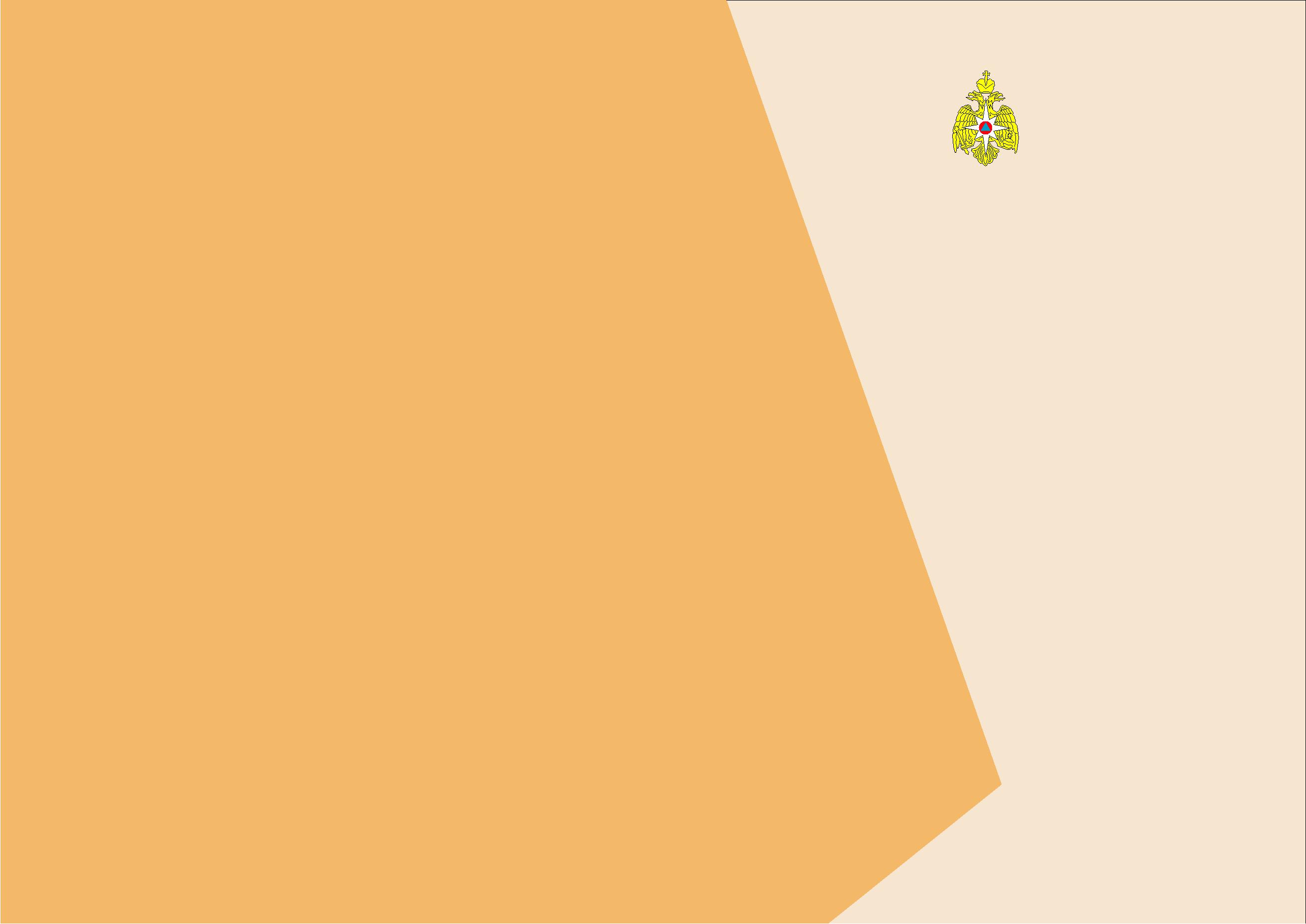 МИНИСТЕРСТВО РОССИЙСКОЙ ФЕДЕРАЦИИПО ДЕЛАМ ГРАЖДАНСКОЙ ОБОРОНЫ, ЧРЕЗВЫЧАЙНЫМ СИТУАЦИЯМЛИКВИДАЦИИ ПОСЛЕДСТВИЙ СТИХИЙНЫХ БЕДСТВИЙ (МЧС России)ФЕДЕРАЛЬНОЕ ГОСУДАРСТВЕННОЕ БЮДЖЕТНОЕ УЧРЕЖДЕНИЕ«ВСЕРОССИЙСКИЙ ОРДЕНА «ЗНАК ПОЧЕТА» НАУЧНО-ИССЛЕДОВАТЕЛЬСКИЙИНСТИТУТ ПРОТИВОПОЖАРНОЙ ОБОРОНЫМИНИСТЕРСТВА РОССИЙСКОЙ ФЕДЕРАЦИИПО ДЕЛАМ ГРАЖДАНСКОЙ ОБОРОНЫ, ЧРЕЗВЫЧАЙНЫМ СИТУАЦИЯМЛИКВИДАЦИИ ПОСЛЕДСТВИЙ СТИХИЙНЫХ БЕДСТВИЙ» (ФГБУ ВНИИПО МЧС России)ПОЖАРЫ И ПОЖАРНАЯБЕЗОПАСНОСТЬ2018 Г.СТАТИСТИЧЕСКИЙ СБОРНИКСтатистика пожаров и их последствийМОСКВА2019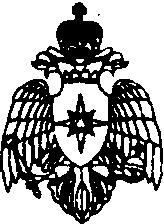 ФЕДЕРАЛЬНОЕ ГОСУДАРСТВЕННОЕ БЮДЖЕТНОЕ УЧРЕЖДЕНИЕ «ВСЕРОССИЙСКИЙ ОРДЕНА “ЗНАК ПОЧЕТА” НАУЧНО-ИССЛЕДОВАТЕЛЬСКИЙ ИНСТИТУТ ПРОТИВОПОЖАРНОЙ ОБОРОНЫ МИНИСТЕРСТВА РОССИЙСКОЙ ФЕДЕРАЦИИ ПО ДЕЛАМ ГРАЖДАНСКОЙ ОБОРОНЫ, ЧРЕЗВЫЧАЙНЫМ СИТУАЦИЯМЛИКВИДАЦИИ ПОСЛЕДСТВИЙ СТИХИЙНЫХ БЕДСТВИЙ» (ФГБУ ВНИИПО МЧС России)ПОЖАРЫ И ПОЖАРНАЯБЕЗОПАСНОСТЬ2018 г.СТАТИСТИЧЕСКИЙ СБОРНИКСтатистика пожаров и их последствийМОСКВА2019Пожары и пожарная безопасность в 2018 г.Пожары и пожарная безопасность в 2018 году: Статистический сборник. Подобщей редакцией Д.М. Гордиенко. - М.: ВНИИПО, 2019, - 125 с.: ил. 42.издании, подготовленном специалистами и учеными Федеральной противопожарной службы, приведены показатели, характеризующие состояние пожарной безопасности в Российской Федерации.Составители сборника:П.В. Полехин, М.А. Чебуханов, Т.Б. Долаков, А.А. Козлов, Ю.А. Матюшин, А.Г. Фирсов, В.И. Сибирко, В.С. Гончаренко, Т.А. Чечетина.2Пожары и пожарная безопасность в 2018 г.ПРЕДИСЛОВИЕнастоящее время, в соответствии со статьёй 27 Федерального закона от 21 декабря 1994 г. № 69-ФЗ «О пожарной безопасности», в Российской Федерации действует единая государственная система статистического учета пожаров и их последствий. Официальный статистический учет пожаров и государственную статистическую отчетность по пожарам и их последствиям осуществляет МЧС России.Порядок учета пожаров и их последствий утвержден приказом МЧС России от 21.11.2008 № 714 «Об утверждении Порядка учета пожаров и их последствий».Формирование официальной статистической информации о пожарах и их последствиях МЧС России осуществлялось в соответствии с Федеральным планом статистических работ, утвержденным распоряжением Правительства Российской Федерации от 6 мая 2008 г. № 671-р по форме № 1-ПОЖАРЫ, утвержденной приказом Федеральной службы государственной статистики от 23 декабря 2009 г. № 311 «Об утверждении статистического инструментария для организации МЧС России федерального статистического наблюдения за пожарами и последствиями от них».Формирование ведомственной статистической информации о пожарах и их последствиях в МЧС России осуществлялось в соответствии с приказом МЧС России от 26.12.2014 № 727 «О совершенствовании деятельности по формированию электронных баз данных учета пожаров (загораний) и их последствий» (Федеральная государственная информационная система «Федеральный банк данных «Пожары» (ФГИС «ФБД «Пожары»)).таблице 1 сведения представлены с учетом данных по пожарам, произошедшим на объектах федеральных органов исполнительной власти и юридических лиц, осуществляющих самостоятельный учет пожаров и их последствий. Сведения, приведенные в таблицах 1.166, рассчитаны на основе ведомственной статистической информации МЧС России о пожарах и их последствиях.Ведомственные статистические данные по пожарам и их последствиям за 2014 г. в таблицах с 1.1 по 58 представлены без учёта сведений по Республике Крым и г. Севастополю.Статистическая информация по федеральным округам Российской Федерации приведена в соответствии с Конституцией Российской Федерации по состоянию на 27.03.2019 г.Официальный статистический учет лесных пожаров и их последствий МЧС России не осуществляет.Дополнительные справки:тел. (495) 529-84-31факс (495) 529-81-70E-mail: vniipo@mail.ruhttp://www.vniipo.ruУсловные обозначения:отсутствие данных из-за изменений классификаторов, согласно приказу МЧС России от 26.12.2014 № 727 и дополнений к нему.0.0	незначительная величинадейств.	данные приведены в ценах соответствующего периода3Пожары и пожарная безопасность в 2018 г.Общие тенденции и динамика числа пожаров, ущерба,гибели и травмирования людейТаблица 1Сведения о пожарах и их последствиях в Российской Федерации за 2014-2018 гг.4Пожары и пожарная безопасность в 2018 г.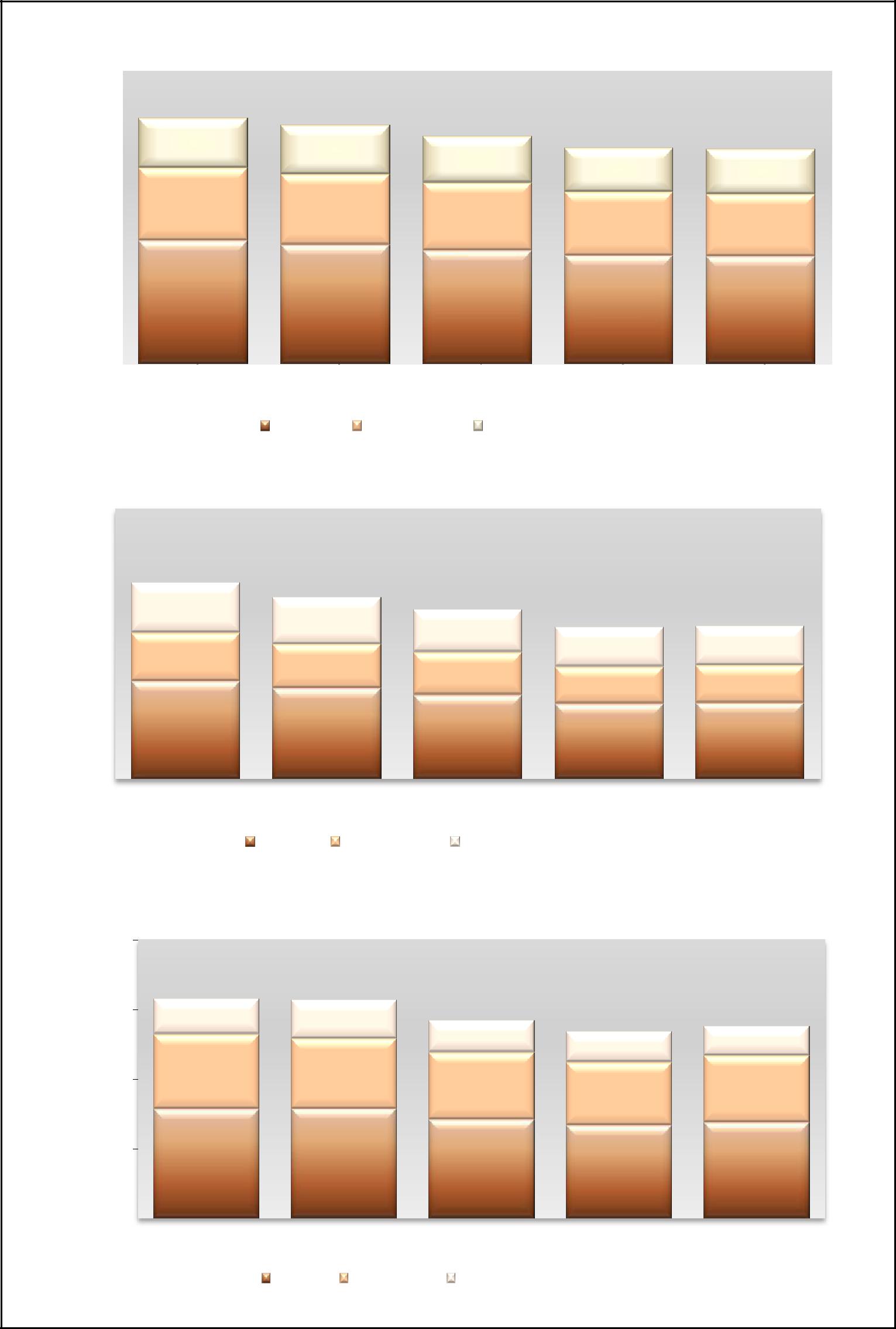 3603202802402001601208040028000210001400070000Количество пожаровКоличество людей, погибших при пожарахКоличество людей, травмированных при пожарах5Пожары и пожарная безопасность в 2018 г.Материальный ущерб от пожаров50000000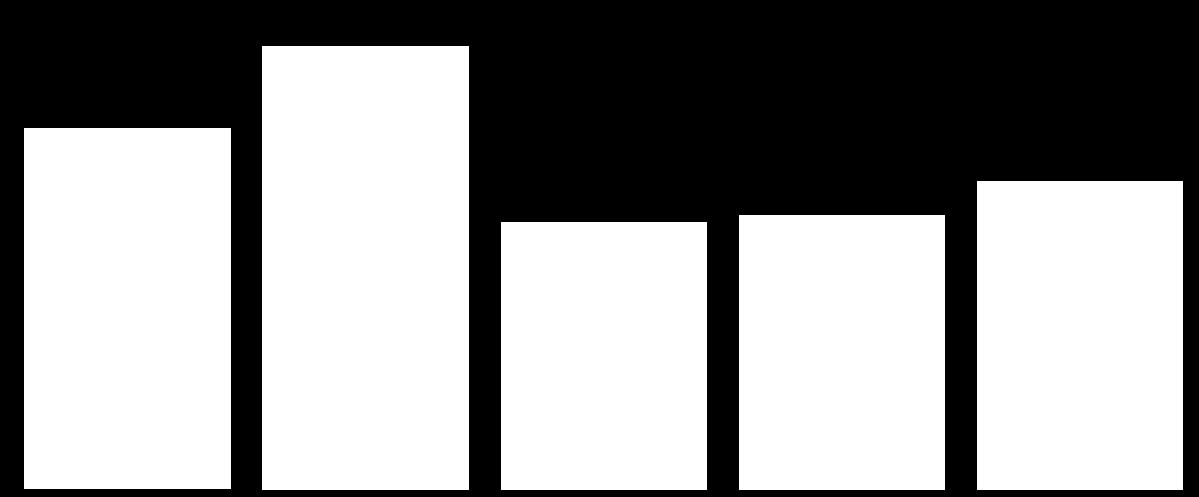 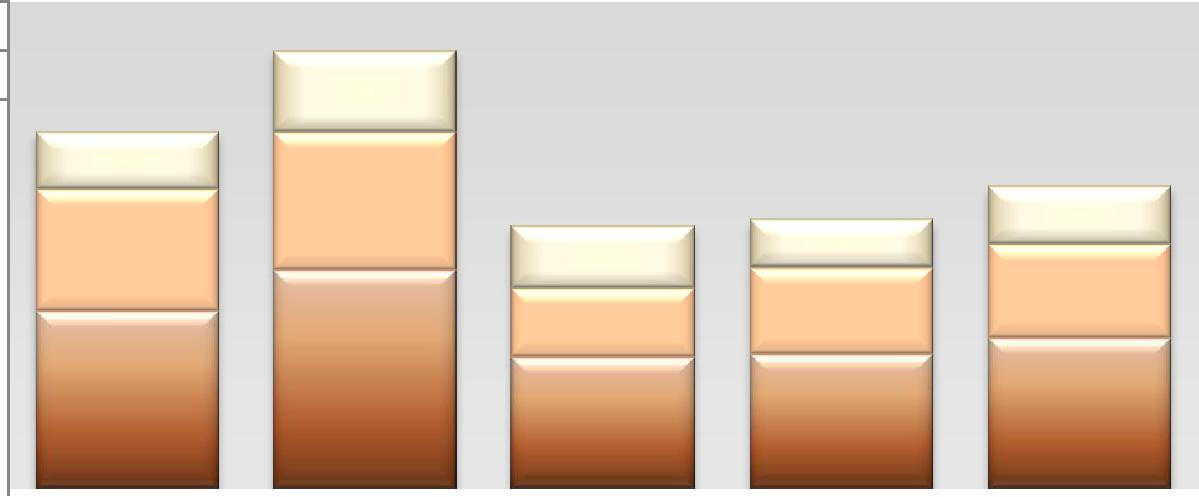 4500000040000000	8380840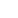 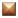 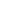 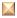 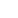 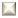 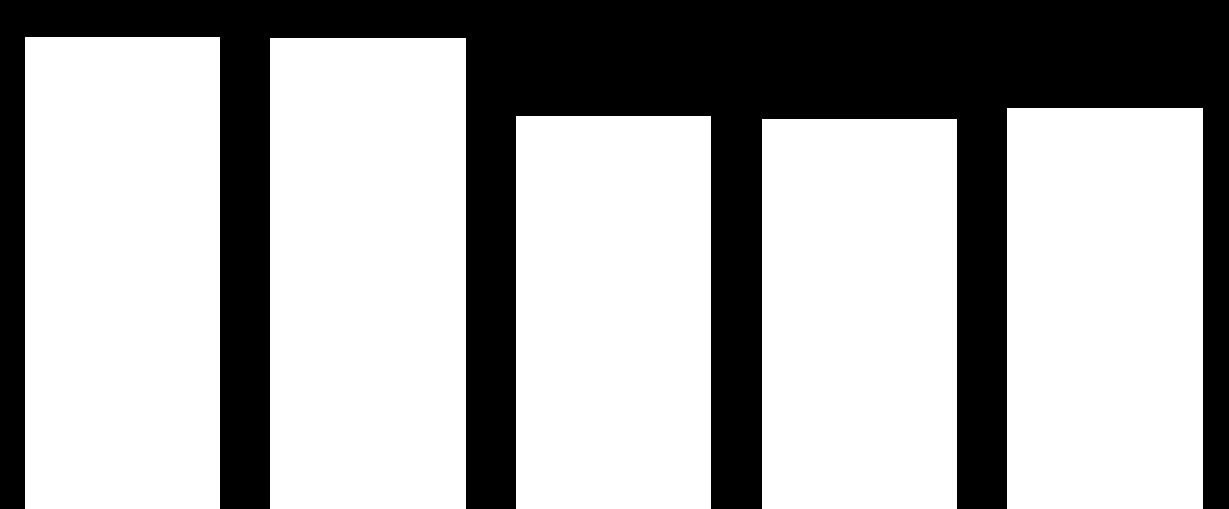 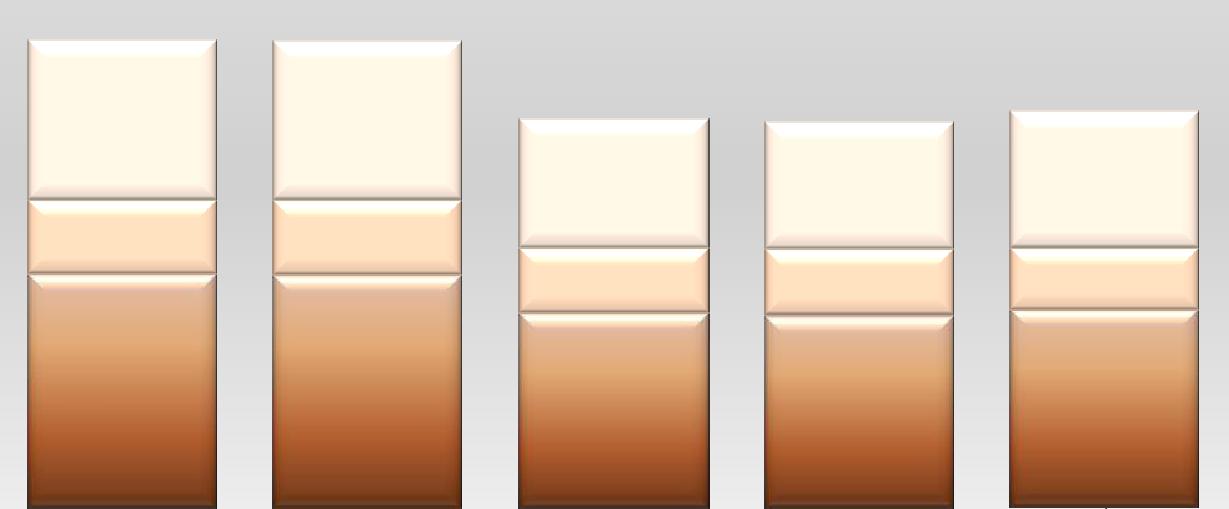 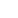 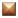 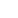 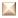 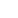 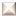 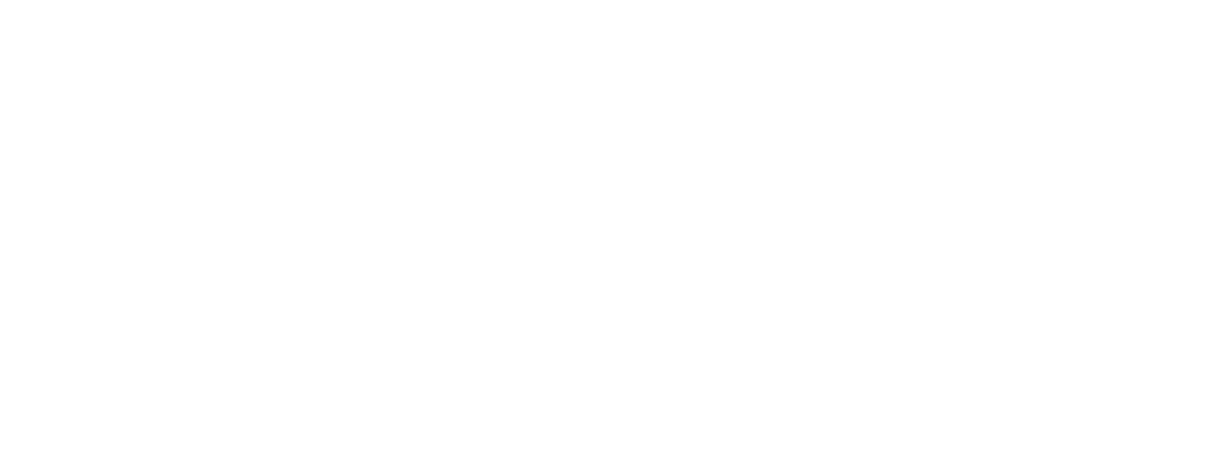 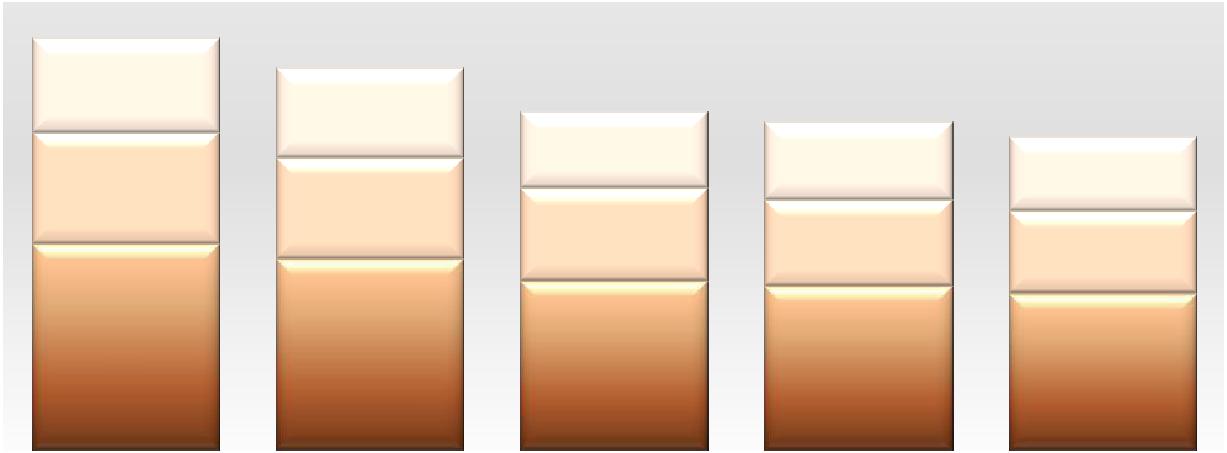 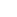 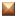 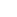 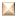 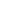 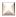 6Пожары и пожарная безопасность в 2018 г.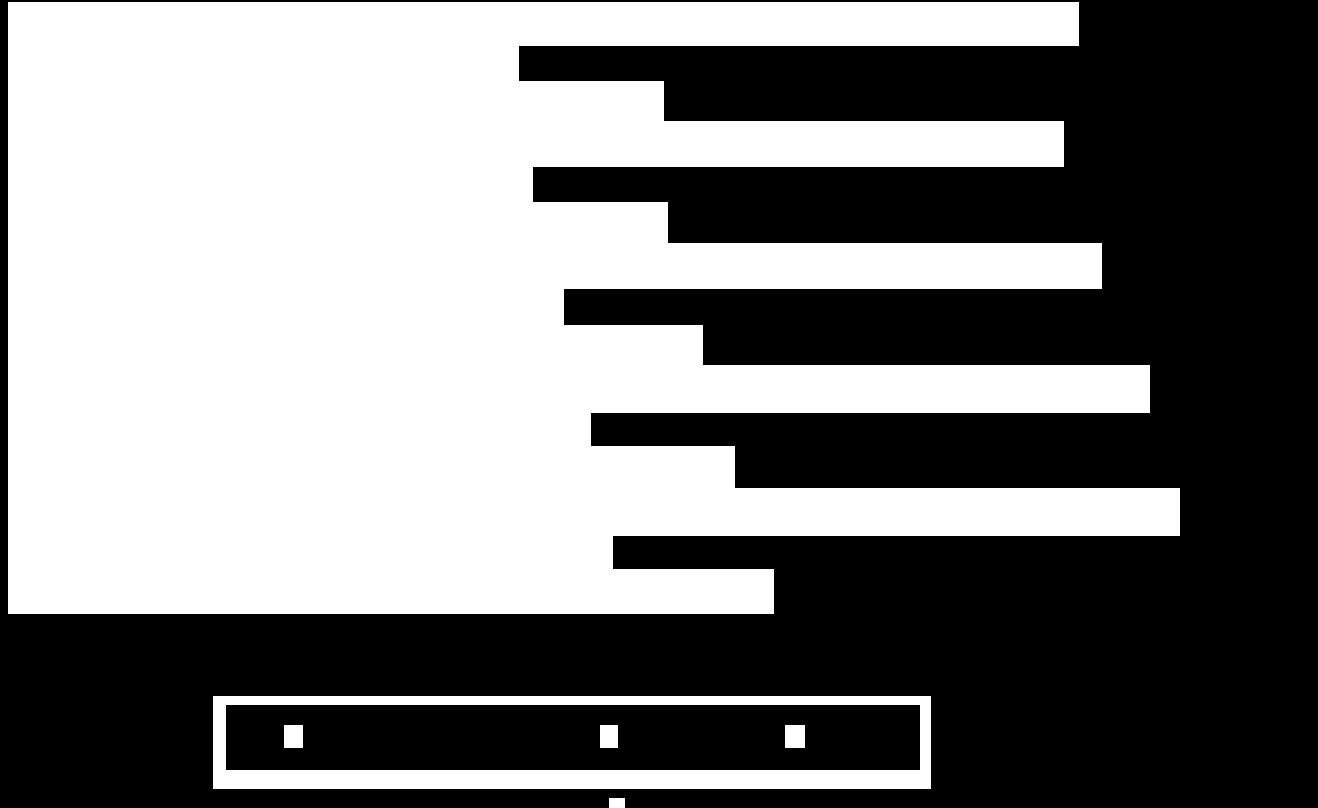 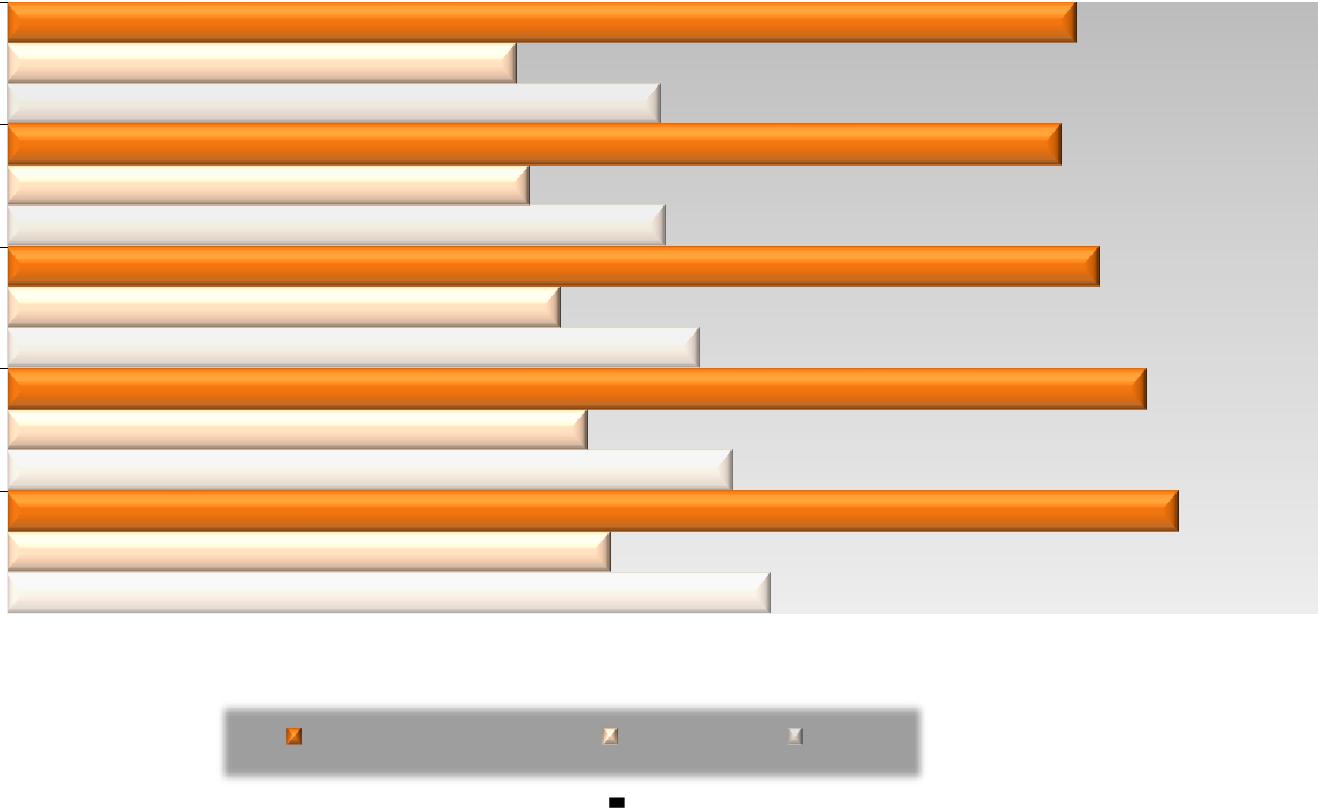 7Пожары и пожарная безопасность в 2018 г.32028024020016012080400300250200150100500Материальный ущерб от одного пожара150,8	145,9	139,5	132,8	131,8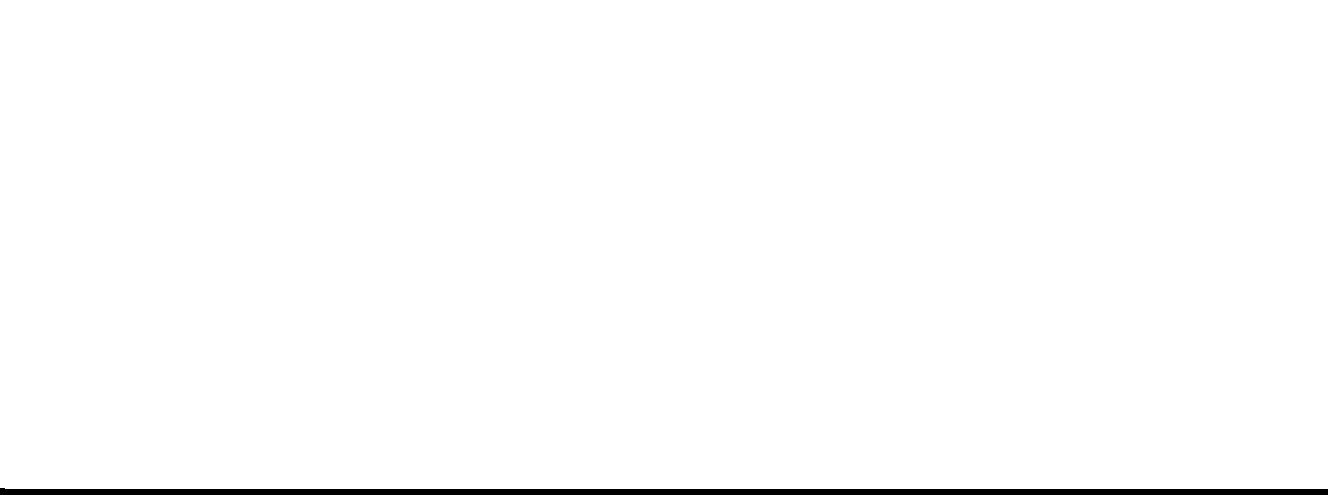 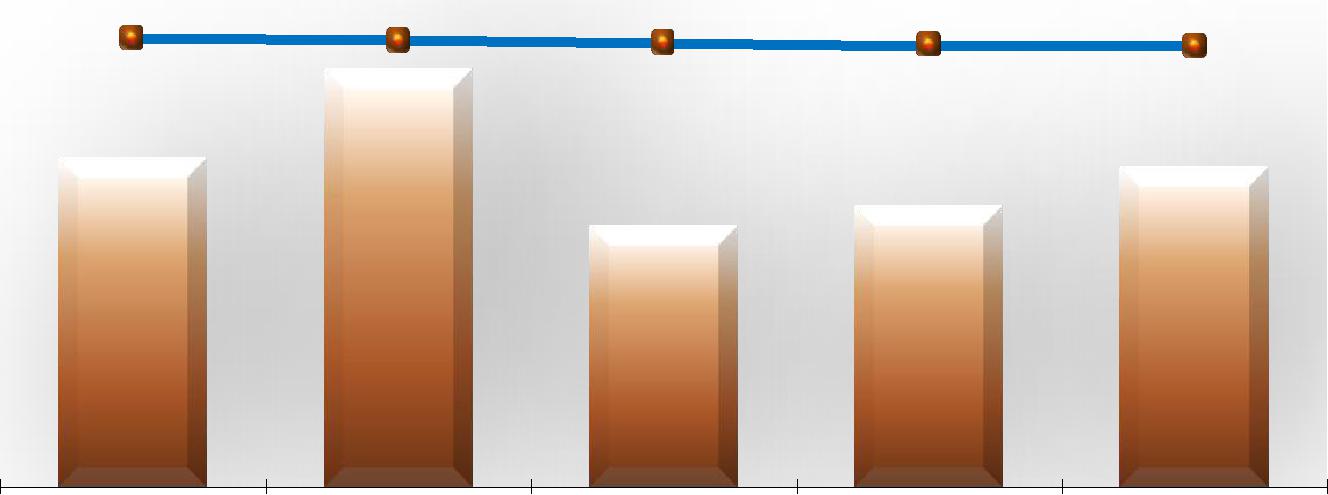 2014	2015	2016	2017	2018 Материальный ущерб от 1 пожара, руб. (в действ. ценах)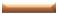  Количество пожаров, тыс.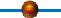 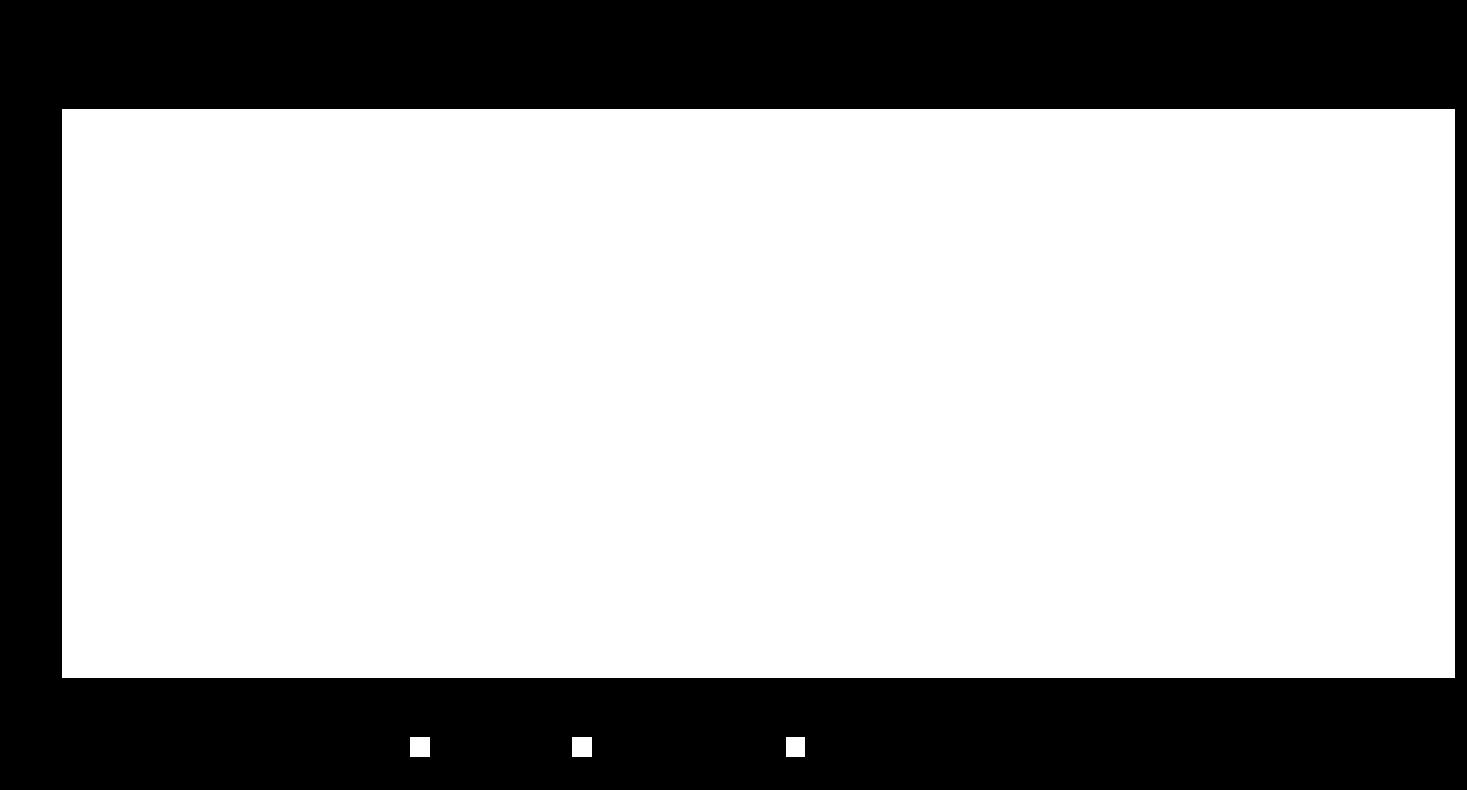 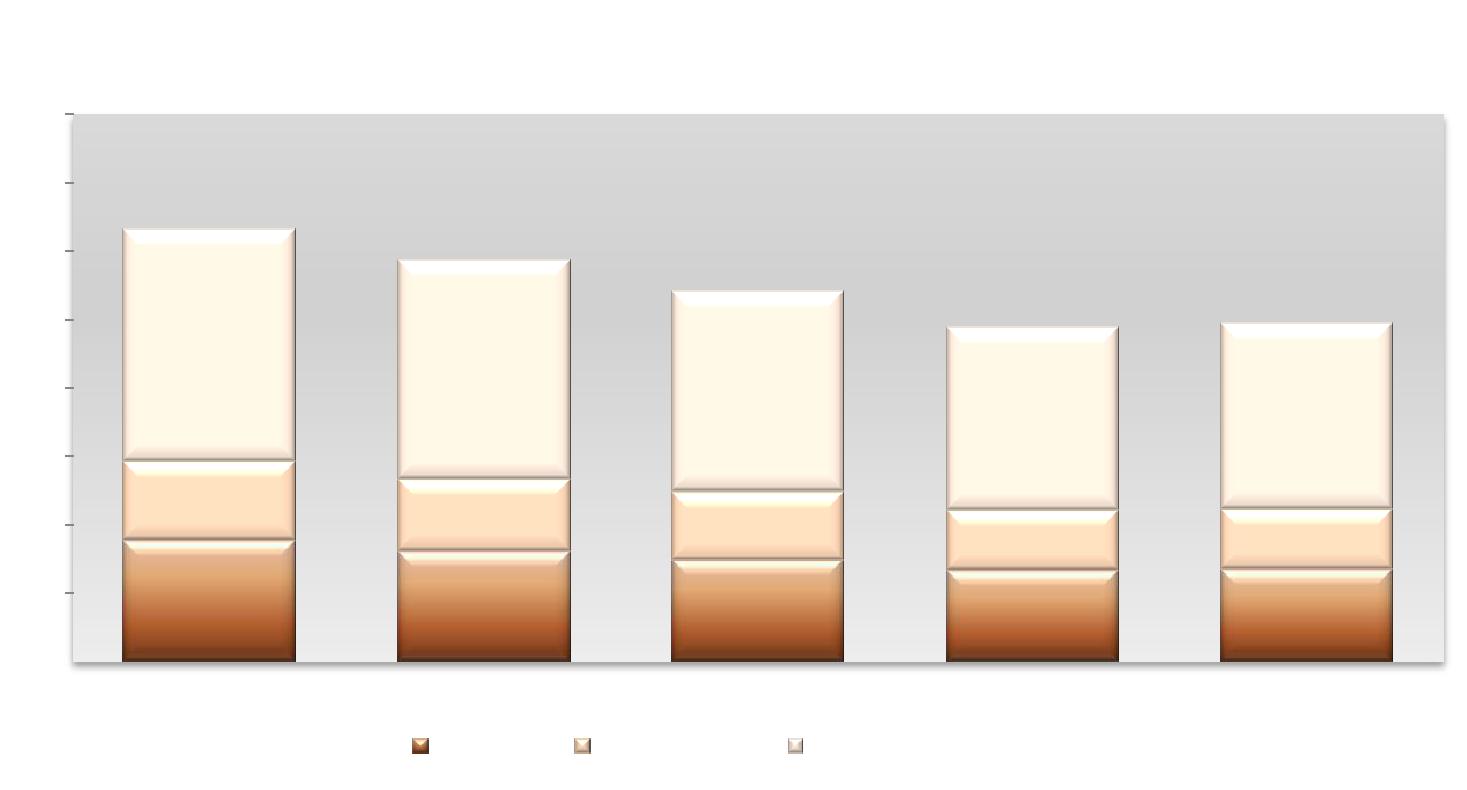 Количество погибших при пожарах людейна 1 млн. населения, чел.Количество травмированных при пожарах людейна 1 млн. населения, чел.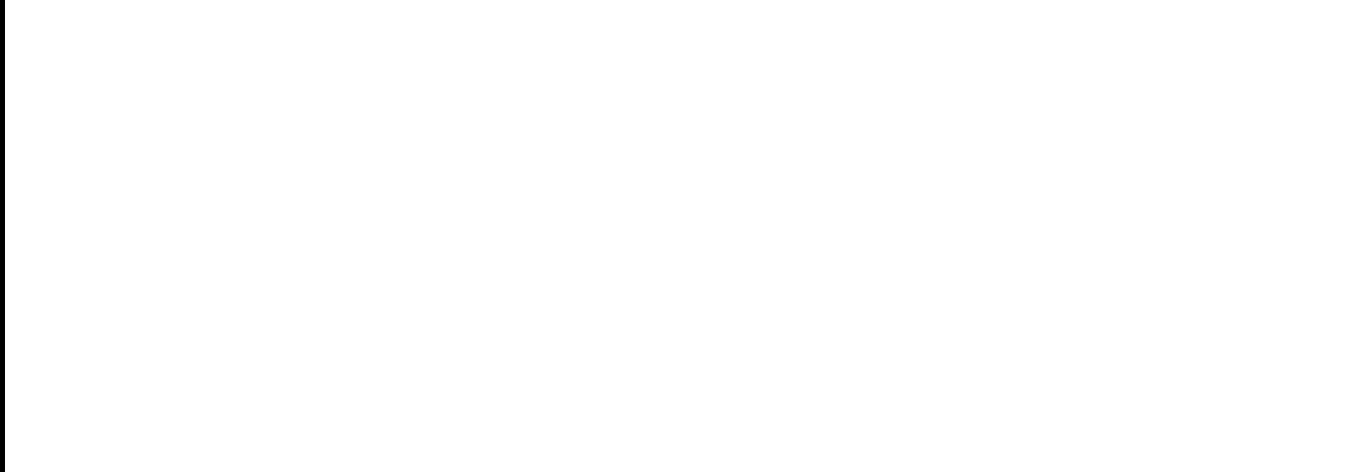 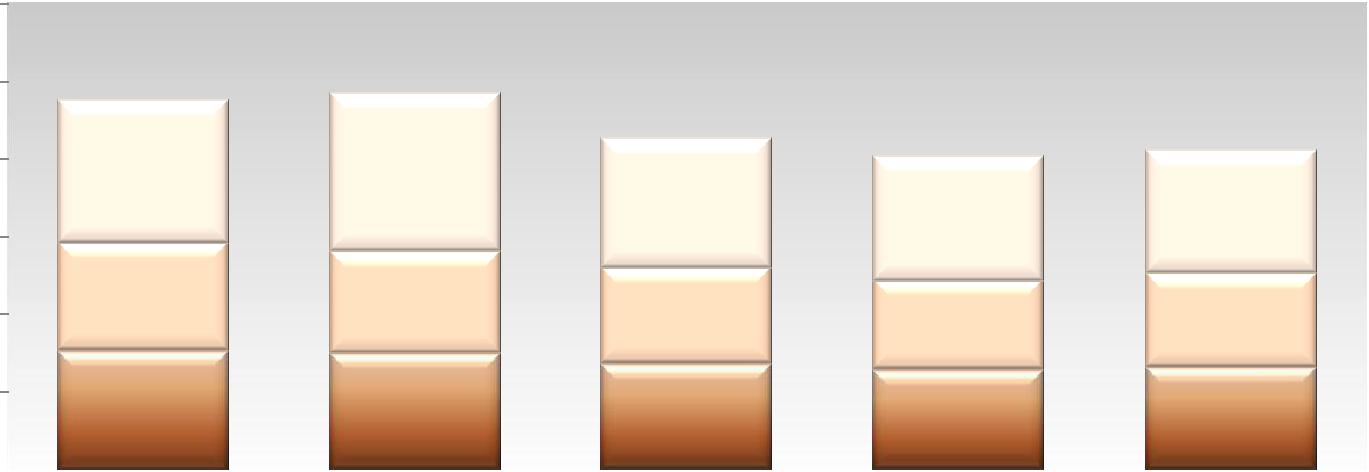 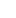 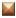 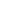 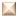 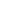 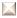 8Пожары и пожарная безопасность в 2018 г.Таблица 3Распределение основных показателей обстановки с пожарами за 2014-2018 гг. по основным причинам возникновения пожаров9Пожары и пожарная безопасность в 2018 г.Основные причины пожаровНеосторожноеобращение с огнемНПУиЭэлектрооборудованияНПУиЭ печейПрочая причинаУстановленныйподжогКоличество пожаров, ед.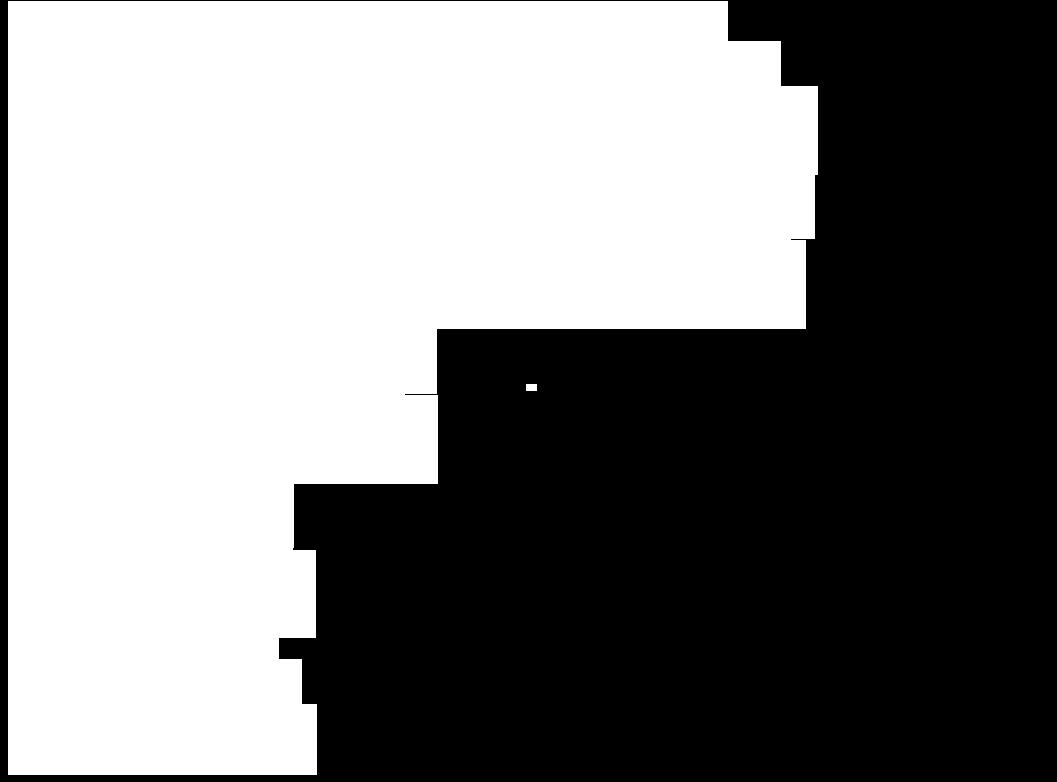 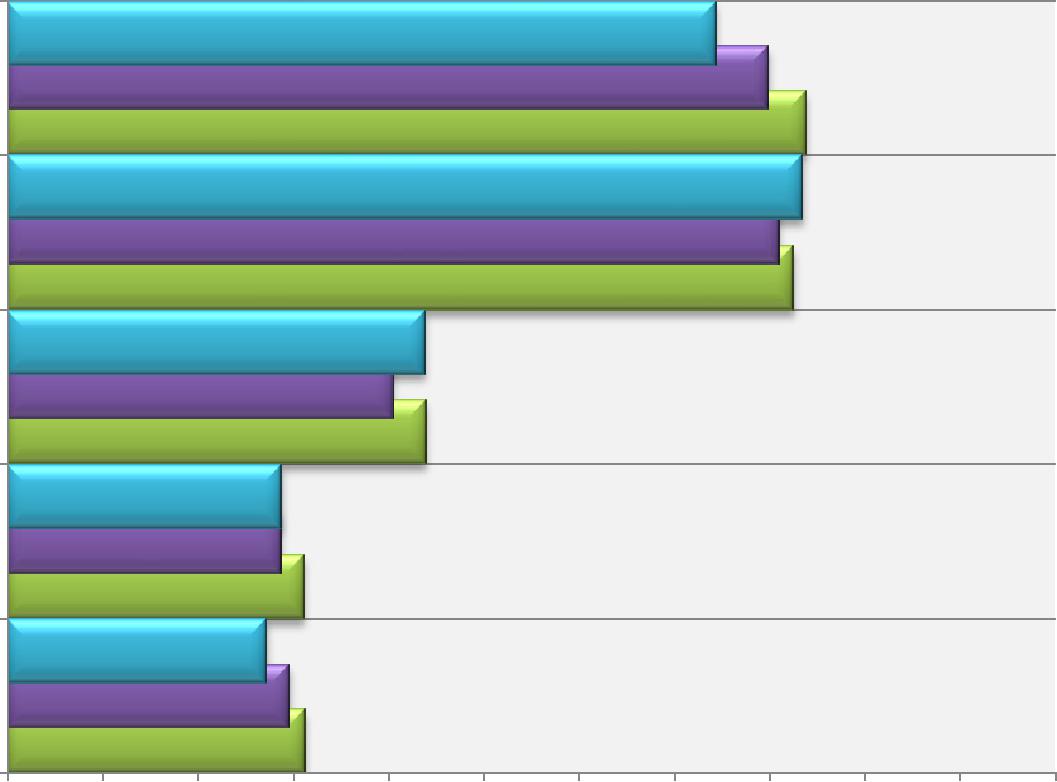 371953997141923417634052841317219342025021972144211438815586136251483315656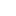 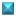 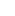 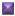 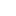 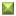 Погибло, чел.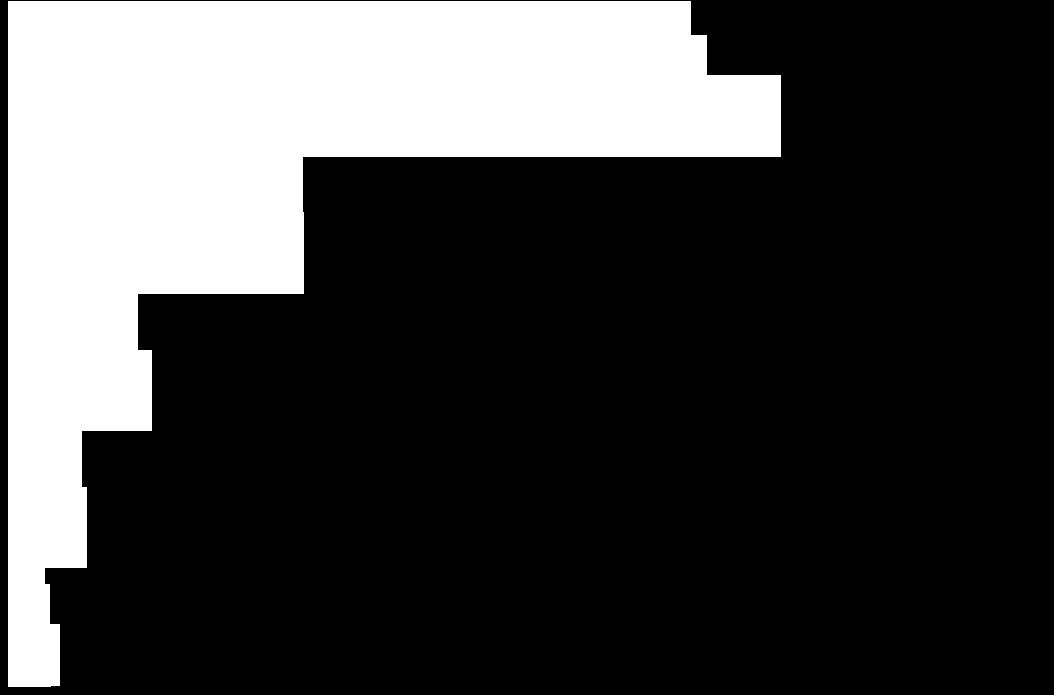 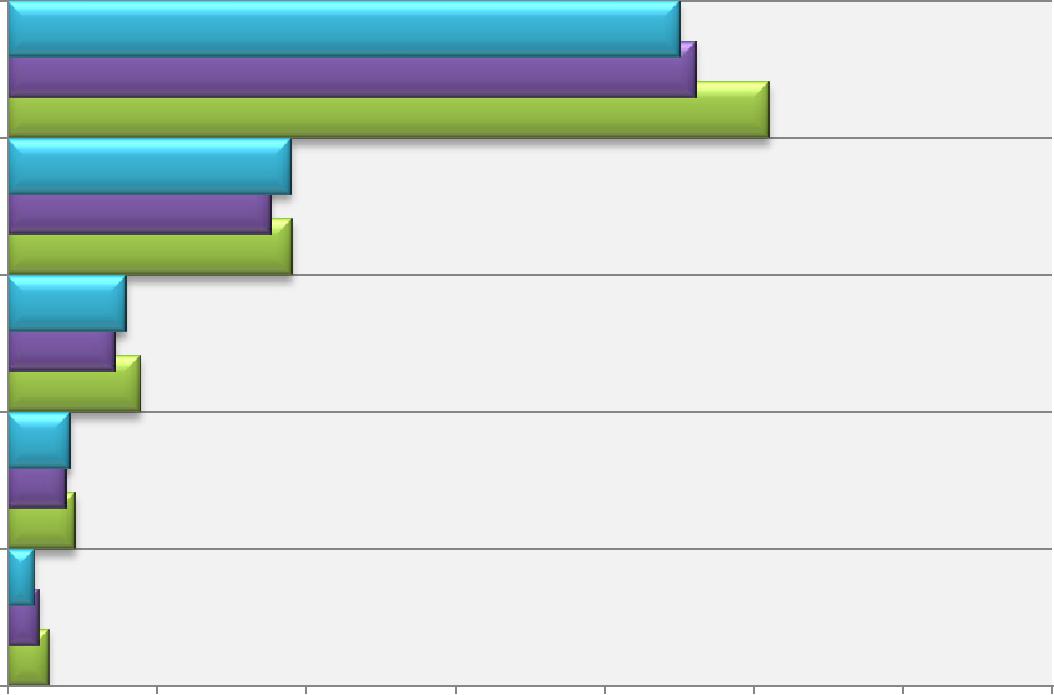 4506Неосторожное 4611 обращение с огнем1901НПУиЭ 1765 электрооборудования1879794НПУиЭ печей	720894425Прочая причина	455434177Установленный поджог	2732545803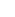 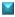 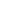 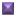 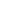 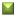 10Пожары и пожарная безопасность в 2018 г.Основные причины пожаров в городах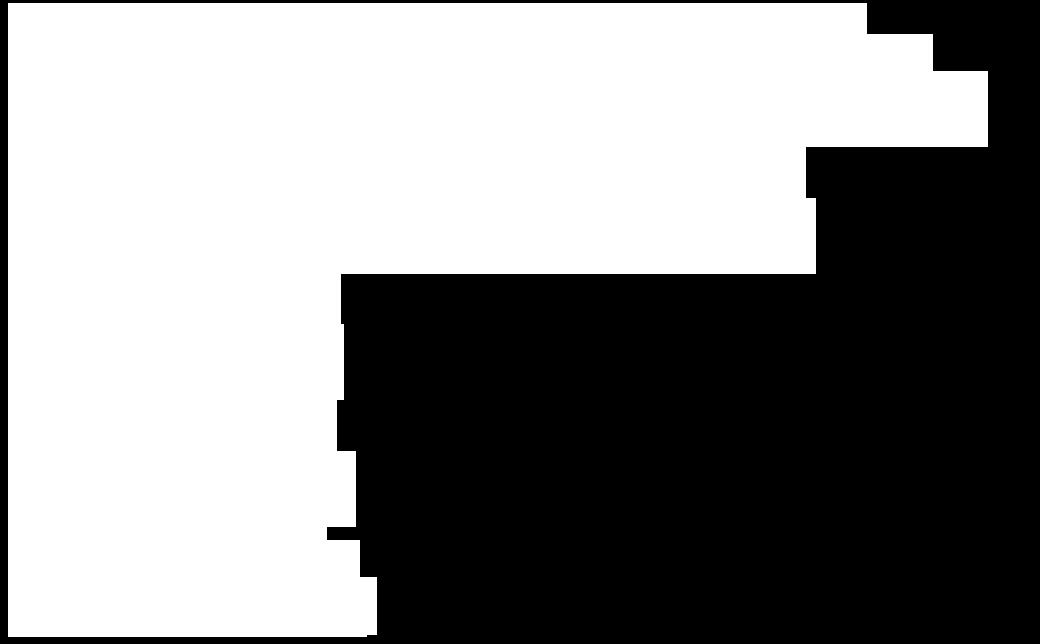 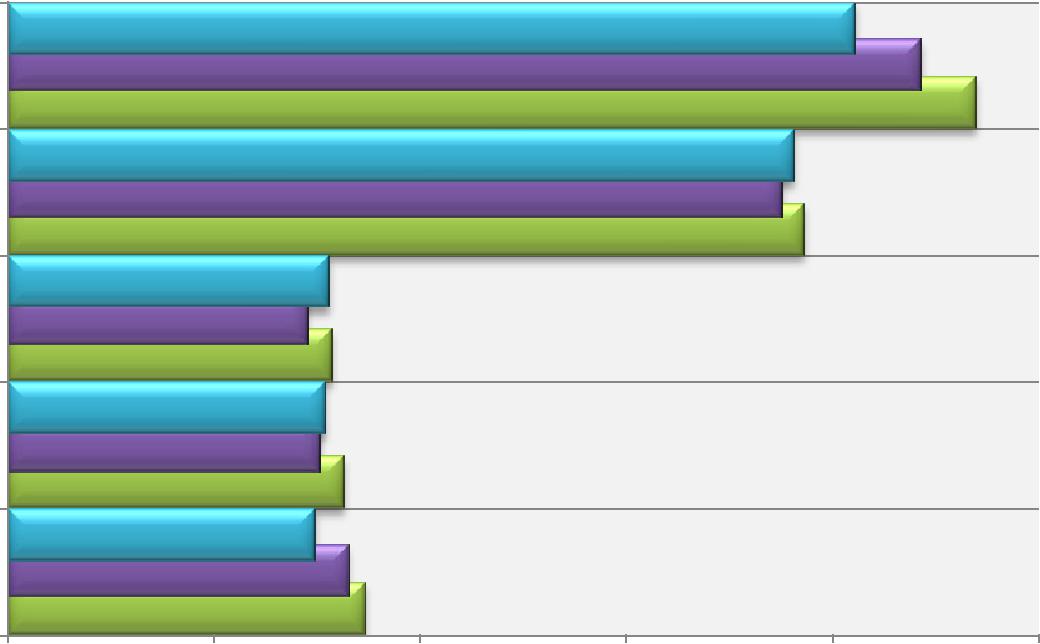 24674Неосторожное	26605обращение с огнем2817922892НПУиЭ 22544 электрооборудования231969350НПУиЭ печей	872594339229Прочая причина	910397948945Установленный поджог	9917 10408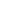 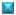 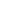 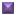 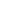 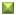 11Пожары и пожарная безопасность в 2018 г.Основные причины пожаров в сельской местности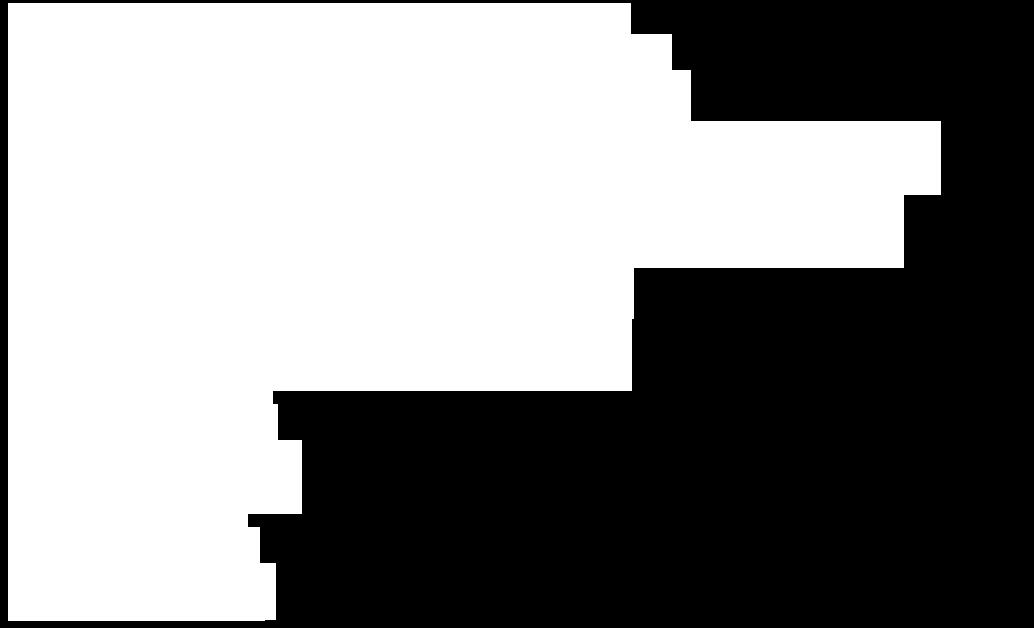 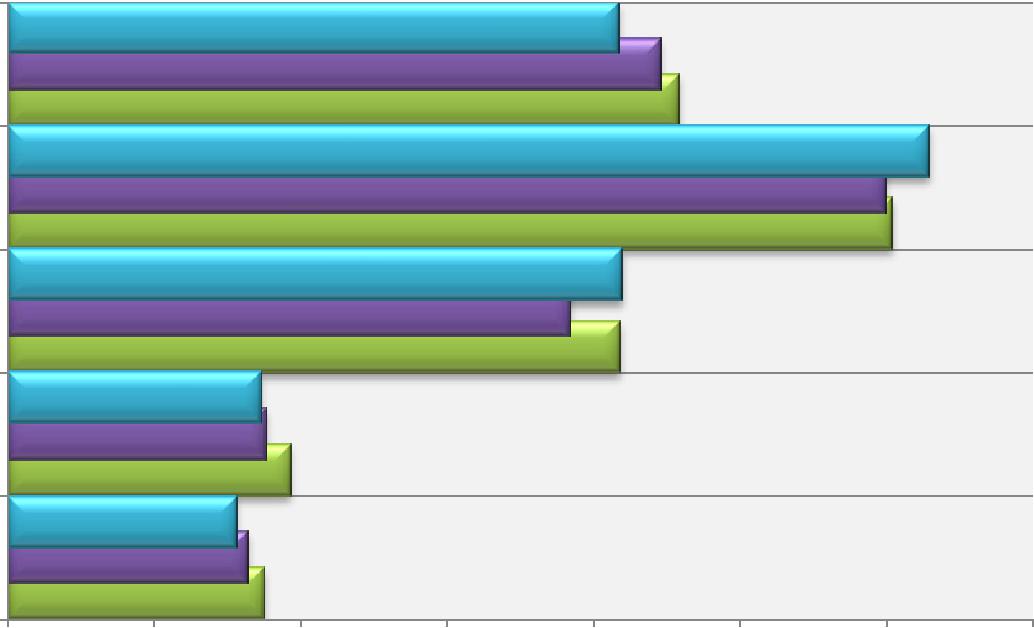 Неосторожноеобращение с огнемНПУиЭэлектрооборудованияНПУиЭ печейПрочая причинаУстановленныйподжог0125211336613744188711798418121125841152512539519252855792468049165248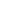 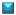 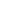 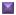 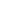 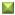 12Пожары и пожарная безопасность в 2018 г.Таблица 6Распределение основных показателей обстановки с пожарамиза 2014-2018 гг. по видам объектов пожаров13Пожары и пожарная безопасность в 2018 г.Обстановка с пожарами по видам объектов пожаров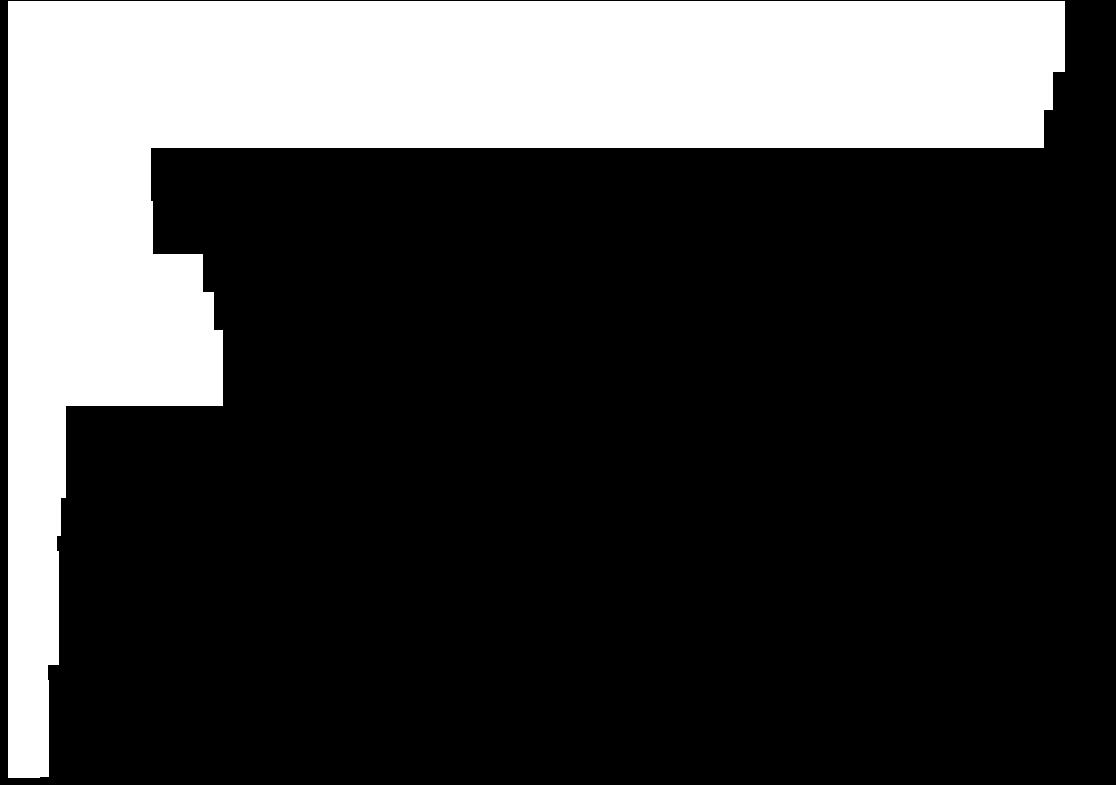 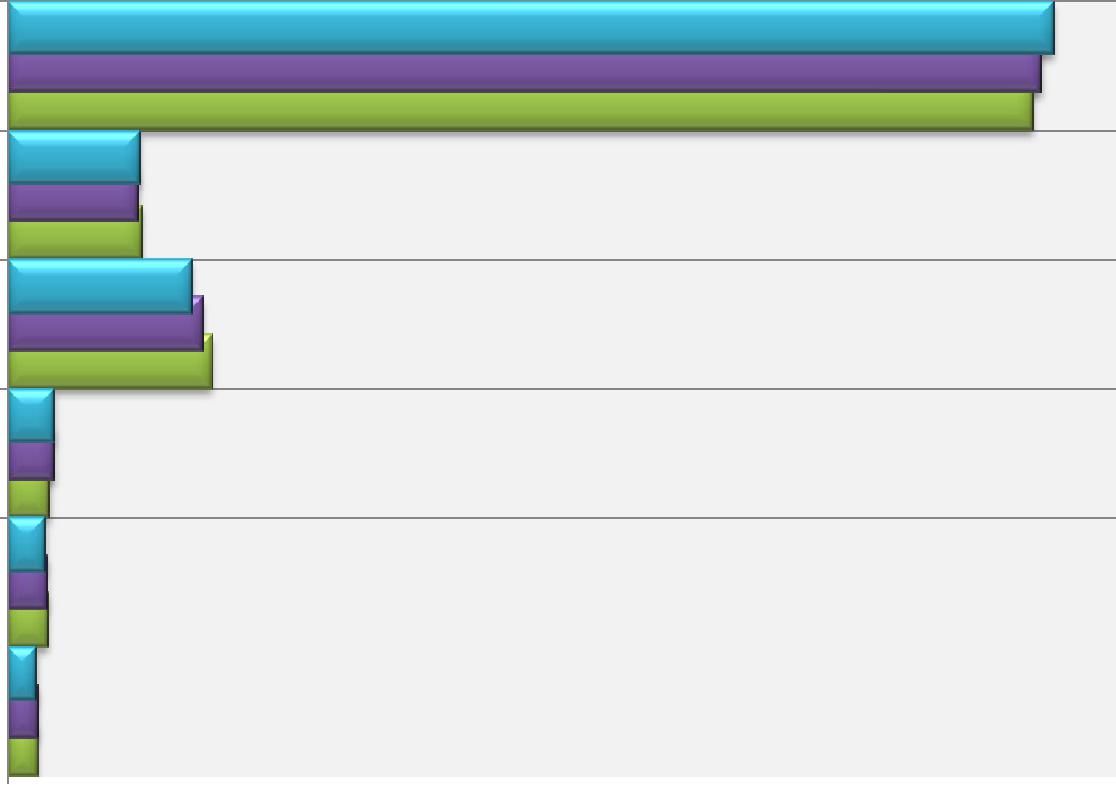 70,8Здания жилого	70,0сектора69,49,0Прочие объекты	8,99,112,4Транспортные	13,2средства13,83,2Производственные	3,2здания и склады2,9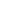 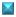 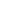 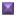 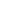 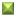 Обстановка с гибелью людей при пожарах по видам объектов пожаров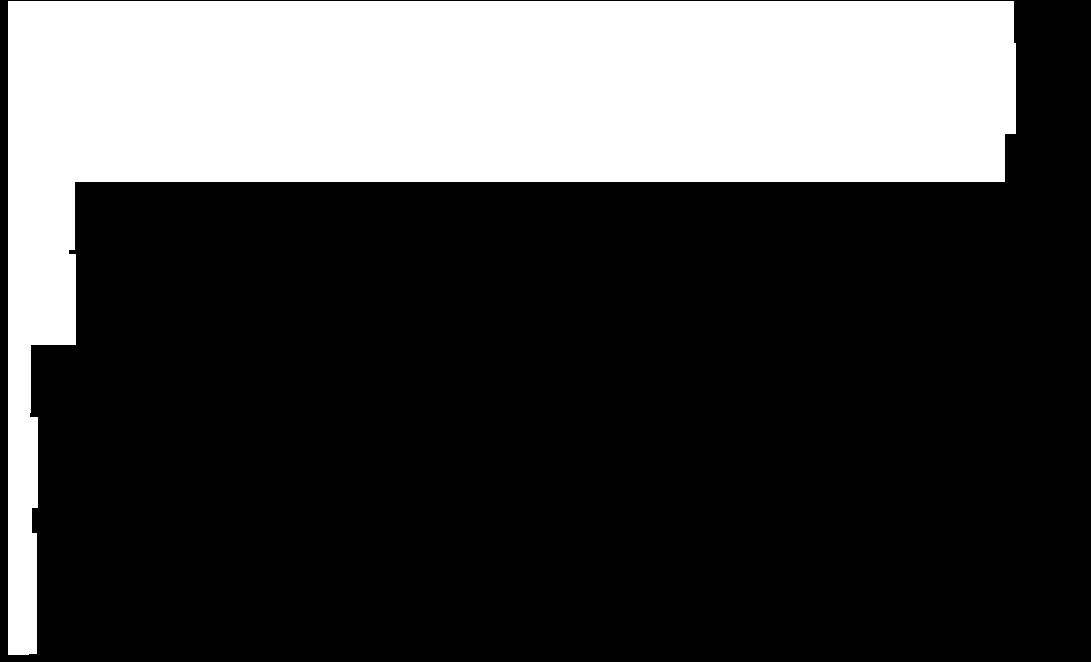 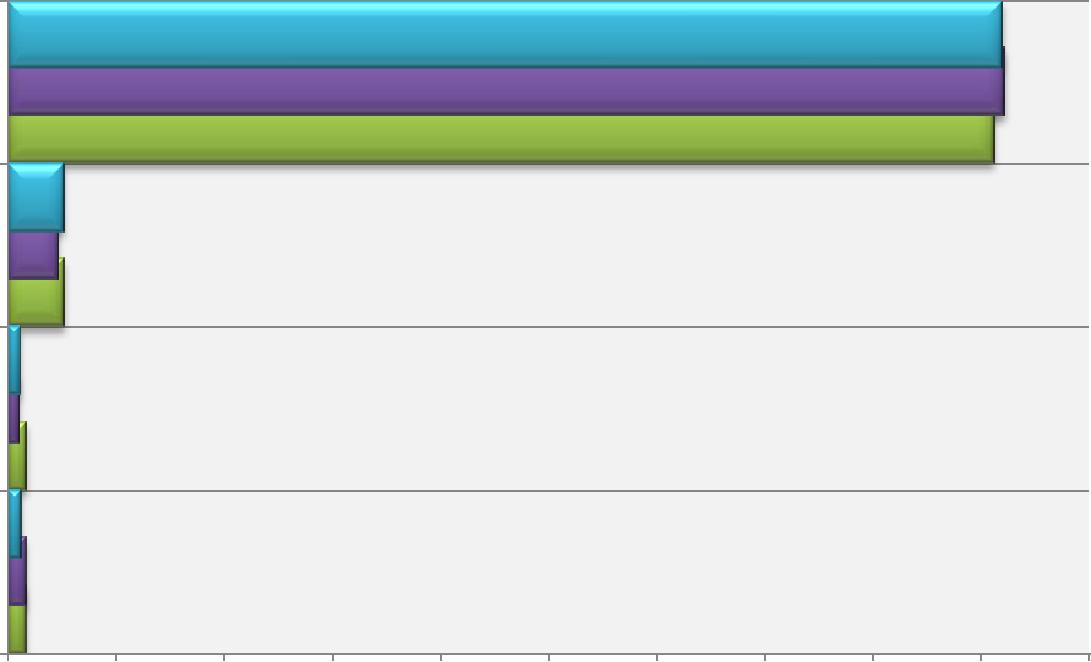 92,0Здания жилого	92,3сектора91,25,2Прочие объекты	4,75,21,2Производственные	1,1здания и склады1,71,2Транспортные	1,7средства1,7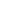 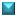 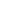 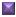 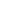 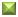 14Пожары и пожарная безопасность в 2018 г.Таблица 7Распределение числа пожаров в городахза 2014-2018 гг. по основным видам объектов пожаров15Пожары и пожарная безопасность в 2018 г.Таблица 8Распределение числа пожаров в сельской местности за 2014-2018 гг. по основным видам объектов пожаров16Пожары и пожарная безопасность в 2018 г.Обстановка с пожарами в городах по основнымвидам объектов пожаров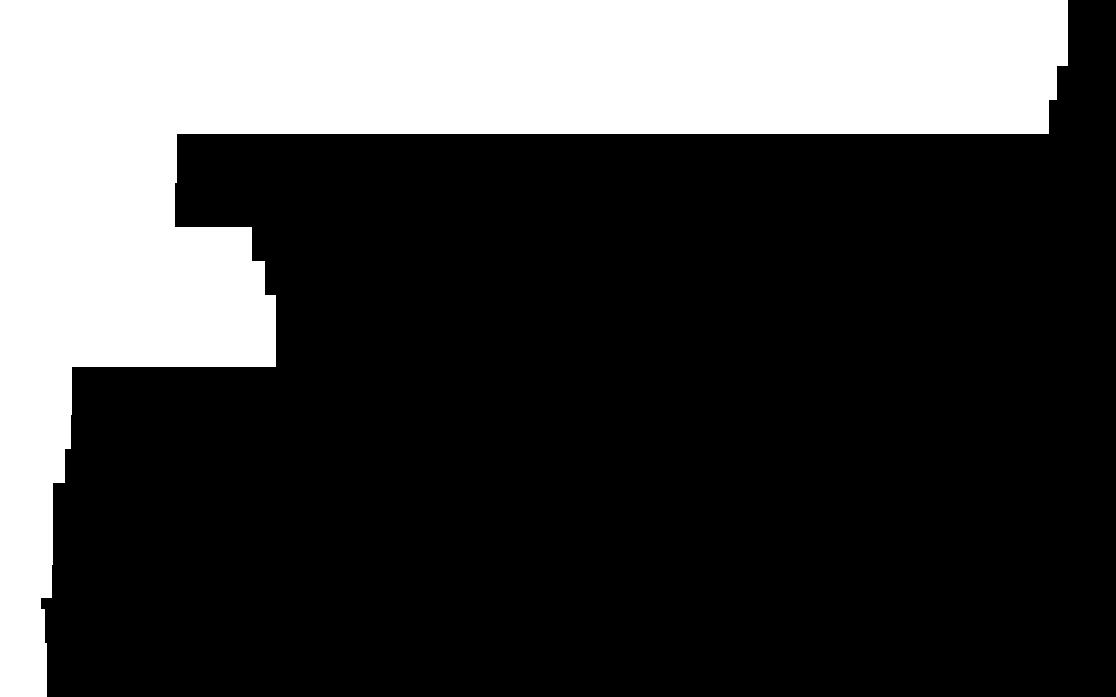 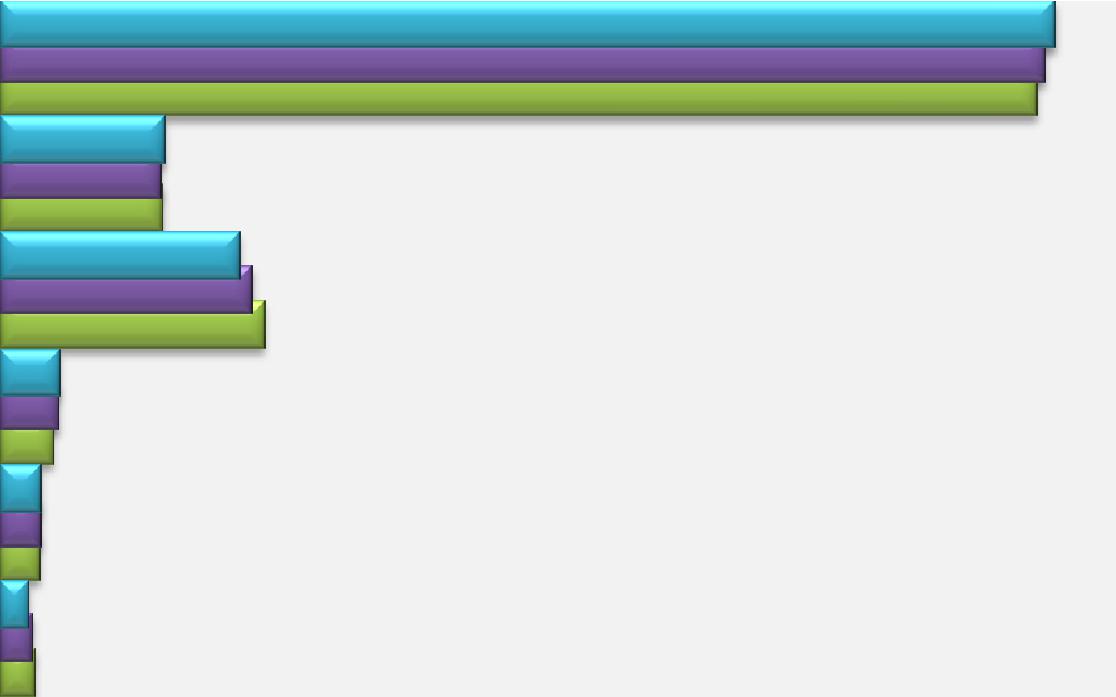 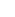 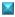 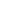 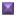 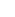 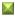 Обстановка с пожарами в сельской местностипо основным видам объектов пожаров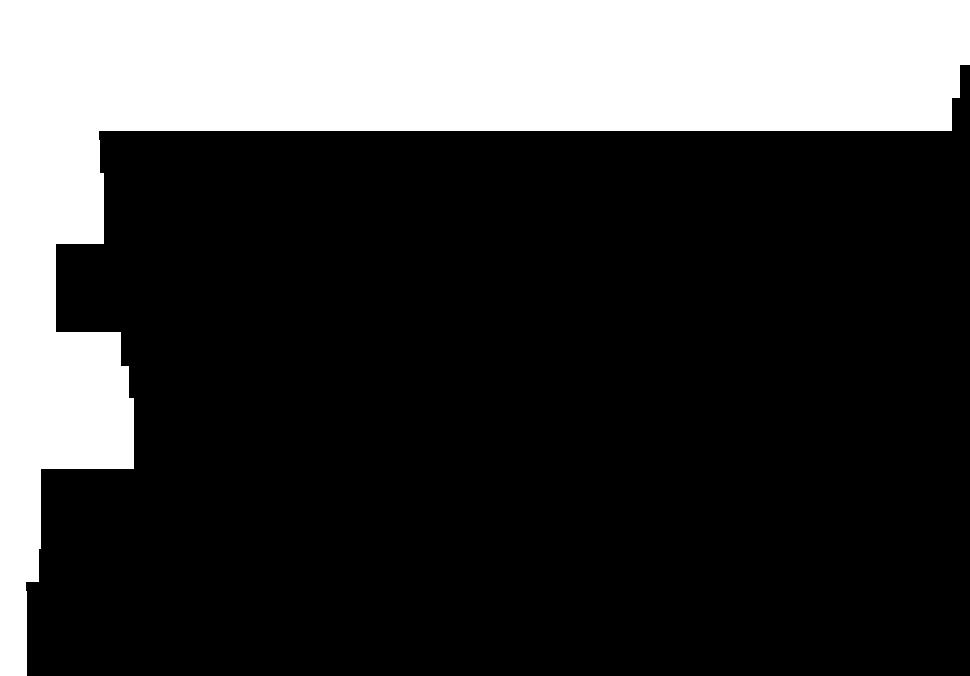 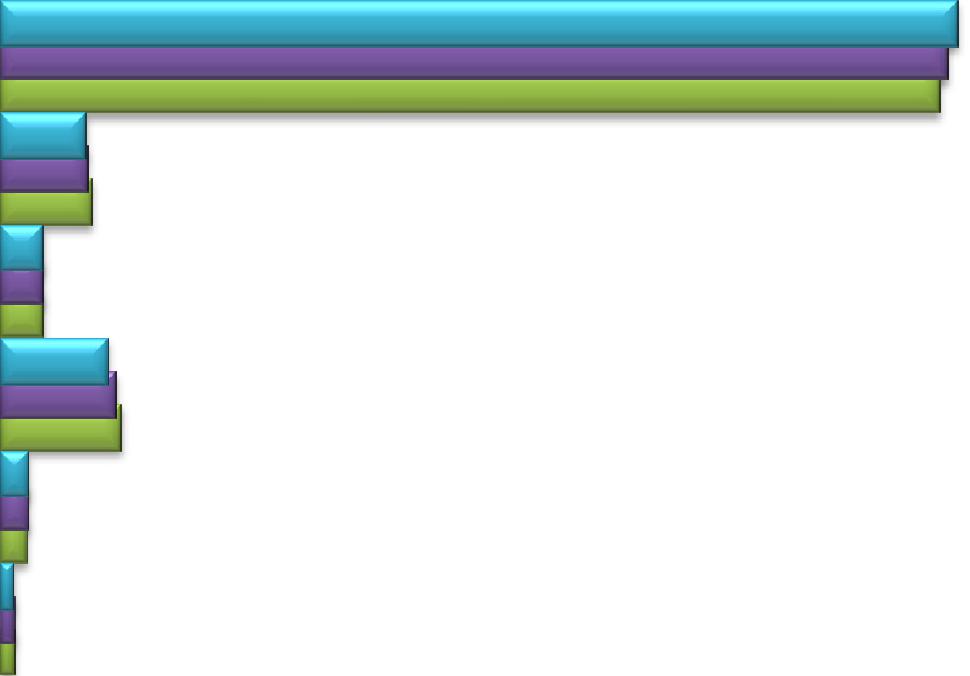 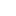 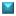 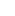 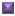 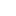 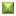 17Пожары и пожарная безопасность в 2018 г.Таблица 9Распределение основных показателей обстановки с пожарамиза 2014-2018 гг. по категориям виновников пожаров18Пожары и пожарная безопасность в 2018 г.Продолжение таблицы 919Пожары и пожарная безопасность в 2018 г.20Пожары и пожарная безопасность в 2018 г.Таблица 12Распределение пожаров за 2015-2018 гг. по условиям,способствовавшим травмированию людей при пожарах21Пожары и пожарная безопасность в 2018 г.Таблица 13Распределение основных показателей обстановки с пожарами в 2015-2018 гг. в соответствии с возрастом их виновников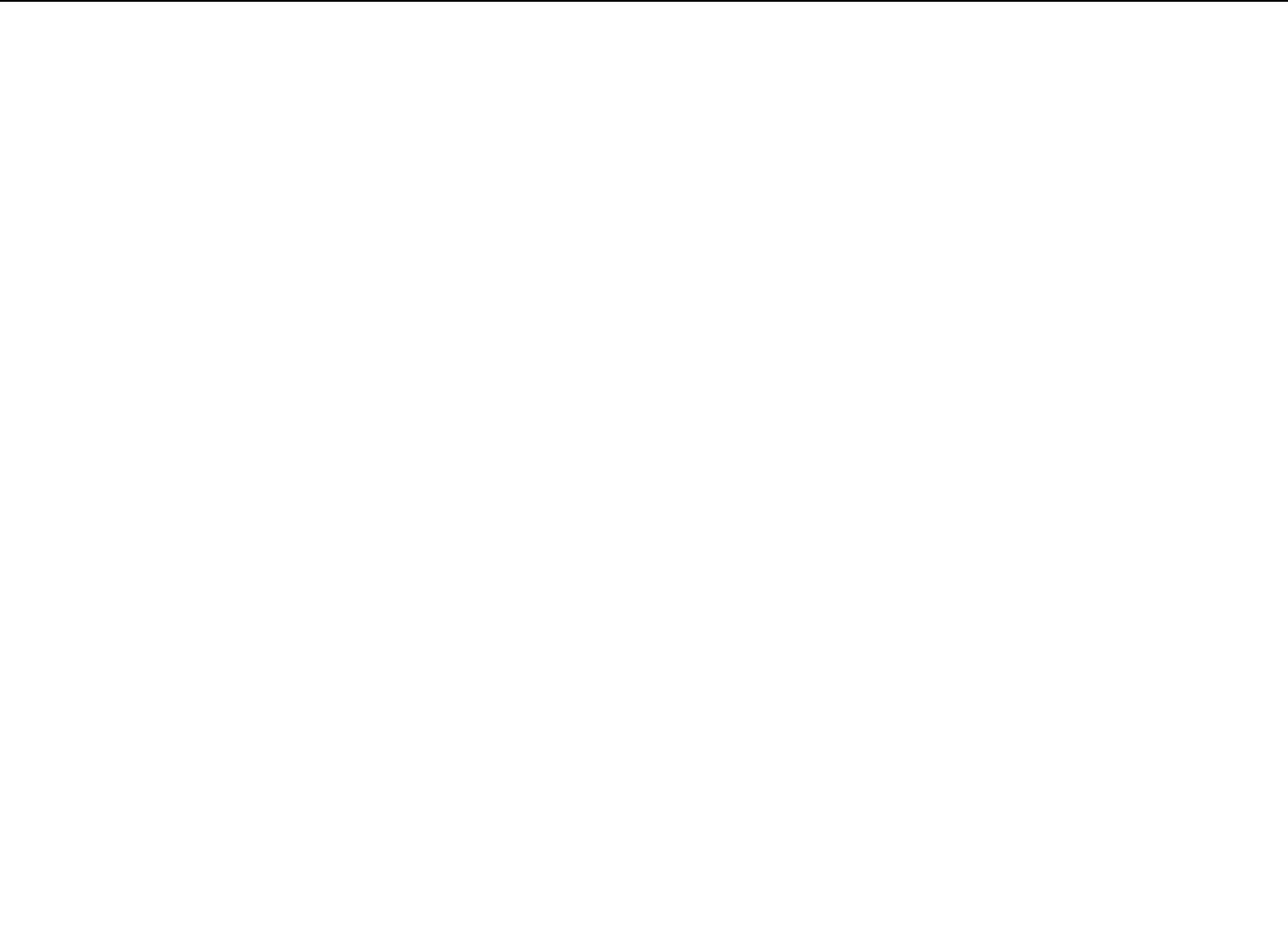 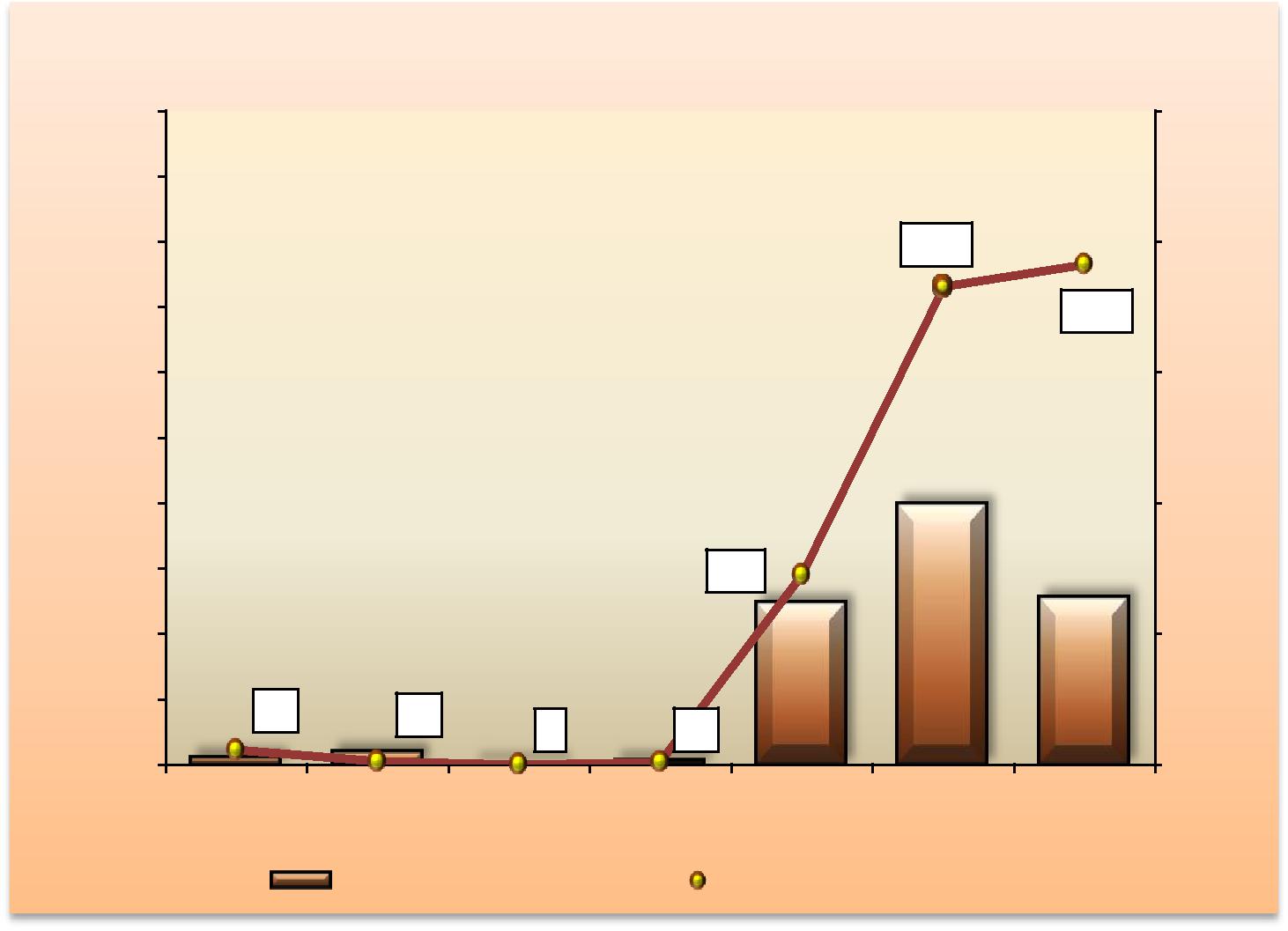 Распределение показателей обстановки с пожарами5000045000в 2018 г. по возрасту их виновников2500200015001000500022Пожары и пожарная безопасность в 2018 г.Таблица 14Распределение основных показателей обстановки с пожарамиза 2014-2018 гг. по месяцам года23Пожары и пожарная безопасность в 2018 г.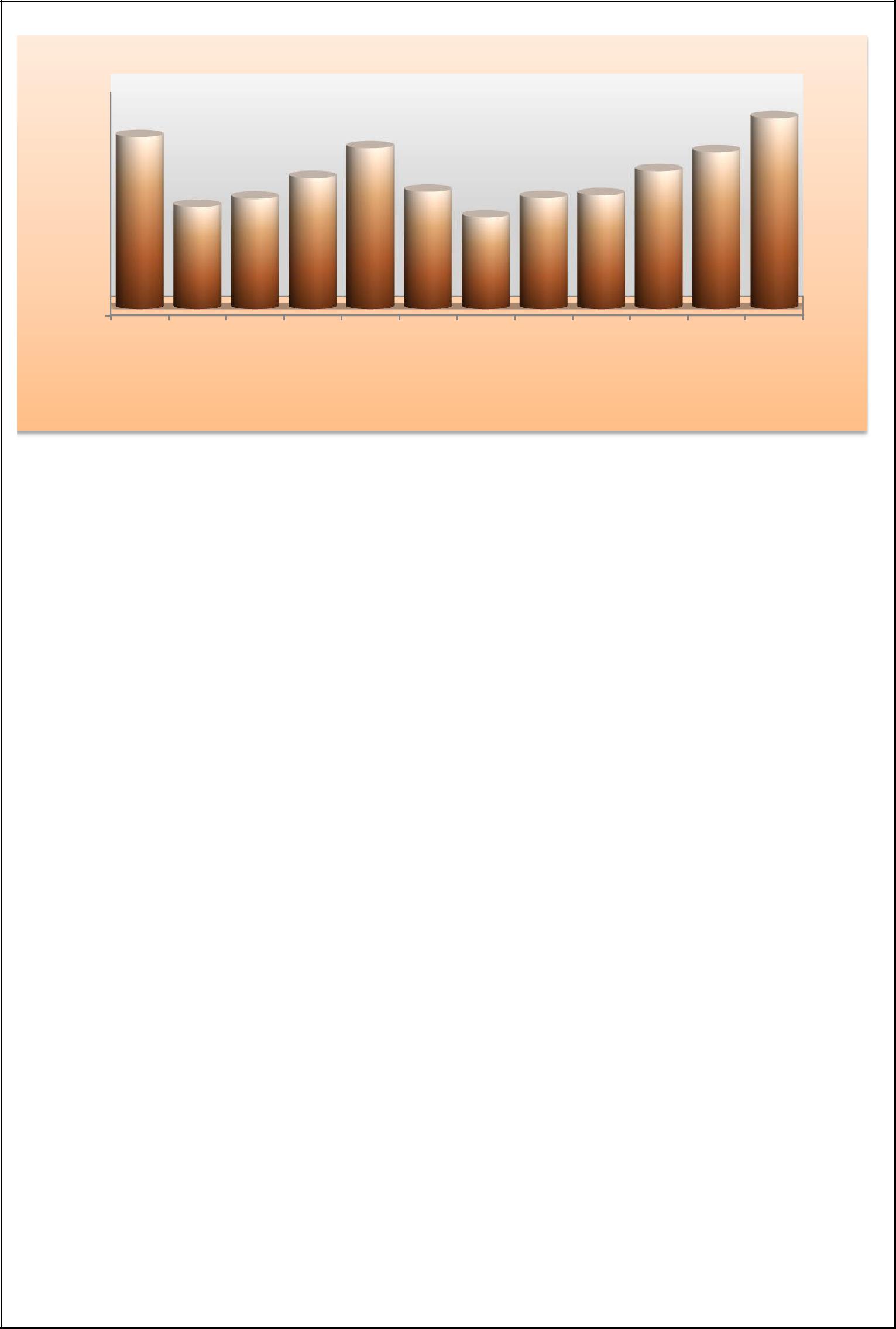 Количество пожаров в 2018 г.5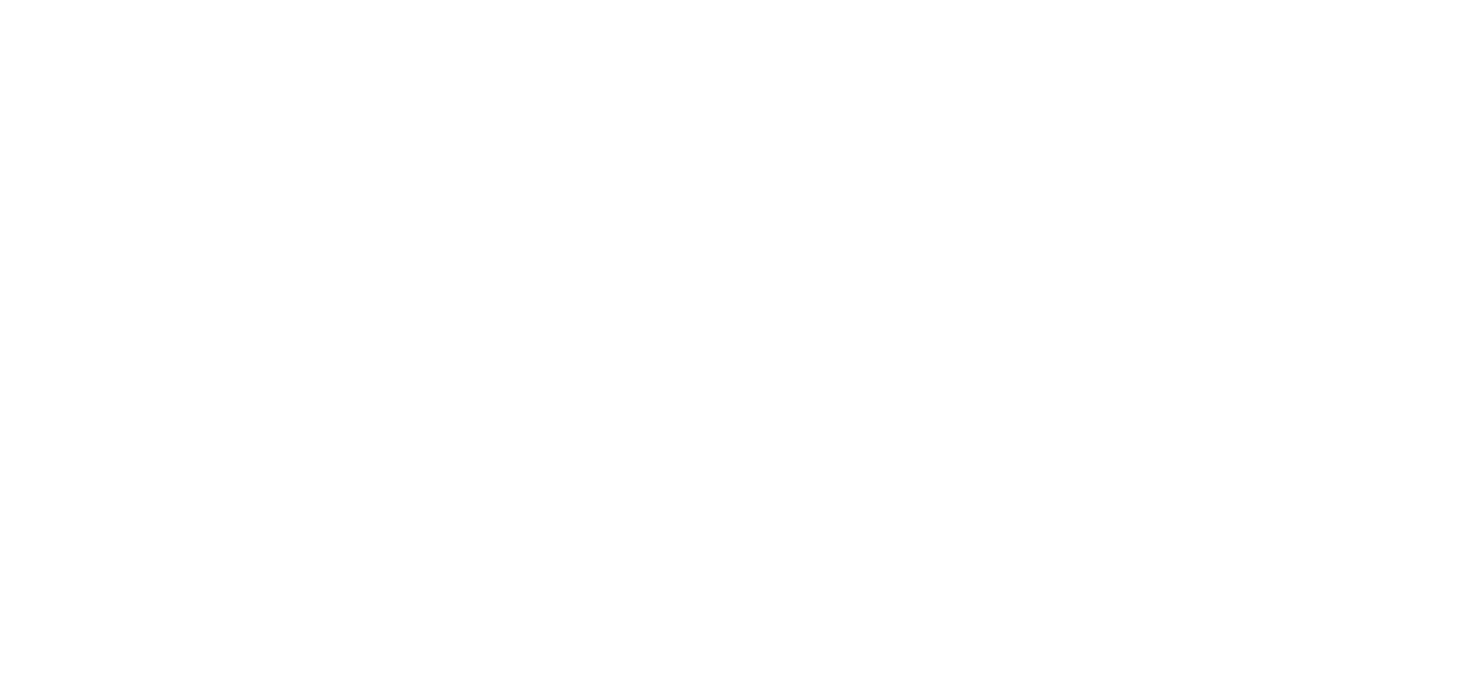 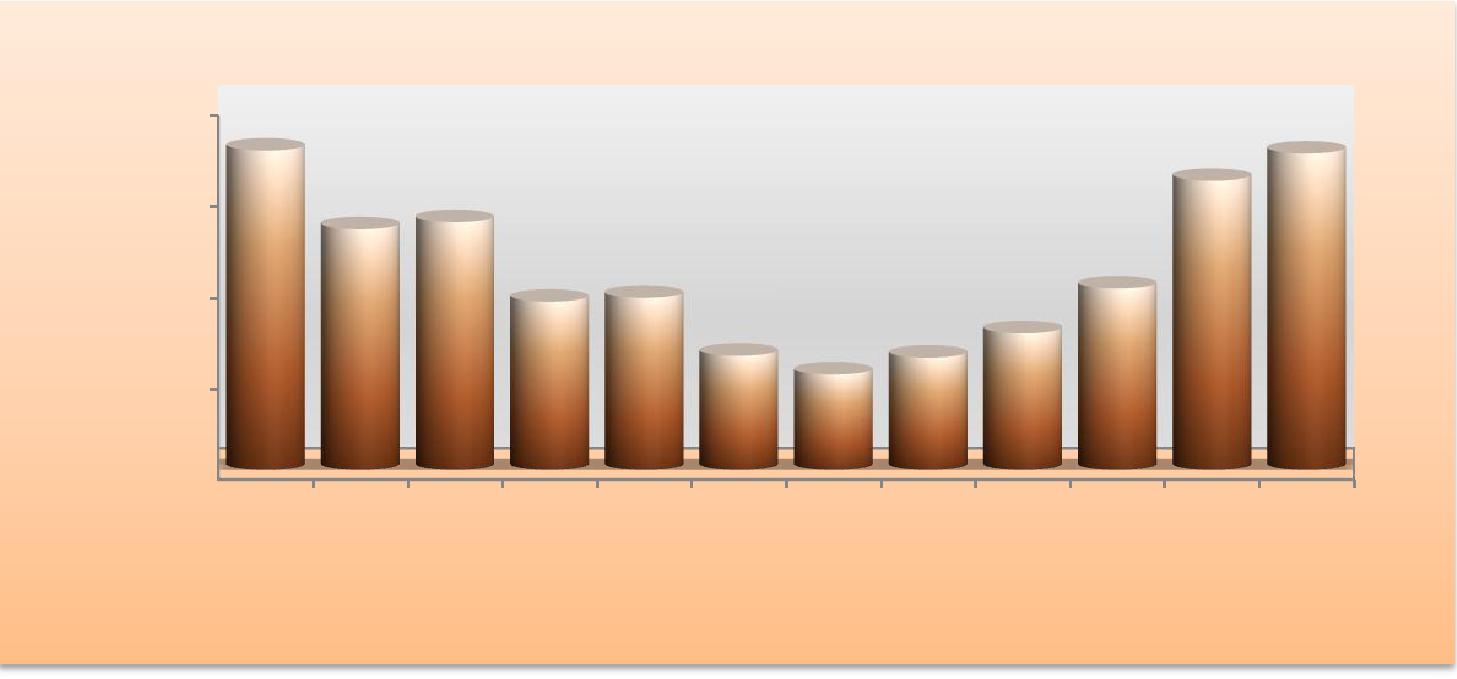 Количество людей, погибших при пожарах в 2018 г.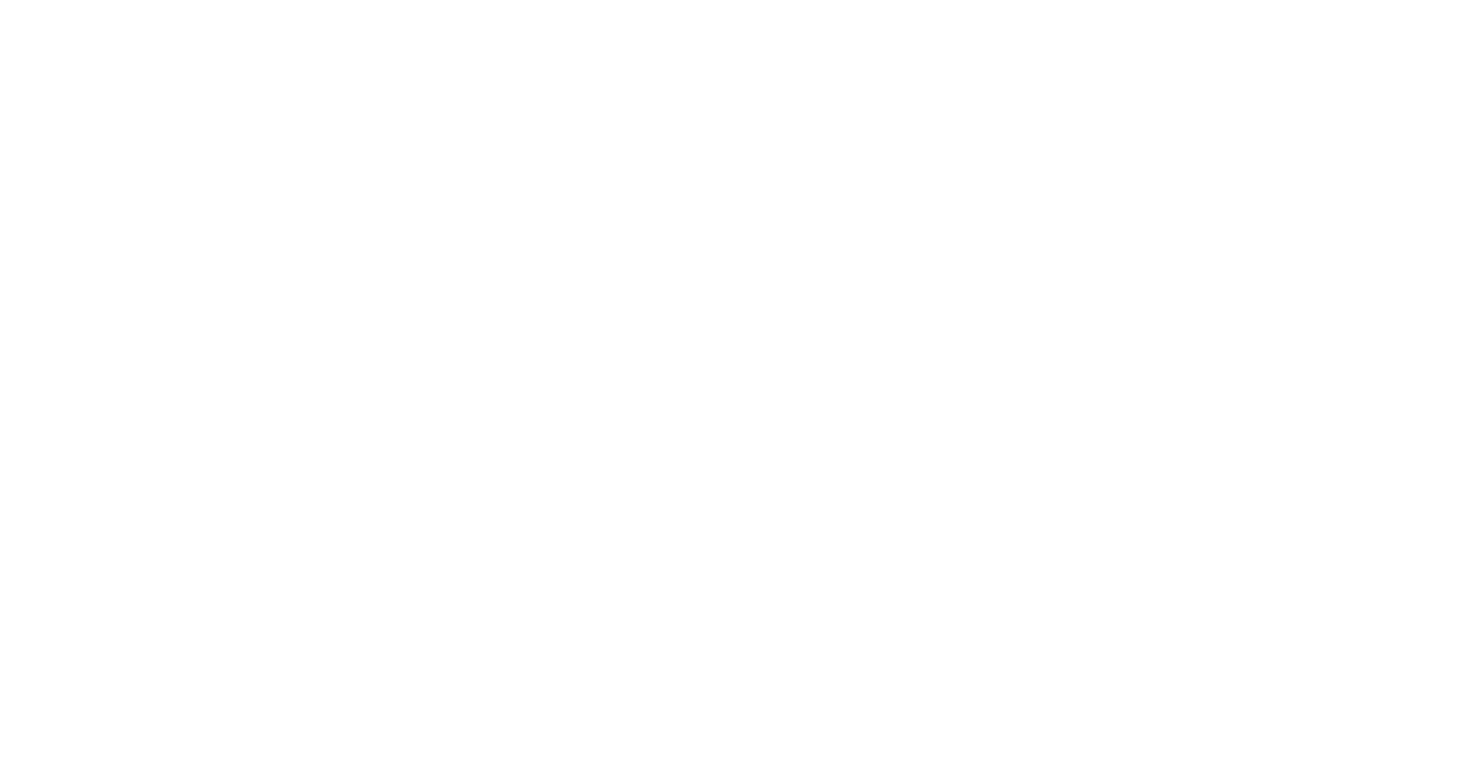 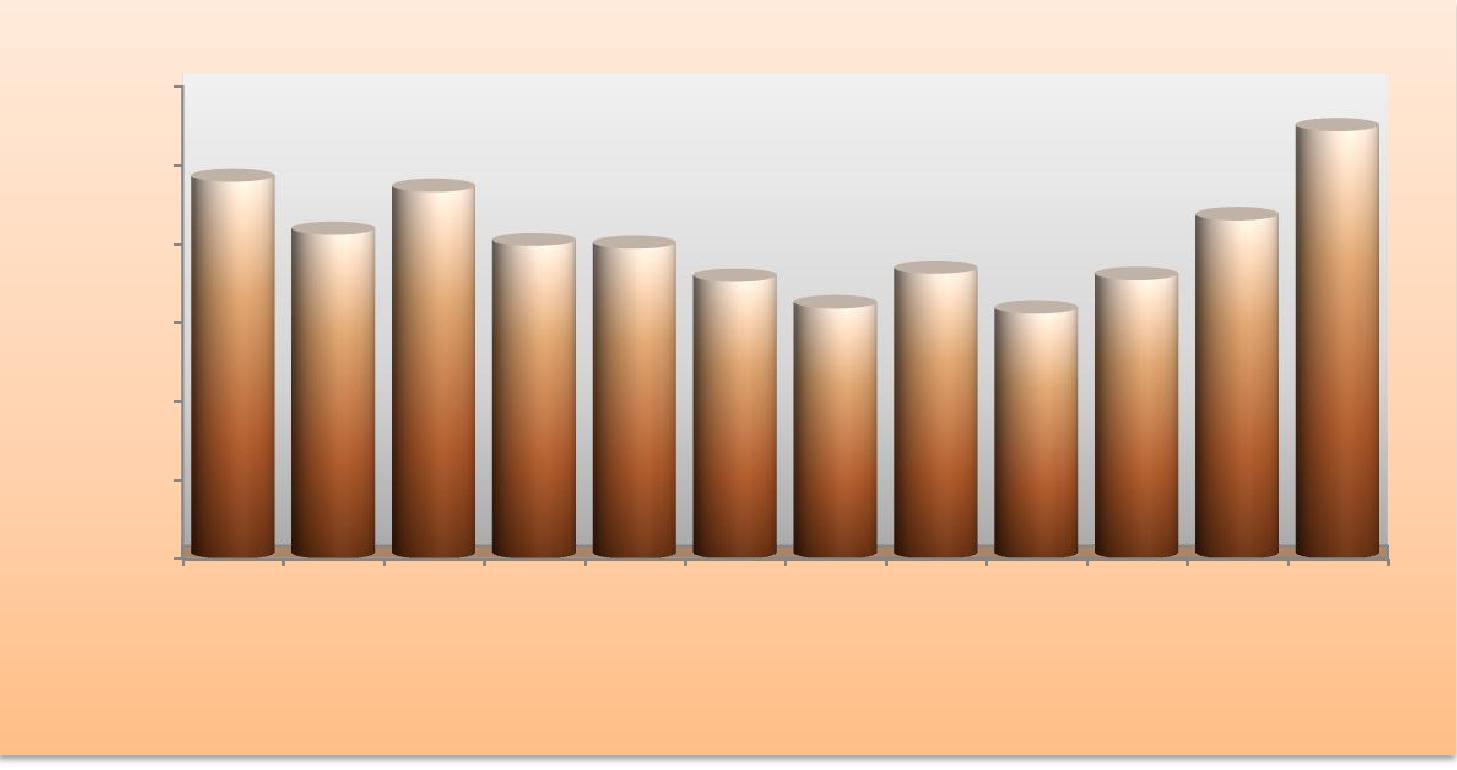 Количество людей, травмированных при пожарах в 2018 г.400200024Пожары и пожарная безопасность в 2018 г.Таблица 15Распределение основных показателей обстановки с пожарамиза 2014-2018 гг. по дням неделиРаспределение показателей обстановки с пожарами в 2018 году по дням недели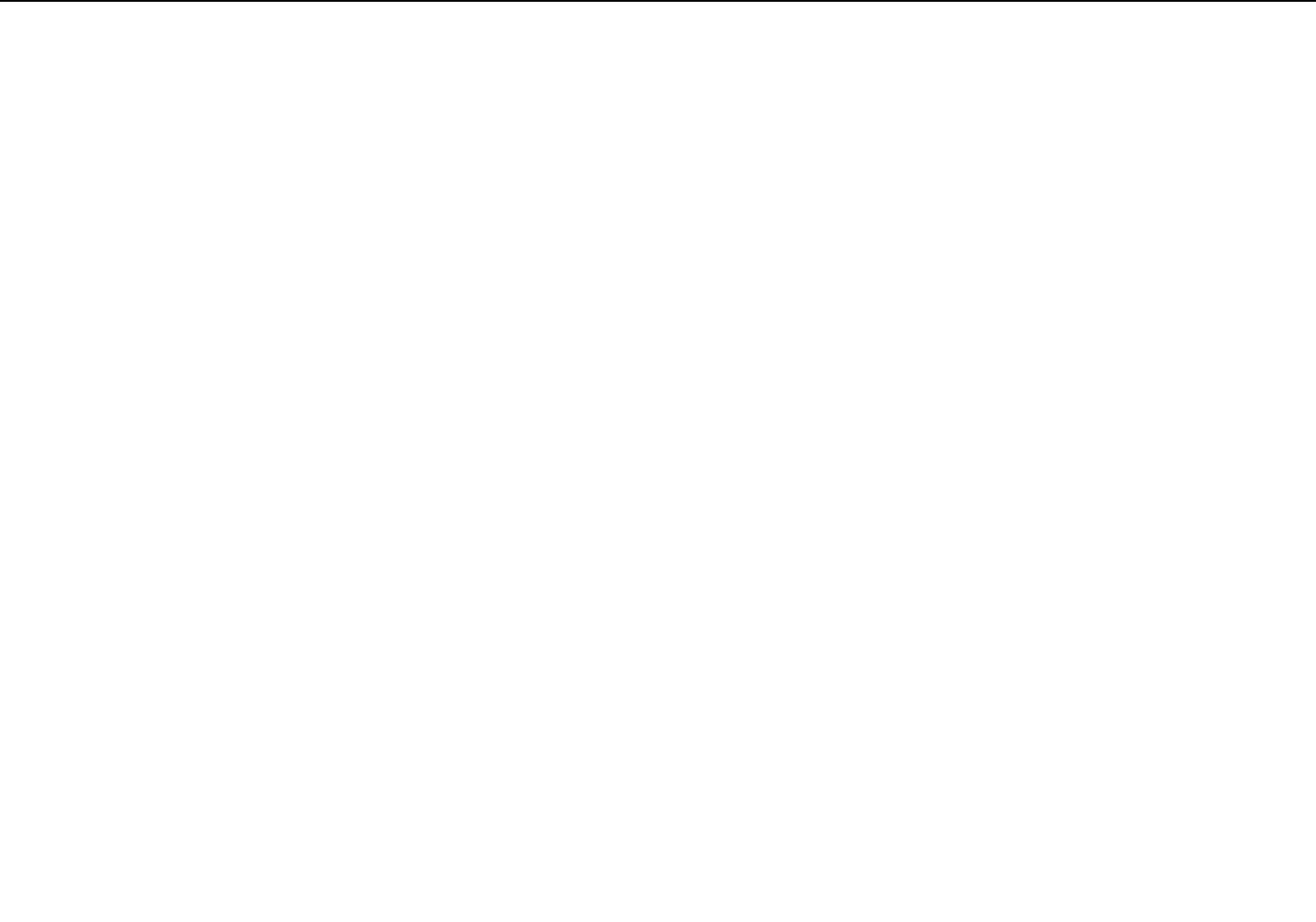 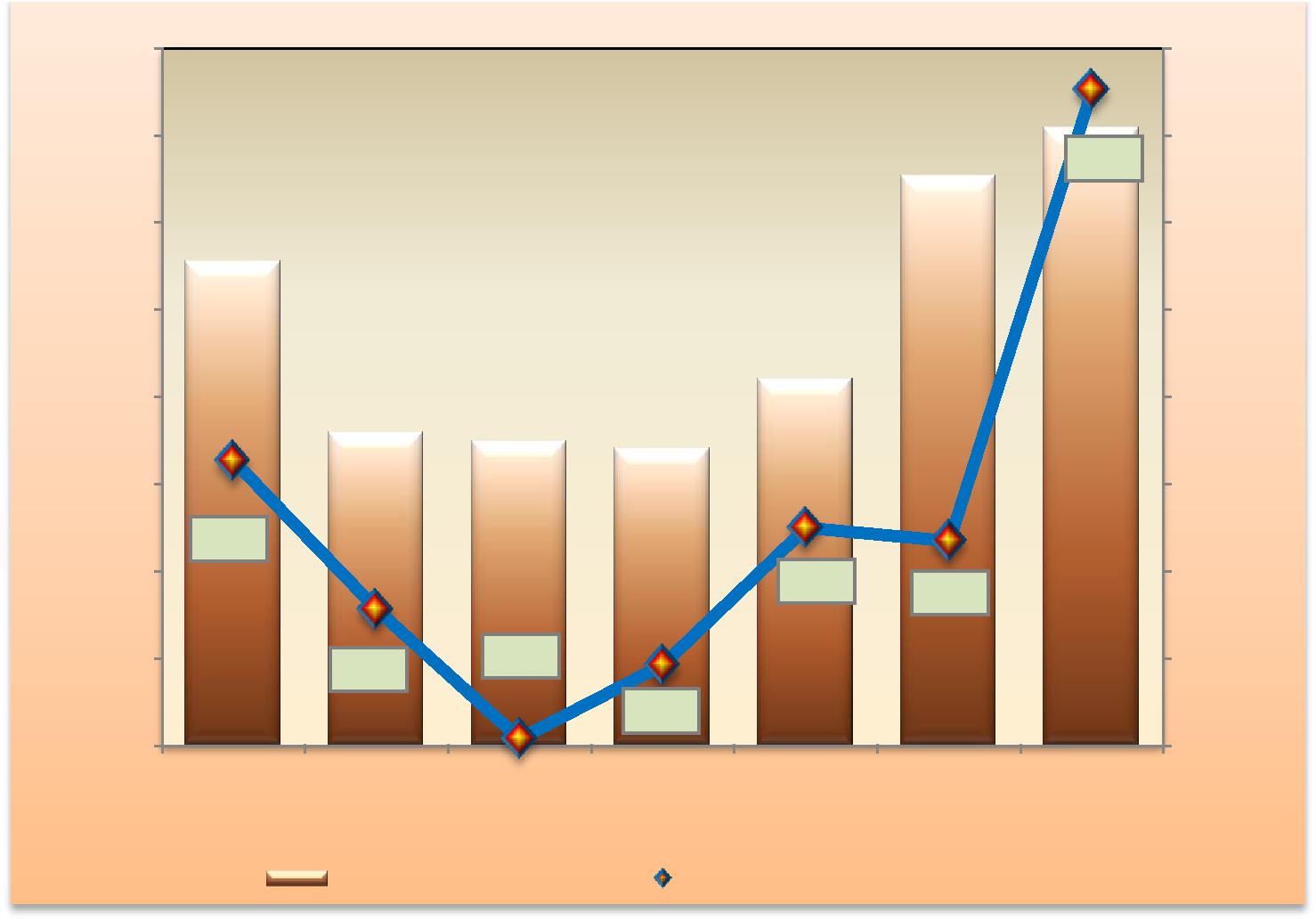 220002100020000	195481900018000	1758417487	1739710041046205281821114002108525Пожары и пожарная безопасность в 2018 г.26Пожары и пожарная безопасность в 2018 г.Таблица 18Основные показатели обстановки с пожарами за 2014-2018 гг., возникшими по причинам нарушения правил эксплуатации электрооборудования и бытовых электроприборовТаблица 19Основные показатели обстановки с пожарами за 2014-2018 гг., возникшими в результате нарушения правил устройств и эксплуатации печей27Пожары и пожарная безопасность в 2018 г.Таблица 20Основные показатели обстановки с пожарами за 2014-2018 гг.,возникшими в результате нарушения правил устройств и эксплуатации теплогенерирующих агрегатов и установок28Пожары и пожарная безопасность в 2018 г.Таблица 22Основные показатели обстановки с пожарами за 2014-2018 гг.,возникшими по причине шалости детей с огнем29Пожары и пожарная безопасность в 2018 г.Таблица 24Основные показатели обстановки с пожарами за 2014-2018 гг.,произошедшим в зданиях различной этажностиТаблица 25Основные показатели обстановки с пожарами за 2014-2018 гг., возникшими в жилом секторе в зданиях различной этажности30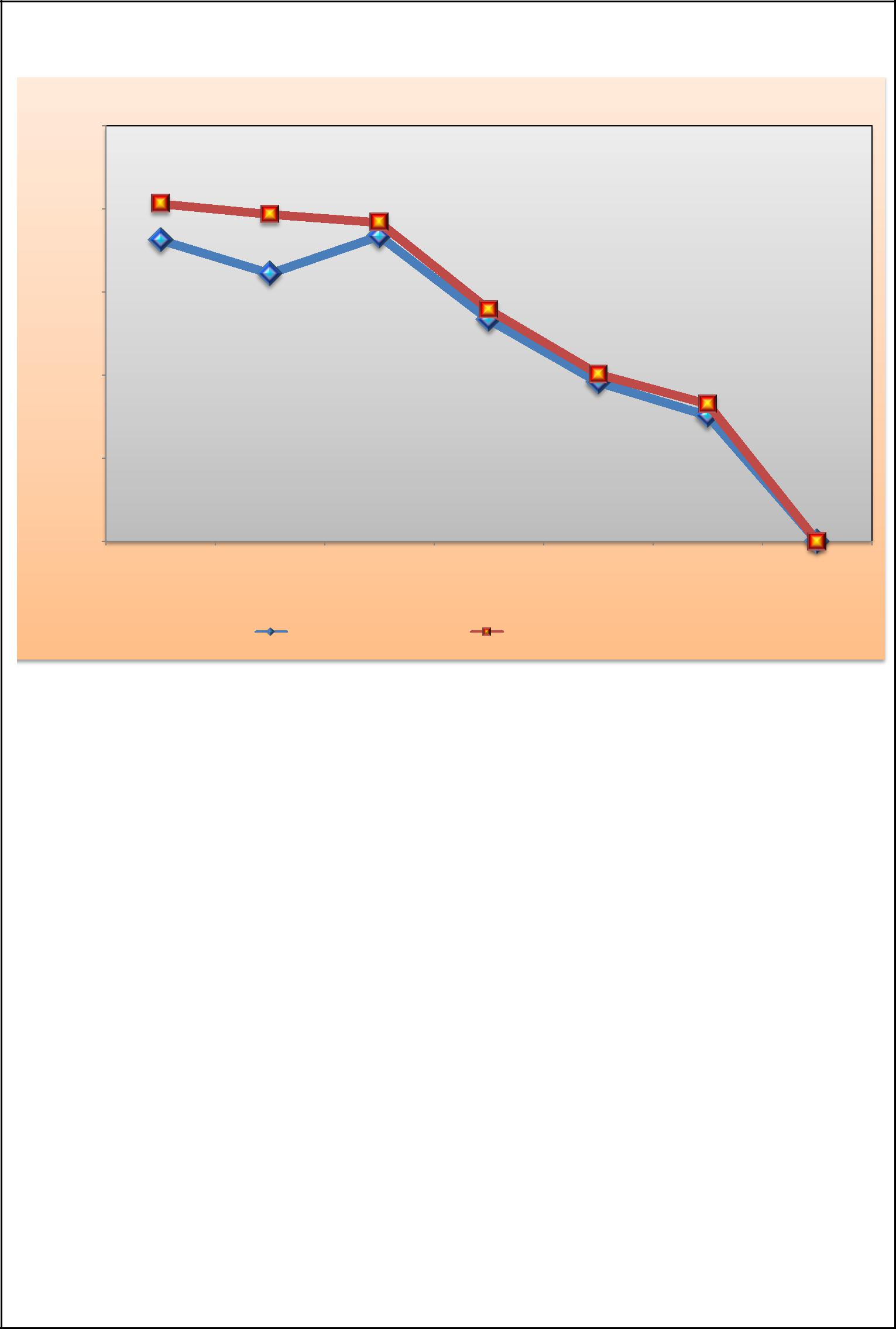 Таблица 26Основные показатели обстановки с пожарами за 2014-2018 гг., произошедшими в зданиях различной степени огнестойкости31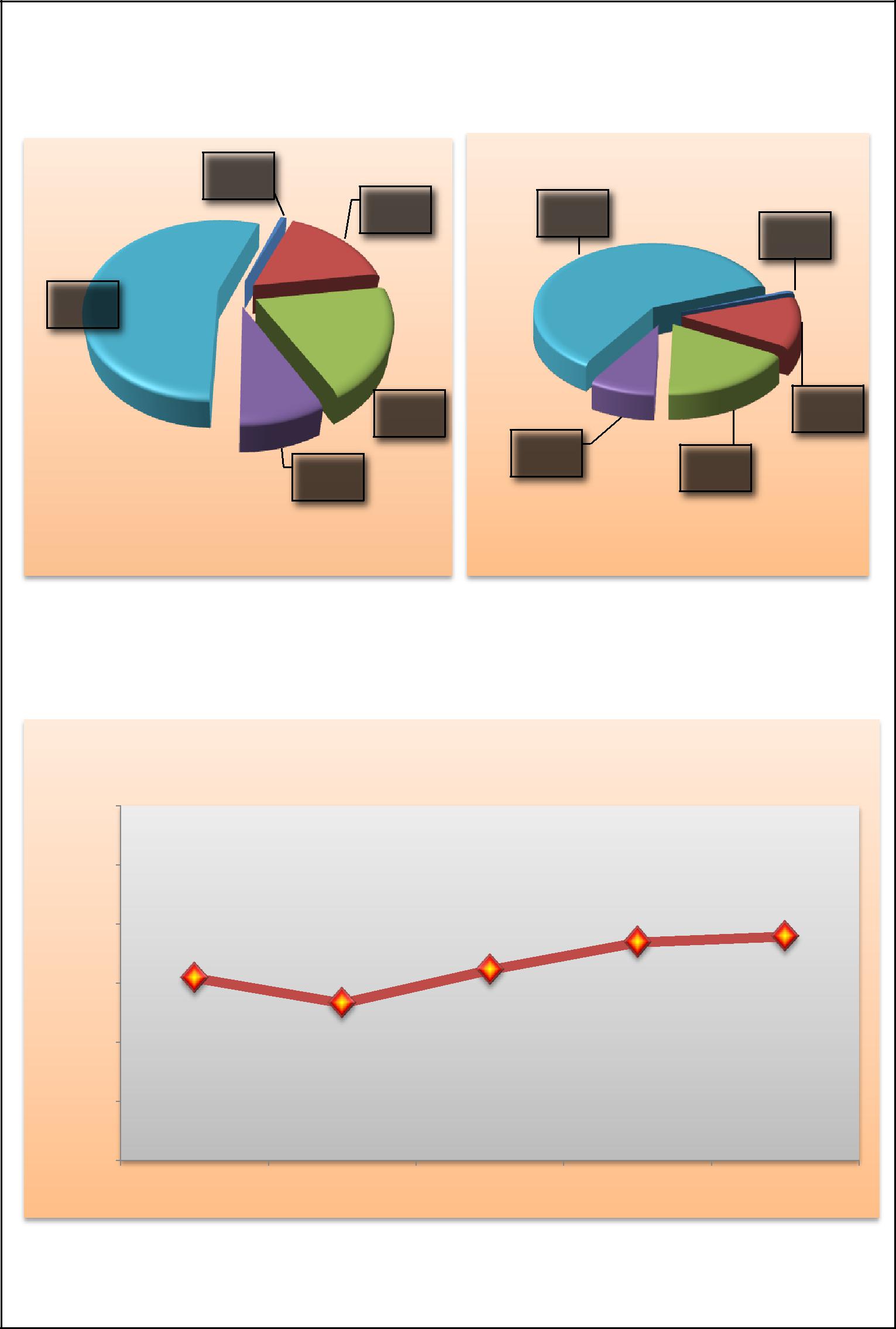 Пожары и пожарная безопасность в 2018 г.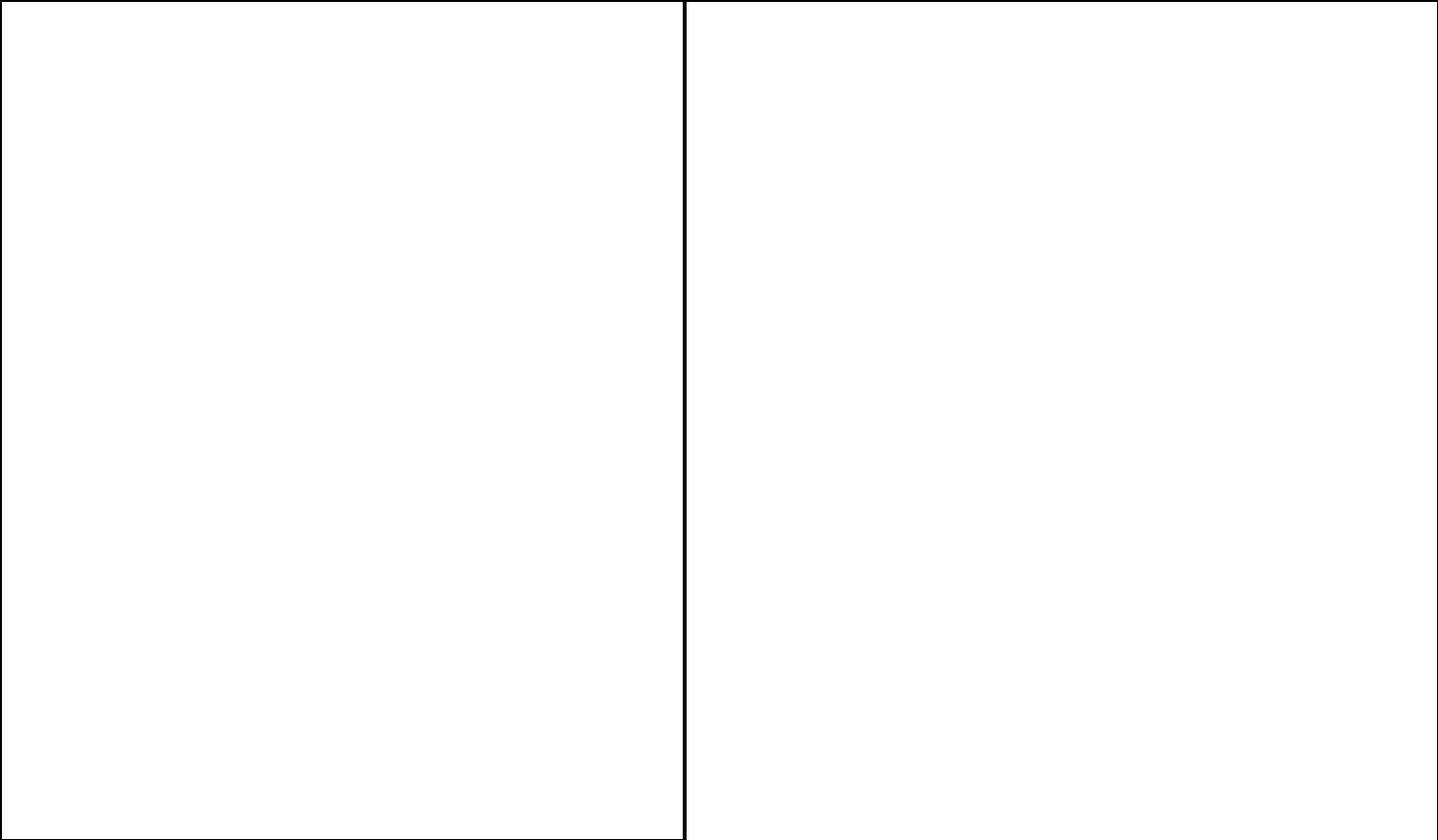 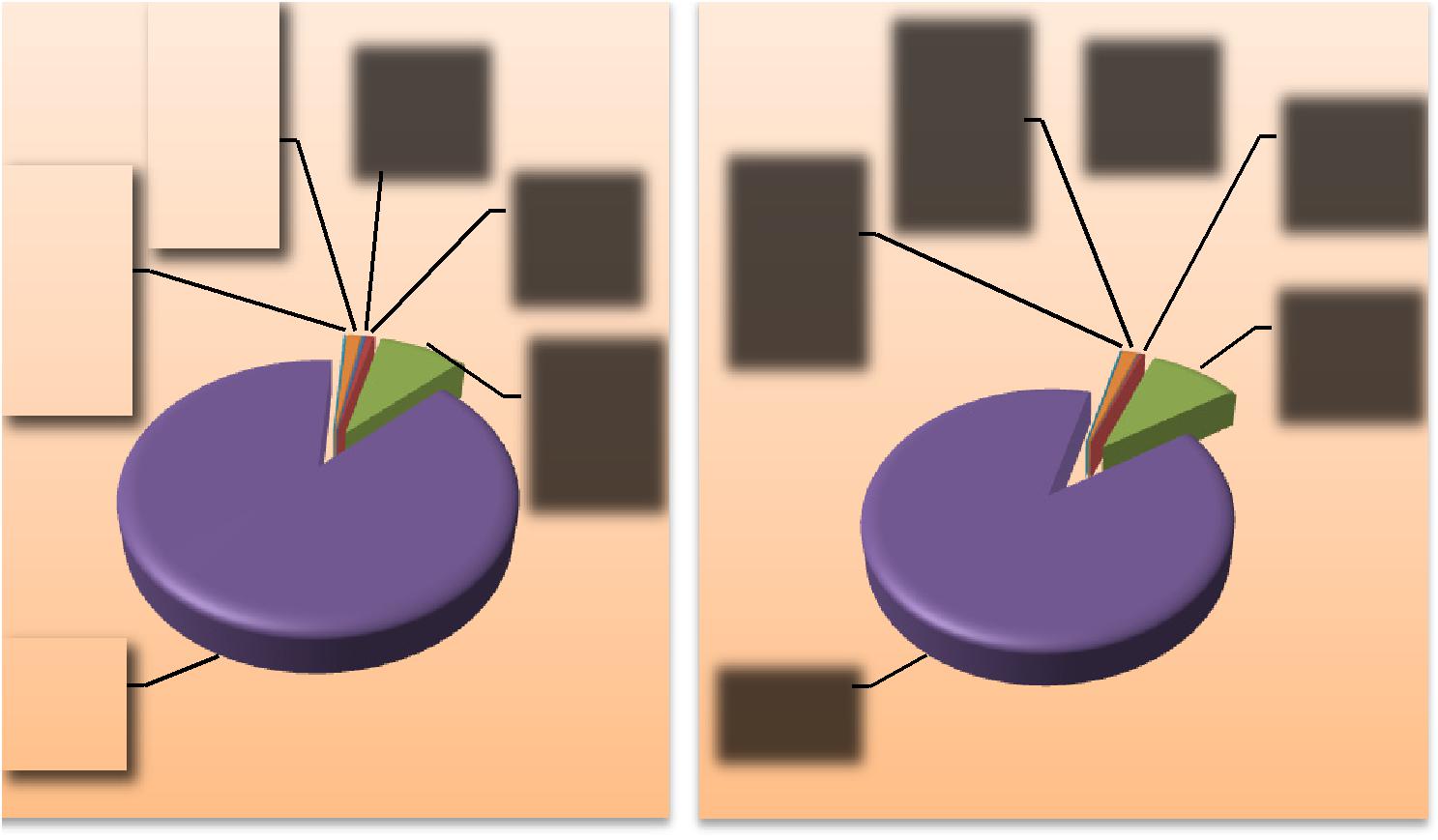 33Пожары и пожарная безопасность в 2018 г.Таблица 28Распределение пожаров, произошедших в 2014-2018 гг., по видам изделий (устройств, материалов), на которых (от которых) возник пожар34Пожары и пожарная безопасность в 2018 г.Таблица 29Основные показатели обстановки с пожарами, произошедшимив 2018 г. в зависимости от места их возникновения35Пожары и пожарная безопасность в 2018 г.Продолжение таблицы 2936Пожары и пожарная безопасность в 2018 г.Таблица 29.1Места возникновения пожаров на различных объектах в 2018 г.37Пожары и пожарная безопасность в 2018 г.38Пожары и пожарная безопасность в 2018 г.39Пожары и пожарная безопасность в 2018 г.40Пожары и пожарная безопасность в 2018 г.41Пожары и пожарная безопасность в 2018 г.42Пожары и пожарная безопасность в 2018 г.Таблица 29.3Места возникновения пожаров на различных объектах в 2018 г.43Пожары и пожарная безопасность в 2018 г.Продолжение таблицы 29.344Пожары и пожарная безопасность в 2018 г.Продолжение таблицы 29.345Пожары и пожарная безопасность в 2018 г.Таблица 30Пожары на объектах министерств и ведомств Российской Федерации в 2018 году46Пожары и пожарная безопасность в 2018 г.47Пожары и пожарная безопасность в 2018 г.48Пожары и пожарная безопасность в 2018 г.49Пожары и пожарная безопасность в 2018 г.50Пожары и пожарная безопасность в 2018 г.Таблица 32Распределение пожаров, произошедших в 2016-2018 гг.,по видам транспортных средств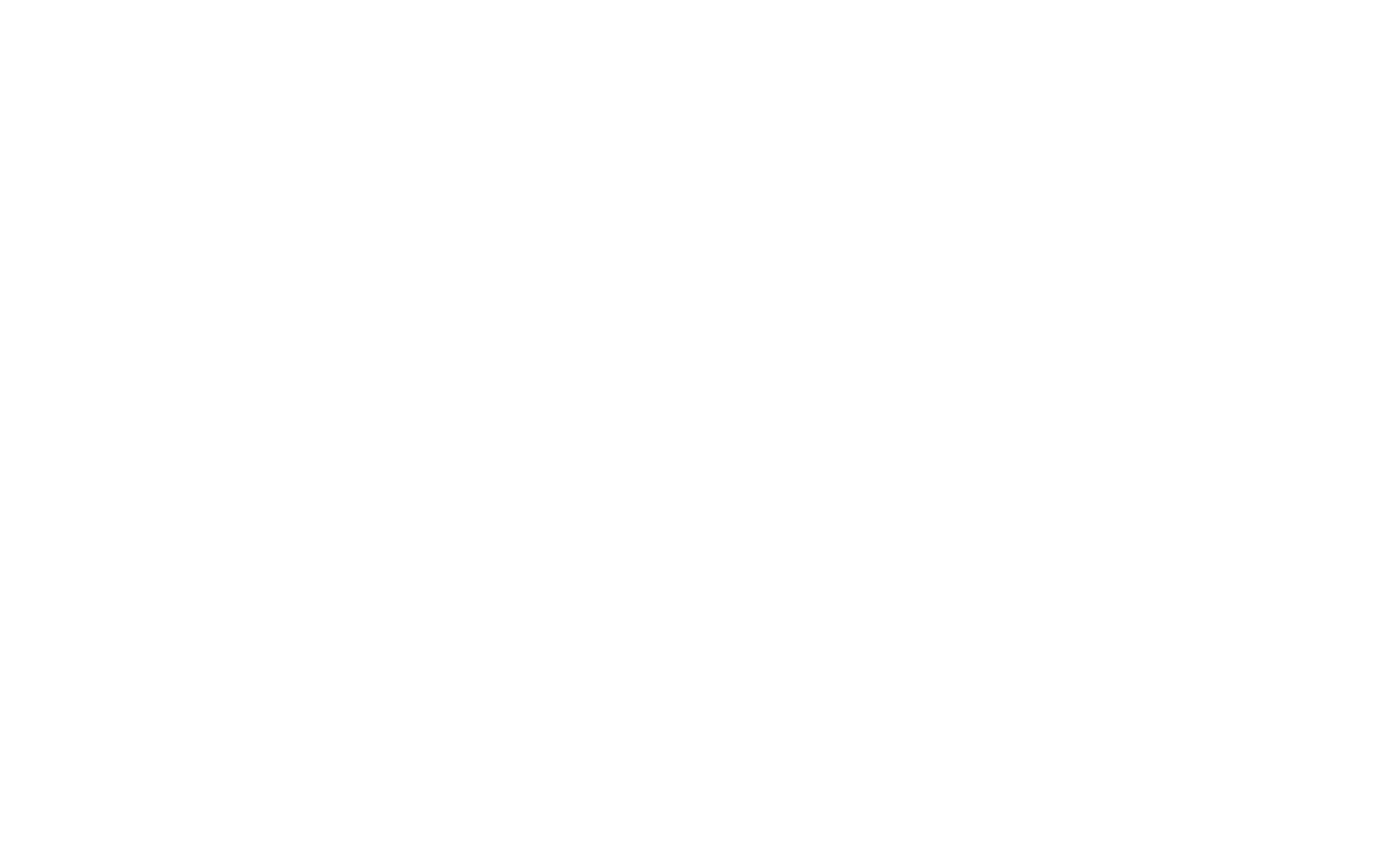 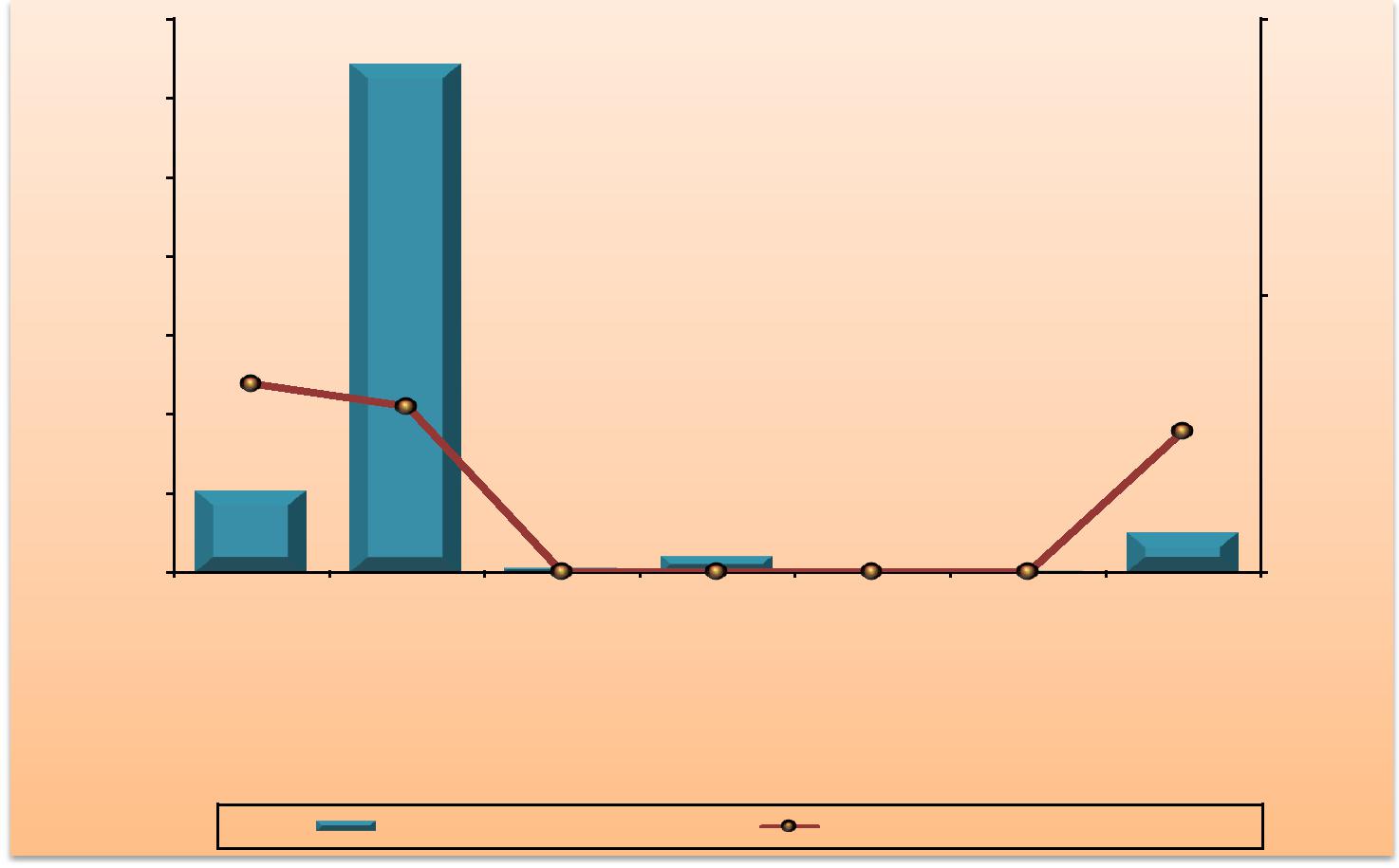 51Пожары и пожарная безопасность в 2018 г.Таблица 33Распределение пожаров на транспортных средствах, произошедших в 2016-2018 гг., по причинам их возникновения52- Прочие - лица, находящиеся в местах лишения свободы, работники пожарной охраны, руководители организаций, прочее трудоспособное население.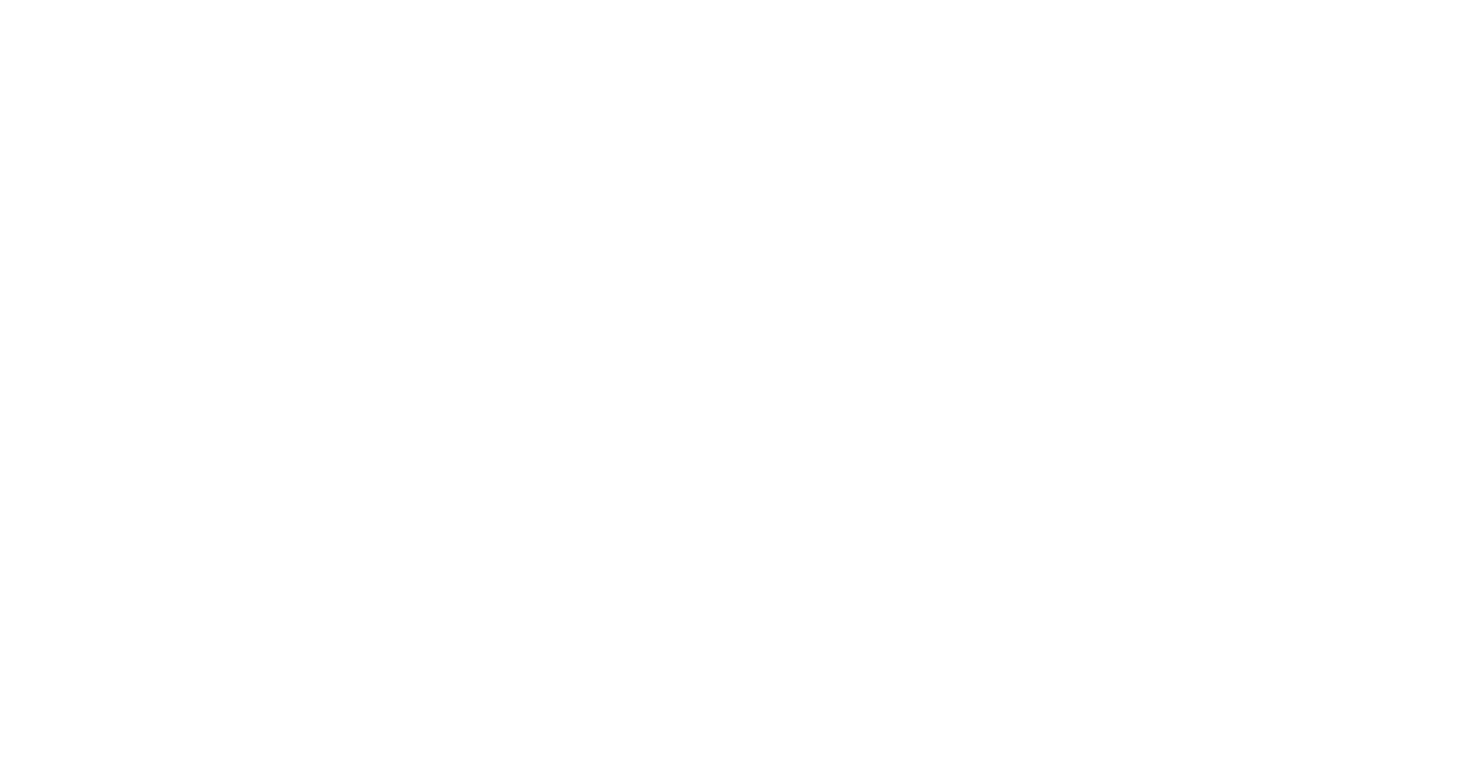 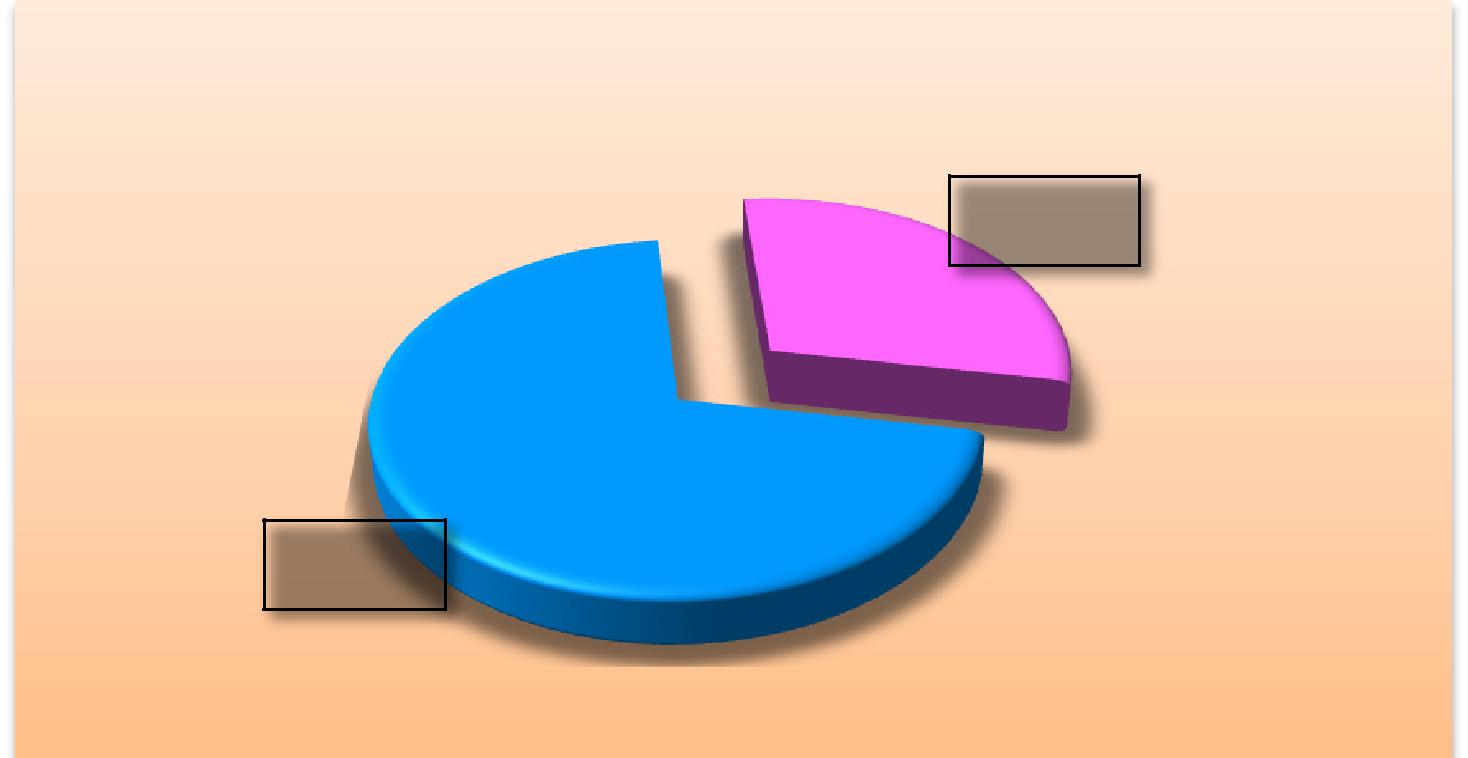 Распределение людей, погибших при пожарахв 2018 г., по половому признакуженщины29%мужчины71%53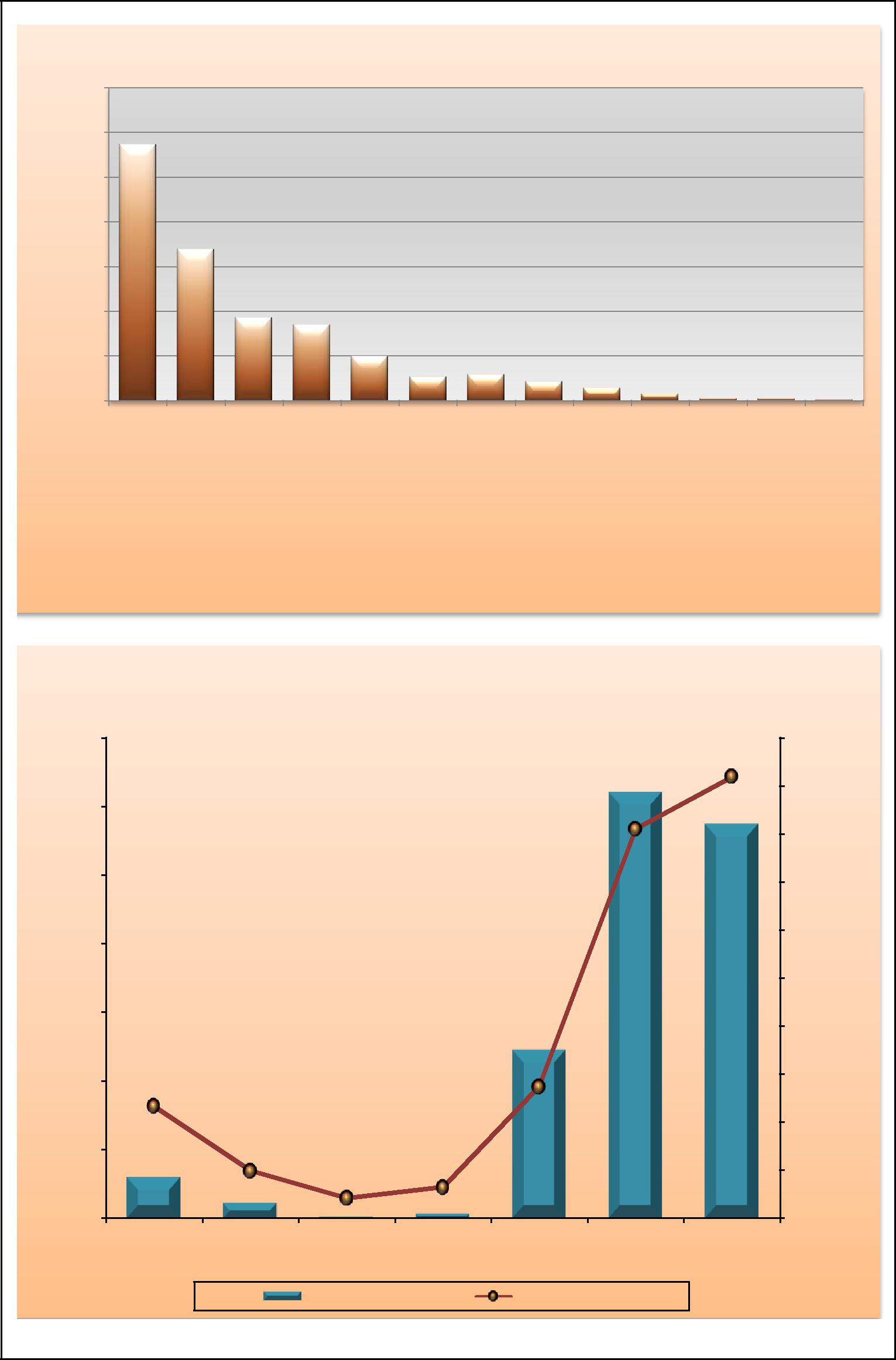 Пожары и пожарная безопасность в 2018 г.Региональные контрасты, особенности пожаров и их последствийТаблица 35Основные показатели обстановки с пожарами за 2014-2018 гг.по федеральным округам Российской Федерации (всего)Таблица 36Основные показатели обстановки с пожарами за 2014-2018 гг.,по федеральным округам Российской Федерации (города)55Пожары и пожарная безопасность в 2018 г.Продолжение таблицы 36Таблица 37Основные показатели обстановки с пожарами за 2014-2018 гг.,по федеральным округам Российской Федерации (сельская местность)56Пожары и пожарная безопасность в 2018 г.Нумерация субъектов Российской Федерации на административных схемах57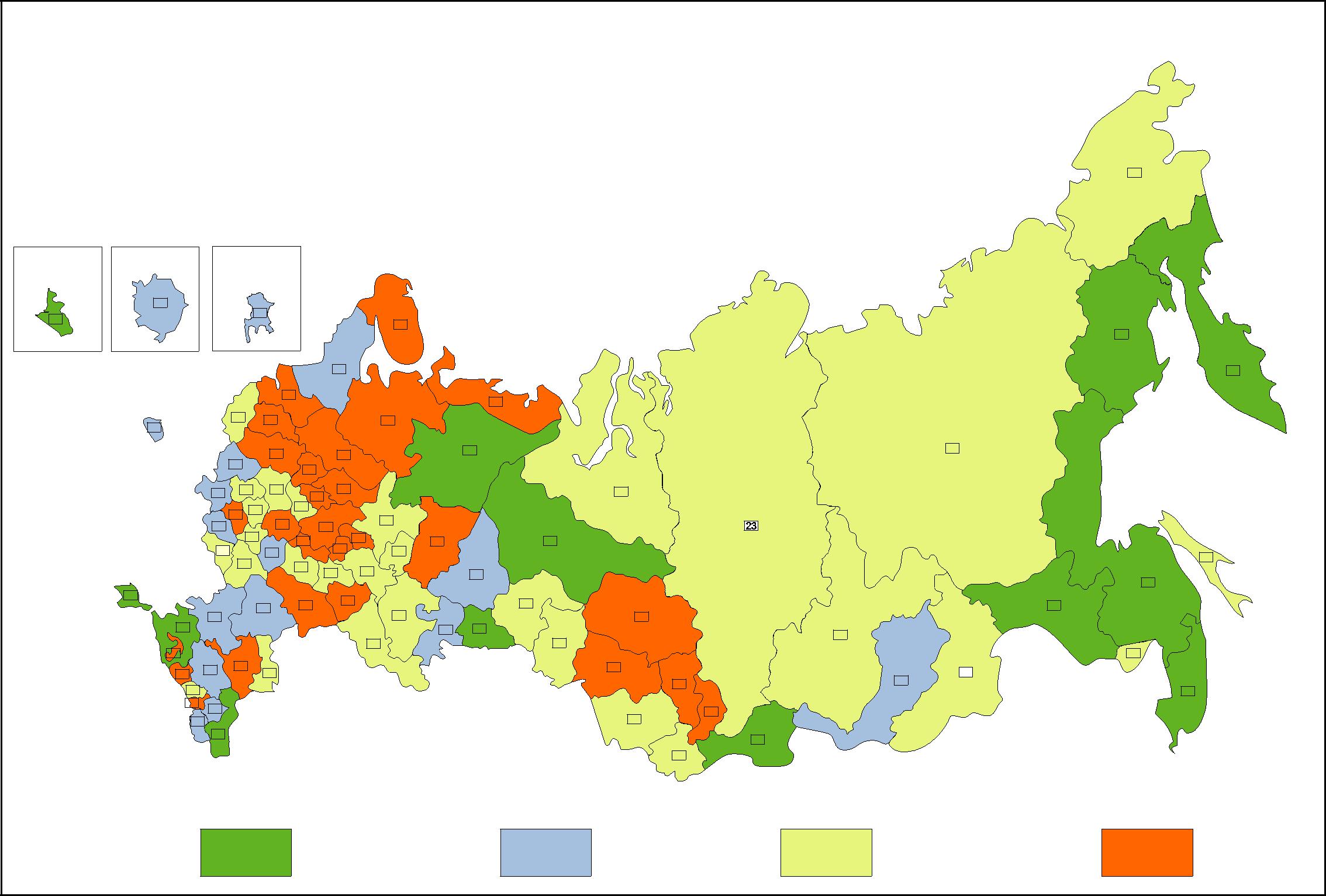 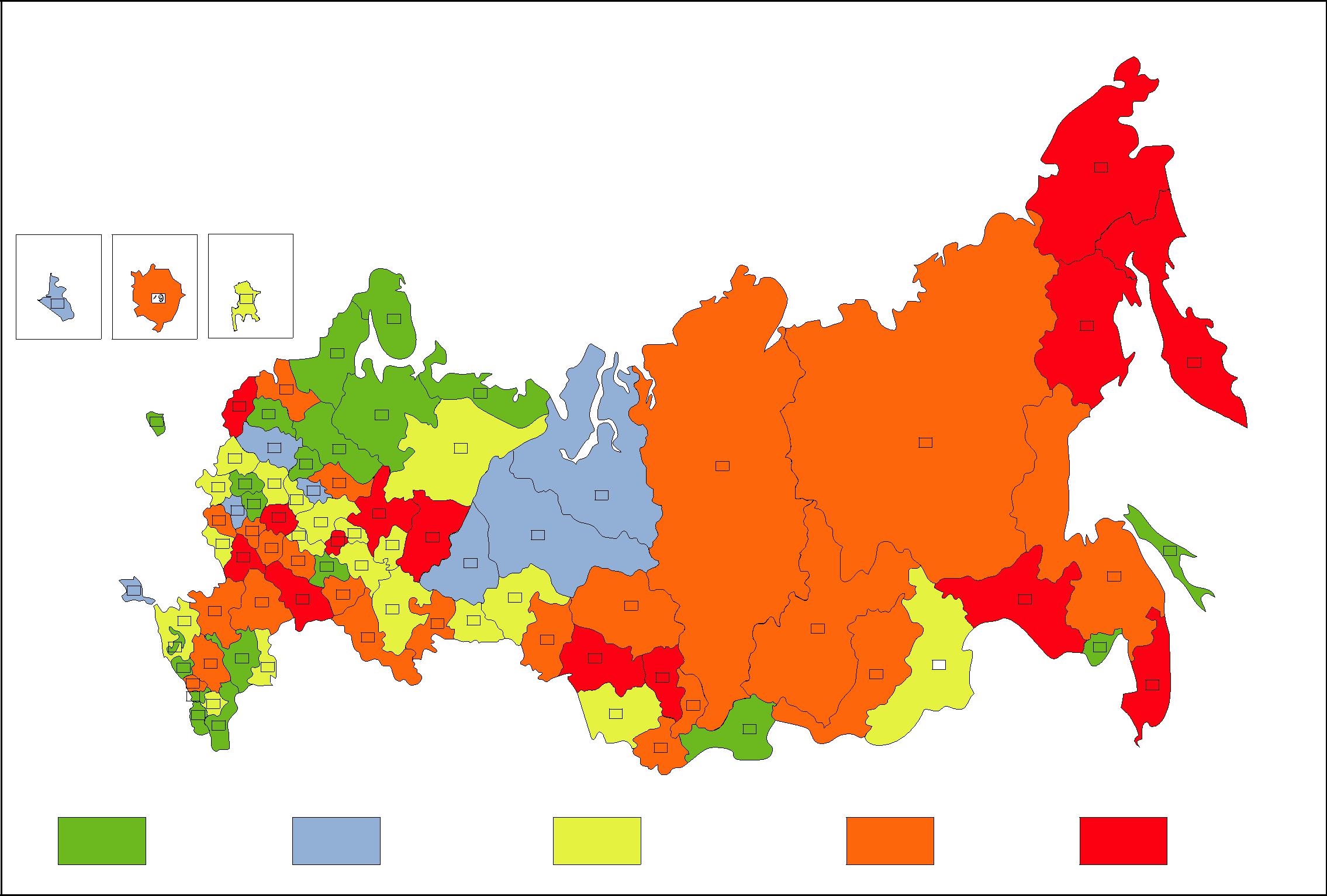 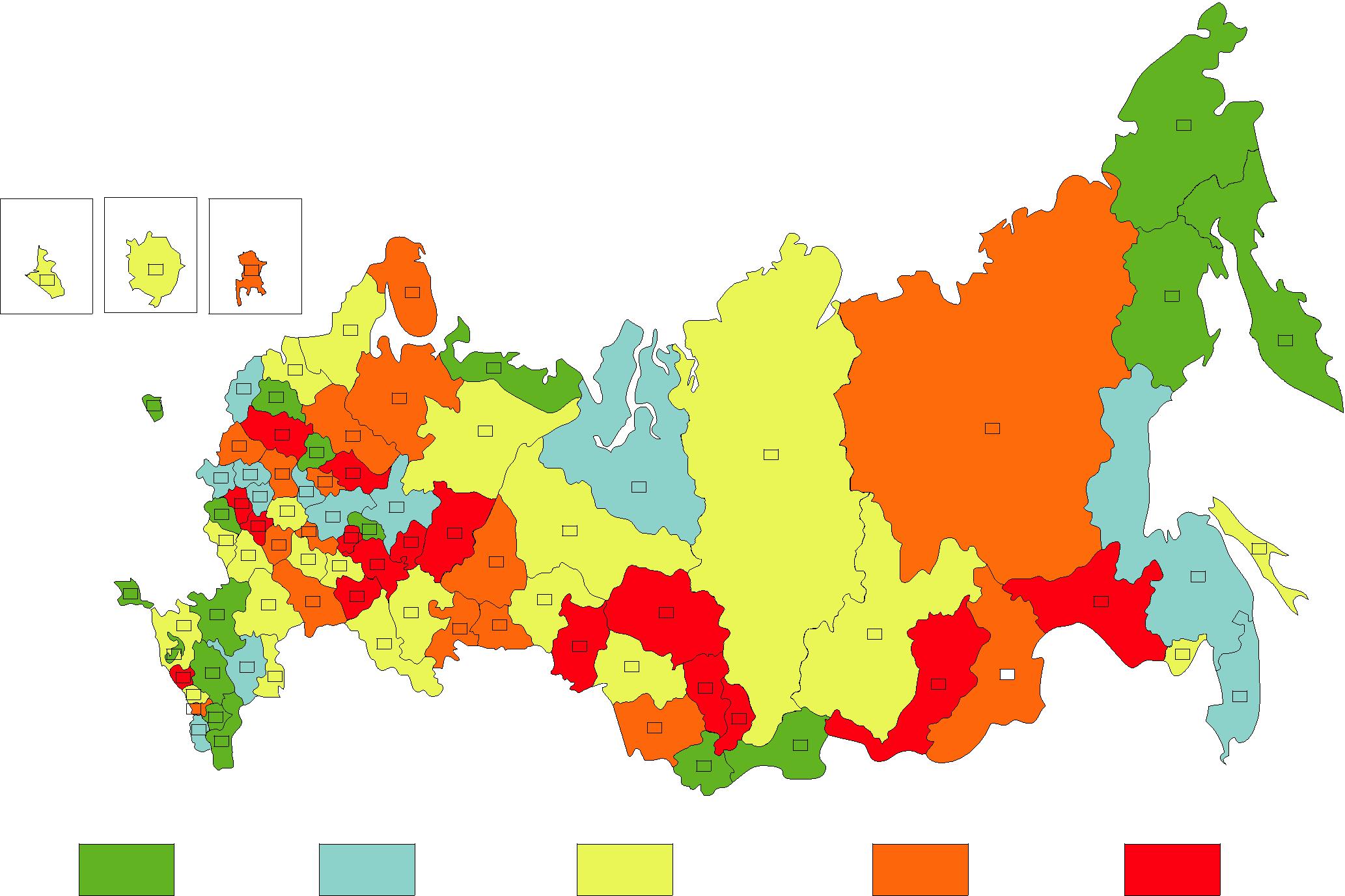 61Пожары и пожарная безопасность в 2018 г.Продолжение таблицы 3862Пожары и пожарная безопасность в 2018 г.Продолжение таблицы 3863Пожары и пожарная безопасность в 2018 г.Продолжение таблицы 386465Пожары и пожарная безопасность в 2018 г.Продолжение таблицы 3966Пожары и пожарная безопасность в 2018 г.Продолжение таблицы 3967Пожары и пожарная безопасность в 2018 г.Продолжение таблицы 396869Пожары и пожарная безопасность в 2018 г.Продолжение таблицы 4070Пожары и пожарная безопасность в 2018 г.Продолжение таблицы 4071Пожары и пожарная безопасность в 2018 г.Продолжение таблицы 4072Пожары и пожарная безопасность в 2018 г.Таблица 41Относительные показатели обстановки с пожарами в субъектах Российской Федерации за 2017-2018 гг.73Пожары и пожарная безопасность в 2018 г.74Пожары и пожарная безопасность в 2018 г.75Пожары и пожарная безопасность в 2018 г.Продолжение таблицы 4276Пожары и пожарная безопасность в 2018 г.Продолжение таблицы 4277Пожары и пожарная безопасность в 2018 г.Продолжение таблицы 427879Пожары и пожарная безопасность в 2018 г.Продолжение таблицы 42.180Пожары и пожарная безопасность в 2018 г.81Пожары и пожарная безопасность в 2018 г.Продолжение таблицы 42.182Пожары и пожарная безопасность в 2018 г.83Пожары и пожарная безопасность в 2018 г.Продолжение таблицы 42.284Пожары и пожарная безопасность в 2018 г.Продолжение таблицы 42.285Пожары и пожарная безопасность в 2018 г.Продолжение таблицы 42.286Пожары и пожарная безопасность в 2018 г.Таблица 43Распределение пожаров в субъектах Российской Федерации за 2018 г., по причинам их возникновения87Пожары и пожарная безопасность в 2018 г.Продолжение таблицы 4388Пожары и пожарная безопасность в 2018 г.Продолжение таблицы 4389Пожары и пожарная безопасность в 2018 г.Таблица 44Распределение пожаров в субъектах Российской Федерации за 2018 г., по причинам возникновения90Пожары и пожарная безопасность в 2018 г.Продолжение таблицы 4491Пожары и пожарная безопасность в 2018 г.Продолжение таблицы 4492Пожары и пожарная безопасность в 2018 г.Крупные пожары и их последствия93Пожары и пожарная безопасность в 2018 г.94Пожары и пожарная безопасность в 2018 г.Оперативная деятельность подразделений пожарной охраныТаблица 49Основные среднестатистические показатели оперативного реагирования и тушения пожаров в 2015-2018 гг.95Пожары и пожарная безопасность в 2018 г.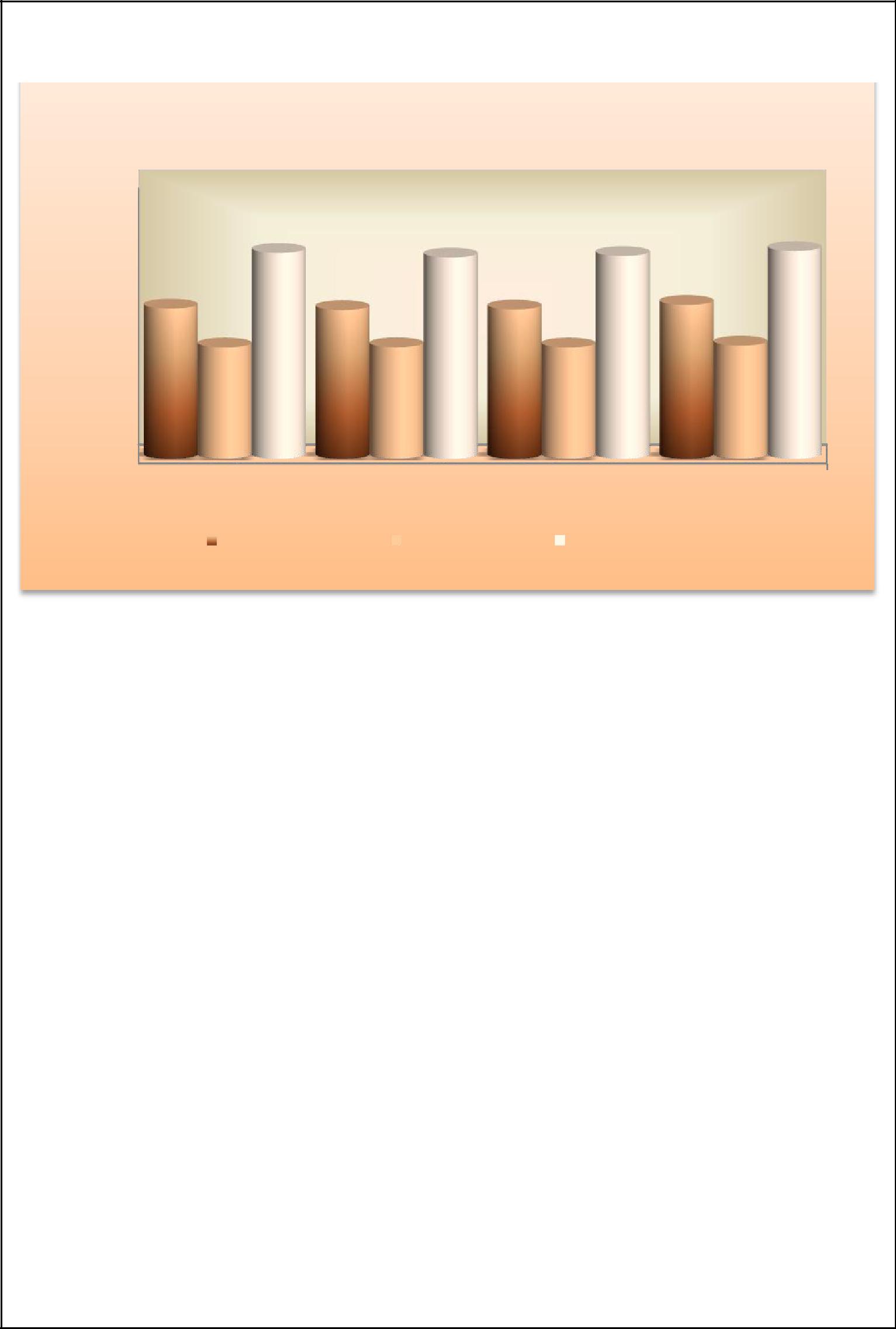 Среднее время прибытия первого караула к меступожара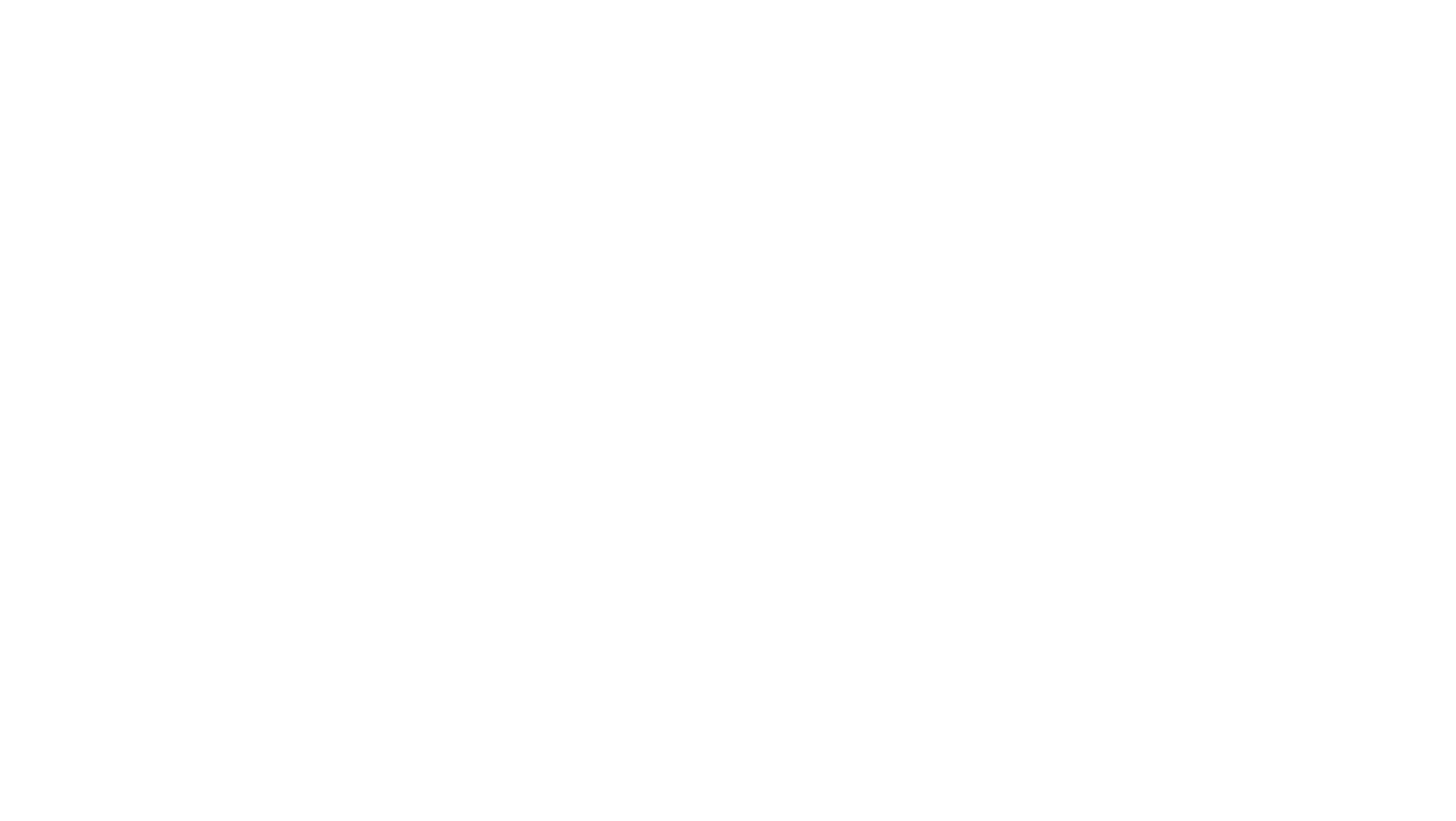 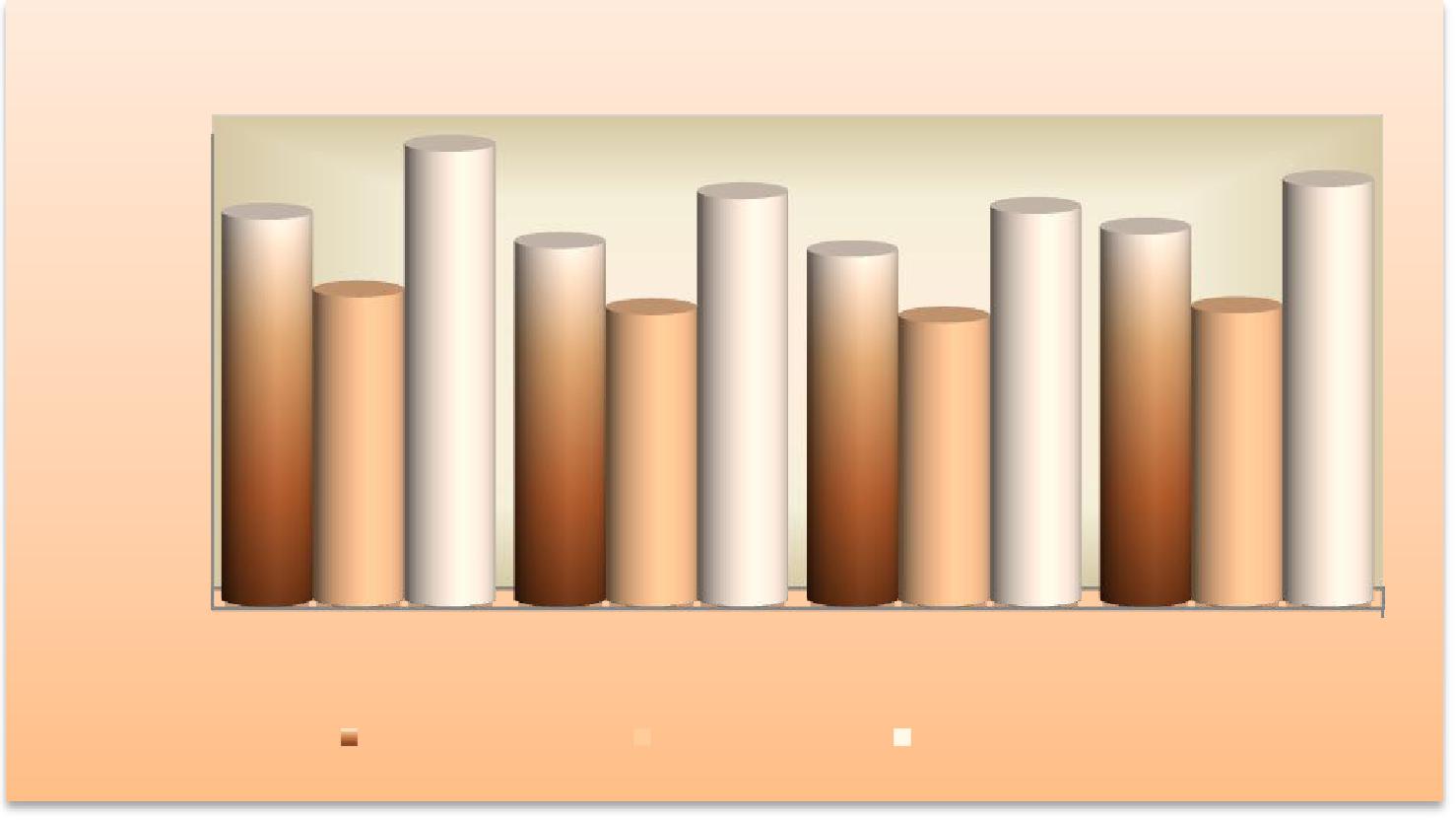 96Пожары и пожарная безопасность в 2018 г.97Пожары и пожарная безопасность в 2018 г.Таблица 51Распределение показателей обстановки с пожарами по времени прибытия первого пожарного подразделения к месту пожара в 2014-2018 гг.98Пожары и пожарная безопасность в 2018 г.Таблица 52Распределение показателей обстановки с пожарами по астрономическому времени сообщения о пожаре за 2014-2018 гг.99Пожары и пожарная безопасность в 2018 г.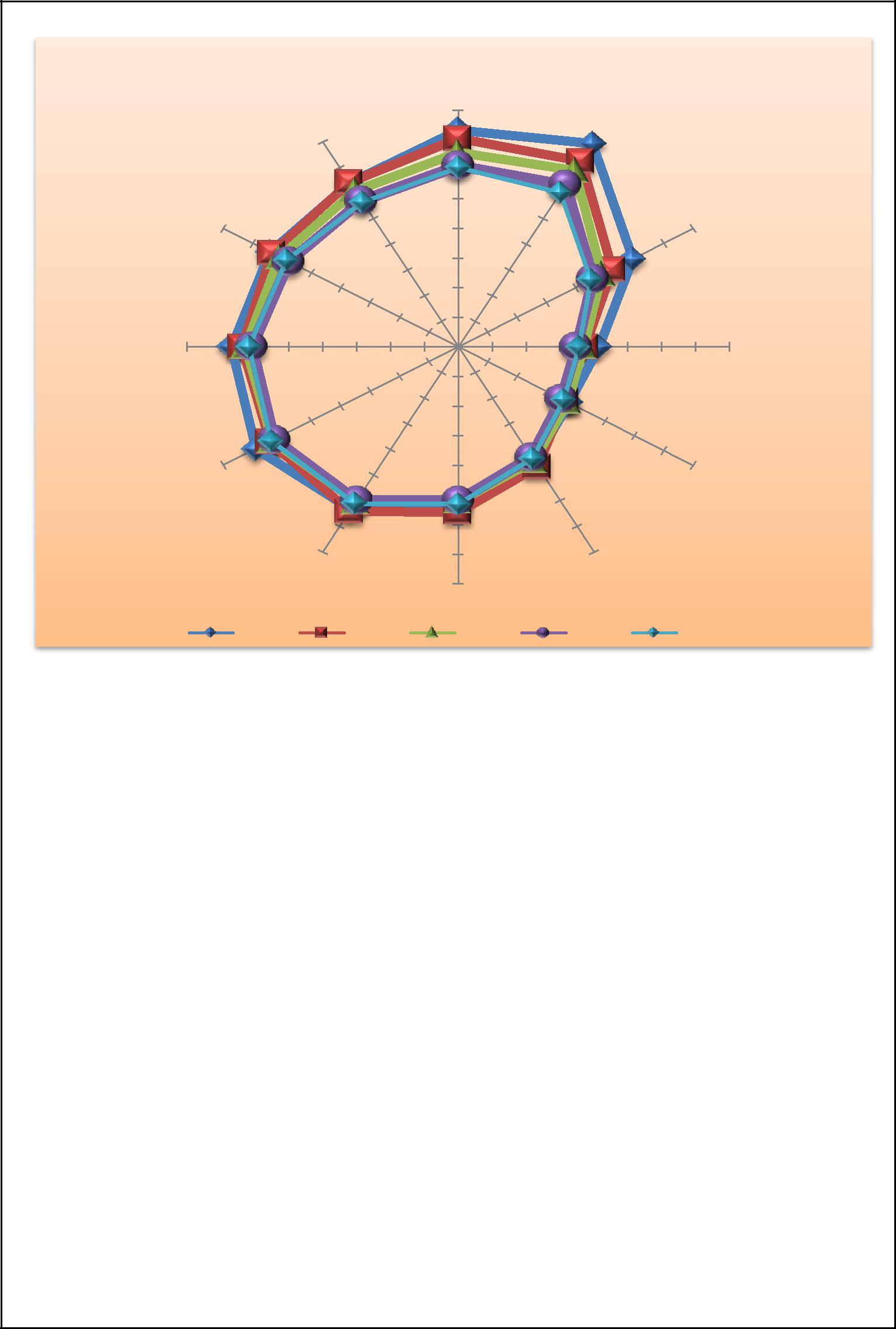 Количество пожаров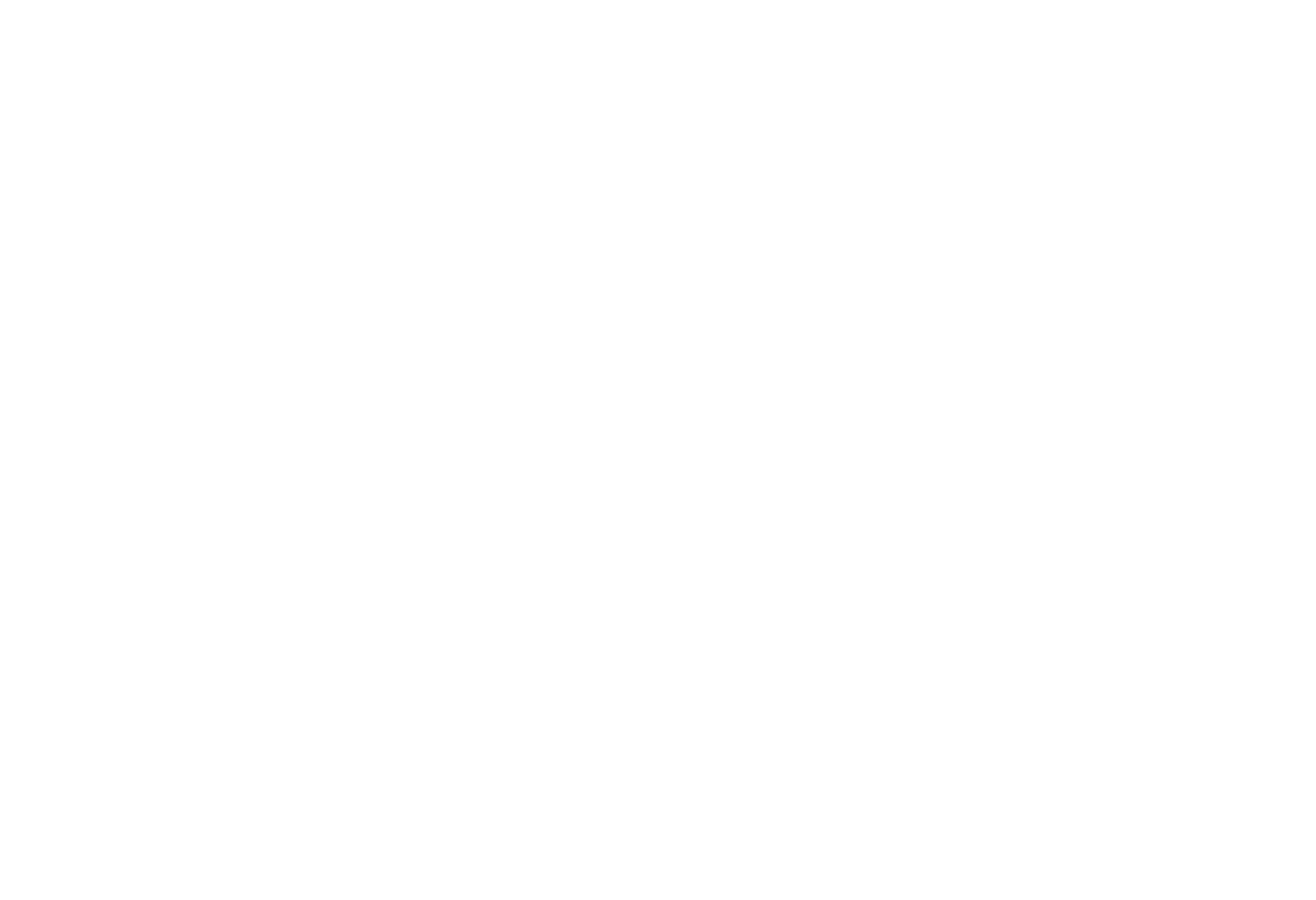 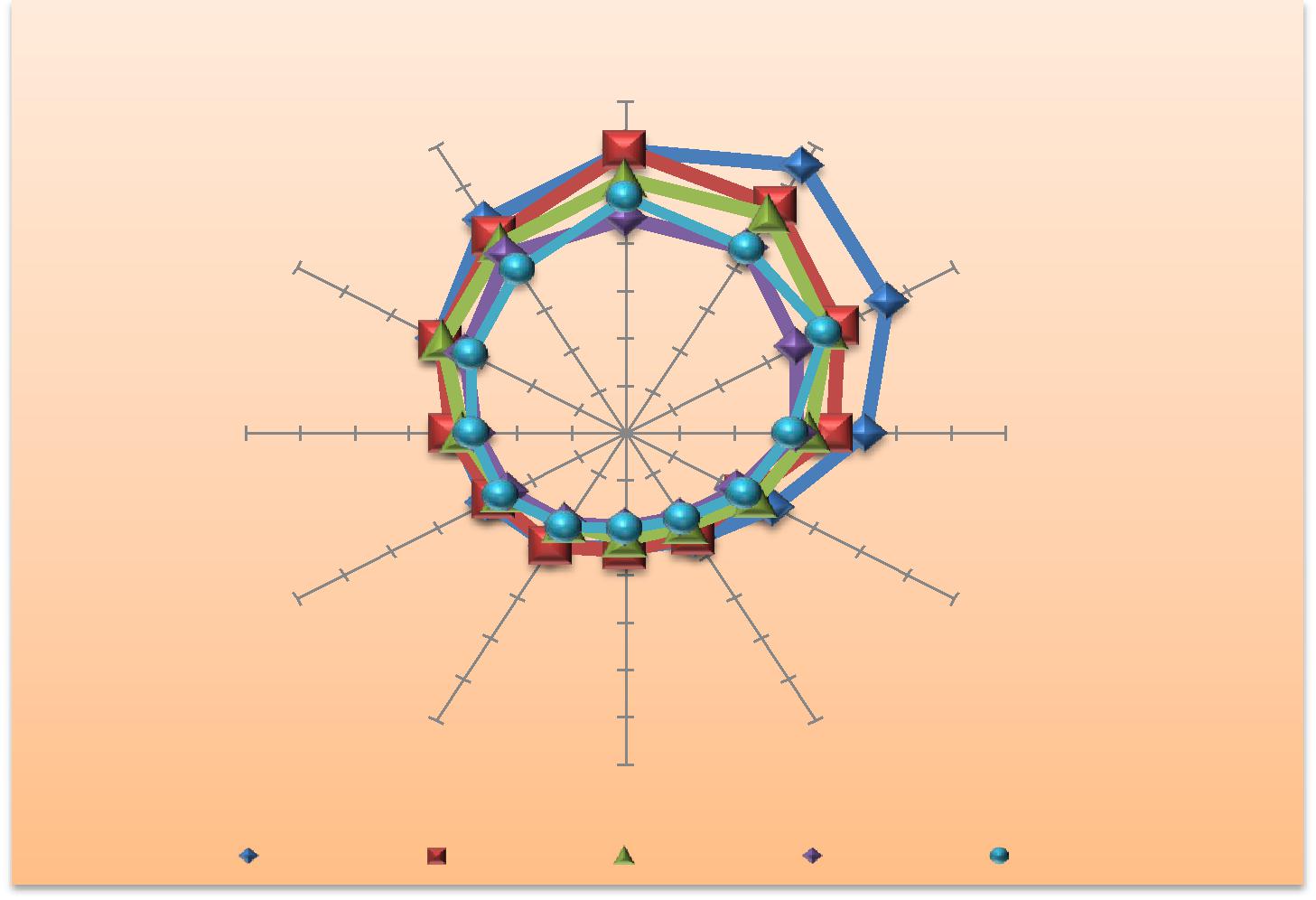 Погибло людей100Пожары и пожарная безопасность в 2018 г.Таблица 53Использование пожарных стволов при тушении пожаров в 2014-2018 гг.101Пожары и пожарная безопасность в 2018 г.Таблица 54Распределение пожаров, произошедших в Российской Федерациив 2014-2018 гг., по видам пожарной техники, прибывшей к месту пожара.102Пожары и пожарная безопасность в 2018 г.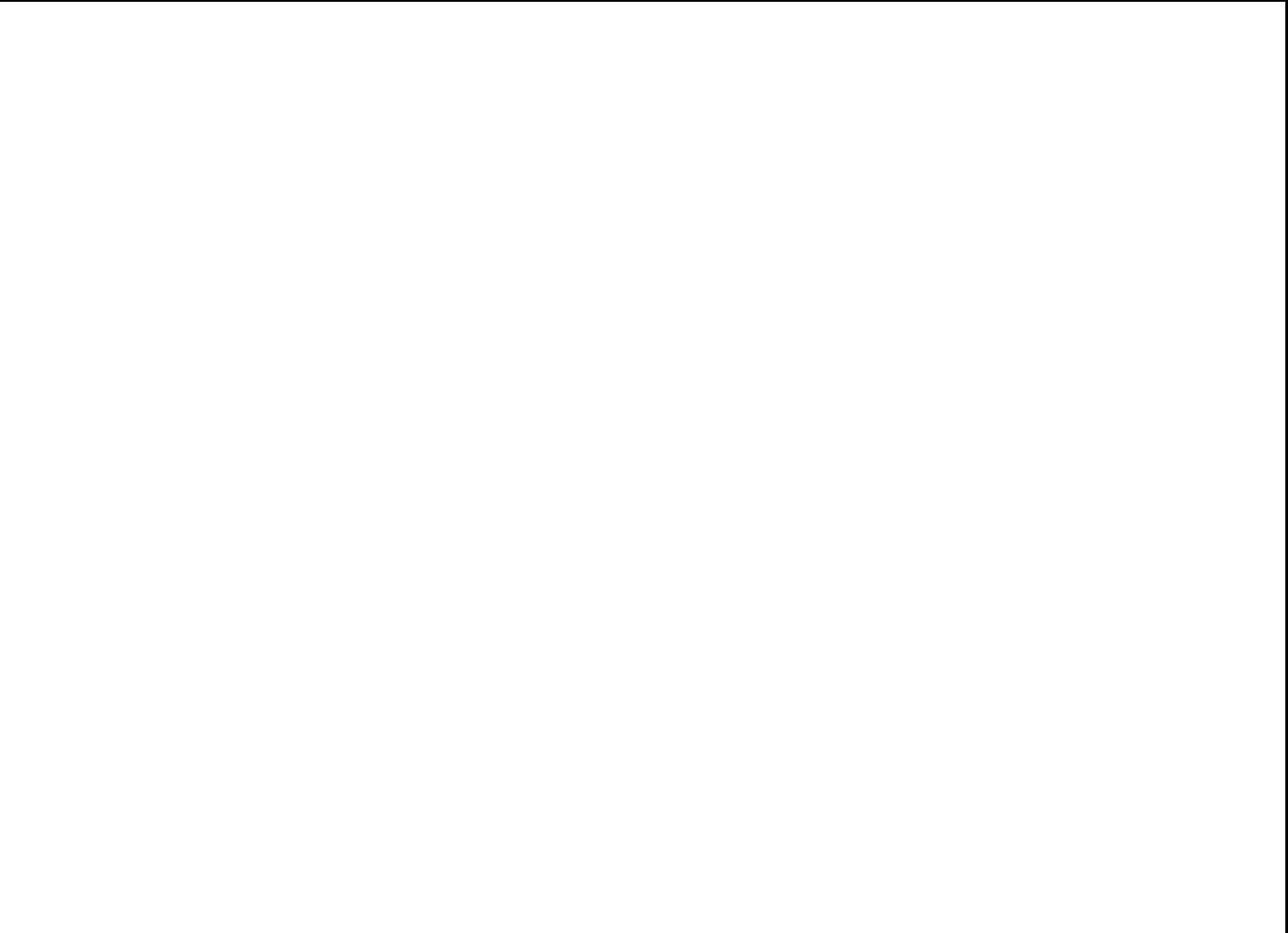 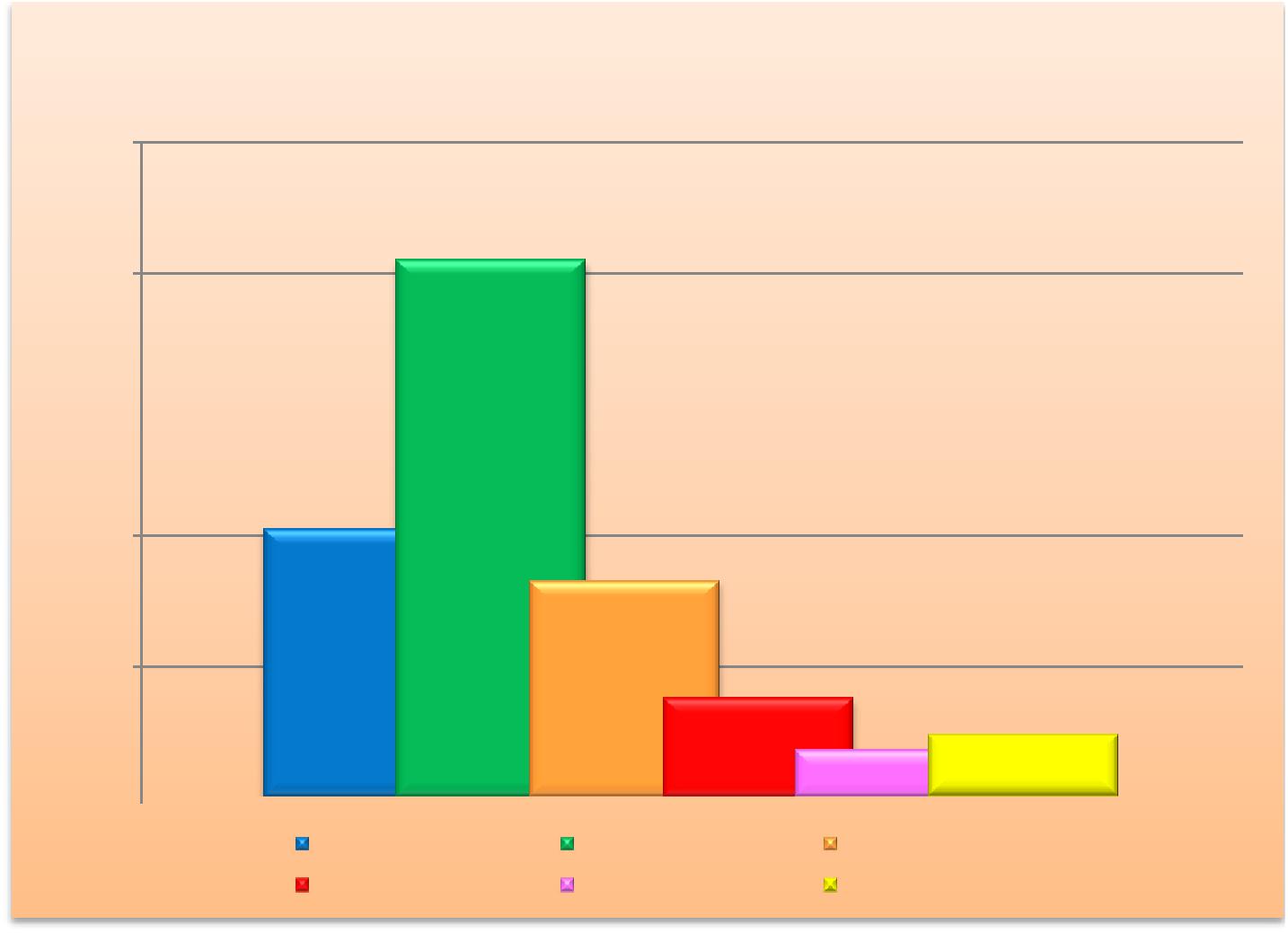 Распределение пожаров по количеству единиц пожарнойтехники, прибывшей к месту пожара в 2018 году504140103Пожары и пожарная безопасность в 2018 г.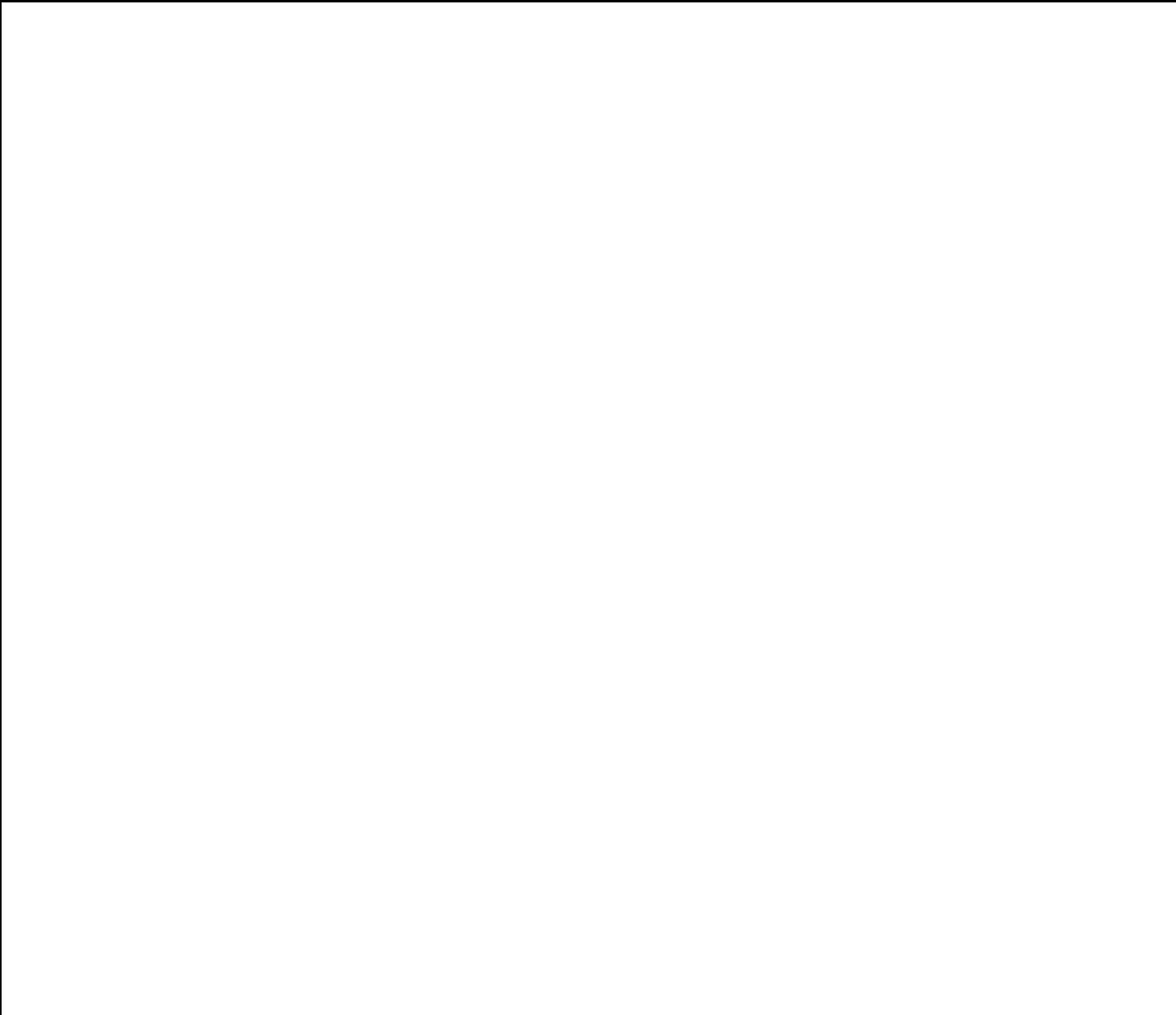 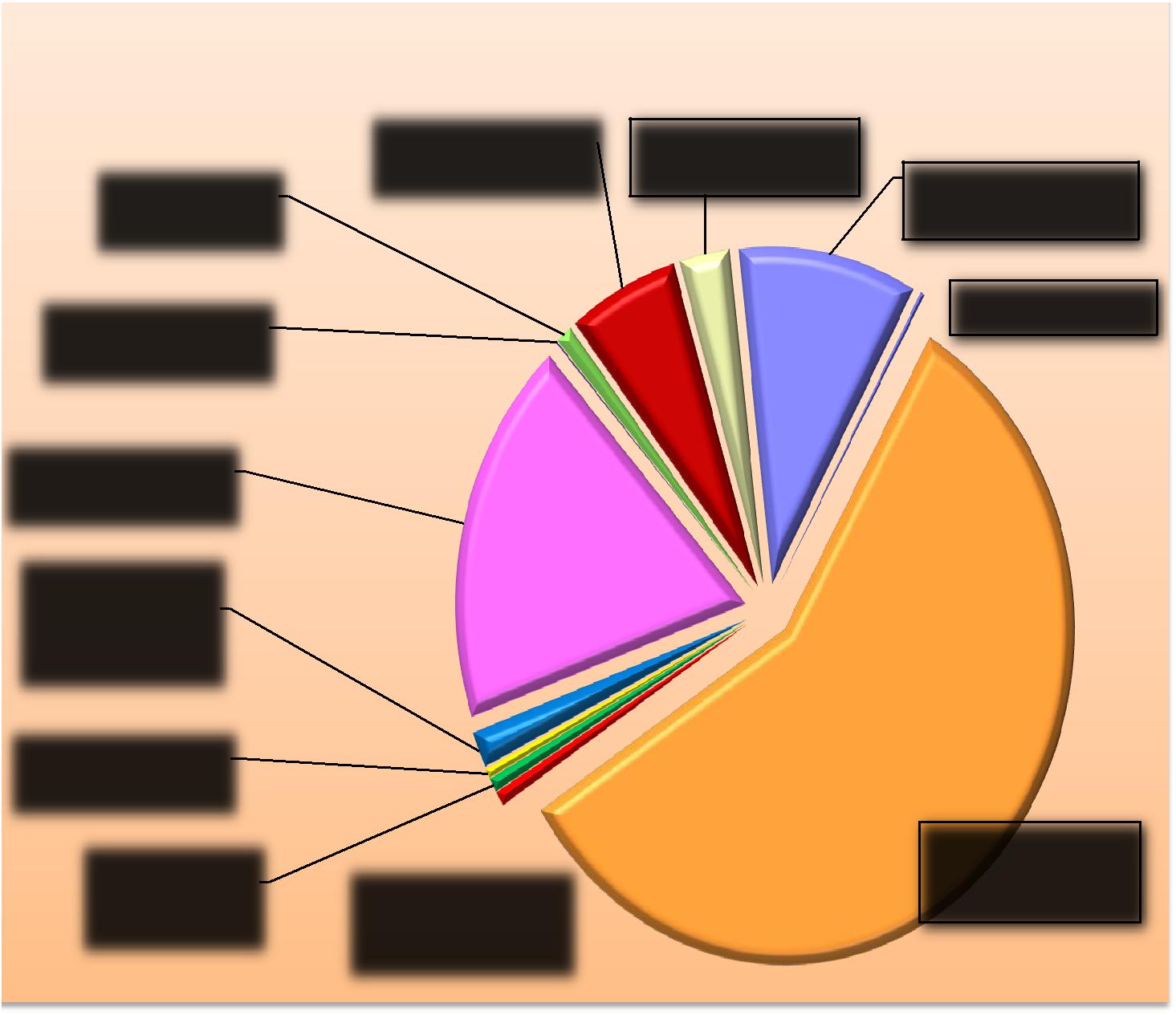 Распределение доли количества пожаров, произошедшие в 2018 г.,по видам участников тушенияРабот. муницип. и частной пожарной охраны2,8%	Насел., работ. предприят., орг-ции, учр-ия9,9% Работ. спасат. подразд. 0,2%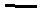 Сотрудники(работники)территориальныхподразделений ФПС ГПС57,6%104105Пожары и пожарная безопасность в 2018 г.Таблица 59Среднестатистические показатели оперативного реагированияи тушения пожаров по субъектам Российской Федерации в 2017-2018 гг.106Пожары и пожарная безопасность в 2018 г.107Пожары и пожарная безопасность в 2018 г.Таблица 59.1Среднестатистические показатели оперативного реагированияи тушения пожаров по субъектам Российской Федерации в 2017-2018 гг.108Пожары и пожарная безопасность в 2018 г.Продолжение таблицы 59.1109Пожары и пожарная безопасность в 2018 г.Таблица 59.2Среднестатистические показатели оперативного реагированияи тушения пожаров по субъектам Российской Федерации в 2017-2018 гг.110111Пожары и пожарная безопасность в 2018 г.Таблица 59.3Среднестатистические показатели оперативного реагированияи тушения пожаров по субъектам Российской Федерации в 2017-2018 гг.112Пожары и пожарная безопасность в 2018 г.Продолжение таблицы 59.3113Пожары и пожарная безопасность в 2018 г.Таблица 59.4Среднестатистические показатели оперативного реагированияи тушения пожаров по субъектам Российской Федерации в 2017-2018 гг.114115Пожары и пожарная безопасность в 2018 г.Состояние и функционирование систем пожарной автоматикиТаблица 60Эффективность работы пожарной автоматики при пожарах в 2017-2018 гг. (всего)116Пожары и пожарная безопасность в 2018 г.Таблица 61Эффективность работы пожарной автоматики при пожарах в зданиях производственного назначения, складских зданиях и сооружениях в 2017-2018 гг.117Пожары и пожарная безопасность в 2018 г.Таблица 62Эффективность работы пожарной автоматики при пожарах в зданиях жилого сектора и для временного пребывания людей в 2017-2018 гг.118Пожары и пожарная безопасность в 2018 г.Таблица 63Эффективность работы пожарной автоматики при пожарах в зданиях, сооружениях  учебно-воспитательного  назначения,  культурно-досуговой деятельности и религиозных обрядов, здравоохранения и социального обслуживания населения, административных зданиях в 2017-2018 гг.119Пожары и пожарная безопасность в 2018 г.Таблица 64Эффективность работы пожарной автоматики при пожарахна объектах торговли и сервисного обслуживания населения в 2017-2018 гг.120Пожары и пожарная безопасность в 2018 г.Категория риска и класс функциональной пожарной опасностиТаблица 65Распределение значений показателей обстановки с пожарами,произошедшими в 2018 г., по категориям риска объектов пожаров121Пожары и пожарная безопасность в 2018 г.Лесные пожарыЧисло лесных пожаров по субъектам Российской Федерации122Пожары и пожарная безопасность в 2018 г.123Пожары и пожарная безопасность в 2018 г.Справочная информацияЭлектронная почта:	vniipo16@mail.ru(отдел пожарной статистики)Информационный портал:сайт - «Статистика пожаров»	https://sites.google.com/site/statistikapozaro/сайт - «Надзор в сфередеятельности МЧС России»	https://sites.google.com/site/nadzormcsrossii/сайт - «Сведения о чрезвы-чайных ситуациях на тер-ритории РФ»	https://sites.google.com/site/svedeniacs/сайт - «Технической поддержки»	https://sites.google.com/site/pojstat/124Пожары и пожарная безопасность в 2018 г.Содержание125Электронная версия30.05.2019 г.ФГБУ ВНИИПО МЧС Россиимкр. ВНИИПО, д.12, г. Балашиха, Московская обл., 143903.Сведения о пожарах и их последствияхСведения о пожарах и их последствияхСведения о пожарах и их последствияхСведения о пожарах и их последствияхСведения о пожарах и их последствияхСведения о пожарах и их последствияхСведения о пожарах и их последствияхФГИС "ФБД "Пожары"ФГИС "ФБД "Пожары"на объектах федеральных органовна объектах федеральных органовна объектах федеральных органовна объектах федеральных органовна объектах федеральных органовна объектах федеральных органовГодНаименование показателя(ведомственная(ведомственнаяисполнительной власти и юридическихисполнительной власти и юридическихисполнительной власти и юридическихисполнительной власти и юридическихисполнительной власти и юридическихисполнительной власти и юридическихИтого по РФИтого по РФстатистика МЧС России)статистика МЧС России)лиц, осуществляющих самостоятельныйлиц, осуществляющих самостоятельныйлиц, осуществляющих самостоятельныйлиц, осуществляющих самостоятельныйлиц, осуществляющих самостоятельныйлиц, осуществляющих самостоятельныйлиц, осуществляющих самостоятельныйучет пожаров и их последствийучет пожаров и их последствийучет пожаров и их последствийучет пожаров и их последствийучет пожаров и их последствийКол-во пожаров, ед.1526953073071530021530022014Кол-во погибших людей, чел..10237161610253102532014Кол-во травмированных людей, чел.1107910101108911089Прямой ущерб, тыс. руб.183438583794553794553794553794551872331318723313Кол-во пожаров, ед.1459422672671462091462092015Кол-во погибших людей, чел..94051414941994192015Кол-во травмированных людей, чел.1096215151097710977Прямой ущерб, тыс. руб.224618474085204085204085204085202287036722870367Кол-во пожаров, ед.1394752282281397031397032016Кол-во погибших людей, чел.87491111876087602016Кол-во травмированных людей, чел.99054499099909Прямой ущерб, тыс. руб.134184239054069054069054069054061432382914323829Кол-во пожаров, ед.1328442332331330771330772017Кол-во погибших людей, чел.781688782478242017Кол-во травмированных людей, чел.93556693619361Прямой ущерб, тыс. руб.137673784498954498954498954498951421727314217273Кол-во пожаров, ед.1318402342341320741320742018Кол-во погибших людей, чел.790944791379132018Кол-во травмированных людей, чел.96428896509650Прямой ущерб, тыс. руб.155171563963493963493963493963491591350515913505Таблица 1.1Динамика основных показателей обстановки с пожарами за 2014-2018 гг.Динамика основных показателей обстановки с пожарами за 2014-2018 гг.Динамика основных показателей обстановки с пожарами за 2014-2018 гг.Динамика основных показателей обстановки с пожарами за 2014-2018 гг.Динамика основных показателей обстановки с пожарами за 2014-2018 гг.Динамика основных показателей обстановки с пожарами за 2014-2018 гг.Динамика основных показателей обстановки с пожарами за 2014-2018 гг.Динамика основных показателей обстановки с пожарами за 2014-2018 гг.Динамика основных показателей обстановки с пожарами за 2014-2018 гг.Динамика основных показателей обстановки с пожарами за 2014-2018 гг.Динамика основных показателей обстановки с пожарами за 2014-2018 гг.Динамика основных показателей обстановки с пожарами за 2014-2018 гг.Динамика основных показателей обстановки с пожарами за 2014-2018 гг.Динамика основных показателей обстановки с пожарами за 2014-2018 гг.Динамика основных показателей обстановки с пожарами за 2014-2018 гг.Наименование показателяНаименование показателя2014201420152016201720172018Количество пожаров, ед.Количество пожаров, ед.Количество пожаров, ед.Количество пожаров, ед.150804150804150804145942139475132844132844131840+/- к предыдущему году, %+/- к предыдущему году, %+/- к предыдущему году, %+/- к предыдущему году, %-1,7-1,7-3,2-4,4-4,8-0,8В том числе: в городах, ед.В том числе: в городах, ед.В том числе: в городах, ед.В том числе: в городах, ед.896118961189611865682634784087840876661+/- к предыдущему году, %+/- к предыдущему году, %+/- к предыдущему году, %+/- к предыдущему году, %-3,8-3,8-3,4-4,5-5,1-2,2в сельской местности, ед.в сельской местности, ед.6119361193611935938256841544365443655179+/- к предыдущему году, %+/- к предыдущему году, %+/- к предыдущему году, %+/- к предыдущему году, %1,41,4-3,0-4,3-4,21,4Прямой материальный ущерб от пожаров, тыс. р.Прямой материальный ущерб от пожаров, тыс. р.Прямой материальный ущерб от пожаров, тыс. р.Прямой материальный ущерб от пожаров, тыс. р.Прямой материальный ущерб от пожаров, тыс. р.1824656518246565182465652246184713418423137673781376737815517156+/- к предыдущему году, %+/- к предыдущему году, %+/- к предыдущему году, %+/- к предыдущему году, %22,622,623,1-40,32,612,7В том числе: в городахВ том числе: в городахВ том числе: в городахВ том числе: в городах124665131246651312466513140810077032703891767389176739488389+/- к предыдущему году, %+/- к предыдущему году, %+/- к предыдущему году, %+/- к предыдущему году, %37,137,123,1-40,32,612,7в сельской местностив сельской местности57800535780053578005383808406385720484970548497056028767+/- к предыдущему году, %+/- к предыдущему году, %+/- к предыдущему году, %+/- к предыдущему году, %-0,2-0,223,1-40,32,612,7Количество погибших при пожарах людей, чел.Количество погибших при пожарах людей, чел.Количество погибших при пожарах людей, чел.Количество погибших при пожарах людей, чел.Количество погибших при пожарах людей, чел.10138101381013894058749781678167909+/- к предыдущему году, %+/- к предыдущему году, %+/- к предыдущему году, %+/- к предыдущему году, %-4,4-4,4-7,2-7,0-10,7-10,71,2В том числе: в городахВ том числе: в городахВ том числе: в городахВ том числе: в городах4964496445424322379537953852+/- к предыдущему году, %+/- к предыдущему году, %+/- к предыдущему году, %+/- к предыдущему году, %-4,7-4,7-8,5-4,8-12,2-12,21,5в сельской местностив сельской местности5174517448634427402140214057+/- к предыдущему году, %+/- к предыдущему году, %+/- к предыдущему году, %+/- к предыдущему году, %-4,0-4,0-6,0-9,0-9,20,9Количество травмированных при пожарах людей, чел.Количество травмированных при пожарах людей, чел.Количество травмированных при пожарах людей, чел.Количество травмированных при пожарах людей, чел.Количество травмированных при пожарах людей, чел.109971099710997109629905935593559642+/- к предыдущему году, %+/- к предыдущему году, %+/- к предыдущему году, %+/- к предыдущему году, %-1,2-1,2-0,3-9,6-5,63,1В том числе: в городахВ том числе: в городахВ том числе: в городахВ том числе: в городах7475747570986724633263326655+/- к предыдущему году, %+/- к предыдущему году, %+/- к предыдущему году, %+/- к предыдущему году, %-1,3-1,3-5,0-5,3-5,85,1в сельской местностив сельской местности3522352238643181302330232987+/- к предыдущему году, %+/- к предыдущему году, %+/- к предыдущему году, %+/- к предыдущему году, %-1,0-1,09,7-17,7-5,0-1,2тыс. ед.человек61,259,456,854,454,455,255,261,259,456,854,454,455,255,261,259,456,854,454,455,255,256,854,454,455,255,289,686,682,654,454,455,255,289,686,682,678,478,476,776,789,686,682,678,478,476,776,786,682,678,478,476,776,782,678,478,476,776,7150,8145,9139,578,478,476,776,7150,8145,9139,578,478,476,776,7150,8145,9139,5132,8132,8131,8131,8150,8145,9139,5132,8132,8131,8131,8150,8145,9139,5132,8132,8131,8131,8145,9139,5132,8132,8131,8131,8139,5132,8132,8131,8131,820142014201520162017201720182018Всегов городахв городахв городахв сельской местностив сельской местностив сельской местности49644542454249644542454245424542432243223795379538523852517448634863442737953795385238525174486348634427402140214863486344274021402140574057442740214021405740571013840214021405740571013894059405874978167816790979091013894059405874978167816790979097816781679097909201420142015201520162017201720182018Всего    в городахВсего    в городахВсего    в городахв сельской местностив сельской местностив сельской местностичеловек2800028000210003522386438643864318129872987318130233023298729873023302314000747570987098709867246332633266556655672463326332665566557000109971096210962109629905935593559642964270009905935593559642964200201420152015201520162017201720182018201420152015201520162017201720182018Всего    в городахВсего    в городахВсего    в городахВсего    в городахВсего    в городахв сельской местностив сельской местностив сельской местноститыс.р.350000003500000057800535780053300000005780053578005330000000140810071408100714081007484970548497056028767602876730000000140810071408100714081007484970548497056028767602876725000000140810071408100714081007484970548497056028767602876725000000638572048497054849705250000001246651312466513638572048497054849705250000001246651312466513638572020000000703270389176738917673948838994883892000000070327038917673891767394883899488389703270389176738917673948838994883891500000070327038917673891767315000000182465651824656522461847224618472246184715517156155171561000000018246565182465652246184722461847224618471341842313767378137673781551715615517156100000001341842313767378137673781551715615517156100000001341842313767378137673781551715615517156500000050000000020142014201520152015201620172017201820182014201420152015201520162017201720182018Всегов городахВсегов городахВсегов городахВсегов городахВсегов городахв сельской местностив сельской местностив сельской местноститыс.ед.90Количество уничтоженных строенийКоличество уничтоженных строенийКоличество уничтоженных строенийКоличество уничтоженных строенийКоличество уничтоженных строенийКоличество уничтоженных строенийКоличество уничтоженных строенийКоличество уничтоженных строенийКоличество уничтоженных строений9080807028,328,17028,328,16022,922,522,524,024,06022,922,522,524,024,022,922,522,524,024,05013,113,25013,113,213,113,24011,611,711,711,011,04011,611,711,711,011,03041,43041,42041,441,334,534,234,235,135,12041,441,334,534,234,235,135,134,534,234,235,135,110100020142015201620172017201820182014201520162017201720182018Всегов городахв городахв городахв сельской местностив сельской местностив сельской местноститыс.ед.Количество уничтоженной техникиКоличество уничтоженной техникиКоличество уничтоженной техникиКоличество уничтоженной техникиКоличество уничтоженной техникиКоличество уничтоженной техникиКоличество уничтоженной техникиКоличество уничтоженной техникиКоличество уничтоженной техники1818153,83,6153,83,63,83,63,6124,53,13,13,13,03,0124,53,13,13,13,03,04,53,13,13,03,04,54,13,03,04,54,194,13,73,53,593,73,53,53,33,33,73,53,53,33,33,33,368,37,76,86,66,66,36,368,37,76,86,66,66,36,38,37,76,86,66,66,36,37,76,86,66,66,36,336,86,66,66,36,330020142015201620172017201820182014201520162017201720182018ВсегоВсегов городахв городахв городахв сельской местностив сельской местностив сельской местностиДинамика относительных показателей обстановкиДинамика относительных показателей обстановкиДинамика относительных показателей обстановкиДинамика относительных показателей обстановкиДинамика относительных показателей обстановкиТаблица 2Динамика относительных показателей обстановкиДинамика относительных показателей обстановкиДинамика относительных показателей обстановкиДинамика относительных показателей обстановкиДинамика относительных показателей обстановкис пожарами за 2014-2018 гг.с пожарами за 2014-2018 гг.с пожарами за 2014-2018 гг.Наименование20142015201620172018показателя20142015201620172018показателя123456Количество пожаров на 1 млн. населения, ед.1048,6996,8951,8904,5897,6+\- к прошлому году. %-1,9-4,9-4,5-5,0-0,8в городах829,2798,0760,5717,6701,2в сельской местности1609,21565,21500,31447,51469,3Прямой материальный ущерб от 1 пожара,120995,2153909,496206,7103635,7117696,9руб. (действ. цены)120995,2153909,496206,7103635,7117696,9руб. (действ. цены)в городах139118,1162673,485106,7113734,2123770,7в сельской местности94456,1141134,4112343,689090,0109258,4Количество погибших при пожарах людей70,564,259,753,253,8на 1 млн населения, чел.70,564,259,753,253,8на 1 млн населения, чел.+\- к прошлому году. %-4,6-8,9-7,1-10,91,2в городах45,941,939,834,735,2в сельской местности136,1128,2116,8106,9108,0Количество травмированных при пожарах76,574,967,663,765,6людей на 1 млн. населения, чел.76,574,967,663,765,6людей на 1 млн. населения, чел.+\- к прошлому году. %-1,4-2,1-9,7-5,83,1в городах69,265,461,957,960,9в сельской местности92,6101,984,080,479,5Количество погибших при пожарах людей67,264,462,758,860,0на 1000 пожаров, чел.67,264,462,758,860,0на 1000 пожаров, чел.+\- к прошлому году. %-2,7-4,1-2,7-6,22,0в городах55,452,552,348,450,2в сельской местности84,681,977,973,973,5Количество пожаров на 1 млн. населенияКоличество пожаров на 1 млн. населенияКоличество пожаров на 1 млн. населенияКоличество пожаров на 1 млн. населенияКоличество пожаров на 1 млн. населенияКоличество пожаров на 1 млн. населенияКоличество пожаров на 1 млн. населенияКоличество пожаров на 1 млн. населенияКоличество пожаров на 1 млн. населенияКоличество пожаров на 1 млн. населенияКоличество пожаров на 1 млн. населенияКоличество пожаров на 1 млн. населения146914692018701701701701898898201714482017718718718904904150015002016761761761952952952201579879879815651565156599799799720148298298291049160916091609104916091609160910490002002002004004004006006006008008008001 0001 0001 0001 2001 2001 2001 4001 4001 4001 6001 6001 6001 8001 8001 800в сельской местностив сельской местностив сельской местностив сельской местностив городахв городахв городахв городахВсегоВсегоВсего153909,4120995,2117696,9117696,996206,7103635,796206,713612812812812811711711710810811711711710710710710810810710710746424240404042424040403535353535404040353535353535353535357064646060605353535454706464606060535353201420142015201520162016201620172017201720182018Всегов городахв городахв городахв сельской местностив сельской местностив сельской местности931021028480808480808080696565625858616162585861617675756864646666201420142015201520162017201720182018Всегов городахв городахв городахв сельской местностив сельской местностив сельской местностиКоличество пожаров, ед.Количество пожаров, ед.Количество пожаров, ед.ПричинаПрямой материальный ущерб, тыс. руб.Прямой материальный ущерб, тыс. руб.Прямой материальный ущерб, тыс. руб.возникновения пожараПогибло, чел.201420152016201720181234561839017748156561483313625Установленный поджог39862963510346279500829648632057425312254273206177Неисправность производственного510523489523564оборудования, нарушение технологического13450601942729466523199060275773процесса производства4121279Нарушение правил устройства и эксплуатации4087140767413174052841763Нарушение правил устройства и эксплуатации65173588073903543509254680256245827электрооборудования65173588073903543509254680256245827электрооборудования2002187919081765190120021879190817651901Нарушение правил устройства и эксплуатации2250621023219722025021934Нарушение правил устройства и эксплуатации867175738495864824682619825799печей867175738495864824682619825799печей997894888720794997894888720794Нарушение правил устройства и эксплуатации692624724505446Нарушение правил устройства и эксплуатации529615636628580436602328566теплогенерирующих агрегатов и установок529615636628580436602328566теплогенерирующих агрегатов и установок46284523284628452328Нарушение правил устройства и эксплуатации-1308135712331260Нарушение правил устройства и эксплуатации-90308773736409260305газового оборудования-90308773736409260305газового оборудования-132112118102-1321121181024884347473419233997137195Неосторожное обращение с огнем3180030245265811642141354959133476662985803510646114506в т.ч. шалость детей с огнем24942330210718431803в т.ч. шалость детей с огнем802288866653058602017131698100686294Нарушение правил устройства и эксплуатации108879822974390509027Нарушение правил устройства и эксплуатации766073730630643968770744844656транспортных средств766073730630643968770744844656транспортных средств36606354433660635443Нарушение правил пожарной безопасности при10171036935944922Нарушение правил пожарной безопасности при3993371914455599582319008101857проведении электрогазосварочных работ3993371914455599582319008101857проведении электрогазосварочных работ17225941722594Нарушение правил эксплуатации бытовых10521581188887газовых, керосиновых, бензиновых и др.709069056121863642122устройств1309794Нарушение правил пожарной безопасности при434325308335372проведении огневых работ (отогревание труб,49763115431263023694249142двигателей и пр.)3314114677836372Взрывы339043178668411718493212141111Нарушение правил пожарной безопасности при8189746467Нарушение правил пожарной безопасности при221849746085373810890использовании пиротехнических изделий221849746085373810890использовании пиротехнических изделий1401014010477512515466513Самовозгорание веществ и материалов880981404924619315114936734004122Грозовые разряды642631696457480Грозовые разряды80273849057955945238948692423114211259154615531555Неустановленные причины501402230736774201779962156851145178216196253Прочие причины, не относящиеся ни к одной из28352567201919811958Прочие причины, не относящиеся ни к одной из30571324715491194678960902552475групп30571324715491194678960902552475групп124117967773124117967773050001000015000200002500030000350004000040000450005000055000201820172017201601000200030004000500060007000201820172016Распределение пожаров в городах за 2014-2018 гг.Распределение пожаров в городах за 2014-2018 гг.Распределение пожаров в городах за 2014-2018 гг.Распределение пожаров в городах за 2014-2018 гг.Распределение пожаров в городах за 2014-2018 гг.Таблица 4Распределение пожаров в городах за 2014-2018 гг.Распределение пожаров в городах за 2014-2018 гг.Распределение пожаров в городах за 2014-2018 гг.Распределение пожаров в городах за 2014-2018 гг.Распределение пожаров в городах за 2014-2018 гг.по основным причинам их возникновенияпо основным причинам их возникновенияпо основным причинам их возникновенияпо основным причинам их возникновенияпо основным причинам их возникновенияПричинаКоличество пожаров, ед.Количество пожаров, ед.Количество пожаров, ед.Количество пожаров, ед.возникновения пожара20142015201620172018123456Установленный поджог12465120511040899178945Неисправность производственного оборудования,318345309323372нарушение технологического процесса производства318345309323372нарушение технологического процесса производстваНарушение правил устройства и эксплуатации2279622745231962254422892электрооборудования2279622745231962254422892электрооборудованияНарушение правил устройств и эксплуатации печей97889015943387259350Нарушение правил устройства и эксплуатации405354388276256теплогенерирующих установок405354388276256теплогенерирующих установокНарушение правил устройства и эксплуатации газового764820753754оборудования764820753754оборудованияНеосторожное обращение с огнем3175330976281792660524674в т.ч. шалость детей с огнем108210731001878807Нарушение правил устройства и эксплуатации70406307621557145819транспортных средств70406307621557145819транспортных средствНарушение правил пожарной безопасности при766829716709703проведении электрогазосварочных работ766829716709703проведении электрогазосварочных работНарушение правил эксплуатации бытовых газовых,56387584856керосиновых, бензиновых и др. устройств56387584856керосиновых, бензиновых и др. устройствНарушение правил пожарной безопасности припроведении огневых работ (отогревание труб, двигателей342251238264285и пр.)Взрывы9048554544Нарушение правил пожарной безопасности при6268575251использовании пиротехнических изделий6268575251использовании пиротехнических изделийСамовозгорание веществ и материалов207220209197218Грозовые разряды160193208147130Неустановленные причины790651746713761Прочие причины, не относящиеся ни к одной из групп20661656139913761351060001200018000180002400030000Количество пожаров, ед.Количество пожаров, ед.Количество пожаров, ед.Количество пожаров, ед.201820172016Распределение пожаров в сельской местностиРаспределение пожаров в сельской местностиРаспределение пожаров в сельской местностиРаспределение пожаров в сельской местностиРаспределение пожаров в сельской местностиТаблица 5Таблица 5Распределение пожаров в сельской местностиРаспределение пожаров в сельской местностиРаспределение пожаров в сельской местностиРаспределение пожаров в сельской местностиРаспределение пожаров в сельской местностиза 2014-2018 гг. по основным причинам их возникновенияза 2014-2018 гг. по основным причинам их возникновенияза 2014-2018 гг. по основным причинам их возникновенияза 2014-2018 гг. по основным причинам их возникновенияза 2014-2018 гг. по основным причинам их возникновенияПричинаКоличество пожаров, ед.Количество пожаров, ед.Количество пожаров, ед.возникновения пожара20142015201620172018123456Установленный поджог59255697524849164680Неисправность производственногооборудования, нарушение технологического192178180200192процесса производстваНарушение правил устройства и эксплуатации1807518022181211798418871электрооборудования1807518022181211798418871электрооборудованияНарушение правил устройств и эксплуатации1271812008125391152512584печей1271812008125391152512584печейНарушение правил устройства иэксплуатации теплогенерирующих287270336229190установокНарушение правил устройства и эксплуатации544537480506газового оборудования544537480506газового оборудованияНеосторожное обращение с огнем1709016497137441336612521в т.ч. шалость детей с огнем141212571106965996Нарушение правил устройства и эксплуатации38473515352833363208транспортных средств38473515352833363208транспортных средствНарушение правил пожарной безопасности при251207219235219проведении электрогазосварочных работ251207219235219проведении электрогазосварочных работНарушение правил эксплуатации бытовыхгазовых, керосиновых, бензиновых и др.48971604031устройствНарушение правил пожарной безопасности припроведении огневых работ (отогревание труб,9274707187двигателей и пр.)Взрывы5629281828Нарушение правил пожарной безопасности при1921171216использовании пиротехнических изделий1921171216использовании пиротехнических изделийСамовозгорание веществ и материалов270292306269295Грозовые разряды482438488310350Неустановленные причины631608800840794Прочие причины, не относящиеся ни к одной из769911620605607групп769911620605607групп3000600090001200015000150001800021000Количество пожаров, ед.Количество пожаров, ед.201820172016Количество пожаров, ед. / % от общего количества пожаровКоличество пожаров, ед. / % от общего количества пожаровКоличество пожаров, ед. / % от общего количества пожаровКоличество пожаров, ед. / % от общего количества пожаровКоличество пожаров, ед. / % от общего количества пожаровКоличество пожаров, ед. / % от общего количества пожаровКоличество пожаров, ед. / % от общего количества пожаровКоличество пожаров, ед. / % от общего количества пожаровКоличество пожаров, ед. / % от общего количества пожаровКоличество пожаров, ед. / % от общего количества пожаровОбъект пожараПрямой материальный ущерб, тыс. руб. / % от общего ущербаПрямой материальный ущерб, тыс. руб. / % от общего ущербаПрямой материальный ущерб, тыс. руб. / % от общего ущербаПрямой материальный ущерб, тыс. руб. / % от общего ущербаПрямой материальный ущерб, тыс. руб. / % от общего ущербаПрямой материальный ущерб, тыс. руб. / % от общего ущербаПрямой материальный ущерб, тыс. руб. / % от общего ущербаПрямой материальный ущерб, тыс. руб. / % от общего ущербаПрямой материальный ущерб, тыс. руб. / % от общего ущербаПрямой материальный ущерб, тыс. руб. / % от общего ущербаПрямой материальный ущерб, тыс. руб. / % от общего ущербаОбъект пожараПогибло, чел. / % от общего количества погибшихПогибло, чел. / % от общего количества погибшихПогибло, чел. / % от общего количества погибшихПогибло, чел. / % от общего количества погибшихПогибло, чел. / % от общего количества погибшихПогибло, чел. / % от общего количества погибшихПогибло, чел. / % от общего количества погибшихПогибло, чел. / % от общего количества погибшихПогибло, чел. / % от общего количества погибшихПогибло, чел. / % от общего количества погибшихПогибло, чел. / % от общего количества погибшихПогибло, чел. / % от общего количества погибшихПогибло, чел. / % от общего количества погибшихПогибло, чел. / % от общего количества погибшихПогибло, чел. / % от общего количества погибшихПогибло, чел. / % от общего количества погибшихПогибло, чел. / % от общего количества погибшихПогибло, чел. / % от общего количества погибшихПогибло, чел. / % от общего количества погибшихПогибло, чел. / % от общего количества погибших20142014201520152016201620172017201820181234567891011Здания производственного назначения30992,0529302,0126931,9327862,1028132,13Здания производственного назначения12445166,82286819112,77160568911,979743177,0813434638,661131,11951,011221,39590,75710,90Складские здания, сооружения13950,9313060,8913360,9614271,0714021,06Складские здания, сооружения383364021,01515574322,95138547210,33274985319,978173175,27140,14150,16290,33250,32200,25Здания, сооружения и помещения32122,1330372,0828052,0126882,0226322,00Здания, сооружения и помещения237196513,00271864612,106274244,68178431812,96391768125,25предприятии торговли237196513,00271864612,106274244,68178431812,96391768125,25предприятии торговли160,16320,3450,06170,22110,14160,16320,3450,06170,22110,14Здания учебно-воспитательного назначения2280,152900,202170,162150,162760,21Здания учебно-воспитательного назначения563370,311252220,56351040,26255130,19643910,4110,0120,0220,0200,0000,00Здание здравоохранения и социального1920,131710,121530,111640,122110,16Здание здравоохранения и социального347410,19294010,13510370,38513750,3789230,06обслуживания населения347410,19294010,13510370,38513750,3789230,06обслуживания населения90,09260,2820,0210,0110,0190,09260,2820,0210,0110,01Здания, помещения сервисного обслуживания10900,7210370,7111600,839680,739880,75населения2756131,512529621,132885072,152261771,642508981,62населения70,07110,1250,0670,0950,0670,07110,1250,0670,0950,06Административные здания8800,589100,628870,647400,567990,61Административные здания4081192,243525661,571293380,961300950,941751001,13200,20130,14180,21120,15150,19Здания, сооруж. и помещ. для культурно-2660,182620,182470,182330,182720,21Здания, сооруж. и помещ. для культурно-830350,46957140,431744161,30767920,56691750,45досуговой деят. населения и религ. обрядов830350,46957140,431744161,30767920,56691750,45досуговой деят. населения и религ. обрядов10,0110,0110,0130,04610,7710,0110,0110,0130,04610,77Здания для временного пребывания2110,142480,172360,172290,172770,21Здания для временного пребывания536300,292966161,321649561,232309771,682091801,35(проживания) людей536300,292966161,321649561,232309771,682091801,35(проживания) людей150,15170,18230,26200,26150,19150,15170,18230,26200,26150,19Здания жилого назначения и надворные10357968,6810049868,869681369,419300170,019338370,83Здания жилого назначения и надворные521472628,58493945721,99489223136,46486471335,34523710333,75постройки521472628,58493945721,99489223136,46486471335,34523710333,75постройки933992,12851590,54798291,23721192,26727892,03933992,12851590,54798291,23721192,26727892,03в т.ч. жилой дом5772438,285513237,785355938,405179038,995202839,46в т.ч. жилой дом332364818,22313517913,96328115224,45318102823,11373383324,06786977,62706575,12675377,19611278,20618378,19Здания и сооружения сельскохозяйственного6170,415520,385740,415800,445220,40Здания и сооружения сельскохозяйственного5934243,2521297149,48144748310,791670881,217682964,95назначения5934243,2521297149,48144748310,791670881,217682964,95назначения140,1480,09130,15110,1470,09140,1480,09130,15110,1470,09Место открытого хран. веществ, материалов,35112,3340982,8138352,7535642,6833852,57Место открытого хран. веществ, материалов,2603471,431867340,831354371,01972840,714336632,79с/х угодья и прочие открытые территории100,10160,1770,08100,13210,27100,10160,1770,08100,13210,27Сооружения, установки промышленного9270,618960,619530,687810,597770,59Сооружения, установки промышленного12024466,593142551,401390541,04941010,681708961,10назначения12024466,593142551,401390541,04941010,681708961,10назначения570,56380,40460,53300,38250,32570,56380,40460,53300,38250,32Строящееся (реконструируемые)9760,659770,678120,587160,547650,58Строящееся (реконструируемые)1589160,871530990,68754100,561178210,86891920,57здания (сооружения)1589160,871530990,68754100,561178210,86891920,57здания (сооружения)290,29400,43390,45160,20130,16290,29400,43390,45160,20130,16Прочие здания, сооружения и помещения1510,101410,101440,101150,09970,07Прочие здания, сооружения и помещения554050,30490860,22255490,19189250,14103430,07общественного назначения554050,30490860,22255490,19189250,14103430,07общественного назначения50,0520,0220,0260,0800,0050,0520,0220,0260,0800,00Отдельно стоящая хозяйственная постройка17661,1718591,2717331,2417041,2817721,34(бытовка, вагончик, сарай, хозблок, будка и290930,16250900,11270860,20327690,24333930,22др.)1341,321381,471041,19831,061041,32Неэксплуатируемое здание (сооружение)27881,8533732,3131982,2932712,4631222,37Неэксплуатируемое здание (сооружение)835260,46791250,351136560,851406361,02893840,581451,431601,701161,33831,06871,10Транспортные средства2284715,152081714,261929913,841757413,231641012,45Транспортные средства224696612,31241448010,75207914615,49195580314,21173851211,201231,211571,671461,671301,66961,21Прочие объекты пожара13260,887850,547550,547090,537030,53Прочие объекты пожара399660,222754981,23213390,16285360,21897490,58280,28360,38210,24160,20220,28Носильные вещи (вещи на человеке)17421,1617551,2016251,1713791,0412330,94Носильные вещи (вещи на человеке)1530,002470,00890,002850,004950,00580,57830,88660,75760,97560,71Места открытогоМеста открытого2,62,62,6храненияхранения2,72,72,7материаловматериалов2,72,72,7Здания торговыхЗдания торговых2,02,02,0Здания торговыхЗдания торговых2,02,02,0предприятийпредприятий2,02,02,0предприятийпредприятий2,02,02,02,02,02,00055510101015151520202020252525303030353535404040454545505050555555606060656565707070757575Доля пожаров по видам объектов от общегоДоля пожаров по видам объектов от общегоДоля пожаров по видам объектов от общегоДоля пожаров по видам объектов от общегоДоля пожаров по видам объектов от общегоДоля пожаров по видам объектов от общегоДоля пожаров по видам объектов от общегоДоля пожаров по видам объектов от общегоДоля пожаров по видам объектов от общегоДоля пожаров по видам объектов от общегоДоля пожаров по видам объектов от общегоДоля пожаров по видам объектов от общегоДоля пожаров по видам объектов от общегоДоля пожаров по видам объектов от общегоДоля пожаров по видам объектов от общегоДоля пожаров по видам объектов от общегоДоля пожаров по видам объектов от общегоДоля пожаров по видам объектов от общегоДоля пожаров по видам объектов от общегоДоля пожаров по видам объектов от общегоДоля пожаров по видам объектов от общегоДоля пожаров по видам объектов от общегоДоля пожаров по видам объектов от общегоДоля пожаров по видам объектов от общегоДоля пожаров по видам объектов от общегоколичества пожаров, %количества пожаров, %количества пожаров, %количества пожаров, %количества пожаров, %количества пожаров, %количества пожаров, %количества пожаров, %количества пожаров, %количества пожаров, %количества пожаров, %количества пожаров, %количества пожаров, %2018201820172017201720172016201620160102030405060708090100Доля погибших при пожарах по видам объектов от общегоДоля погибших при пожарах по видам объектов от общегоДоля погибших при пожарах по видам объектов от общегоДоля погибших при пожарах по видам объектов от общегоДоля погибших при пожарах по видам объектов от общегоДоля погибших при пожарах по видам объектов от общегоДоля погибших при пожарах по видам объектов от общегоДоля погибших при пожарах по видам объектов от общегочисла погибших при пожарах, %числа погибших при пожарах, %числа погибших при пожарах, %числа погибших при пожарах, %201820172016Количество пожаров, ед.Количество пожаров, ед.Количество пожаров, ед.Объект пожара% от общего количества пожаров% от общего количества пожаров% от общего количества пожаров% от общего количества пожаров% от общего количества пожаровОбъект пожара20142015201620172018123456Здания производственного назначения22192036189620192021Здания производственного назначения2,52,42,32,62,62,52,42,32,62,6Складские здания, сооружения933,0836,0878,0906,0895,0Складские здания, сооружения1,01,01,11,21,21,01,01,11,21,2Здания, сооружения и помещения23822288209120321985предприятии торговли2,72,62,52,62,6Здания учебно-воспитательного назначения163215164166218Здания учебно-воспитательного назначения0,20,20,20,20,30,20,20,20,20,3Здание здравоохранения и социального140130110126162обслуживания населения0,20,20,10,20,2Здания, помещения сервисного862812905765787обслуживания населения1,00,91,11,01,0Административные здания697721714577631Административные здания0,80,80,90,70,80,80,80,90,70,8Здания, сооружения и помещения для170164147155156культурно-досуговой деятельности0,20,20,20,20,2населения и религиозных обрядов0,20,20,20,20,2Здания для временного пребывания145180172162210(проживания) людей0,20,20,20,20,3Здания жилого назначения и надворные5721755580537665144050809постройки63,964,265,165,666,3в т.ч. жилой дом3557234144332913208731729в т.ч. жилой дом39,739,440,340,941,439,739,440,340,941,4Здания и сооружения7060838185сельскохозяйственного назначения0,10,10,10,10,1Место открытого хранения веществ,12411814181916271418материалов, с/х угодья и прочие открытые1,42,12,22,11,8территории1,42,12,22,11,8Сооружения, установки промышленного699618696573541назначения0,80,70,80,70,7Строящееся (реконструируемые) здания716719609535588(сооружения)0,80,80,70,70,8Прочие здания, сооружения и помещения1231111109676Прочие здания, сооружения и помещенияобщественного назначения0,10,10,10,10,1Отдельно стоящая хозяйственная10571130102310591032постройка (бытовка, вагончик, сарай,хозблок, будка и др.)1,21,31,21,41,3Неэксплуатируемое здание (сооружение)20072417229723872302Неэксплуатируемое здание (сооружение)2,22,82,83,03,02,22,82,83,03,0Транспортные средства1677915166137191245411574Транспортные средства18,717,516,615,915,118,717,516,615,915,1Прочие объекты пожара958497490472426Прочие объекты пожара1,10,60,60,60,61,10,60,60,60,6Носильные вещи (вещи на человеке)10321066945776745Носильные вещи (вещи на человеке)1,21,21,11,01,01,21,21,11,01,0Количество пожаров, ед.Количество пожаров, ед.Количество пожаров, ед.Объект пожара% от общего количества пожаров% от общего количества пожаров% от общего количества пожаров% от общего количества пожаров% от общего количества пожаровОбъект пожара20142015201620172018123456Здания производственного назначения880894797767792Здания производственного назначения1,41,51,41,41,41,41,51,41,41,4Складские здания, сооружения462470458521507Складские здания, сооружения0,80,80,81,00,90,80,80,81,00,9Здания, сооружения и помещения830749714656647предприятии торговли1,41,31,31,21,2Здания учебно-воспитательного6575534958назначения0,10,10,10,10,10,10,10,10,10,1Здание здравоохранения и социального5241433849обслуживания населения0,10,10,10,10,1Здания, помещения сервисного228225255203201обслуживания населения0,40,40,40,40,4Административные здания183189173163168Административные здания0,30,30,30,30,30,30,30,30,30,3Здания, сооружения и помещения для969810078116культурно-досуговой деятельности0,20,20,20,10,2населения и религиозных обрядов0,20,20,20,10,2Здания для временного пребывания6668646767(проживания) людей0,10,10,10,10,1Здания жилого назначения и надворные4636244918430474156142574постройки75,875,675,776,377,2в т.ч. жилой дом2215220988202681970320299в т.ч. жилой дом36,235,335,736,236,836,235,335,736,236,8Здания и сооружения547492491499437сельскохозяйственного назначения0,90,80,90,90,8Место открытого хранения веществ,22702284201619371967материалов, с/х угодья и прочие открытые3,73,83,53,63,6территории3,73,83,53,63,6Сооружения, установки промышленного228278257208236назначения0,40,50,50,40,4Строящееся (реконструируемые) здания260258203181177(сооружения)0,40,40,40,30,3Прочие здания, сооружения и помещения2830341921Прочие здания, сооружения и помещенияобщественного назначения0,00,10,10,00,00,00,10,10,00,0Отдельно стоящая хозяйственная709729710645740постройка (бытовка, вагончик, сарай,1,21,21,21,21,3хозблок, будка и др.)1,21,21,21,21,3Неэксплуатируемое здание (сооружение)781,0956,0901,0884,0820,0Неэксплуатируемое здание (сооружение)1,31,61,61,61,51,31,61,61,61,5Транспортные средства60685651558051204836Транспортные средства9,99,59,89,48,89,99,59,89,48,8Прочие объекты пожара368288265237277Прочие объекты пожара0,60,50,50,40,50,60,50,50,40,5Носильные вещи (вещи на человеке)710689680603488Носильные вещи (вещи на человеке)1,21,21,21,10,91,21,21,21,10,9Здания жилого66,366,3Здания жилого65,665,6сектора65,665,6сектора65,165,1Прочие объекты10,4Прочие объекты10,110,2Транспортные15,1Транспортные15,915,915,9средства15,915,915,9средства16,616,616,616,616,616,6Производственны3,8Производственны3,7е здания и склады3,7е здания и склады3,43,4Здания торговых2,6Здания торговых2,6предприятий2,6предприятий2,52,5Места открытого1,8хранения2,1материалов2,20010102020203030304040405050506060607070Доля пожаров по видам объектов от общегоДоля пожаров по видам объектов от общегоДоля пожаров по видам объектов от общегоДоля пожаров по видам объектов от общегоДоля пожаров по видам объектов от общегоДоля пожаров по видам объектов от общегоДоля пожаров по видам объектов от общегоДоля пожаров по видам объектов от общегоДоля пожаров по видам объектов от общегоДоля пожаров по видам объектов от общегоДоля пожаров по видам объектов от общегоДоля пожаров по видам объектов от общегоколичества пожаров (в городах), %количества пожаров (в городах), %количества пожаров (в городах), %количества пожаров (в городах), %количества пожаров (в городах), %количества пожаров (в городах), %количества пожаров (в городах), %количества пожаров (в городах), %количества пожаров (в городах), %количества пожаров (в городах), %201820172016Здания жилого77,277,277,2Здания жилого76,376,376,3секторасектора76,376,376,3секторасектора75,775,775,775,775,775,7Прочие объектыПрочие объекты7,07,07,0Прочие объектыПрочие объекты7,17,17,17,47,47,4Места открытогоМеста открытого3,6храненияхранения3,6материалов3,5ТранспортныеТранспортные8,88,88,8ТранспортныеТранспортные9,49,49,4средствасредства9,49,49,4средствасредства9,89,89,89,89,89,8ПроизводственныПроизводственны2,4ПроизводственныПроизводственны2,4е здания и складые здания и склады2,4е здания и складые здания и склады2,22,2Здания торговыхЗдания торговых1,2Здания торговыхЗдания торговых1,2предприятийпредприятий1,2предприятийпредприятий1,31,30,00,00,010,010,010,020,020,020,030,030,030,040,040,040,050,050,050,060,060,060,060,070,070,070,080,080,080,090,090,0Доля пожаров по видам объектов от общего количестваДоля пожаров по видам объектов от общего количестваДоля пожаров по видам объектов от общего количестваДоля пожаров по видам объектов от общего количестваДоля пожаров по видам объектов от общего количестваДоля пожаров по видам объектов от общего количестваДоля пожаров по видам объектов от общего количестваДоля пожаров по видам объектов от общего количестваДоля пожаров по видам объектов от общего количестваДоля пожаров по видам объектов от общего количестваДоля пожаров по видам объектов от общего количестваДоля пожаров по видам объектов от общего количестваДоля пожаров по видам объектов от общего количестваДоля пожаров по видам объектов от общего количестваДоля пожаров по видам объектов от общего количестваДоля пожаров по видам объектов от общего количестваДоля пожаров по видам объектов от общего количестваДоля пожаров по видам объектов от общего количестваДоля пожаров по видам объектов от общего количестваДоля пожаров по видам объектов от общего количестваДоля пожаров по видам объектов от общего количестваДоля пожаров по видам объектов от общего количествапожаров (в сельской местности), %пожаров (в сельской местности), %пожаров (в сельской местности), %пожаров (в сельской местности), %пожаров (в сельской местности), %пожаров (в сельской местности), %пожаров (в сельской местности), %пожаров (в сельской местности), %пожаров (в сельской местности), %пожаров (в сельской местности), %пожаров (в сельской местности), %пожаров (в сельской местности), %пожаров (в сельской местности), %пожаров (в сельской местности), %пожаров (в сельской местности), %пожаров (в сельской местности), %2018201720172017201620162016Количество пожаров, ед.Количество пожаров, ед.Количество пожаров, ед.Виновник пожараПогибло, чел.Погибло, чел.Виновник пожараТравмировано, чел.Травмировано, чел.Травмировано, чел.20142015201620172018123456ТРУДОСПОСОБНОЕ НАСЕЛЕНИЕ:ТРУДОСПОСОБНОЕ НАСЕЛЕНИЕ:ТРУДОСПОСОБНОЕ НАСЕЛЕНИЕ:ТРУДОСПОСОБНОЕ НАСЕЛЕНИЕ:ТРУДОСПОСОБНОЕ НАСЕЛЕНИЕ:2098119480185891754517839Работник рабочих специальностей104897381574270719521778170414931524989822618551588Инженерно-технический работник13156683141563044Руководитель организации13331066968868806Руководитель организации810862(предприятия)810862(предприятия)44403219234440321923Учащийся среднего и высшего проф.280210184182135Учащийся среднего и высшего проф.85330образовательного учреждения85330образовательного учреждения6344513823634451382335963134290225612350Домохозяйка (домработница)2151981861471342752741951861711141910031865178097465Лицо без определённого рода занятий2421196516551409136918231618138312441240Лицо без определённого места637540412346348Лицо без определённого места268212169123145жительства268212169123145жительства162136127104115162136127104115Лицо, находящееся в местах лишения49457Лицо, находящееся в местах лишения00100свободы00100свободы0000000000814680449354342Служащий2118889564139242017661306124510851052Индивидуальный предприниматель8914844557423233ДЕТИ:1066936734626581Ребенок дошкольного возраста7587544458205218143163153879777752701731Ребенок младшего школьного возраста66455901011028092Ребенок среднего и старшего489522452416446Ребенок среднего и старшего111111169школьного возраста111111169школьного возраста139170121115121139170121115121НЕТРУДОСПОСОБНОЕ НАСЕЛЕНИЕ:НЕТРУДОСПОСОБНОЕ НАСЕЛЕНИЕ:НЕТРУДОСПОСОБНОЕ НАСЕЛЕНИЕ:НЕТРУДОСПОСОБНОЕ НАСЕЛЕНИЕ:НЕТРУДОСПОСОБНОЕ НАСЕЛЕНИЕ:1473413725134731302013106Пенсионер223919871909176018001699163915421492154716411524125010801045Инвалид445439372300302336313277222237ДРУГИЕ КАТЕГОРИИ ВИНОВНИКА ПОЖАРА:ДРУГИЕ КАТЕГОРИИ ВИНОВНИКА ПОЖАРА:ДРУГИЕ КАТЕГОРИИ ВИНОВНИКА ПОЖАРА:ДРУГИЕ КАТЕГОРИИ ВИНОВНИКА ПОЖАРА:ДРУГИЕ КАТЕГОРИИ ВИНОВНИКА ПОЖАРА:ДРУГИЕ КАТЕГОРИИ ВИНОВНИКА ПОЖАРА:31882960258326762464Прочее лицо218214196183186234211197214215Количество пожаров, ед.Количество пожаров, ед.Количество пожаров, ед.Количество пожаров, ед.Количество пожаров, ед.Количество пожаров, ед.Количество пожаров, ед.Виновник пожараПогибло, чел.Погибло, чел.Погибло, чел.Виновник пожараТравмировано, чел.Травмировано, чел.Травмировано, чел.Травмировано, чел.Травмировано, чел.Травмировано, чел.20142015201620172017201820181234556657654344444040Иностранец6128444413137661212-66101066Лицо без гражданства-031100-400022ВИН. ЛИЦО НЕ УСМАТРИВАЕТСЯ ИЛИ НЕ УСТАНОВЛЕНО:ВИН. ЛИЦО НЕ УСМАТРИВАЕТСЯ ИЛИ НЕ УСТАНОВЛЕНО:ВИН. ЛИЦО НЕ УСМАТРИВАЕТСЯ ИЛИ НЕ УСТАНОВЛЕНО:ВИН. ЛИЦО НЕ УСМАТРИВАЕТСЯ ИЛИ НЕ УСТАНОВЛЕНО:ВИН. ЛИЦО НЕ УСМАТРИВАЕТСЯ ИЛИ НЕ УСТАНОВЛЕНО:ВИН. ЛИЦО НЕ УСМАТРИВАЕТСЯ ИЛИ НЕ УСТАНОВЛЕНО:ВИН. ЛИЦО НЕ УСМАТРИВАЕТСЯ ИЛИ НЕ УСТАНОВЛЕНО:ВИН. ЛИЦО НЕ УСМАТРИВАЕТСЯ ИЛИ НЕ УСТАНОВЛЕНО:ВИН. ЛИЦО НЕ УСМАТРИВАЕТСЯ ИЛИ НЕ УСТАНОВЛЕНО:ВИН. ЛИЦО НЕ УСМАТРИВАЕТСЯ ИЛИ НЕ УСТАНОВЛЕНО:ВИН. ЛИЦО НЕ УСМАТРИВАЕТСЯ ИЛИ НЕ УСТАНОВЛЕНО:ВИН. ЛИЦО НЕ УСМАТРИВАЕТСЯ ИЛИ НЕ УСТАНОВЛЕНО:ВИН. ЛИЦО НЕ УСМАТРИВАЕТСЯ ИЛИ НЕ УСТАНОВЛЕНО:6405863768584105558755587533735337353373Виновное лицо не усматривается256426322580234423442352235227993120255924822482261726172285424337276972737227372290962909629096Виновное лицо не установлено5646117467077078158151029113813251411141114531453Распределение количества погибших при пожарах людейРаспределение количества погибших при пожарах людейРаспределение количества погибших при пожарах людейРаспределение количества погибших при пожарах людейРаспределение количества погибших при пожарах людейРаспределение количества погибших при пожарах людейРаспределение количества погибших при пожарах людейРаспределение количества погибших при пожарах людейРаспределение количества погибших при пожарах людейРаспределение количества погибших при пожарах людейРаспределение количества погибших при пожарах людейРаспределение количества погибших при пожарах людейРаспределение количества погибших при пожарах людейРаспределение количества погибших при пожарах людейРаспределение количества погибших при пожарах людейРаспределение количества погибших при пожарах людейТаблица 10Таблица 10Таблица 10Распределение количества погибших при пожарах людейРаспределение количества погибших при пожарах людейРаспределение количества погибших при пожарах людейРаспределение количества погибших при пожарах людейРаспределение количества погибших при пожарах людейРаспределение количества погибших при пожарах людейРаспределение количества погибших при пожарах людейРаспределение количества погибших при пожарах людейРаспределение количества погибших при пожарах людейРаспределение количества погибших при пожарах людейРаспределение количества погибших при пожарах людейРаспределение количества погибших при пожарах людейРаспределение количества погибших при пожарах людейРаспределение количества погибших при пожарах людейРаспределение количества погибших при пожарах людейРаспределение количества погибших при пожарах людейв 2015-2018 гг. по основным причинам их гибелив 2015-2018 гг. по основным причинам их гибелив 2015-2018 гг. по основным причинам их гибелив 2015-2018 гг. по основным причинам их гибелив 2015-2018 гг. по основным причинам их гибелив 2015-2018 гг. по основным причинам их гибелив 2015-2018 гг. по основным причинам их гибелив 2015-2018 гг. по основным причинам их гибелив 2015-2018 гг. по основным причинам их гибелив 2015-2018 гг. по основным причинам их гибелив 2015-2018 гг. по основным причинам их гибелив 2015-2018 гг. по основным причинам их гибелив 2015-2018 гг. по основным причинам их гибелив 2015-2018 гг. по основным причинам их гибелив 2015-2018 гг. по основным причинам их гибелив 2015-2018 гг. по основным причинам их гибелиПричина гибелиПричина гибелиКоличество погибших, чел.Количество погибших, чел.Количество погибших, чел.Количество погибших, чел.Количество погибших, чел.Количество погибших, чел.Количество погибших, чел.Доля от общего числа погибшихДоля от общего числа погибшихДоля от общего числа погибшихДоля от общего числа погибшихДоля от общего числа погибшихДоля от общего числа погибшихДоля от общего числа погибшихДоля от общего числа погибшихПричина гибелиПричина гибелиКоличество погибших, чел.Количество погибших, чел.Количество погибших, чел.Количество погибших, чел.Количество погибших, чел.Количество погибших, чел.Количество погибших, чел.при пожарах, %при пожарах, %при пожарах, %при пожарах, %при пожарах, %Причина гибелиПричина гибелипри пожарах, %при пожарах, %при пожарах, %при пожарах, %при пожарах, %людейлюдейлюдейлюдей2015201520162017201720182015201520162017201820152015201620172017201820152015201620172018122344566789Воздействие высокой температуры при пожареВоздействие высокой температуры при пожареВоздействие высокой температуры при пожаре4404404313913913934,684,684,935,004,97Отравление токсичными продуктами горения приОтравление токсичными продуктами горения приОтравление токсичными продуктами горения при62096209595351905190545866,0266,0268,0466,4069,01пожарепожаре62096209595351905190545866,0266,0268,0466,4069,01пожарепожареУдушие в результате пониженной концентрацииУдушие в результате пониженной концентрацииУдушие в результате пониженной концентрации9393736363450,990,990,830,810,57кислорода при пожарекислорода при пожаре9393736363450,990,990,830,810,57кислорода при пожарекислорода при пожареОтравление токсичными газами и ядовитымиОтравление токсичными газами и ядовитымиОтравление токсичными газами и ядовитыми7272535656570,770,770,610,720,72веществами при пожаревеществами при пожаре7272535656570,770,770,610,720,72веществами при пожаревеществами при пожареПолучение травмы не совместимой с жизнью вПолучение травмы не совместимой с жизнью вПолучение травмы не совместимой с жизнью в12121433120,130,130,160,040,15результате падения с высоты при пожаререзультате падения с высоты при пожаререзультате падения с высоты при пожаре12121433120,130,130,160,040,15результате падения с высоты при пожаререзультате падения с высоты при пожаререзультате падения с высоты при пожареПолучение травмы несовместимое с жизнью вПолучение травмы несовместимое с жизнью вПолучение травмы несовместимое с жизнью врезультате поражения осколками от взрывов прирезультате поражения осколками от взрывов прирезультате поражения осколками от взрывов при5598860,050,050,100,100,08пожарепожареПолучение травмы несовместимое с жизнью вПолучение травмы несовместимое с жизнью вПолучение травмы несовместимое с жизнью врезультате обрушения строит. конструкций прирезультате обрушения строит. конструкций прирезультате обрушения строит. конструкций при1515118860,160,160,130,100,08пожарепожареПолучение травмы несовместимое с жизнью вПолучение травмы несовместимое с жизнью вПолучение травмы несовместимое с жизнью в3311110,030,030,010,010,01результате возникновен. паники людей при пожаререзультате возникновен. паники людей при пожаререзультате возникновен. паники людей при пожаре3311110,030,030,010,010,01результате возникновен. паники людей при пожаререзультате возникновен. паники людей при пожаререзультате возникновен. паники людей при пожареПоражение электрическим током при пожареПоражение электрическим током при пожареПоражение электрическим током при пожаре446101010,040,040,070,130,01Получение травмы несовместимое с жизньюПолучение травмы несовместимое с жизньюПолучение травмы несовместимое с жизнью1100010,010,010,000,000,01при работе с ПТВ и в СИЗОДпри работе с ПТВ и в СИЗОД1100010,010,010,000,000,01при работе с ПТВ и в СИЗОДпри работе с ПТВ и в СИЗОДПричина гибели не установленаПричина гибели не установлена19591959170416301630158620,8320,8319,4820,8520,05Комбинированное отравление алкоголем иКомбинированное отравление алкоголем иКомбинированное отравление алкоголем и2442442041881881302,592,592,332,411,64токсичными продуктами горениятоксичными продуктами горения2442442041881881302,592,592,332,411,64токсичными продуктами горениятоксичными продуктами горенияОтравление алкоголем в сочетании с причинами,Отравление алкоголем в сочетании с причинами,Отравление алкоголем в сочетании с причинами,1111128890,120,120,140,100,11связанными с пожаромсвязанными с пожаром1111128890,120,120,140,100,11связанными с пожаромсвязанными с пожаромПрочие причиныПрочие причины3293292762602602053,503,503,153,332,59Количество погибших при пожарах людей за 2015-2018 гг.,Количество погибших при пожарах людей за 2015-2018 гг.,Количество погибших при пожарах людей за 2015-2018 гг.,Количество погибших при пожарах людей за 2015-2018 гг.,Количество погибших при пожарах людей за 2015-2018 гг.,Количество погибших при пожарах людей за 2015-2018 гг.,Количество погибших при пожарах людей за 2015-2018 гг.,Таблица 11Количество погибших при пожарах людей за 2015-2018 гг.,Количество погибших при пожарах людей за 2015-2018 гг.,Количество погибших при пожарах людей за 2015-2018 гг.,Количество погибших при пожарах людей за 2015-2018 гг.,Количество погибших при пожарах людей за 2015-2018 гг.,Количество погибших при пожарах людей за 2015-2018 гг.,Количество погибших при пожарах людей за 2015-2018 гг.,гибели которых способствовали определенные условиягибели которых способствовали определенные условиягибели которых способствовали определенные условиягибели которых способствовали определенные условиягибели которых способствовали определенные условиягибели которых способствовали определенные условиягибели которых способствовали определенные условияУсловие, способствовавшее гибели людей при пожарахКоличество погибших, чел.Количество погибших, чел.Количество погибших, чел.Количество погибших, чел.Количество погибших, чел.Условие, способствовавшее гибели людей при пожарахУсловие, способствовавшее гибели людей при пожарах2015201620172018201520162017201812345НЕСВОЕВРЕМЕННАЯ ЭВАКУАЦИЯ ЛЮДЕЙ ИЗ ЗДАНИЯ (СООРУЖЕНИЯ)НЕСВОЕВРЕМЕННАЯ ЭВАКУАЦИЯ ЛЮДЕЙ ИЗ ЗДАНИЯ (СООРУЖЕНИЯ)НЕСВОЕВРЕМЕННАЯ ЭВАКУАЦИЯ ЛЮДЕЙ ИЗ ЗДАНИЯ (СООРУЖЕНИЯ)НЕСВОЕВРЕМЕННАЯ ЭВАКУАЦИЯ ЛЮДЕЙ ИЗ ЗДАНИЯ (СООРУЖЕНИЯ)НЕСВОЕВРЕМЕННАЯ ЭВАКУАЦИЯ ЛЮДЕЙ ИЗ ЗДАНИЯ (СООРУЖЕНИЯ)Нахождение в состоянии алкогольного (наркотического) опьянения4257358930753002Невозможность принятия правильного решения и (или)209179141193самостоятельной эвакуации по причине малолетнего возраста209179141193самостоятельной эвакуации по причине малолетнего возрастаБолезненное состояние, исключающее возможность226222222246самостоятельного передвижения226222222246самостоятельного передвиженияФизические недостатки, затрудняющие самостоятельное281239204200передвижение281239204200передвижениеНахождение в состоянии сна1707165315371675Несоответствие путей эвакуации требованиям пожарной3133безопасности3133безопасностиОтказ системы обнаружения пожара и управления эвакуацией людей0031Отсутствие освещения на путях эвакуации0206Наличие решеток на окнах3867Позднее сообщение о пожаре40456262Паника129147118154Участие в туш. пожара или эвакуации (спасении) других60484965людей или мат. ценностей60484965людей или мат. ценностейПреклонный возраст377419374356НАРУШЕНИЕ ТЕХНИКИ БЕЗОПАСНОСТИ (НТБ)НАРУШЕНИЕ ТЕХНИКИ БЕЗОПАСНОСТИ (НТБ)НАРУШЕНИЕ ТЕХНИКИ БЕЗОПАСНОСТИ (НТБ)НТБ при организации эвакуации людей0004НТБ при тушении электропроводки, находящейся под напряжением0000НТБ при спасении пострадавших2010НТБ при самоспасании пострадавших2011НТБ при работе с пожарно-техническим вооружением0110НТБ при выполнении работ особого риска добровольцами0000НТБ при тушении пожара на высоте0110НТБ при тушении пожара или эвакуации (спасении) других4623людей или мат. ценностей4623людей или мат. ценностейПОРАЖЕНИЕ ОПАСНЫМИ ФАКТОРАМИ ПОЖАРАПОРАЖЕНИЕ ОПАСНЫМИ ФАКТОРАМИ ПОЖАРАПОРАЖЕНИЕ ОПАСНЫМИ ФАКТОРАМИ ПОЖАРАОтсутствие индивидуальных средств защиты у эвакуирующихся2120Отказ системы противодымной защиты здания0100Отказ автоматических установок пожаротушения0000ПОРАЖЕНИЕ ВТОРИЧНЫМИ ФАКТОРАМИ ПОЖАРАПОРАЖЕНИЕ ВТОРИЧНЫМИ ФАКТОРАМИ ПОЖАРАПОРАЖЕНИЕ ВТОРИЧНЫМИ ФАКТОРАМИ ПОЖАРАОбрушение строительных конструкций91998Взрыв24212017Выброс нефтепродуктов1620Выход токсичных продуктов из технологических аппаратов0200(установок)0200(установок)Обострение хронических заболеваний в рез-те стресса, полученного5301при пожаре5301при пожареПрочие условия гибели757785651595Условия гибели не установлены1299135013321310Условие, способствовавшее травмированию людей приКоличество пожаров, ед.Количество пожаров, ед.Количество пожаров, ед.пожарах201520162017201812345НЕСВОЕВРЕМЕННАЯ ЭВАКУАЦИЯ ЛЮДЕЙ ИЗ ЗДАНИЯ (СООРУЖЕНИЯ)НЕСВОЕВРЕМЕННАЯ ЭВАКУАЦИЯ ЛЮДЕЙ ИЗ ЗДАНИЯ (СООРУЖЕНИЯ)НЕСВОЕВРЕМЕННАЯ ЭВАКУАЦИЯ ЛЮДЕЙ ИЗ ЗДАНИЯ (СООРУЖЕНИЯ)НЕСВОЕВРЕМЕННАЯ ЭВАКУАЦИЯ ЛЮДЕЙ ИЗ ЗДАНИЯ (СООРУЖЕНИЯ)Нахождение в состоянии алкогольного (наркотического)2291197219291895опьянения2291197219291895опьяненияНевозможность принятия правильного решения,286226246266самост. эвакуац. по причине малолетнего возраста286226246266самост. эвакуац. по причине малолетнего возрастаБолезненное состояние, исключающее возможность153144154178самостоятельного передвижения153144154178самостоятельного передвиженияФизические недостатки, затрудняющие самостоятельное144156146163передвижение144156146163передвижениеНахождение в состоянии сна9528609721005Несоответствие путей эвакуации требованиям пожарной0613безопасности0613безопасностиОтказ системы обнаружения пожара и управления0010эвакуацией людей0010эвакуацией людейОтсутствие освещения на путях эвакуации5531Наличие решеток на окнах5520Позднее сообщение о пожаре40634968Паника482554569556Участие в тушении пожара или эвакуации (спасении)666680749828других людей или мат. ценностей666680749828других людей или мат. ценностейПреклонный возраст506434497492НАРУШЕНИЕ ТЕХНИКИ БЕЗОПАСНОСТИ (НТБ)НАРУШЕНИЕ ТЕХНИКИ БЕЗОПАСНОСТИ (НТБ)НАРУШЕНИЕ ТЕХНИКИ БЕЗОПАСНОСТИ (НТБ)НАРУШЕНИЕ ТЕХНИКИ БЕЗОПАСНОСТИ (НТБ)НТБ при организации эвакуации людей13488НТБ при тушении электропроводки, находящейся под4474напряжением4474напряжениемНТБ при спасении пострадавших6676НТБ при самоспасании пострадавших37222026НТБ при работе с пожарно-техническим вооружением1213НТБ при выполнении работ особого риска добровольцами4131НТБ при тушении пожара на высоте9165НТБ при тушении пожара или эвакуации (спасении)97808267других людей или мат. ценностей97808267других людей или мат. ценностейПОРАЖЕНИЕ ОПАСНЫМИ ФАКТОРАМИ ПОЖАРАПОРАЖЕНИЕ ОПАСНЫМИ ФАКТОРАМИ ПОЖАРАПОРАЖЕНИЕ ОПАСНЫМИ ФАКТОРАМИ ПОЖАРАПОРАЖЕНИЕ ОПАСНЫМИ ФАКТОРАМИ ПОЖАРАОтсутствие индивидуальных средств защиты у681617эвакуирующихся681617эвакуирующихсяОтказ системы противодымной защиты здания0002Отказ автоматических установок пожаротушения0000ПОРАЖЕНИЕ ВТОРИЧНЫМИ ФАКТОРАМИ ПОЖАРАПОРАЖЕНИЕ ВТОРИЧНЫМИ ФАКТОРАМИ ПОЖАРАПОРАЖЕНИЕ ВТОРИЧНЫМИ ФАКТОРАМИ ПОЖАРАПОРАЖЕНИЕ ВТОРИЧНЫМИ ФАКТОРАМИ ПОЖАРАОбрушение строительных конструкций25101717Взрыв126163144131Выброс нефтепродуктов18172221Выход токсичных продуктов из технологических1322аппаратов (установок)1322аппаратов (установок)Обострение хронических заболеваний в результате61178стресса, полученного при пожаре61178стресса, полученного при пожареПрочие условия травмирования2963290724452472Количество пожаров, ед./ Количество пожаровКоличество пожаров, ед./ Количество пожаровКоличество пожаров, ед./ Количество пожаровКоличество пожаров, ед./ Количество пожаровКоличество погибших, чел./ КоличествоКоличество погибших, чел./ КоличествоКоличество погибших, чел./ КоличествоКоличество погибших, чел./ КоличествоВозраст виновника пожарана 10000 чел. возрастной группына 10000 чел. возрастной группына 10000 чел. возрастной группына 10000 чел. возрастной группыпогибших на 10000 чел. возрастной группыпогибших на 10000 чел. возрастной группыпогибших на 10000 чел. возрастной группыпогибших на 10000 чел. возрастной группыВозраст виновника пожара20152016201720182015201620172018123456789до 6 лет88170057453584604456до 6 лет0,690,540,440,410,070,050,030,040,690,540,440,410,070,050,030,04от 7 до 13 лет1052100294093678812от 7 до 13 лет0,980,910,850,820,010,010,010,010,980,910,850,820,010,010,010,01от 14 до 15 лет1831321371544221от 14 до 15 лет0,650,470,490,530,010,010,010,000,650,470,490,530,010,010,010,00от 16 до 19 лет35832933030320171810от 16 до 19 лет0,660,610,620,560,040,030,030,020,660,610,620,560,040,030,030,02от 20 до 40 года156931400612987123261077924748726от 20 до 40 года3,403,082,852,760,230,200,160,163,403,082,852,760,230,200,160,16от 41 до 59 лет234862183120139199022636214018951828от 41 до 59 лет6,055,665,225,200,680,550,490,486,055,665,225,200,680,550,490,48от 60 лет и старше128441280212572127952051204818571914от 60 лет и старше4,314,204,134,100,690,670,610,614,314,204,134,100,690,670,610,61Количество пожаров, ед.4000018283500019143000025000200001990220000150007261232612795100005000569361253556936121541303100до 6 лет   от 7 до 13до 6 лет   от 7 до 13от 14 до 15от 16 до 19от 16 до 19от 20 до 40 от 41 до 59от 20 до 40 от 41 до 59старше 60старше 60летлетлетлетгодалетлетлетКоличество пожаров, ед.Количество пожаров, ед.Количество пожаров, ед.Количество погибших, чел.Количество погибших, чел.Количество погибших, чел.Количество пожаров, ед.Количество пожаров, ед.Количество пожаров, ед.Количество погибших, чел.Количество погибших, чел.Количество погибших, чел.Количество погибших, чел.Количество пожаров, тыс. ед.Количество пожаров, тыс. ед.Количество пожаров, тыс. ед.Прямой материальный ущерб, тыс. руб. (действ.)Прямой материальный ущерб, тыс. руб. (действ.)Прямой материальный ущерб, тыс. руб. (действ.)Прямой материальный ущерб, тыс. руб. (действ.)Прямой материальный ущерб, тыс. руб. (действ.)Месяц годаПогибло, чел.Погибло, чел.Травмировано, чел.Травмировано, чел.Травмировано, чел.2014201520162017201812345614,4112,9813,2912,3212,74Январь14518163360081194897114605021414074Январь134612511277106710551346125112771067105511341073104298795811,3910,959,769,779,61Февраль2591544177455471997212664881095538Февраль1066979831779796106697983177979694785876674782411,8112,3110,3910,039,97Март1978375350443891441215463191040570Март893954801656818893954801656818953100881374693214,0212,6611,5111,6910,90Апрель1730143130594396825012354481364909Апрель838819669670556838819669670556936138581977279513,4313,0212,9112,4912,23Май18777181184339105307611793981033461Май698640603565568698640603565568104393490890078810,9111,1610,459,3710,28Июнь1007134137440518906369842211578311Июнь47243639435237747243639435237782974275467570511,1210,489,909,369,14Июль91272688193510336341608428680883Июль45636233334631545636233334631577572366267063710,6711,3210,9810,4110,00Август94383225544231025267656852848724Август41145238234437141145238234437176280275171272411,6011,5410,4710,3410,13Сентябрь121070012654706994546540481017661Сентябрь65656952951645265656952951645271173565264962313,2112,9712,9911,8111,20Октябрь1819514344537413890881167242781745Октябрь90986976068659990986976068659977582979277370913,3012,8212,9311,8812,06Ноябрь951618105636610597798796013883633Ноябрь99094798284095699094798284095697285491478686014,9313,7513,9013,3713,59Декабрь17714467545197158851128832777647Декабрь1403112711889951046140311271188995104611601019103293810871513,591513,5912,7412,7412,7413,5912,7412,7412,7412,2312,0612,2312,0610,9011,2010,9010,139,619,619,619,9710,2810,0010,13109,1410тыс. ед.ЯнварьФевральМартАпрельМайИюньИюльАвгустСентябрьОктябрьНоябрьДекабрьчеловек120010551055105595610469569007968189007969005565685995565684526003773714523773153713153713153000ЯнварьФевральМартАпрельМайИюньИюльАвгустСентябрьОктябрьНоябрьДекабрь0ЯнварьФевральМартАпрельМайИюньИюльАвгустСентябрьОктябрьНоябрьДекабрьЯнварьФевральМартАпрельМайИюньИюльАвгустСентябрьОктябрьНоябрьДекабрьчеловек1200108710009589321000860824795788860824795788800795788724709800705724709637623623600ЯнварьФевральМартАпрельМайИюньИюльАвгустСентябрьОктябрьНоябрьДекабрьКоличество пожаров, ед.Количество пожаров, ед.Количество пожаров, ед.День неделиПогибло, чел.Погибло, чел.День недели20142015201620172018123456Понедельник2176320701200421914819548Понедельник1387128911891101116313871289118911011163Вторник2005619421185701778617584Вторник1408121211871112107814081212118711121078Среда2080419696188401774717487Среда1400133811921065100414001338119210651004Четверг2002420381187011804217397Четверг1418138711321115104614181387113211151046Пятница2074219812194971827718211Пятница1393126913451019112513931269134510191125Суббота2366122770220372049420528Суббота1594143114371149111715941431143711491117Воскресенье2375423161217882135021085Воскресенье1538147912671255137615381479126712551376Количество пожаров, ед.17000160001163160001500010781078140001125111711171376135013761300125012001150110010501000Погибло, чел.Понедельник ВторникСредаЧетвергЧетвергЧетвергПятница   Суббота ВоскресеньеКоличество пожаровКоличество пожаровПогибло человекПогибло человекКоличество пожаровКоличество пожаровПогибло человекПогибло человекОсновные показатели обстановки с пожарамиОсновные показатели обстановки с пожарамиОсновные показатели обстановки с пожарамиОсновные показатели обстановки с пожарамиОсновные показатели обстановки с пожарамиОсновные показатели обстановки с пожарамиОсновные показатели обстановки с пожарамиОсновные показатели обстановки с пожарамиТаблица 16Основные показатели обстановки с пожарамиОсновные показатели обстановки с пожарамиОсновные показатели обстановки с пожарамиОсновные показатели обстановки с пожарамиОсновные показатели обстановки с пожарамиОсновные показатели обстановки с пожарамиОсновные показатели обстановки с пожарамиОсновные показатели обстановки с пожарамиза 2014-2018 гг., возникшими в результате поджоговза 2014-2018 гг., возникшими в результате поджоговза 2014-2018 гг., возникшими в результате поджоговза 2014-2018 гг., возникшими в результате поджоговза 2014-2018 гг., возникшими в результате поджоговза 2014-2018 гг., возникшими в результате поджоговза 2014-2018 гг., возникшими в результате поджоговза 2014-2018 гг., возникшими в результате поджоговОбъект пожараОбъект пожараПроизводст-Здания торговыхЗдания торговыхЗданияСельско-Жилой секторЖилой секторЖилой секторвенныеЗдания торговыхЗдания торговыхЗданияСельско-венныепредприятийобщественногохозяйственныездания ипредприятийобщественногохозяйственныев т.ч. жилыеГодздания иназначенияобъектывсегов т.ч. жилыеГодскладыназначенияобъектывсегодомаГодскладыдомаКоличество пожаров, ед.Количество пожаров, ед.Погибло, чел.Погибло, чел.Травмировано, чел.Травмировано, чел.12345673497664206480654457201443602652326146037032233270743751798644822015525122219568134326286308609454597222402020161802022820267192305269348539374566927397620170300189164339033028333148933160653238212018011015613935101307288Основные показатели обстановки с пожарамиОсновные показатели обстановки с пожарамиОсновные показатели обстановки с пожарамиОсновные показатели обстановки с пожарамиОсновные показатели обстановки с пожарамиОсновные показатели обстановки с пожарамиОсновные показатели обстановки с пожарамиОсновные показатели обстановки с пожарамиТаблица 17Основные показатели обстановки с пожарамиОсновные показатели обстановки с пожарамиОсновные показатели обстановки с пожарамиОсновные показатели обстановки с пожарамиОсновные показатели обстановки с пожарамиОсновные показатели обстановки с пожарамиОсновные показатели обстановки с пожарамиОсновные показатели обстановки с пожарамиза 2014-2018 гг., возникшими по технологическим причинамза 2014-2018 гг., возникшими по технологическим причинамза 2014-2018 гг., возникшими по технологическим причинамза 2014-2018 гг., возникшими по технологическим причинамза 2014-2018 гг., возникшими по технологическим причинамза 2014-2018 гг., возникшими по технологическим причинамза 2014-2018 гг., возникшими по технологическим причинамза 2014-2018 гг., возникшими по технологическим причинамза 2014-2018 гг., возникшими по технологическим причинамОбъект пожараОбъект пожараПроизводст-Здания торговыхЗдания торговыхЗданияСельско-Жилой секторЖилой секторЖилой секторвенныеЗдания торговыхЗдания торговыхЗданияСельско-венныепредприятийобщественногообщественногохозяйственныездания ипредприятийобщественногообщественногохозяйственныев т.ч. жилыеГодздания иназначенияобъектывсегов т.ч. жилыеГодскладывсегодомаКоличество пожаров, ед.Количество пожаров, ед.Погибло, чел.Погибло, чел.Травмировано, чел.Травмировано, чел.1223344567209209121227272988442014220000020292900001512462461212171723894720154400000113535001105420220288222242825220167700000553131001212055188188992929451227620171100220331616006628521721716162020421257820184400000432424111111512Объект пожараОбъект пожараПроизводст-Здания торговыхЗданияСельско-Жилой секторЖилой секторвенныеЗдания торговыхЗданияСельско-венныепредприятийобщественногохозяйственныездания ипредприятийобщественногохозяйственныев т.ч. жилыеГодздания иназначенияобъектывсегов т.ч. жилыеГодскладыназначенияобъектывсегодомаГодскладывсегодомаКоличество пожаров, ед.Количество пожаров, ед.Погибло, чел.Погибло, чел.Травмировано, чел.Травмировано, чел.1234567187915571360200331162063320142628219251646371037021241798182915741491197328492001820152442211770148944249722063173318181494149519333352203832016403701814154465956221171780183914861304200331302027520172261211693146147384602139181718491443148118034126207112018313711824155143741423411983Объект пожараОбъект пожараПроизвод-Здания торговыхЗданияСельско-Жилой секторЖилой секторПроизвод-Здания торговыхЗданияСельско-ственные зданияпредприятийобщественногохозяйственныеГоди складыназначенияобъектывсегов т.ч. жилые домавсегов т.ч. жилые домаКоличество пожаров, ед.Количество пожаров, ед.Погибло, чел.Погибло, чел.Травмировано, чел.Травмировано, чел.123456745613631375211296719201412051946728201706833714201182885519792558920156011847626913359832743012532766206666279201610110284965214161603311412111241641911357962017303269650912223557312468146313642058563902018516275756616023605333Объект пожараОбъект пожараОбъект пожараОбъект пожараПроизвод-Производ-Здания торговыхЗдания торговыхЗданияЗданияСельскохозяй-Сельскохозяй-Жилой секторЖилой секторЖилой секторственные зданияственные зданияпредприятийпредприятийобщественногообщественногоственныественныественные зданияственные зданияпредприятийпредприятийобщественногообщественногоственныественныевсегов т.ч. жилые домав т.ч. жилые домаГоди складыи складыназначенияназначенияобъектыобъектывсегов т.ч. жилые домав т.ч. жилые домаКоличество пожаров, ед.Количество пожаров, ед.Количество пожаров, ед.Количество пожаров, ед.Погибло, чел.Погибло, чел.Погибло, чел.Погибло, чел.Травмировано, чел.Травмировано, чел.Травмировано, чел.Травмировано, чел.1234567201477142413492282201411004335502072552015881320134302202015200021142110362820168116322050625420160000423640002515201771192121311158201700002118500027172018797211126814020180000282230002822Основные показатели обстановки с пожарами за 2014-2018 гг.,Основные показатели обстановки с пожарами за 2014-2018 гг.,Основные показатели обстановки с пожарами за 2014-2018 гг.,Основные показатели обстановки с пожарами за 2014-2018 гг.,Основные показатели обстановки с пожарами за 2014-2018 гг.,Основные показатели обстановки с пожарами за 2014-2018 гг.,Основные показатели обстановки с пожарами за 2014-2018 гг.,Основные показатели обстановки с пожарами за 2014-2018 гг.,Основные показатели обстановки с пожарами за 2014-2018 гг.,Основные показатели обстановки с пожарами за 2014-2018 гг.,Таблица 21Таблица 21Основные показатели обстановки с пожарами за 2014-2018 гг.,Основные показатели обстановки с пожарами за 2014-2018 гг.,Основные показатели обстановки с пожарами за 2014-2018 гг.,Основные показатели обстановки с пожарами за 2014-2018 гг.,Основные показатели обстановки с пожарами за 2014-2018 гг.,Основные показатели обстановки с пожарами за 2014-2018 гг.,Основные показатели обстановки с пожарами за 2014-2018 гг.,Основные показатели обстановки с пожарами за 2014-2018 гг.,Основные показатели обстановки с пожарами за 2014-2018 гг.,Основные показатели обстановки с пожарами за 2014-2018 гг.,возникшими в результате неосторожного обращения с огнемвозникшими в результате неосторожного обращения с огнемвозникшими в результате неосторожного обращения с огнемвозникшими в результате неосторожного обращения с огнемвозникшими в результате неосторожного обращения с огнемвозникшими в результате неосторожного обращения с огнемвозникшими в результате неосторожного обращения с огнемвозникшими в результате неосторожного обращения с огнемвозникшими в результате неосторожного обращения с огнемвозникшими в результате неосторожного обращения с огнемОбъект пожараОбъект пожараОбъект пожараОбъект пожараПроизвод-Здания торговыхЗданияСельско-Жилой секторЖилой секторПроизвод-Здания торговыхЗданияСельско-ственные зданияпредприятийобщественногохозяйственныественные зданияпредприятийобщественногохозяйственныеГоди складыназначенияобъектывсегов т.ч. жилые домавсегов т.ч. жилые домаКоличество пожаров, ед.Количество пожаров, ед.Количество пожаров, ед.Количество пожаров, ед.Погибло, чел.Погибло, чел.Погибло, чел.Погибло, чел.Травмировано, чел.Травмировано, чел.Травмировано, чел.Травмировано, чел.12345679486096511803852725159201470775176306540742124074418399281446954715634476219902015628395526344473685810434739097114145031283015719768201645027114663401028749235023117826372490123289451889620174452984258368142540133553034707393512982724418251201830421341893645291546034733146Объект пожараОбъект пожараОбъект пожараПроизвод-Здания торговыхЗданияСельско-Жилой секторЖилой секторЖилой секторПроизвод-Здания торговыхЗданияСельско-ственные зданияпредприятийобщественногохозяйственныественные зданияпредприятийобщественногохозяйственныев т.ч. жилыеГоди складыназначенияобъектывсегов т.ч. жилыевсегодомадомаКоличество пожаров, ед.Количество пожаров, ед.Количество пожаров, ед.Погибло, чел.Погибло, чел.Погибло, чел.Травмировано, чел.Травмировано, чел.Травмировано, чел.123456733624171794922201400119487002022619921162419157584220150000958702202322134414271113887042016000068610014016013454122812121164820170000585300001811713511291411966392018000094860010190168Основные показатели обстановки с пожарами за 2014-2018 гг.,Основные показатели обстановки с пожарами за 2014-2018 гг.,Основные показатели обстановки с пожарами за 2014-2018 гг.,Основные показатели обстановки с пожарами за 2014-2018 гг.,Основные показатели обстановки с пожарами за 2014-2018 гг.,Основные показатели обстановки с пожарами за 2014-2018 гг.,Основные показатели обстановки с пожарами за 2014-2018 гг.,Основные показатели обстановки с пожарами за 2014-2018 гг.,Таблица 23Основные показатели обстановки с пожарами за 2014-2018 гг.,Основные показатели обстановки с пожарами за 2014-2018 гг.,Основные показатели обстановки с пожарами за 2014-2018 гг.,Основные показатели обстановки с пожарами за 2014-2018 гг.,Основные показатели обстановки с пожарами за 2014-2018 гг.,Основные показатели обстановки с пожарами за 2014-2018 гг.,Основные показатели обстановки с пожарами за 2014-2018 гг.,Основные показатели обстановки с пожарами за 2014-2018 гг.,возникшими по неустановленным причинамвозникшими по неустановленным причинамвозникшими по неустановленным причинамвозникшими по неустановленным причинамвозникшими по неустановленным причинамОбъект пожараОбъект пожараОбъект пожараПроизвод-Здания торговыхЗданияСельско-Жилой секторЖилой секторЖилой секторственные зданияпредприятийобщественногохозяйственныеГоди складыназначенияобъектывсегов т.ч. жилыевсегодомадомаКоличество пожаров, ед.Количество пожаров, ед.Количество пожаров, ед.Погибло, чел.Погибло, чел.Погибло, чел.Травмировано, чел.Травмировано, чел.Травмировано, чел.12345675748381884551820142010129110521077654527505752409201520301471081308073597228381010225372016211101761371202087767043271510135542017021016913122101123105713440111042587201814262115611920183011599Количество пожаров, ед.Количество пожаров, ед.Количество пожаров, ед.Этажность зданияПогибло, чел.Погибло, чел.Этажность здания201420152016201720181234561 этаж90191866918342180027806611 этаж77597070652958125852775970706529581258522 этажа11114113951128410786109362 этажа8358067496477068358067496477063 - 5 этажей11542116241103510871106913 - 5 этажей8848238197607868848238197607866 - 9 этажей562955965372508748686 - 9 этажей28429229726626028429229726626010 - 16 этажей2672258225422389239810 - 16 этажей12310889889212310889889217 - 25 этажей56368962867069417 - 25 этажей11142513211114251321более 25 этажей2925162443более 25 этажей1000010000Количество пожаров, ед.Количество пожаров, ед.Количество пожаров, ед.Этажность зданияПогибло, чел.Погибло, чел.201420152016201720181234561 этаж76352730417028767519682241 этаж73046585610955155552730465856109551555522 этажа876587008673815482972 этажа7747256936006547747256936006543 - 5 этажей9942100149510932291553 - 5 этажей8497967727377048497967727377046 - 9 этажей532752815068479645516 - 9 этажей27729029426125427729029426125410 - 16 этажей2533246124212276228210 - 16 этажей12310387849212310387849217 - 25 этажей49863758661363517 - 25 этажей10132413211013241321более 25 этажей131591629более 25 этажей0000000000Пожары и пожарная безопасность в 2018 г.Пожары и пожарная безопасность в 2018 г.Частота гибели людей на пожарах в зданиях различной этажности в 2018 г.Частота гибели людей на пожарах в зданиях различной этажности в 2018 г.Частота гибели людей на пожарах в зданиях различной этажности в 2018 г.Частота гибели людей на пожарах в зданиях различной этажности в 2018 г.Частота гибели людей на пожарах в зданиях различной этажности в 2018 г.Частота гибели людей на пожарах в зданиях различной этажности в 2018 г.Частота гибели людей на пожарах в зданиях различной этажности в 2018 г.0,100,080,080,080,080,08пожар0,070,07пожар0,060,060,060,0610,06начеловек0,050,040,03человек0,040,03человек0,04человек0,040,020,030,020,000,000,00123-56-910-1617-25более 25этажностьпо всем пожарампо пожарам в жилом секторепо пожарам в жилом сектореКоличество пожаров, ед.Количество пожаров, ед.Количество пожаров, ед.Степень огнестойкости зданияКоличество погибших людей, чел.Количество погибших людей, чел.Количество погибших людей, чел.Количество погибших людей, чел.Количество погибших людей, чел.201420152016201720181234561 cтепень10439841002744761огнестойкости59435036472 cтепень1965720095191971860518214огнестойкости1128109910529939723 cтепень2322523158224032114621382огнестойкости174316451619135913834 cтепень100489343908991819226огнестойкости8057976496326825 cтепень6811365344628426042061017огнестойкости61755540514845614634Степень огнестойкости2682925599243092256221076отсутствует216272223233190Пожары и пожарная безопасность в 2018 г.Пожары и пожарная безопасность в 2018 г.Пожары и пожарная безопасность в 2018 г.Основные показатели обстановки с пожарами в 2018 г.Основные показатели обстановки с пожарами в 2018 г.Основные показатели обстановки с пожарами в 2018 г.Основные показатели обстановки с пожарами в 2018 г.Основные показатели обстановки с пожарами в 2018 г.в зданиях различной степени огнестойкостив зданиях различной степени огнестойкостив зданиях различной степени огнестойкостив зданиях различной степени огнестойкости1 cт.огн.0,7%2 ст.огн.5 ст.огн.2 ст.огн.5 ст.огн.16,5%60,0%1 cт.огн.0,6%5 ст.огн.55,2%3 ст.огн.2 ст.огн.19,3%4 ст.огн.4 ст.огн.12,6%4 ст.огн.4 ст.огн.3 ст.огн.4 ст.огн.8,8%3 ст.огн.8,3%17,9%8,3%Количество пожаровКоличество пожаровПогибло людейПогибло людейЧастота гибели людей на пожарах в 2018 г. в зданияхЧастота гибели людей на пожарах в 2018 г. в зданияхЧастота гибели людей на пожарах в 2018 г. в зданияхЧастота гибели людей на пожарах в 2018 г. в зданияхЧастота гибели людей на пожарах в 2018 г. в зданиях0,12различной степени огнестойкостиразличной степени огнестойкостиразличной степени огнестойкости0,120,101 пожар0,080,0761 пожар0,080,0651 пожар0,0620,0651 пожар0,0620,0741 пожар0,060,074на0,06начеловек0,040,053человек0,020,001 cт.огн.2 ст.огн.3 ст.огн.4 ст.огн.5 ст.огн.32Таблица 27Таблица 27Таблица 27Основные показатели обстановки с пожарами и за 2017-2018 гг.Основные показатели обстановки с пожарами и за 2017-2018 гг.Основные показатели обстановки с пожарами и за 2017-2018 гг.Основные показатели обстановки с пожарами и за 2017-2018 гг.Основные показатели обстановки с пожарами и за 2017-2018 гг.Основные показатели обстановки с пожарами и за 2017-2018 гг.Основные показатели обстановки с пожарами и за 2017-2018 гг.Основные показатели обстановки с пожарами и за 2017-2018 гг.Основные показатели обстановки с пожарами и за 2017-2018 гг.Основные показатели обстановки с пожарами и за 2017-2018 гг.Основные показатели обстановки с пожарами и за 2017-2018 гг.Основные показатели обстановки с пожарами и за 2017-2018 гг.Основные показатели обстановки с пожарами и за 2017-2018 гг.Основные показатели обстановки с пожарами и за 2017-2018 гг.Основные показатели обстановки с пожарами и за 2017-2018 гг.Основные показатели обстановки с пожарами и за 2017-2018 гг.Основные показатели обстановки с пожарами и за 2017-2018 гг.Основные показатели обстановки с пожарами и за 2017-2018 гг.Основные показатели обстановки с пожарами и за 2017-2018 гг.Основные показатели обстановки с пожарами и за 2017-2018 гг.Основные показатели обстановки с пожарами и за 2017-2018 гг.Основные показатели обстановки с пожарами и за 2017-2018 гг.Основные показатели обстановки с пожарами и за 2017-2018 гг.Основные показатели обстановки с пожарами и за 2017-2018 гг.Основные показатели обстановки с пожарами и за 2017-2018 гг.Основные показатели обстановки с пожарами и за 2017-2018 гг.по видам собственностипо видам собственностипо видам собственностипо видам собственностипо видам собственностипо видам собственностипо видам собственностипо видам собственностипо видам собственностипо видам собственностипо видам собственностипо видам собственностипо видам собственностипо видам собственностиВид собственностиВид собственностиВид собственностиВид собственностиКоличество пожаров,Количество пожаров,Количество пожаров,Количество пожаров,Количество пожаров,Количество пожаров,Количество пожаров,Прямой материальныйПрямой материальныйПрямой материальныйПрямой материальныйПрямой материальныйПрямой материальныйПрямой материальныйКоличество погибших,Количество погибших,Количество погибших,Количество погибших,Количество погибших,Количество погибших,Вид собственностиВид собственностиВид собственностиВид собственностиед.ед.ед.ущерб, тыс. руб.ущерб, тыс. руб.ущерб, тыс. руб.ущерб, тыс. руб.ущерб, тыс. руб.ущерб, тыс. руб.ущерб, тыс. руб.чел.чел.чел.чел.объекта пожараобъекта пожараобъекта пожара201720172017201820172017201820182017201720181122234455667ФедеральнаяФедеральная4104104104163695136951369514066140661664Субъектов Российской ФедерацииСубъектов Российской ФедерацииСубъектов Российской ФедерацииСубъектов Российской ФедерацииСубъектов Российской Федерации10361036103610761397051397051397055135051350161628МуниципальнаяМуниципальнаяМуниципальная1299412994129941176911769547753547753547753776264776264878878772ЧастнаяЧастная115879115879115879116350116350125321531253215312532153125321531428292014282920676267626973Смешанная российскаяСмешанная российскаяСмешанная российскаяСмешанная российскаяСмешанная российская257257257225708067080670806162635162635111117ИностраннаяИностранная1919192110051005432432000Совместная российская иСовместная российская иСовместная российская иСовместная российская иСовместная российская и99910277427741159511595002иностраннаяиностранная99910277427741159511595002иностраннаяиностраннаяБлаготворительных организацийБлаготворительных организацийБлаготворительных организацийБлаготворительных организацийБлаготворительных организаций6662120120000Политических общественныхПолитических общественныхПолитических общественныхПолитических общественныхПолитических общественных22225050000объединенийобъединений22225050000объединенийобъединенийПрофессиональных союзовПрофессиональных союзовПрофессиональных союзовПрофессиональных союзовПрофессиональных союзов77715248248767767110Общественных объединенийОбщественных объединенийОбщественных объединенийОбщественных объединенийОбщественных объединений3293293293083070863070863070865021150211667Религиозных объединенийРелигиозных объединенийРелигиозных объединенийРелигиозных объединенийРелигиозных объединений63636371738473842104221042001Собст. российских граждан,Собст. российских граждан,Собст. российских граждан,Собст. российских граждан,Собст. российских граждан,постоянно проживающих запостоянно проживающих запостоянно проживающих запостоянно проживающих запостоянно проживающих за44412200020003535000границейграницейСобственность потребительскойСобственность потребительскойСобственность потребительскойСобственность потребительскойСобственность потребительской1391391391283236132361323612180221802330кооперациикооперации1391391391283236132361323612180221802330кооперациикооперацииИная смешанная РоссийскаяИная смешанная РоссийскаяИная смешанная РоссийскаяИная смешанная РоссийскаяИная смешанная Российская2929291523322332280280001собственностьсобственностьсобственность2929291523322332280280001собственностьсобственностьсобственностьВид формы собственности неВид формы собственности неВид формы собственности неВид формы собственности неВид формы собственности не16521652165214118469884698846989696296962133133104установленустановлен16521652165214118469884698846989696296962133133104установленустановленОсновные показатели обстановки с пожарами в 2018 г.Основные показатели обстановки с пожарами в 2018 г.Основные показатели обстановки с пожарами в 2018 г.Основные показатели обстановки с пожарами в 2018 г.Основные показатели обстановки с пожарами в 2018 г.Основные показатели обстановки с пожарами в 2018 г.Основные показатели обстановки с пожарами в 2018 г.Основные показатели обстановки с пожарами в 2018 г.Основные показатели обстановки с пожарами в 2018 г.Основные показатели обстановки с пожарами в 2018 г.Основные показатели обстановки с пожарами в 2018 г.Основные показатели обстановки с пожарами в 2018 г.Основные показатели обстановки с пожарами в 2018 г.Основные показатели обстановки с пожарами в 2018 г.Основные показатели обстановки с пожарами в 2018 г.Основные показатели обстановки с пожарами в 2018 г.Основные показатели обстановки с пожарами в 2018 г.Основные показатели обстановки с пожарами в 2018 г.Основные показатели обстановки с пожарами в 2018 г.Основные показатели обстановки с пожарами в 2018 г.Основные показатели обстановки с пожарами в 2018 г.Основные показатели обстановки с пожарами в 2018 г.Основные показатели обстановки с пожарами в 2018 г.Основные показатели обстановки с пожарами в 2018 г.по видам собственностипо видам собственностипо видам собственностипо видам собственностипо видам собственностипо видам собственностипо видам собственностипо видам собственностипо видам собственностипо видам собственностипо видам собственностипо видам собственностиПрочиеПрочиеПрочиеПрочиевидыФедераФедераПрочиеПрочиеПрочиеФедераФедераФедеравидыФедераФедеравидывидыФедераФедераФедерасобствльнаяльнаявидывидыльнаяльнаяльнаясобствльнаяльнаясобствесобствесобствельнаяльнаяльнаяСубъектСубъектенност0,3%0,3%собствесобствесобстве0,1%0,1%0,1%СубъектСубъектенност0,3%0,3%нностинностинности0,1%0,1%0,1%ов РФов РФенност0,3%0,3%ОбщестОбщестОбщестнностинностинности0,1%0,1%0,1%ов РФов РФОбщесиСубъекСубъекСубъекОбщестОбщестОбщест1,6%1,6%0,4%твенны1,5%тов РФтов РФвенныхвенныхтвенны1,5%тов РФтов РФвенныхвенныхх0,8%0,8%объедиобъедих0,8%0,8%объедиобъедих0,8%0,8%ненийненийобъединенийненийМунициобъединенийненийМунициобъеди0,4%0,4%Муницинений0,4%0,4%пальнаяненийМунициМунициМуници0,4%0,4%пальнаяненийМунициМунициМуниципальнаяненийМунициМунициМуниципальная0,2%пальнапальнапальна9,8%яяя8,9%8,9%ЧастнаЧастнаЧастнаяяЧастнаяя88,2%88,3%88,2%88,3%Количество пожаровПогибло людейКоличество пожаровПогибло людейНаименование изделияКоличество пожаров, ед.Количество пожаров, ед.Количество пожаров, ед.(устройства, материала)(устройства, материала)2014201520162017201820142015201620172018123456Автоматический выключатель149153155189166Трансформатор, стабилизатор293320274276256Электрораспределительный щит, электросчетчик22142167195721862044Выключатель, вилка, эл.розетка, разветвитель29422726259935643787Кабель, провод3173432265334282973130945Холодильник, холодильная установка ( в торговых703643612612залах, павильонах, киосках, палатках и т.п.)1055703643612612залах, павильонах, киосках, палатках и т.п.)1055Холодильник, используемый в быту466499574571Кондиционер10912012397117Звукозаписывающая и звуковоспроизводящая4640434742аппаратура4640434742аппаратураВидеозаписывающая и видеовоспроизводящая2322213136аппаратура2322213136аппаратураВидеоотображающая аппаратура (телевизор и т.д.)470388368355289ЭВМ, оргтехника, переферийное устройство157143146171189Электробытовая машина (стиральная, швейная и т.п.)301363333335355Электроутюг8576586374Электроинструмент351403347401395Бытовой электронагревательный прибор27492595256925342579Электроосветительный прибор8478068381020946Плита электрическая703403339300306Трех- и более конфорочная электрическая плита7038692136124Трех- и более конфорочная электрическая плита8692136124Газовая установка, прибор, плита481428353349Газовая плита18591098111211331141Газовая колонка145175163175Другие детали, узлы, механизмы, системы4566410836173504транспортных средств4566410836173504транспортных средствДвигатель транспортного средства70761351149218781894Газобаллонное оборудование транспортного931059486средства931059486средстваЭлектрозвонок6861584450Электродвигатель117147141167169Газосварочный (электрогазосварочн.) аппарат,1052108697610041000установка1052108697610041000установкаГазовый баллон336307338269299Печь, дымоход2249421071221782005221754Теплогенератор10611510710195Технологический аппарат178170162170167Двигатель на жидком топливе383264212192220Нагревательный, осветительный прибор на жидком221145146115108топливе221145146115108топливеМасляная ветошь1211249311595Взрывное, зажигательное устройство670465358259279Пиротехническое изделие13913612099113Сигарета1975217795155631459413878Спички, зажигалка, свеча3303934330300332961127197Другие источн. откр. огня (лучина, керос. лампа и др.)19081989184819271996Отходы матер., трава, сено, мусор и т.п. (самовозг.)18921140839779669Прочие изделия, устройства63695918558564786156Изделие (устройство) не установлено87678689842969896596Количество пожаров, ед.Количество пожаров, ед.Количество пожаров, ед.Количество погибших людей, чел.Количество погибших людей, чел.Количество погибших людей, чел.Потолок,Пол,ПроемМесто возникновенияВсегокрыша,Пол,ПроемСтроит.Место возникновенияВсегокрыша,настил,Стена,(окно,Лестнич-Строит.пожараконструк-кровля,настил,Стена,(окно,Лестнич-констр. непожараконструк-кровля,ферма,перего-дверь,ный марш,констр. нетивныебезчер-балка,родкаворота,площадкаустанов-элементыдачноебалка,родкаворота,площадкаленаэлементыдачноепрогонлюк)ленапокрыт.прогонлюк)покрыт.123456789Электрощитовая690225552811668Электрощитовая10010001001000Гардероб, раздевалка145154772407Гардероб, раздевалка60510006051000Складское помещение,1899334558841280138кладовая19146008Основное производственное6241032022428069помещение, цех1100000Подсобные и вспомог.76312017738813164производств. помещения180126000Помещение для хранения и419068311622006781260ремонта транспорта (гараж)6763517009Курительная комната9216000Курительная комната10100001010000Почтовый ящик17009062Почтовый ящик00000000000000Помещения для содержания222564539611277050животных, птицы15348000Помещение котельной,11094821504215051теплоген. и др. установок3051010005)Подсобное помещение554481015192843411330)Подсобное помещение1441866480012сооружении1441866480012сооружении32045585581920210147Веранда, терраса, тамбур5677622141433801096146Веранда, терраса, тамбур575372452623028575372452623028Сауна, парилка95045522438339091144Сауна, парилка5322151300353221513003(Пристройка к зданию1921864950015здании1921864950015зданииБалкон, лоджия1898241354275150293Балкон, лоджия1898241354275150293Балкон, лоджия100100000100100000вКомната, жилое, спальное24705281810730948821931447впомещение, палата441225626261165140351Помещенияпомещение, палата441225626261165140351ПомещенияВанная, душевая, туалет121914535364211068Ванная, душевая, туалет121914535364211068Ванная, душевая, туалет37118160023711816002Коридор39474321121200025613125Коридор2723187140311027231871403110Кухня8094129720854112830517Кухня93811141534630639381114153463063Лестничная клетка24883575693554413781Лестничная клетка1606801116068011Подвальное помещение7044935723430331Подвальное помещение2128700421287004Чердачное помещение7987695646141640150Чердачное помещение129100157007129100157007Администр., служебное4104913219516018помещение, кабинет5012002Класс, аудитория, читальный4131617401зал0000000Лабораторное помещение17196100Лабораторное помещение00000000000000Фойе, вестибюль, зал7283127312ожидания1001000Хранилище архива,162104000библиотеки0000000Буфет, бар, обеденный зал100202350205Буфет, бар, обеденный зал10100001010000Торговый зал, операционный6747819033123052зал почты, биржи, банка и пр.4031000123456789ПомещениявзданииЗал ЭВМ5113000ПомещениявзданииЗал ЭВМ0000000Помещениявздании(сооружении)0000000Помещениявздании(сооружении)Помещ. для проведения досуга (выст,45131116401Помещениявздании(сооружении)зрит. зал, сцена, киноаппаратная1001000зрит. зал, сцена, киноаппаратная1001000Прочие помещения1364021573951608913571301Прочие помещения483442521082077483442521082077Коммуникационный тоннель и95163151015коллектор12060006Кабельный тоннель и полуэтаж13326002Кабельный тоннель и полуэтаж00000000000000.Тамбур-шлюз8103301коммуникациизданТамбур-шлюз0000000Инженерныекоммуникацииздан0000000ИнженерныекоммуникациизданЛифт, шахта лифта21464106Галерея, эстакада00000000000000Шахта дымоудаления, воздуховод,73177331015пневмотранспортная коммуникация0000000Мусоропровод54304565217216Мусоропровод0000000000000069537191070000000-ваКабина водителя, машиниста3284582520239-ваКабина водителя, машиниста3000003ср3000003ср2691383691213902124Отсектранспортн.Салон, кузов2691383691213902124Отсектранспортн.Салон, кузов4110002Отсектранспортн.Прочее по данной группе4110002200400016Отсек двигателя3207224142611102499Отсек двигателя15011001315011001374923715530597.Наружная технологическая установка103720271048Откр.технуст.Откр.технуст.Наружная технологическая установка0000000Откр.технуст.Откр.технуст.Открытая эстакада и галерея00000000000000Емкость, резервуар, бункер81616150044Емкость, резервуар, бункер2001001200100160420000000000Наружный щит, реклама, фасад, стена12797215110267122здания5004001Прочее место на наружной части11341997275269240здания2101000Место на открытой территории,141777146818681307прилегающей к зданию15045006Лесной массив, лесопарк,340411028лесополоса, фруктовый сад1000001территориятерриторияДвор на территории домовладения9006398325111402территориятерриторияДвор на территории домовладения12019002территориятерриторияДвор многоквартирного жилого дома1201900212019002Иная территория домовладения20816214830120Иная территория домовладения00000000000000108818301051открытаяоткрытая1001000открытаяоткрытаятехники (вне террит. двора)0000000Площадь на террит. нас. пункта, пеш.150200013дорожка, зона, тротуар0000000Открытая стоянка автотр-та и др.13151006,,,,Автомобильная трасса, дорога,270410022зданиязданияавтомагистраль0000000автомагистраль0000000Полоса отчуждения, обочина дороги,111218251065ВнеВнелуг, пустырь3010002ВнеВнеСельскохозяйственное поле920530084ВнеВнеСельскохозяйственное поле00000000000000Террит. свалки быт. и пром. отх. вне16124009жил. зоны и тер. предп.3000003Площадка для мусора на территории55852237410255жилой зоны1000001Площадка для мусора на террит.4402160017предпр., организ., учрежд.0000000Прочее место на открытой795267812641560территории181500012Место возникновения пож. не установленоМесто возникновения пож. не установленоМесто возникновения пож. не установлено66922193000598Место возникновения пож. не установленоМесто возникновения пож. не установленоМесто возникновения пож. не установлено420200040420200040Количество пожаров, ед.Количество пожаров, ед.Количество пожаров, ед.Количество погибших людей, чел.Количество погибших людей, чел.Количество погибших людей, чел.Место возникновенияКоличество травмированных людей, чел.Количество травмированных людей, чел.Количество травмированных людей, чел.Количество травмированных людей, чел.Место возникновенияСадовыйЗдания дляПрочеепожараВсего поВсего поСадовыйЗдания дляГараж, тент-ПрочеепожараВсего поВсего подом, дача,временногоГараж, тент-зданиеданнойжиломудом, дача,временногоБаня, саунаукрытие изданиеданнойжиломувагончик,пребыванияБаня, саунаукрытие ижилогогруппесекторупостройкалюдейт.д.назначения12345678940430262514192Электрощитовая10100002017300005423812200Гардероб, раздевалка32001005500000809132621532226Складское помещение, кладовая1054001016690010Основное производственное17340082Основное производственное0000000помещение, цех0000000помещение, цех10100001010000Подсобные и вспомог.1763911432117Подсобные и вспомог.7070000производств. помещения7070000производств. помещения40200204020020Помещение для хранения и38081231230835495Помещение для хранения и641000630ремонта транспорта (гараж)641000630ремонта транспорта (гараж)1641470014301641470014302020000Курительная комната0000000)0000000)181800000сооруженииживотных, птицы181800000сооруженииживотных, птицы133100000Почтовый ящик00000000000000Помещения для содержания2068111192102232Помещения для содержания(201190000зданиизданиии др. установок656310010Помещение котельной, теплоген.750614812201320Помещение котельной, теплоген.252400001252400001вв3819696262715154213114ПомещенияПодсобное помещение471421420503Подсобное помещение922748109713044692384549042088031423649Веранда, терраса, тамбур5775323904029298313484884701310Сауна, парилка51850380015016190115002891180463153455947Пристройка к зданию18914528182518314127183320051987105102Балкон, лоджия10100000012512220001Комната, жилое, спальное2472120183406311213621206Комната, жилое, спальное44613970412108160помещение, палата44613970412108160помещение, палата36303385194212028363033851942120281151932147115038Ванная, душевая, туалет38361010089870020035102897414171301735Коридор2692491802004063742601147943704376810174101Кухня9488765610015118310956733015Продолжение таблицы 29.1Продолжение таблицы 29.1Продолжение таблицы 29.1Продолжение таблицы 29.1Количество пожаров, ед.Количество пожаров, ед.Количество пожаров, ед.Количество погибших людей, чел.Количество погибших людей, чел.Количество погибших людей, чел.Количество травмированных людей, чел.Количество травмированных людей, чел.Количество травмированных людей, чел.Количество травмированных людей, чел.Место возникновенияСадовыйЗдания дляПрочеепожараВсего поВсего поСадовыйЗдания дляГараж, тент-ПрочеепожараВсего поВсего подом, дача,временногоГараж, тент-зданиеданнойжиломудом, дача,временногоБаня, саунаукрытие изданиегруппесекторувагончик,пребываният.д.жилогогруппесекторупостройкалюдейт.д.назначения123456789Лестничная клетка2453243947201Лестничная клетка16160000012712304000Подвальное помещение6185533744191Подвальное помещение181600020514810020Чердачное помещение72023615147913189814354Чердачное помещение12793280510126773601030Администр., служебное161023010Администр., служебное0000000помещение, кабинет0000000помещение, кабинет21010002101000Класс, аудитория, читальный зал0000000Класс, аудитория, читальный зал00000000000000Лабораторное помещение0000000Лабораторное помещение0000000)0000000(сооруженииФойе, вестибюль, зал ожидания292203400(сооруженииФойе, вестибюль, зал ожидания0000000Фойе, вестибюль, зал ожидания00000003201000Хранилище архива, библиотеки1000010Хранилище архива, библиотеки0000000здании0000000здании1000001Буфет, бар, обеденный зал8411011Буфет, бар, обеденный зал1100000ввТорговый зал, операционный зал8800000ПомещенияТорговый зал, операционный зал0000000Помещенияпочты, биржи, банка и пр.0000000почты, биржи, банка и пр.0000000почты, биржи, банка и пр.00000000000000Зал ЭВМ1100000Зал ЭВМ00000000000000Помещ. для проведения досуга18461520(выставочный, зрительный1010000зал, сцена, киноаппаратная0000000Прочие помещения952417125176211552783280Прочие помещения3131261322261512306133113121299Коммуникационный тоннель и5410000Коммуникационный тоннель и0000000коллектор0000000коллектор00000000000000Кабельный тоннель и полуэтаж7700000Кабельный тоннель и полуэтаж00000000000000Тамбур-шлюз4400000Тамбур-шлюз00000000000000Галерея, эстакада0000000Галерея, эстакада00000000000000.Шахта дымоудаления,252210110ИнженерныекоммуникациизданШахта дымоудаления,252210110Инженерныекоммуникациизданвоздуховод, пневмотранспортная0000000коммуникация1100000Мусоропровод60860215000Мусоропровод00000002101000Лифт, шахта лифта757302000Лифт, шахта лифта1100000Продолжение таблицы 29.1Продолжение таблицы 29.1Продолжение таблицы 29.1Количество пожаров, ед.Количество пожаров, ед.Количество пожаров, ед.Количество погибших людей, чел.Количество погибших людей, чел.Количество погибших людей, чел.Место возникновенияКоличество травмированных людей, чел.Количество травмированных людей, чел.Количество травмированных людей, чел.Количество травмированных людей, чел.Количество травмированных людей, чел.Место возникновенияВсего поВсего поВсего поСадовыйЗдания дляГараж, тент-ПрочеепожараВсего поВсего поВсего поСадовыйЗдания дляГараж, тент-ПрочеепожараВсего поВсего поВсего подом, дача,временногоГараж, тент-зданиеданнойжиломудом, дача,временногоБаня, саунаукрытие изданиеданнойжиломувагончик,пребыванияБаня, саунаукрытие ижилогогруппесекторупостройкалюдейт.д.назначенияпостройкалюдейназначения123456789ва3000030ваКабина водителя, машиниста0000000-0000000. ср. срСалон, кузов285500180транспСалон, кузов0000000транспОтсек двигателя00000003010020494400410ОтсекПрочее по данной группе2100010ОтсекПрочее по данной группе0000000121402500000000.уст.Наружная технологическая1100000.уст.Наружная технологическая0000000.уст.установка00000000000000.техн.технЕмкость, резервуар, бункер2110000.технЕмкость, резервуар, бункер1010000ОткрЕмкость, резервуар, бункер1010000ОткрОткрытая эстакада и галерея1100000Открытая эстакада и галерея00000000000000Наружный щит, реклама, фасад,8854802556854712Наружный щит, реклама, фасад,5320000стена здания5320000стена здания271770102271770102Прочее место на наружной части8473683012689612Прочее место на наружной части2110000здания2110000здания151120011151120011Место на открытой территории,87720544364415425Место на открытой территории,3210000прилегающей к зданию3210000прилегающей к зданию131100020131100020Лесной массив, лесопарк,5230000Лесной массив, лесопарк,1100000лесополоса, фруктовый сад1100000лесополоса, фруктовый сад00000000000000Двор на территории561142374017208Двор на территории111010000домовладения111010000домовладения221180030221180030территорияИная территория домовладения10717720837территорияИная территория домовладения1010000территория20200000000000Двор многоквартирного жилого5112320151Двор многоквартирного жилого1100000дома1100000дома00000000000000,открытаяПлощадь на террит. нас. пункта,0000000,открытаяпеш. дорожка, зона, тротуар0000000,открытаяпеш. дорожка, зона, тротуар10100000000000Открытая стоянка автотр-та и др.2000020Открытая стоянка автотр-та и др.0000000техники (вне террит. двора)0000000техники (вне террит. двора)00000000000000зданияАвтомобильная трасса, дорога,0000000зданияавтомагистраль0000000зданияавтомагистраль0000000здания0000000зданияПолоса отчуждения, обочина3313160112Внедороги, луг, пустырь0000000Внедороги, луг, пустырь0000000Вне0000000ВнеСельскохозяйственное поле3120000Сельскохозяйственное поле00000000000000Террит. свалки быт. и пром. отх.3030000Террит. свалки быт. и пром. отх.0000000вне жил. зоны и тер. предп.0000000вне жил. зоны и тер. предп.00000000000000Площадка для мусора на271850220Площадка для мусора на0000000территории жилой зоны0000000территории жилой зоны11000001100000Площадка для мусора на террит.2100001Площадка для мусора на террит.0000000предпр., организ., учрежд.0000000предпр., организ., учрежд.00000000000000Прочее место на открытой153289804185Прочее место на открытой1010000территории1010000территории65000106500010Место возникновения пожара неМесто возникновения пожара не462214197325176Место возникновения пожара неМесто возникновения пожара не322480000установлено322480000установлено1494001014940010Таблица 29.2Таблица 29.2Таблица 29.2Места возникновения пожаров на различных объектах в 2018 г.Места возникновения пожаров на различных объектах в 2018 г.Места возникновения пожаров на различных объектах в 2018 г.Места возникновения пожаров на различных объектах в 2018 г.Места возникновения пожаров на различных объектах в 2018 г.Места возникновения пожаров на различных объектах в 2018 г.Места возникновения пожаров на различных объектах в 2018 г.Места возникновения пожаров на различных объектах в 2018 г.Количество пожаров, ед.Количество пожаров, ед.Количество пожаров, ед.Количество погибших людей, чел.Количество погибших людей, чел.Количество погибших людей, чел.Количество травмированных людей, чел.Количество травмированных людей, чел.Количество травмированных людей, чел.Количество травмированных людей, чел.Количество травмированных людей, чел.Количество травмированных людей, чел.Место возникновенияОбъектыУчебно-ОбъектыКультурно-пожараВсего поторговли иУчебно-здравоохр.Админист-досуговыеПрочиеПрочиепожараВсего поторговли ивоспита-здравоохр.Админист-досуговыеПрочиеПрочиеданнойсервисноговоспита-и социаль-ративныеиобъектыгруппеобслужи-тельныеногозданиярелигиозн.пожарагруппеобслужи-учрежд.ногозданиярелигиозн.пожараванияучрежд.обслуж.объектыванияобслуж.объекты123456789Электрощитовая115568520422Электрощитовая00000005000104Гардероб, раздевалка344535512Гардероб, раздевалка00000002010100Складское помещение,35114276163177Складское помещение,0000000кладовая0000000кладовая91001079100107Основное производственное6220011238Основное производственное1000001помещение, цех1000001помещение, цех100000010100000010Подсобные и вспомог.185924416366Подсобные и вспомог.5000005производств. помещения5000005производств. помещения61001046100104Помещение для хранения и1048002292Помещение для хранения и0000000ремонта транспорта (гараж)0000000ремонта транспорта (гараж)320000032320000032Курительная комната5000005Курительная комната0000000)0000000)0000000сооруженииживотных, птицы0000000сооруженииживотных, птицы2000002Почтовый ящик00000000000000Помещения для содержания600100059Помещения для содержания(2000002зданиизданиитеплоген. и др. установок10001009Помещение котельной,1587766201435Помещение котельной,42000024200002вв114341429136017610ПомещенияПодсобное помещение233000020Подсобное помещение233000020375101129Веранда, терраса, тамбур2045055144126Веранда, терраса, тамбур200000210100009Сауна, парилка2291660681534Сауна, парилка320010014401009Пристройка к зданию212894514199Пристройка к зданию000000012200505Балкон, лоджия12400008Балкон, лоджия00000004000004Комната, жилое, спальное673171033253585Комната, жилое, спальное760007069помещение, палата760007069помещение, палата1270061012012700610120Ванная, душевая, туалет932681410233Ванная, душевая, туалет30000037000007Коридор440641218359302Коридор7000007214013013Кухня476241142102207Кухня8100007187160001170Продолжение таблицы 29.2Продолжение таблицы 29.2Продолжение таблицы 29.2Количество пожаров, ед.Количество пожаров, ед.Количество пожаров, ед.Количество погибших людей, чел.Количество погибших людей, чел.Количество погибших людей, чел.Количество травмированных людей, чел.Количество травмированных людей, чел.Количество травмированных людей, чел.Количество травмированных людей, чел.Количество травмированных людей, чел.Место возникновенияОбъектыУчебно-ОбъектыКультурно-пожараВсего поторговли иУчебно-здравоохр.Админист-досуговыеПрочиеданнойсервисноговоспита-и социаль-ративныеиобъектыгруппеобслужи-тельныеногозданиярелигиозн.пожарагруппеобслужи-учрежд.ногозданиярелигиозн.пожараванияучрежд.обслуж.объектыванияобслуж.объекты123456789Лестничная клетка12893512297Лестничная клетка4000004100000010Подвальное помещение882116614526Подвальное помещение110000011300008Чердачное помещение5522051666231232Чердачное помещение20000025000203Администр., служебное3665818252132131Администр., служебное3000300помещение, кабинет3000300помещение, кабинет90108009010800Класс, аудитория, читальный зал421360230Класс, аудитория, читальный зал00000000000000Лабораторное помещение11025400Лабораторное помещение0000000)1000100(сооруженииФойе, вестибюль, зал ожидания401423768(сооруженииФойе, вестибюль, зал ожидания1000100Фойе, вестибюль, зал ожидания10001003200100Хранилище архива, библиотеки15003642Хранилище архива, библиотеки0000000здании0000000здании6310002Буфет, бар, обеденный зал957760165Буфет, бар, обеденный зал0000000ввТорговый зал, операционный зал68667500920ПомещенияТорговый зал, операционный зал4400000Помещенияпочты, биржи, банка и пр.4400000почты, биржи, банка и пр.4400000почты, биржи, банка и пр.77000007700000Зал ЭВМ4300100Зал ЭВМ00000000000000Помещ. для проведения досуга261310165(выставочный, зрительный зал,0000000сцена, киноаппаратная, радиоузел)1000010Прочие помещения33386433630143542432Прочие помещения164301361962181210480121Коммуникационный тоннель и100000010Коммуникационный тоннель и3000003коллектор3000003коллектор30000033000003Кабельный тоннель и полуэтаж2100001Кабельный тоннель и полуэтаж00000000000000Тамбур-шлюз3100101Тамбур-шлюз00000000000000Галерея, эстакада5200102Галерея, эстакада00000000000000.Шахта дымоудаления,302300223ИнженерныекоммуникациизданШахта дымоудаления,302300223Инженерныекоммуникациизданвоздуховод, пневмотранспортная0000000коммуникация0000000Мусоропровод1100000Мусоропровод00000000000000Лифт, шахта лифта2010100Лифт, шахта лифта0000000Продолжение таблицы 29.2Продолжение таблицы 29.2Продолжение таблицы 29.2Количество пожаров, ед.Количество пожаров, ед.Количество пожаров, ед.Количество погибших людей, чел.Количество погибших людей, чел.Количество погибших людей, чел.Количество травмированных людей, чел.Количество травмированных людей, чел.Количество травмированных людей, чел.Количество травмированных людей, чел.Количество травмированных людей, чел.Место возникновенияОбъектыОбъектыКультурноМесто возникновенияВсего поторговлиУчебно-ОбъектыАдминистКультурноПрочиепожараВсего поторговлиУчебно-здравоохр.Админист-досуговыеПрочиеданнойивоспитаи социальративныеиобъектыданнойсервисноготельныеи социальративныеиобъектыгруппесервисноготельныеногозданиярелигиозн.пожарагруппеобслужиучрежд.ногозданиярелигиозн.пожараобслужиучрежд.обслуж.объектыванияобслуж.объектывания123456789ваКабина водителя, машиниста2000011ваКабина водителя, машиниста0000000-0000000. ср. срСалон, кузов111000010транспСалон, кузов0000000трансп40000044000004Отсек двигателя4000004ОтсекОтсек двигателя0000000ОтсекПрочее по данной группе3000003ОтсекПрочее по данной группе000000040000040000000..устНаружная технологическая186000012..устНаружная технологическая2000002..устустановка20000020000000.техн.технЕмкость, резервуар, бункер201000019.технЕмкость, резервуар, бункер3000003Емкость, резервуар, бункер0000000ОткрОткрОткрытая эстакада и галерея1100000ОткрОткрытая эстакада и галерея00000000000000Наружный щит, реклама, фасад,32019193261378Наружный щит, реклама, фасад,0000000стена здания0000000стена здания62000226200022Прочее место на наружной части2161018121679Прочее место на наружной части0000000здания0000000здания61000056100005Место на открытой территории,3628332119254Место на открытой территории,100000010прилегающей к зданию100000010прилегающей к зданию1122000011011220000110Лесной массив, лесопарк,340000034Лесной массив, лесопарк,1000001лесополоса, фруктовый сад1000001лесополоса, фруктовый сад190000019190000019Двор на территории26600000266Двор на территории3000003домовладения3000003домовладения19700000197территория19700000197территориядома670000067территориядома190000019Иная территория домовладения0000000250000025Двор многоквартирного жилого371000135Двор многоквартирного жилого00000000000000,открытаяПлощадь на террит. нас. пункта,142000012,открытаяПлощадь на террит. нас. пункта,3000003,открытаятехники (вне террит. двора)3000003пеш. дорожка, зона, тротуар0000000пеш. дорожка, зона, тротуар70000077000007Открытая стоянка автотр-та и др.6000006Открытая стоянка автотр-та и др.0000000здания0000000зданияАвтомобильная трасса, дорога,8000008Автомобильная трасса, дорога,0000000автомагистраль0000000автомагистраль20000022000002ВнеПолоса отчуждения, обочина341000033ВнеПолоса отчуждения, обочина160000016Внедороги, луг, пустырь1600000164000004Сельскохозяйственное поле8000008Сельскохозяйственное поле00000002000002Террит. свалки быт. и пром. отх.2100001Террит. свалки быт. и пром. отх.0000000вне жил. зоны и тер. предп.0000000вне жил. зоны и тер. предп.00000000000000Площадка для мусора на160000016Площадка для мусора на0000000территории жилой зоны0000000территории жилой зоны10000011000001Площадка для мусора на террит.9400005Площадка для мусора на террит.0000000предпр., организ., учрежд.0000000предпр., организ., учрежд.10000011000001Прочее место на открытой502124004482Прочее место на открытой230000023территории230000023территории3470000034734700000347Место возникновения пожара неМесто возникновения пожара не140100060124Место возникновения пожара неМесто возникновения пожара не5000005установлено5000005установлено470000047470000047Количество пожаров, ед.Количество пожаров, ед.Количество пожаров, ед.Количество погибших людей, чел.Количество погибших людей, чел.Количество погибших людей, чел.Место возникновенияКоличество травмированных людей, чел.Количество травмированных людей, чел.Количество травмированных людей, чел.Количество травмированных людей, чел.Количество травмированных людей, чел.Место возникновенияЗданияМестапожараВсего поЗданияМестаСельско-Строя-Сооруже-Транспорт-Всего попроизвод.открытогоСельско-Строя-Сооруже-Транспорт-даннойназначенияхраненияхозяйств.щиесяния,ныегруппеназначенияхранениязданиязданияустановкисредствагруппеи складывеществзданиязданияустановкисредстваи складывеществ1234567892237971251200Электрощитовая000000021001005835131900Гардероб, раздевалка30003002000200Складское помещение,77569913431721Складское помещение,101000000кладовая101000000кладовая252101300252101300Основное производственное5875501223101Основное производственное1100000помещение, цех1100000помещение, цех343400000343400000Подсобные и вспомог.4223510322991Подсобные и вспомог.7600100производств. помещения7600100производств. помещения202000000202000000Помещение для хранения и387366144111Помещение для хранения и6600000ремонта транспорта (гараж)6600000ремонта транспорта (гараж)2828000002828000002200000Курительная комната1100000)0000000)0000000(сооруженииПочтовый ящик0000000Почтовый ящик00000000000000Помещения для содержания1026293100Помещения для содержания0000000животных, птицы0000000животных, птицызданиизданиитеплоген. и др. установок11900020Помещение котельной,224196086131Помещение котельной,11000001100000вв63743073914867ПомещенияПодсобное помещение7700000Подсобное помещение3026022002112027003011031510Веранда, терраса, тамбур1100000171200500Сауна, парилка00000000000000121921121321Пристройка к зданию400220022000002100100Балкон, лоджия00000000000000Комната, жилое, спальное11435427111Комната, жилое, спальное11710300помещение, палата11710300помещение, палата7500200750020014710600Ванная, душевая, туалет000000020002007440242800Коридор00000006201300191212301Кухня11000000000000Количество пожаров, ед.Количество пожаров, ед.Количество пожаров, ед.Количество пожаров, ед.Количество погибших людей, чел.Количество погибших людей, чел.Количество погибших людей, чел.Количество погибших людей, чел.Место возникновенияКоличество травмированных людей, чел.Количество травмированных людей, чел.Количество травмированных людей, чел.Количество травмированных людей, чел.Количество травмированных людей, чел.Количество травмированных людей, чел.Место возникновенияЗданияМестапожараВсего поЗданияМестаСельско-Строя-Сооруже-Транспорт-пожараВсего попроизвод.открытогоСельско-Строя-Сооруже-Транспорт-Всего попроизвод.открытогоСельско-Строя-Сооруже-Транспорт-даннойназначенияхраненияхозяйств.щиесяния,ныегруппеи складывеществзданиязданияустановкисредстваи складывеществ123456789Лестничная клетка9111402Лестничная клетка00000000000000Подвальное помещение3614002110Подвальное помещение22000003300000Чердачное помещение2871814445170Чердачное помещение00000001000100Администр., служебное393004500Администр., служебное2101000помещение, кабинет2101000помещение, кабинет11000001100000Класс, аудитория, читальный0000000Класс, аудитория, читальный0000000зал0000000зал00000000000000Лабораторное помещение7601000Лабораторное помещение0000000)2200000)6200211(сооруженииФойе, вестибюль, зал ожидания6200211(сооруженииФойе, вестибюль, зал ожидания0000000Фойе, вестибюль, зал ожидания00000000000000Хранилище архива, библиотеки0000000Хранилище архива, библиотеки0000000здании0000000здании0000000Буфет, бар, обеденный зал2100001Буфет, бар, обеденный зал0000000ввТорговый зал, операционный2200000ПомещенияТорговый зал, операционный0000000Помещениязал почты, биржи, банка и пр.0000000зал почты, биржи, банка и пр.0000000зал почты, биржи, банка и пр.00000000000000Зал ЭВМ0000000Зал ЭВМ00000000000000Помещ. для проведения досуга1100000(выставочный, зрительный0000000зал, сцена, киноаппаратная0000000Прочие помещения118168138932269548Прочие помещения2719121405828131394Коммуникационный тоннель и10830121020Коммуникационный тоннель и160000160коллектор160000160коллектор160000160160000160Кабельный тоннель и полуэтаж9301140Кабельный тоннель и полуэтаж00000001100000Тамбур-шлюз1000001Тамбур-шлюз00000000000000Галерея, эстакада22904090Галерея, эстакада00000000000000.Шахта дымоудал, воздуховод,322503130ИнженерныекоммуникациизданШахта дымоудал, воздуховод,322503130Инженерныекоммуникациизданпневмотранспортная0000000коммуникация0000000Мусоропровод4030001Мусоропровод00000000000000Лифт, шахта лифта4200011Лифт, шахта лифта0000000Количество пожаров, ед.Количество пожаров, ед.Количество пожаров, ед.Количество погибших людей, чел.Количество погибших людей, чел.Количество погибших людей, чел.Место возникновенияКоличество травмированных людей, чел.Количество травмированных людей, чел.Количество травмированных людей, чел.Количество травмированных людей, чел.Количество травмированных людей, чел.Место возникновенияВсего поЗданияМестаСельско-Строя-Сооруже-Транспорт-пожараВсего поЗданияМестаСельско-Строя-Сооруже-Транспорт-пожараВсего попроизвод.открытогоСельско-Строя-Сооруже-Транспорт-даннойназначенияхраненияхозяйств.щиесяния,ныегруппеназначенияхранениязданиязданияустановкисредствагруппеи складывеществзданиязданияустановкисредстваи складывеществ123456789-ваКабина водителя, машиниста72160001714-ваКабина водителя, машиниста5000005-ва310000031ср310000031ср6043230016037.Салон, кузов6043230016037.Салон, кузов510000051трансп1310000013113100000131Отсек двигателя7868440027858ОтсекОтсек двигателя300100029Отсек11101000110Прочее по данной группе1443440011434Прочее по данной группе9100008360200034уст.Наружная технологическая1571171511221уст.Наружная технологическая0000000уст.установка0000000.191101160.технЕмкость, резервуар, бункер983911200262.технЕмкость, резервуар, бункер221300081Емкость, резервуар, бункер2100010ОткрОткрОткрытая эстакада и галерея7031030ОткрОткрытая эстакада и галерея00000001010000Наружный щит, реклама, фасад,10759473061Наружный щит, реклама, фасад,0000000стена здания0000000стена здания20011002001100Прочее место на наружной части141644191692Прочее место на наружной части0000000здания0000000здания20011002001100Место на открытой территории,4678028822163229Место на открытой территории,5130010прилегающей к зданию5130010прилегающей к зданию8060020Лесной массив, лесопарк,251220011Лесной массив, лесопарк,0000000лесополоса, фруктовый сад0000000лесополоса, фруктовый сад1010000Двор на территории605557312222Двор на территории0000000домовладения0000000домовладения100100000100100000территорияИная территория домовладения24932371035территорияИная территория домовладения0000000территорияПлощадь на террит. нас. пункта,90600303010020Двор многоквартирного жилого7314500918Двор многоквартирного жилого0000000дома0000000дома20100012010001,открытаяпеш. дорожка, зона, тротуар0000000,открытаяпеш. дорожка, зона, тротуар41030013251010000Открытая стоянка автотр-та и др.260600119Открытая стоянка автотр-та и др.0000000техники (вне террит. двора)0000000техники (вне террит. двора)10100001010000зданияАвтомобильная трасса, дорога,0000000зданияавтомагистраль0000000зданияавтомагистраль0000000здания0000000зданияПолоса отчуждения, обочина117378002412зданияПолоса отчуждения, обочина2010010Внедороги, луг, пустырь6150000Сельскохозяйственное поле221217910309Сельскохозяйственное поле00000001000001Террит. свалки быт. и пром. отх.151120011Террит. свалки быт. и пром. отх.3030000вне жил. зоны и тер. предп.3030000вне жил. зоны и тер. предп.30200103020010Площадка для мусора на91609100006Площадка для мусора на2020000территории жилой зоны2020000территории жилой зоны40400004040000Площадка для мусора на террит.573510003Площадка для мусора на террит.0000000предпр., организ., учрежд.0000000предпр., организ., учрежд.00000000000000Прочее место на открытой92821778559444Прочее место на открытой14190022территории14190022территории90800109080010Место возникновения пожара неМесто возникновения пожара не153212878585Место возникновения пожара неМесто возникновения пожара не7500101установлено7500101установлено93011049301104Кол-воПрямойПогиблоТравми-Ведомственная принадлежностьпожаров,ущерб,Погиблоровано,Ведомственная принадлежностьпожаров,ущерб,людейровано,едтыс. руб.людейчел.едтыс. руб.чел.1. Федеральные органы государственной власти1. Федеральные органы государственной властиГос. власть в РФ. Другие гос. органы РФ. Центральный банк РФ6435022Президент РФ0000Совет Безопасности РФ0000Администрация Президента РФ0000Государственный совет РФ11110Законодательная власть в РФ0000Федеральное Собрание РФ0000Совет Федерации Федерального Собрания РФ0000Государственная Дума Федерального Собрания РФ0000Исполнительная власть в РФ1000Правительство РФ3000Фед. мин-ва, сл. и агент., рук. деят. кот. осущ. През. РФ, фед. сл. и агент.,0000подв. этим мин.0000подв. этим мин.МВД России3489612МЧС России336401ГФС России0000ФСКН России0000Росфинмониторинг0000Управление делами Президента РФ (фед. агентство)5000Фед. мин-ва, рук-во деят. кот. осущ. Правит. РФ, фед. службы и агент., под-13100вед. этим фед. мин.13100вед. этим фед. мин.Минздрав России84374111Росздравнадзор1000ФМБА России4700Министерство РФ по делам Крыма0000Минкультуры России99300Росархив1000Ростуризм0000Минобрнауки России91291803Рособрнадзор0000Росмолодежь0000Минприроды России3173600Росгидромет2000Росприроднадзор11500Росводресурсы1000Рослесхоз11281900Роснедра0000Минпромторг России1440805Росстандарт1000Минвостокразвития России0000Минкомсвязь России20125701Роскомнадзор0000Роспечать2000Россвязь4154900Минкавказ России0000Минсельхоз России119220Россельхознадзор1000Росрыболовство1000Минспорт России1000Минстрой России2000Минтранс России102947900Ространснадзор0000Росавиация0000Росавтодор2000Росжелдор1000Росморречфлот1000Продолжение таблицы 30Продолжение таблицы 30Продолжение таблицы 30Кол-воПрямойПогиблоТравми-Ведомственная принадлежностьпожаров,ущерб,Погиблоровано,Ведомственная принадлежностьпожаров,ущерб,людейровано,едтыс. руб.людейчел.едтыс. руб.чел.Минтруд России0000Роструд0000Минфин России0000ФНС России820200Росфиннадзор0000Казначейство России3000Минэкономразвития России0000Росаккредитация0000Росреестр1000Роспатент0000Росрезерв0000Росимущество9002Минэнерго России1523100Фед. службы и агентства, рук-во деят. кот. осуществляет Правительство РФ0000ФАС России0000Росстат0000ФМС России0000Роспотребнадзор629900ФТС России0000ФСТ России0000Росалкогольрегулирование0000Ростехнадзор0000Роскосмос0000ФАНО России68401ФАДН России0000Росграница0000Судебная власть в РФ2000Конституционный суд РФ0000Верховный Суд РФ4000Судебный департамент при Верховном Суде РФ0000Система федеральных судов общей юрисдикции3000Система федеральных арбитражных судов0000Система прокуратуры РФ1000Следственный комитет РФ1002Другие гос. органы РФ. Центральный банк РФ0000Счетная палата РФ0000ЦИК России0000Уполномоченный по правам человека в РФ0000Банк России3000Гос. власть в субъектах РФ. Другие гос. органы субъектов РФ11000Высшее должностное лицо субъекта РФ0000Законодательная (представительная) власть субъектов РФ0000Исполнительная власть субъектов РФ2000Правительства (Администрации) субъектов РФ1129901Органы исполнительной власти субъектов РФ13144702Органы исп. вл. субъектов РФ, осущ. функции в обл. финансирования0000Органы исп. вл. субъектов РФ, осущ. функции в области экономики1000Органы исп. вл. субъектов РФ, осущ. функции в обл. промыш. и торговли1140400Органы исп. вл. субъектов РФ, осущ. функции в обл. сельского хозяйства838000Органы исп. вл. субъектов РФ, осущ. функции в обл. труда и соц. вопросов18782801Органы исп. вл. субъектов РФ, осущ. функции в обл. образования и науки931434154Органы исп. вл. субъектов РФ, осущ. функции в обл. физкультуры и спорта8157300Ор. исп. вл. суб. РФ, осущ. функции в обл. предупр. и ликвид. последствий3000стих. бед.3000стих. бед.Органы исп. вл. субъектов РФ, осущ. функции в обл. охраны окр. среды8134911Органы исп. вл. субъектов РФ, осущ. функции в обл. здравоохранения73291100Органы исп. вл. субъектов РФ, осущ. функции в области ЖКХ4444139785200679Органы исп. вл. субъектов РФ, осущ. функции в области культуры1944501Органы исп. вл. субъектов РФ, осущ. функции в обл. связи и СМИ2000Органы исп. вл. субъектов РФ, осущ. функции в обл. транспорта и3346301дорожного стоит-ва3346301дорожного стоит-ваОрганы исп. вл. субъектов РФ, осущ. функции в обл. архитектуры и3000строительства3000строительстваОрганы исполнит. власти субъектов РФ, осущ. другие функции32342500Органы судебной власти субъектов РФ429200Конституционные (уставные) суды субъектов РФ0000Мировые судьи1000Другие гос. органы субъектов РФ868600Уполномоченные по правам человека субъектов РФ0000Контрольно-счетные органы субъектов РФ0000Избирательные комиссии субъектов РФ0000Продолжение таблицы 30Продолжение таблицы 30Продолжение таблицы 30Кол-воПрямойПогиблоТравми-Ведомственная принадлежностьпожаров,ущерб,Погиблоровано,Ведомственная принадлежностьпожаров,ущерб,людейровано,едтыс. руб.людейчел.едтыс. руб.чел.МЕСТНОЕ САМОУПРАВЛЕНИЕ В РФМЕСТНОЕ САМОУПРАВЛЕНИЕ В РФМестное самоуправление в РФ. Избирательные комиссии муницип. образо-7130700ваний7130700ванийПредставительные органы муниципальных образований34745235Представительные органы муниципальных районов2189223Представительные органы городских округов992918165Представит. орг. внутригор. тер-рий (внутригор. муниц. обр.) городов фед.1000знач.1000знач.Представительные органы городских поселений62212051Представительные органы сельских поселений711992410Местные администрации (исполн.-распорядит. органы) муниципальных об-12598417391142разований12598417391142разованийМестные администрации (исполн.-распорядит. органы) муниципальных рай-3161352122126онов3161352122126оновМестные администрации (исполн.-распорядит. органы) городских округов12996199289152Мест. админ. (исп.-расп. орг.) внутригор. тер-рий (внут. мун. обр.) гор. фед.102841300знач.102841300знач.Местные администрации (исполн.-распорядит. органы) городских поселений537754995881Местные администрации (исполн.-распорядит. органы) сельских поселений471878805032Контрольно-счетные органы муниципальных образований0000Контрольно-счетные органы муниципальных районов0000Контрольно-счетные органы городских округов1000Контрольно-счетные орг. внутригор. тер-рий (внутр. мун. обр.) гор. фед. знач.0000Контрольно-счетные органы городских поселений1322903Контрольно-счетные органы сельских поселений0000Иные органы местного самоуправления41351965Иные органы муниципальных районов221106100Иные органы городских округов2009051023Иные органы внутригородских территорий городов фед. значения1000Иные органы городских поселений83311229Иные органы сельских поселений38701576Избирательные комиссии муниципальных образований0000Избирательные комиссии муниципальных районов0000Избирательные комиссии городских округов0000Избират. комиссии внутригородских территорий городов фед. значения0000Избирательные комиссии городских поселений0000Избирательные комиссии сельских поселений0000ОРГ., ГРУП. ХОЗ. СУБЪЕКТОВ И ОБЩ. ОБЪЕД., МЕЖГОС. ОРГ. УПР., ВКЛЮЧ. ДЛЯ ОФИЦ. СТАТ. УЧ.ОРГ., ГРУП. ХОЗ. СУБЪЕКТОВ И ОБЩ. ОБЪЕД., МЕЖГОС. ОРГ. УПР., ВКЛЮЧ. ДЛЯ ОФИЦ. СТАТ. УЧ.ОРГ., ГРУП. ХОЗ. СУБЪЕКТОВ И ОБЩ. ОБЪЕД., МЕЖГОС. ОРГ. УПР., ВКЛЮЧ. ДЛЯ ОФИЦ. СТАТ. УЧ.ОРГ., ГРУП. ХОЗ. СУБЪЕКТОВ И ОБЩ. ОБЪЕД., МЕЖГОС. ОРГ. УПР., ВКЛЮЧ. ДЛЯ ОФИЦ. СТАТ. УЧ.ОРГ., ГРУП. ХОЗ. СУБЪЕКТОВ И ОБЩ. ОБЪЕД., МЕЖГОС. ОРГ. УПР., ВКЛЮЧ. ДЛЯ ОФИЦ. СТАТ. УЧ.Организации, по которым осущ. фед. стат. наблюдение. Группы хоз. суб. и322000обществ. объед.322000обществ. объед.Организации, по которым осущ. федеральное стат. наблюдение1000Банки4000ПАО Банк ВТБ1000Внешэкономбанк0000ОАО "Сбербанк России"8100Фонды0000ПФР0000ФОМС0000ФСС0000РГНФ0000РФФИ0000Фонд содействия инновациям0000Фонд "РЖС"0000ФПИ0000Государственные корпорации1000Госкорпорация "Росатом"68800Государственная корпорация "Ростех"6002Агенство по страхованию вкладов0000Фонд содействия реформированию ЖКХ0000Государственные компании476000Государственная компания "Автодор"3000Российские академии0000РАН81350300РААСН0000РАО0000Продолжение таблицы 30Продолжение таблицы 30Кол-воПрямойПогиблоТравми-Ведомственная принадлежностьпожаров,ущерб,Погиблоровано,Ведомственная принадлежностьпожаров,ущерб,людейровано,едтыс. руб.людейчел.едтыс. руб.чел.РАХ1000Акционерные общества159341805115ОАО "Газпром"71929301ОАО "БИОПРЕПАРАТ"0000А/О "Концерн ДеКО"0000ОАО "Росгосстрах"0000ОАО "ФКК "Росконтракт"0000ОАО "Ростоппром"0000РАО "Росавтотранс", ОАО0000ОАО "ГАО ВВЦ"5000ОАО "Россевзапстрой"0000ОАО "НК "Роснефть"3010ОАО "ЛУКОЙЛ"3000ОАО "АК "Транснефть"3346400ОАО "АК "Транснефтепродукт"0000ОАО "Газпром нефть"1000ОАО "РОСНАНО"0000Другие организации, по которым осущ. федеральное стат. наблюдение22248000Общественная палата РФ0000АУЗМАШ0000Центросоюз Российской Федерации9486200Агентство стратегических инициатив (АСИ)0000Группировки хозяйств. субъектов и обществ. объед., использ. для офиц.0000стат. учета0000стат. учетаГруппировки хозяйствующих субъектов483800Хозяйств. общества, образован. из гос. предприятий, добр. объединений71212648гос. предприятий71212648гос. предприятийАО, товар-ва, с/х произв. коопер., образ. при реорг. колх. и совх. и прив-ции31364031910отд. с/х предпр.31364031910отд. с/х предпр.Крестьянские (фермерские) хозяйства1071224612Муниципальные организации1947161463130210Приватизированные предприятия3723934118Иностр. юр. лица и их представительства, осущ. деят. на территории РФ41000Хоз. общ-ва и товарищ-ва с участием иностр. юр. и (или) физич. лиц, а52233923также лиц без гр-ва52233923также лиц без гр-ваПредст-ва (пос-ва) иностр. гос-в, иные предст-ва иностр. неком. неправ.2000организаций2000организацийОрганиз., учрежденные юр. лицами или гражданами, или юр. лицами и88304696049301709гражданами совместно88304696049301709гражданами совместноИндивидуальные предприниматели16325374262542Казачьи общ-ва, создан. в форме некоммерч. орг-ции и внесен. в гос. ре-2000естр казачьих общ-в в РФ2000естр казачьих общ-в в РФДобров. объед. (ассоциации) экономич. взаимодействия субъектов РФ,1324900органов мест. самоупр.1324900органов мест. самоупр.Другие хозяйствующие субъекты1455065985Общественные объединения3135664134Общероссийские общественные объединения5000Межрегиональные общественные объединения1000Региональные и местные общественные объединения725500Международные общественные объединения0000Межгосударственные органы управления1000Межгосударств. органы управления, образов. странами с участием РФ15500МАК0000Комитет по делам воинов-интернационалистов при СГП СНГ0000Электроэнергетический совет СНГ0000Межгосударственный банк0000МЕАОУМ0000Исполнительный комитет СНГ0000Главное командование объединенных Вооруженных Сил СНГ0000Статкомитет СНГ0000МБЭС0000МИБ0000ОДКБ0000Исполнительный комитет Союза Беларуси и России0000Координац. совет генеральных прокуроров государств - участников СНГ0000ЕАГ0000ЕАЭС0000Пожары вне зданий в 2015-2018 гг.Пожары вне зданий в 2015-2018 гг.Пожары вне зданий в 2015-2018 гг.Таблица 31Пожары вне зданий в 2015-2018 гг.Пожары вне зданий в 2015-2018 гг.Пожары вне зданий в 2015-2018 гг.Вид объекта пожараКоличество пожаров, ед.Количество пожаров, ед.Вид объекта пожараВид объекта пожара2015201620172018201520162017201812345Наружная, буровая установка предприятия19222124Нефте-, газопровод91185Электротрансформаторная подстанция, будка,296300263265трансформатор, электродизельная установка296300263265трансформатор, электродизельная установкаОпора электропередач и др. опоры202198144174Кабельный тоннель, галерея20332314Сооружение сетей тепло- и водоснабжения194224188159Водонапорная башня25322123Битумоварочный котел, бак17171017Неэксплуатируемое сооружение, установка31193122Прочее сооружение, установка промышленного83977274назначения83977274назначенияСклад горючих жидкостей в таре, газов22232414Склад угля, сланца, торфа64135Склад сыпучих материалов и хим. веществ1336Склад лесопиломатериалов68524847Дрова, поленница73585755Склад сырья, промежуточной и готовой продукции на23161010предприятии (запчастей, комплектующих и др.)23161010предприятии (запчастей, комплектующих и др.)Склад промышленных товаров (автотранспортной и2422другой техники)2422другой техники)Открытая стоянка автотранспорта и др. техники108813Склад кормов (сено, солома, силос, комбикорм и др.), в2086184017571717т.ч. отдельно стоящая скирда (стог)2086184017571717т.ч. отдельно стоящая скирда (стог)Поле с/х культур628291104Плодово-ягодные кусты, фруктовый сад1181110Лесной массив, лесопарк, лесополоса2210812Отдельно стоящее дерево29231821Пасечные ульи (пасека)20171619Полоса отчуждения и обочины дорог, луга, пустыри,59713234площадки для мусора на территории предприятия59713234площадки для мусора на территории предприятияОбособленная свалка бытовых и промышленных отходов54510Площадка для мусора на территории жилой зоны117646984Площадка для мусора, мусор на территории предприятия,35383238организации, учреждения35383238организации, учрежденияКонтейнер, бак, накопитель для мусора113112841172937Прочие открытые территории316226188247Количество пожаров,Количество пожаров,Количество пожаров,Количество погибших,Количество погибших,Количество погибших,Количество травмированных,Количество травмированных,Количество травмированных,Вид транспортного средстваед.чел.чел.Вид транспортного средства20162017201820162017201820162017201812345678910Грузовой автомобиль2403217520511620141039589Легковой автомобиль1520313813128391199977187203190Мототранспорт155118100010613Автобус5064724053101267Трамвай283820000021Троллейбус332313000000Вагон метро200000000Локомотив548000000Дизель-электропоезд104001000Пассажирский вагон450000020Грузовой вагон5119010000Железнодорожные222000000передвижные спецмашины222000000передвижные спецмашиныПередвижные машинные336000000станции336000000станцииПрочие транспортные949910953884362927средства *949910953884362927средства ** Прочие транспортные средства - морское, речное, воздушное судно, трактор, сельскохозяйственная техника, ремонтнодорож-* Прочие транспортные средства - морское, речное, воздушное судно, трактор, сельскохозяйственная техника, ремонтнодорож-* Прочие транспортные средства - морское, речное, воздушное судно, трактор, сельскохозяйственная техника, ремонтнодорож-* Прочие транспортные средства - морское, речное, воздушное судно, трактор, сельскохозяйственная техника, ремонтнодорож-* Прочие транспортные средства - морское, речное, воздушное судно, трактор, сельскохозяйственная техника, ремонтнодорож-* Прочие транспортные средства - морское, речное, воздушное судно, трактор, сельскохозяйственная техника, ремонтнодорож-* Прочие транспортные средства - морское, речное, воздушное судно, трактор, сельскохозяйственная техника, ремонтнодорож-* Прочие транспортные средства - морское, речное, воздушное судно, трактор, сельскохозяйственная техника, ремонтнодорож-* Прочие транспортные средства - морское, речное, воздушное судно, трактор, сельскохозяйственная техника, ремонтнодорож-* Прочие транспортные средства - морское, речное, воздушное судно, трактор, сельскохозяйственная техника, ремонтнодорож-* Прочие транспортные средства - морское, речное, воздушное судно, трактор, сельскохозяйственная техника, ремонтнодорож-ная и строительная техника, специальная техника, специальный вагон, железнодорожная и автомобильная цистерны и прочиеная и строительная техника, специальная техника, специальный вагон, железнодорожная и автомобильная цистерны и прочиеная и строительная техника, специальная техника, специальный вагон, железнодорожная и автомобильная цистерны и прочиеная и строительная техника, специальная техника, специальный вагон, железнодорожная и автомобильная цистерны и прочиеная и строительная техника, специальная техника, специальный вагон, железнодорожная и автомобильная цистерны и прочиеная и строительная техника, специальная техника, специальный вагон, железнодорожная и автомобильная цистерны и прочиеная и строительная техника, специальная техника, специальный вагон, железнодорожная и автомобильная цистерны и прочиеная и строительная техника, специальная техника, специальный вагон, железнодорожная и автомобильная цистерны и прочиеная и строительная техника, специальная техника, специальный вагон, железнодорожная и автомобильная цистерны и прочиеная и строительная техника, специальная техника, специальный вагон, железнодорожная и автомобильная цистерны и прочиеная и строительная техника, специальная техника, специальный вагон, железнодорожная и автомобильная цистерны и прочиетраспортные средства.траспортные средства.Обстановка с пожарами на транспорте и гибелью людей на них в 2018 г.Обстановка с пожарами на транспорте и гибелью людей на них в 2018 г.Обстановка с пожарами на транспорте и гибелью людей на них в 2018 г.Обстановка с пожарами на транспорте и гибелью людей на них в 2018 г.Обстановка с пожарами на транспорте и гибелью людей на них в 2018 г.Обстановка с пожарами на транспорте и гибелью людей на них в 2018 г.Обстановка с пожарами на транспорте и гибелью людей на них в 2018 г.Обстановка с пожарами на транспорте и гибелью людей на них в 2018 г.Обстановка с пожарами на транспорте и гибелью людей на них в 2018 г.140000,0212000128391200010000ед.8000пожаред.0,01пожарКоличество пожаров,0,01Гибель людей, чел. на 1Количество пожаров,6000Гибель людей, чел. на 1Количество пожаров,0,007Гибель людей, чел. на 1Количество пожаров,40000,0060,005Гибель людей, чел. на 1Количество пожаров,4000Гибель людей, чел. на 1Количество пожаров,2051Гибель людей, чел. на 1Количество пожаров,2000100982Гибель людей, чел. на 1Количество пожаров,405982Гибель людей, чел. на 1Количество пожаров,0,0004052013Гибель людей, чел. на 10,0004050,00020130,0000,00000,00000Легковой автомобильАвтобусТрамвай0,0000Легковой автомобильАвтобусТрамвай0,000ГрузовойавтомобильЛегковой автомобильМототранспортАвтобусТрамвайТроллейбусПрочие видытранспортаКоличество пожаров, ед.Количество пожаров, ед.Гибель людей, чел. на 1 пожарГибель людей, чел. на 1 пожарГибель людей, чел. на 1 пожарКоличество пожаров,Количество пожаров,Количество пожаров,Количество погибших,Количество погибших,Количество погибших,Количество травмирован-Количество травмирован-Количество травмирован-Причина пожараед.чел.ных, чел.Причина пожара20162017201820162017201820162017201812345678910Нарушение ПУиЭ транспортных средств953588278796605143168172187Поджог544149844192116613108Неосторожное обращение с огнём217718801658533831696447в том числе шалость с огнем детей696248030241Неисправность производств. оборудова-ния, нарушение тех. процесса произ-484351000536водстваНарушение ПУиЭ электрооборудования109389584259220178Нарушение ППБ при проведении13612811710111512электрогазосварочных работ13612811710111512электрогазосварочных работНарушение ППБ при проведении огне-вых работ (отогревание труб, двигателей252929000043и пр.)Самовозгорание веществ и материалов534042000220Нарушение ППБ при использовании035000000пиротехнических изделий035000000пиротехнических изделийВзрывы888210684Грозовые разряды744000000Неустановленные причины217227203495706Прочие причины55950646310168435336Пожары и пожарная безопасность в 2018 г.Пожары и пожарная безопасность в 2018 г.Пожары и пожарная безопасность в 2018 г.Пожары и пожарная безопасность в 2018 г.Пожары и пожарная безопасность в 2018 г.Пожары и пожарная безопасность в 2018 г.Пожары и пожарная безопасность в 2018 г.Пожары и пожарная безопасность в 2018 г.Распределение людей, погибших при пожарах в 2015-2018 гг.,Распределение людей, погибших при пожарах в 2015-2018 гг.,Распределение людей, погибших при пожарах в 2015-2018 гг.,Распределение людей, погибших при пожарах в 2015-2018 гг.,Распределение людей, погибших при пожарах в 2015-2018 гг.,Распределение людей, погибших при пожарах в 2015-2018 гг.,Распределение людей, погибших при пожарах в 2015-2018 гг.,Распределение людей, погибших при пожарах в 2015-2018 гг.,Распределение людей, погибших при пожарах в 2015-2018 гг.,Распределение людей, погибших при пожарах в 2015-2018 гг.,Распределение людей, погибших при пожарах в 2015-2018 гг.,Таблица 34Таблица 34Таблица 34Распределение людей, погибших при пожарах в 2015-2018 гг.,Распределение людей, погибших при пожарах в 2015-2018 гг.,Распределение людей, погибших при пожарах в 2015-2018 гг.,Распределение людей, погибших при пожарах в 2015-2018 гг.,Распределение людей, погибших при пожарах в 2015-2018 гг.,Распределение людей, погибших при пожарах в 2015-2018 гг.,Распределение людей, погибших при пожарах в 2015-2018 гг.,Распределение людей, погибших при пожарах в 2015-2018 гг.,Распределение людей, погибших при пожарах в 2015-2018 гг.,Распределение людей, погибших при пожарах в 2015-2018 гг.,Распределение людей, погибших при пожарах в 2015-2018 гг.,по полу, социальному положению и возраступо полу, социальному положению и возраступо полу, социальному положению и возраступо полу, социальному положению и возраступо полу, социальному положению и возраступо полу, социальному положению и возраступо полу, социальному положению и возраступо полу, социальному положению и возраступо полу, социальному положению и возраступо полу, социальному положению и возрастуКоличество погибших , чел./Количество погибших , чел./Количество погибших , чел./Количество погибших , чел./Количество погибших , чел./Количество погибших , чел./Пол, социальное положение и возраст по-Количество погибших на 1 млн. человекКоличество погибших на 1 млн. человекКоличество погибших на 1 млн. человекКоличество погибших на 1 млн. человекКоличество погибших на 1 млн. человекКоличество погибших на 1 млн. человекгибших людейкаждой социальной группыкаждой социальной группыкаждой социальной группыкаждой социальной группыкаждой социальной группыкаждой социальной группы20152015201620162017201720182018123456789ПолМужчины666598,30613390,32550480,82553781,31Женщины262633,45248931,67219627,90229029,06Социальное положениеСоциальное положениеСоциальное положениеСоциальное положениеСоциальное положениеСоциальное положениеРабочий, инженерно-технический работник1284*1068*938*934*Служащие35*20*20*23*Индивидуальный предприниматель25*26*17*23*Домработница99*84*74*73*Пенсионер2922*2973*2756*2863*Инвалид620*575*482*493*Ребенок дошкольного возраста328*262*245*292*Ребенок школьного возраста129*151*110*142*Учащийся среднего и высш. проф. образова-11*15*14*14*тельного учреждения11*15*14*14*тельного учрежденияБезработный2287*2019*1829*1696*Бомж416*327*257*266*Прочие**285*246*210*215*Социальное положение лица не установлено930*953*840*856*ВозрастВозрастдо 6 лет33126,5627221,2524218,6130023,26от 7 до 13 лет999,4312011,18968,681129,82от 14 до 15 лет227,88217,51103,55124,16от 16 до 19 лет407,32387,06366,73356,42от 20 до 40 лет172136,68157033,97122927,00122627,40от 41 до 60 лет4029103,13341487,95316181,94310281,03старше 60 лет284297,782989100,32270288,66286991,88Пожары и пожарная безопасность в 2018 г.Пожары и пожарная безопасность в 2018 г.Пожары и пожарная безопасность в 2018 г.Пожары и пожарная безопасность в 2018 г.Пожары и пожарная безопасность в 2018 г.Распределение людей, погибших при пожарахРаспределение людей, погибших при пожарахРаспределение людей, погибших при пожарахРаспределение людей, погибших при пожарахРаспределение людей, погибших при пожарахРаспределение людей, погибших при пожарахРаспределение людей, погибших при пожарахРаспределение людей, погибших при пожарах3500в 2018 г., по социальному положениюв 2018 г., по социальному положениюв 2018 г., по социальному положениюв 2018 г., по социальному положениюв 2018 г., по социальному положениюв 2018 г., по социальному положениюв 2018 г., по социальному положениюв 2018 г., по социальному положению3500300028633000.2500чел2500чел2000погибших,200016961696погибших,16961696погибших,1500погибших,1000934856Количество1000Количество500493Количество5002662922922151427323Количество26629229221514273232314Количество0232314Количество0ПенсионерыБезработныйРабочий, инженерно-технич.работникСоц. положение лицанеустановленоИнвалидБомжДети дошкольногоПрочиеРебенок школьноговозрастаДомработницаСлужащиеИндивидуальныйпредпринимательУчащийся сред. ивысш.проф.образоват.учреж.Учащийся сред. ивысш.проф.образоват.учреж.ПенсионерыБезработныйРабочий, инженерно-технич.работникСоц. положение лицанеустановленоИнвалидБомжДети дошкольноговозрастаПрочиеРебенок школьноговозрастаДомработницаСлужащиеИндивидуальныйпредпринимательУчащийся сред. ивысш.проф.образоват.учреж.Учащийся сред. ивысш.проф.образоват.учреж.Распределение людей, погибших при пожарахРаспределение людей, погибших при пожарахРаспределение людей, погибших при пожарахРаспределение людей, погибших при пожарахРаспределение людей, погибших при пожарахРаспределение людей, погибших при пожарахРаспределение людей, погибших при пожарахРаспределение людей, погибших при пожарахРаспределение людей, погибших при пожарахв 2018 г., по возрастным группамв 2018 г., по возрастным группамв 2018 г., по возрастным группамв 2018 г., по возрастным группамв 2018 г., по возрастным группамв 2018 г., по возрастным группамв 2018 г., по возрастным группам350091,9100.возрастной91,9.возрастной3102310290.возрастной300090.возрастной300081,02869.возрастной81,080.возрастной81,080Количество погибших на 1 млн челгруппы,чел.Количество погибших, чел.80Количество погибших на 1 млн челгруппы,чел.Количество погибших, чел.250070Количество погибших на 1 млн челгруппы,чел.Количество погибших, чел.70Количество погибших на 1 млн челгруппы,чел.Количество погибших, чел.200060Количество погибших на 1 млн челгруппы,чел.Количество погибших, чел.2000Количество погибших на 1 млн челгруппы,чел.Количество погибших, чел.50Количество погибших на 1 млн челгруппы,чел.Количество погибших, чел.1500122640Количество погибших на 1 млн челгруппы,чел.Количество погибших, чел.122640Количество погибших на 1 млн челгруппы,чел.Количество погибших, чел.1226Количество погибших на 1 млн челгруппы,чел.Количество погибших, чел.100023,327,427,430Количество погибших на 1 млн челгруппы,чел.Количество погибших, чел.9,820Количество погибших на 1 млн челгруппы,чел.Количество погибших, чел.9,8Количество погибших на 1 млн челгруппы,чел.5003009,86,45003004,26,4103004,26,4101124,210112123501235000до 6 летот 7 до 13от 14 до 15от 14 до 15от 16 до 19от 16 до 19от 20 до 40от 20 до 40от 41 до 60от 41 до 60старше 60старше 60летлетлетлетлетлетГибель людейГибель людейГибель людейЧастота гибелиЧастота гибели54Количество пожаров, ед.Количество пожаров, ед.Количество пожаров, ед.Наименование федеральногоПрямой материальный ущерб, тыс. руб. (действ.)Прямой материальный ущерб, тыс. руб. (действ.)Прямой материальный ущерб, тыс. руб. (действ.)Прямой материальный ущерб, тыс. руб. (действ.)Прямой материальный ущерб, тыс. руб. (действ.)округа Российской ФедерацииКоличество погибших, чел.Количество погибших, чел.Количество погибших, чел.201420152016201720181234561656015795150721427314312Северо-Западный1829876520179115073691415833478793910649789308657793484432939305962899328673Центральный84929406281834496646761931513819726239222452102179017452930028215275192612226796Приволжский29310914068660220046613880631956550240621311961173718341315612643120231154311015Южный51812854134853972274921482731293689482672472241984091403138123705Северо-Кавказский7295922611812184522506093097211681561441411321404013662135421284012300Уральский13275202436142130290998527714790829619119028087662313222122212412057420966Сибирский1357689170765994189515088831219653149913641210114112801674615810148691410613457Дальневосточный10633261905404169924012493471098619781697649587629Количество пожаров, ед.Количество пожаров, ед.Количество пожаров, ед.Наименование федеральногоПрямой материальный ущерб, тыс. руб. (действ.)Прямой материальный ущерб, тыс. руб. (действ.)Прямой материальный ущерб, тыс. руб. (действ.)Прямой материальный ущерб, тыс. руб. (действ.)Прямой материальный ущерб, тыс. руб. (действ.)округа Российской ФедерацииКоличество погибших, чел.Количество погибших, чел.Количество погибших, чел.2014201520162017201812345699549619936388898906Северо-Западный11269983961902100909085966539558414834764444153752048319377180851726616677Центральный59333873062673266526345083622033328111410481008842814Приволжский1604215559149411408414066Приволжский210694026259258227426540108701321095928848766781Количество пожаров, ед.Количество пожаров, ед.Количество пожаров, ед.Наименование федеральногоПрямой материальный ущерб, тыс. руб. (действ.)Прямой материальный ущерб, тыс. руб. (действ.)Прямой материальный ущерб, тыс. руб. (действ.)Прямой материальный ущерб, тыс. руб. (действ.)Прямой материальный ущерб, тыс. руб. (действ.)округа Российской ФедерацииКоличество погибших, чел.Количество погибших, чел.Количество погибших, чел.2014201520162017201812345672906914652761675744Южный28900829850120913034985037960541341338333034719231877185316331650Северо-Кавказский60026617565585780133719164379697060485696119247897184678095Уральский92002720705988540356181457462585885025514474201368313024124481210312209Сибирский88387084013956516310322668191077616966515696611121810328990292668732Дальневосточный578541988519779599737573501297465384352356376Количество пожаров, ед.Количество пожаров, ед.Количество пожаров, ед.Наименование федеральногоПрямой материальный ущерб, тыс. руб. (действ.)Прямой материальный ущерб, тыс. руб. (действ.)Прямой материальный ущерб, тыс. руб. (действ.)Прямой материальный ущерб, тыс. руб. (действ.)Прямой материальный ущерб, тыс. руб. (действ.)округа Российской ФедерацииКоличество погибших, чел.Количество погибших, чел.Количество погибших, чел.2014201520162017201812345666066176570953845406Северо-Западный70287812398894982795561688320985815024864504041436113562125111172711996Центральный255955332191612301205168478917863981278119710949489311325812656125781203812730Приволжский824151144273613777247340531086418131112031113971105358665729549653765271Южный22912024284733059239936544770752348144339437522752214217821792055Северо-Кавказский12932685526132673116891145342998684937644294415457143734205Уральский40749336554444887436713273282537340935136134694499098879384718757Сибирский47381986752037673247661740054673866855957261955285482496748404725Дальневосточный484785916885919641511774597321316313297231253№КодНаименование№КодНаименованиеп/пКодсубъекта РФп/пКодсубъекта РФп/псубъекта РФп/псубъекта РФ123123101Республика Адыгея4437Иркутская область202Республика Башкортостан4538Калининградская область303Республика Бурятия4639Калужская область404Республика Алтай4741Кемеровская область - Кузбасс505Республика Дагестан4842Кировская область606Кабардино-Балкарская Республика4943Костромская область707Республика Калмыкия5044Курганская область808Карачаево-Черкесская Республика5145Курская область909Республика Карелия5246Ленинградская область1010Республика Коми5388г. Санкт-Петербург1190Республика Крым5447Липецкая область1291г. Севастополь5548Магаданская область1311Республика Марий Эл5649г. Москва1412Республика Мордовия5750Московская область1513Республика Северная Осетия - Алания5851Мурманская область1614Республика Татарстан5952Нижегородская область1715Республика Тыва6053Новгородская область1816Удмуртская Республика6154Новосибирская область1917Республика Хакасия6255Омская область2018Республика Ингушетия6356Оренбургская область2189Чеченская Республика6457Орловская область2219Чувашская Республика6558Пензенская область2320Республика Саха ( Якутия )6660Псковская область2421Алтайский край6761Ростовская область2575Забайкальский край6862Рязанская область2640Камчатский край6963Самарская область2722Краснодарский край7064Саратовская область2823Красноярский край7165Сахалинская область2959Пермский край7266Свердловская область3024Приморский край7367Смоленская область3125Ставропольский край7468Тамбовская область3226Хабаровский край7569Тверская область3327Амурская область7670Томская область3428Архангельская область7771Тульская область3581Ненецкий автономный округ7872Тюменская область3629Астраханская область7985Ханты-Мансийский АО - Югра3730Белгородская область8086Ямало-Ненецкий автономный округ3831Брянская область8173Ульяновская область3932Владимирская область8274Челябинская область4033Волгоградская область8376Ярославская область4134Вологодская область8477Еврейская автономная область4235Воронежская область8578Чукотский автономный округ4336Ивановская область58Распределение субъектов Российской Федерации по изменению количества пожаровРаспределение субъектов Российской Федерации по изменению количества пожаровРаспределение субъектов Российской Федерации по изменению количества пожаровРаспределение субъектов Российской Федерации по изменению количества пожаровРаспределение субъектов Российской Федерации по изменению количества пожаровРаспределение субъектов Российской Федерации по изменению количества пожаровРаспределение субъектов Российской Федерации по изменению количества пожаровРаспределение субъектов Российской Федерации по изменению количества пожаровРаспределение субъектов Российской Федерации по изменению количества пожаровРаспределение субъектов Российской Федерации по изменению количества пожаровРаспределение субъектов Российской Федерации по изменению количества пожаровРаспределение субъектов Российской Федерации по изменению количества пожаровРаспределение субъектов Российской Федерации по изменению количества пожаровРаспределение субъектов Российской Федерации по изменению количества пожаровРаспределение субъектов Российской Федерации по изменению количества пожаровРаспределение субъектов Российской Федерации по изменению количества пожаровбезопасностьпожарнаяиПожары( по данным за 2018 год в сравнении с 2017 годом )( по данным за 2018 год в сравнении с 2017 годом )( по данным за 2018 год в сравнении с 2017 годом )( по данным за 2018 год в сравнении с 2017 годом )( по данным за 2018 год в сравнении с 2017 годом )( по данным за 2018 год в сравнении с 2017 годом )78вПетербургПетербургПетербургПетербург.г2018СевастопольМоскваСанкт-Санкт-Санкт-498891885191515148489404681813860532838693410206769341067767676763139395036438657717132365771714245625252424562525230474712191159853035356819166535355865353558731466587314667314662690269033646372273364637227613364272702722226124470222274443756553715655771777825729543758252941375641324641246241318178918211789521515154-снижениеснижениеснижение-снижение-без измененийбез изменений- рост-более 5%более 5%более 5%-от 3% до 5%-или снижение до 3%или снижение до 3%- ростРаспределение субъектов Российской Федерации по изменению количества погибших людей на пожарахРаспределение субъектов Российской Федерации по изменению количества погибших людей на пожарахРаспределение субъектов Российской Федерации по изменению количества погибших людей на пожарахРаспределение субъектов Российской Федерации по изменению количества погибших людей на пожарахРаспределение субъектов Российской Федерации по изменению количества погибших людей на пожарахРаспределение субъектов Российской Федерации по изменению количества погибших людей на пожарахРаспределение субъектов Российской Федерации по изменению количества погибших людей на пожарахРаспределение субъектов Российской Федерации по изменению количества погибших людей на пожарахРаспределение субъектов Российской Федерации по изменению количества погибших людей на пожарахРаспределение субъектов Российской Федерации по изменению количества погибших людей на пожарахРаспределение субъектов Российской Федерации по изменению количества погибших людей на пожарахРаспределение субъектов Российской Федерации по изменению количества погибших людей на пожарахРаспределение субъектов Российской Федерации по изменению количества погибших людей на пожарахРаспределение субъектов Российской Федерации по изменению количества погибших людей на пожарахРаспределение субъектов Российской Федерации по изменению количества погибших людей на пожарахРаспределение субъектов Российской Федерации по изменению количества погибших людей на пожарахРаспределение субъектов Российской Федерации по изменению количества погибших людей на пожарахРаспределение субъектов Российской Федерации по изменению количества погибших людей на пожарахРаспределение субъектов Российской Федерации по изменению количества погибших людей на пожарах(по данным за 2018 год в сравнении с 2017 годом)(по данным за 2018 год в сравнении с 2017 годом)(по данным за 2018 год в сравнении с 2017 годом)(по данным за 2018 год в сравнении с 2017 годом)(по данным за 2018 год в сравнении с 2017 годом)(по данным за 2018 год в сравнении с 2017 годом)78СевастопольМоскваМоскваСанкт-Санкт-Санкт-ПетербургПетербургПетербургПетербург91888891514848940404681608160535328385353283869341020676934106776762376762331393950323636438632363686713286577132455771625242456252424547625211853047121911165985306868191665686865353558731466587314662626903364637227336463727027613364272702761270226127444Пожары22744437Пожары565537Пожары1565577Пожары175477Пожары825729295475Пожары825292975Пожары825292975и641324и64132464124пожарная624пожарная13182117пожарная89521пожарная515пожарная15пожарная4пожарная4безопасность-снижениеснижениеснижение-снижениеснижение- без изменений или- рост до 13%- рост более 13%безопасность-снижениеснижениеснижение-снижениеснижение- без изменений или- рост до 13%- рост более 13%-более 14%более 14%более 14%-от 6% до 14%от 6% до 14%снижение до 6%- рост до 13%- рост более 13%в59.г201860Распределение субъектов Российской Федерации по изменению количества травмированных людей на пожарахРаспределение субъектов Российской Федерации по изменению количества травмированных людей на пожарахРаспределение субъектов Российской Федерации по изменению количества травмированных людей на пожарахРаспределение субъектов Российской Федерации по изменению количества травмированных людей на пожарахРаспределение субъектов Российской Федерации по изменению количества травмированных людей на пожарахРаспределение субъектов Российской Федерации по изменению количества травмированных людей на пожарахРаспределение субъектов Российской Федерации по изменению количества травмированных людей на пожарахРаспределение субъектов Российской Федерации по изменению количества травмированных людей на пожарахРаспределение субъектов Российской Федерации по изменению количества травмированных людей на пожарахРаспределение субъектов Российской Федерации по изменению количества травмированных людей на пожарахРаспределение субъектов Российской Федерации по изменению количества травмированных людей на пожарахРаспределение субъектов Российской Федерации по изменению количества травмированных людей на пожарахРаспределение субъектов Российской Федерации по изменению количества травмированных людей на пожарахРаспределение субъектов Российской Федерации по изменению количества травмированных людей на пожарахРаспределение субъектов Российской Федерации по изменению количества травмированных людей на пожарахРаспределение субъектов Российской Федерации по изменению количества травмированных людей на пожарахРаспределение субъектов Российской Федерации по изменению количества травмированных людей на пожарахРаспределение субъектов Российской Федерации по изменению количества травмированных людей на пожарахРаспределение субъектов Российской Федерации по изменению количества травмированных людей на пожарахПожары60(по данным за 2018 год в сравнении с 2017 годом)(по данным за 2018 год в сравнении с 2017 годом)(по данным за 2018 год в сравнении с 2017 годом)(по данным за 2018 год в сравнении с 2017 годом)(по данным за 2018 год в сравнении с 2017 годом)(по данным за 2018 год в сравнении с 2017 годом)Пожары(по данным за 2018 год в сравнении с 2017 годом)(по данным за 2018 год в сравнении с 2017 годом)(по данным за 2018 год в сравнении с 2017 годом)(по данным за 2018 год в сравнении с 2017 годом)(по данным за 2018 год в сравнении с 2017 годом)(по данным за 2018 год в сравнении с 2017 годом)и(по данным за 2018 год в сравнении с 2017 годом)(по данным за 2018 год в сравнении с 2017 годом)(по данным за 2018 год в сравнении с 2017 годом)(по данным за 2018 год в сравнении с 2017 годом)(по данным за 2018 год в сравнении с 2017 годом)(по данным за 2018 год в сравнении с 2017 годом)пожарнаяпожарная78вбезопасностьвбезопасностьСевастопольМоскваСанкт-Санкт-Санкт-2018ПетербургПетербургПетербургПетербург2018ПетербургПетербургПетербургПетербург.г9149888891515148489404046816053532838535328386934102067693410677676237676233139395032363643863236368671328657713245577162524245625242454762521185304712191116598530686819166568686535355873146658731466262690336463722761336427270272261274447022744437565537156557717547782572929547582529297566413246641246624131318211789521515154-снижениеснижениеснижениеснижение-снижениеснижение- без изменений или- рост до 15%- рост более 15%-более 13%более 13%более 13%более 13%более 13%-от 6% до 13%от 6% до 13%снижение до 6%- рост до 15%- рост более 15%Пожары и пожарная безопасность в 2018 г.Пожары и пожарная безопасность в 2018 г.Пожары и пожарная безопасность в 2018 г.Пожары и пожарная безопасность в 2018 г.Пожары и пожарная безопасность в 2018 г.Пожары и пожарная безопасность в 2018 г.Основные показатели обстановки с пожарами за 2014-2018 гг.Основные показатели обстановки с пожарами за 2014-2018 гг.Основные показатели обстановки с пожарами за 2014-2018 гг.Основные показатели обстановки с пожарами за 2014-2018 гг.Основные показатели обстановки с пожарами за 2014-2018 гг.Основные показатели обстановки с пожарами за 2014-2018 гг.Основные показатели обстановки с пожарами за 2014-2018 гг.Основные показатели обстановки с пожарами за 2014-2018 гг.Таблица 38Таблица 38Основные показатели обстановки с пожарами за 2014-2018 гг.Основные показатели обстановки с пожарами за 2014-2018 гг.Основные показатели обстановки с пожарами за 2014-2018 гг.Основные показатели обстановки с пожарами за 2014-2018 гг.Основные показатели обстановки с пожарами за 2014-2018 гг.Основные показатели обстановки с пожарами за 2014-2018 гг.Основные показатели обстановки с пожарами за 2014-2018 гг.Основные показатели обстановки с пожарами за 2014-2018 гг.по субъектам Российской Федерации (всего)по субъектам Российской Федерации (всего)по субъектам Российской Федерации (всего)по субъектам Российской Федерации (всего)по субъектам Российской Федерации (всего)по субъектам Российской Федерации (всего)по субъектам Российской Федерации (всего)по субъектам Российской Федерации (всего)Количество пожаров, ед.Количество пожаров, ед.Количество пожаров, ед.Наименование субъекта РоссийскойПрямой материальный ущерб, тыс. руб. (действ.)Прямой материальный ущерб, тыс. руб. (действ.)Прямой материальный ущерб, тыс. руб. (действ.)Прямой материальный ущерб, тыс. руб. (действ.)Прямой материальный ущерб, тыс. руб. (действ.)Прямой материальный ущерб, тыс. руб. (действ.)ФедерацииКоличество погибших людей, чел.Количество погибших людей, чел.Количество погибших людей, чел.Количество погибших людей, чел.Количество погибших людей, чел.20142015201620172018123456Республика Адыгея277258223208229Республика Адыгея42748699412329459089816741821151511Республика Башкортостан42944137414941074064Республика Башкортостан23694039625626826881559199717305286286235232Республика Бурятия13161315119511801139Республика Бурятия3932708472554376255566513239619396836871Республика Алтай325301270273271Республика Алтай10600213342108717391681011Республика Дагестан795791789776727Республика Дагестан94300940199380292673930352323222014Кабардино-Балкарская Республика595589567543536Кабардино-Балкарская Республика63316515414388611936461312689Республика Калмыкия206205203205217Республика Калмыкия11548107347419307539114107Карачаево-Черкесская Республика295260239220222Карачаево-Черкесская Республика2724807259365496Республика Карелия13271247115311011060Республика Карелия73564365222460421967190846657565543Республика Коми1055995964869817Республика Коми34747465472218345620423448671686363Республика Марий Эл939879809734753Республика Марий Эл1546691371383691181091531511397658584139Республика Мордовия740731729728764Республика Мордовия1340881644801218931479422408127878705151Республика Северная Осетия - Алания333304299285315Республика Северная Осетия - Алания1512379681806113441044664Республика Татарстан34243372333032043126Республика Татарстан64969916911587980070418276293196193142141140Республика Тыва510502406433411Республика Тыва348321568126332851913043222315139Удмуртская Республика12021165115611371135Удмуртская Республика1886439240134532235726123129126118106106Республика Хакасия737762674670784Республика Хакасия924120621812559490242354374303639Республика Ингушетия187181181180171Республика Ингушетия63591718310967115151005010111Чеченская Республика443423414408395Чеченская Республика157001568215442154362949487775Чувашская Республика1035978941877929Чувашская Республика1281041281381250221182021605759678936378Республика Саха (Якутия)121711411072989978Республика Саха (Якутия)4750968188521535841979039707169768012345633753344325931653135Алтайский край830812391414825140941458321219018316115817101708152814541417Забайкальский край22539262672172958102125119108108987676618586558489462Камчатский край49396134005595162175443317222522141939153884381437133522Краснодарский край17987322719420139015047628719228928527823622645304459435942414226Красноярский край29646242648026357235520249082426224723820120522402172213921182157Пермский край17366182101944071124146973827525822018722353285003469544634230Приморский край28487833495338796630876625383218215012412314615501543154214001339Ставропольский край60536389565549961103068339211310598909335463189310630612874Хабаровский край89728272131567981153437923612810010010010414891434135712551166Амурская область1151271613691214702449252698867775627719111809172715871634Архангельская область413617963348592396443580584891139127120114903133344143Ненецкий автономный округ589015084144812441137321072931005979965947937Астраханская область320513012211930151801709359595548481026957923884873Белгородская область197921117554143203157728233457888176686718741836173216581585Брянская область585407103777789189434127232547115515012710510417511662152213741350Владимирская область768315147260177130196418175854129112112959229402902285227312603Волгоградская область104753669631356513411110468220117915913715212131098112710171025Вологодская область132271115893116514132392707791271231151268422332150205919941988Воронежская область1612958591636196253199718616816814312314310641039103310191046Ивановская область717194584810759539960137429788838074Иркутская область33583189308729742930Иркутская область27612368825524013759426131225323621617318520212345614071328130412391183Калининградская область26106515752590252238193224188525142403310811057988927925Калужская область2565052918793638492717263281361009696856333963135293527263058Кемеровская область - Кузбасс17734413937915065312709714707523519518217425717821735165314951484Кировская область1700851632171622869415897838167130130127144674656646580643Костромская область3550421372293062496776787586555465013811353135012901225Курганская область2402512429652135636024464381151071069086692677657592563Курская область56189683223501522103987563898269667032273067293028122826Ленинградская область1563841307941042261143214552820418319817117931973134308930312932г. Санкт-Петербург564095355195641221026694232602181161191171009910651028904882879Липецкая область270621138878110594893762061899081635559316306281230209Магаданская область10189487483604390552489219121161168456034551651014874г. Москва16416351404356906441162915547891815514815311612078787585695965526426Московская область225460016927441350753239960891173850343942535233910139709168881096Мурманская область299512927010137740410655333229231829992915286626593073Нижегородская область285653291391264807251645287140279265216222216119811831008943952Новгородская область7083567433544786443742771710910582897334563245318131623175Новосибирская область43805230179715253827475817107924321019619221722892115206820021952Омская область31366236106835023110148091651321249911022682128212619761963Оренбургская область6899185136425766397937398176133124108120732723650617657Орловская область356517580861384107368347396164645548Пензенская область12931196115411001067Пензенская область276824030713808106044129112411511392101123456981931820745744Псковская область87458874207892168535888031221031017594Ростовская область29222708259424832362Ростовская область498634551262874407335248015261235217205210Рязанская область11611044920883946Рязанская область6102343391842853523338683487368380785368Самарская область33633110285425682761Самарская область18672358329292043212729792189169154121134Саратовская область24312423241323032424Саратовская область782126387940235407168474235929218181163143173834782744692691Сахалинская область275731203882938057263366905338413924Свердловская область37723672372536553476Свердловская область3634852102598719263857432822963413273323042741255119410421011980Смоленская область36747811672118816080946531151161048686962960921866825Тамбовская область1189829772874125895891002378175725456Тверская область15271380125612181225Тверская область3807073475662207792150921289111891811731651521156107010029281024Томская область42527560342972830243245807261617072Тульская область12861236115911321121Тульская область752756918943812365334923210498898270Тюменская область18911869184018071777Тюменская область104724677818731345458175917166165163161159Ханты-Мансийский автономный округ -20282002197817871693Ханты-Мансийский автономный округ -3361651735438129301242497150160Югра3361651735438129301242497150160Югра75706962547570696254Ямало-Ненецкий автономный округ678630620524509Ямало-Ненецкий автономный округ3607111843961114151440543762262633303329Ульяновская область12901274120011161096Ульяновская область8185610382911757911588712276598617410077Челябинская область42904136402937773620Челябинская область1384101139725081910392348046238209202158164Ярославская область17381721170917031767Ярославская область4299262043849271519805412817712712112010484Еврейская автономная область321294282247246Еврейская автономная область11625100758982575375291716181711Чукотский автономный округ5152514645Чукотский автономный округ11493263020016375072306348610Республика Крым13821086989893Республика Крым-8397085558638506126681796561г. Севастополь325286267252г. Севастополь-16574185511724326637231987Пожары и пожарная безопасность в 2018 г.Пожары и пожарная безопасность в 2018 г.Пожары и пожарная безопасность в 2018 г.Пожары и пожарная безопасность в 2018 г.Пожары и пожарная безопасность в 2018 г.Пожары и пожарная безопасность в 2018 г.Пожары и пожарная безопасность в 2018 г.Основные показатели обстановки с пожарами в городахОсновные показатели обстановки с пожарами в городахОсновные показатели обстановки с пожарами в городахОсновные показатели обстановки с пожарами в городахОсновные показатели обстановки с пожарами в городахОсновные показатели обстановки с пожарами в городахОсновные показатели обстановки с пожарами в городахОсновные показатели обстановки с пожарами в городахТаблица 39Таблица 39Основные показатели обстановки с пожарами в городахОсновные показатели обстановки с пожарами в городахОсновные показатели обстановки с пожарами в городахОсновные показатели обстановки с пожарами в городахОсновные показатели обстановки с пожарами в городахОсновные показатели обстановки с пожарами в городахОсновные показатели обстановки с пожарами в городахОсновные показатели обстановки с пожарами в городахза 2014-2018 гг. по субъектам Российской Федерацииза 2014-2018 гг. по субъектам Российской Федерацииза 2014-2018 гг. по субъектам Российской Федерацииза 2014-2018 гг. по субъектам Российской Федерацииза 2014-2018 гг. по субъектам Российской Федерацииза 2014-2018 гг. по субъектам Российской Федерацииза 2014-2018 гг. по субъектам Российской Федерацииза 2014-2018 гг. по субъектам Российской ФедерацииКоличество пожаров, ед.Количество пожаров, ед.Количество пожаров, ед.Наименование субъекта РоссийскойПрямой материальный ущерб, тыс. руб. (действ.)Прямой материальный ущерб, тыс. руб. (действ.)Прямой материальный ущерб, тыс. руб. (действ.)Прямой материальный ущерб, тыс. руб. (действ.)Прямой материальный ущерб, тыс. руб. (действ.)Прямой материальный ущерб, тыс. руб. (действ.)ФедерацииПогибло, чел.Погибло, чел.20142015201620172018123456Республика Адыгея9395909273Республика Адыгея97272099674901842815173797104Республика Башкортостан18921810178618461792Республика Башкортостан1299422798891657282453515689106921017479Республика Бурятия658630610595570Республика Бурятия1436833511232446581993311514594946363133Республика Алтай8275677065Республика Алтай10592612150000211Республика Дагестан346315344289290Республика Дагестан440864409055999423613405311141284Кабардино-Балкарская Республика321315309294278Кабардино-Балкарская Республика43523554124374749173897344Республика Калмыкия81848984101Республика Калмыкия87826227670219064151Карачаево-Черкесская Республика11599926979Карачаево-Черкесская Республика024800020032Республика Карелия793781681702643Республика Карелия165432929712037801831713323232719Республика Коми614578572520495Республика Коми29054257841154539882208423940322740Республика Марий Эл533467397390367Республика Марий Эл80898524403313733431605874526161512Республика Мордовия257216211253251Республика Мордовия540184338430672487841059092721141716Республика Северная Осетия - Алания215184181162181Республика Северная Осетия - Алания133237968138211266012552Республика Татарстан19812032197718971820Республика Татарстан5947241640498214832294622080690103937568Республика Тыва316328272289262Республика Тыва16732104172472083228131412832Удмуртская Республика478477479491468Удмуртская Республика40178693147171333504443314439Республика Хакасия420416357358441Республика Хакасия826315694381358523193051722131912Республика Ингушетия71791008273Республика Ингушетия3553734554305587505910001Чеченская Республика124127133107122Чеченская Республика59098846668080991710312121Чувашская Республика434418416346390Чувашская Республика42460436825325543160619523727381820Республика Саха (Якутия)830758730669662Республика Саха (Якутия)15571518339732599063534392834574212345615331456143113741290Алтайский край37281110504004580331569064645546936912866797786Забайкальский край1079542281160848034561815556494947362315269233220Камчатский край107761320024001340980012131071518971903176116821545Краснодарский край97060128669100609777267877495115112909425302581251624852397Красноярский край17571417648516718219325836296911112511810710213041301125412081191Пермский край13862412217683258215229553134112103889437143387330030972859Приморский край19491517726633597825947615222510891686188731758694630627Ставропольский край54103573604150465893216426444539264227232434232322522102Хабаровский край74331255216431869440153369968607172897867833757708Амурская область9159515579905407331135284241513643108510401089952983Архангельская область22225715822637997319109237818154685649391618191726Ненецкий автономный округ28908188222283473612110586593563522510Астраханская область8163152052639436791932826252727507448465449449Белгородская область826274775487167660051376623029352933893903891888802Брянская область4625791872671729692252372244196763514132874857772701653Владимирская область73976483274103324115610119923705549443517641725175316201524Волгоградская область8363657090353432708310031210478826480530501500460509Вологодская область3281738588288535396720343485349452810041024970975919Воронежская область746373596386079228778636248504447702681652642676Ивановская область4467622656280403588156715756475246Иркутская область21692061200719481905Иркутская область192147279869139000457831213039133131114104115123456937885886836760Калининградская область13032469310565141807552133122525202213478431409417435Калужская область107222125204178236101796109848483533202225862372222420612288Кемеровская область - Кузбасс1262589940198798827411066941621391331162091193119111041014984Кировская область1284658490910798167941514879968736475368335351308348Костромская область2748613190201721600744842021211726656688646591580Курганская область1400010224227072350211291293841433526231248242236211Курская область9817250348177278355565361612142213948914860830816Ленинградская область583363050344552686227230615457606231973134308930312932г. Санкт-Петербург5640953551956412210266942326021811611911710099551542469468485Липецкая область1732224958948836496971589443225202117279274270218203Магаданская область984448221358038881248921681161168456034551651014874г. Москва16416351404356906441162915547891815514815311612038383800351832783088Московская область16622804907976984861725354384441238247239191171870837808780976Мурманская область99692655387710957961282528221416871660163415471729Нижегородская область124403117658122914101767118769122113104110102546563503444450Новгородская область3164518493235382155211405333731413320781894180118271853Новосибирская область314314192742821641822238617613110196859913921301127812261207Омская область1914714423482711723096037980825345115511091073942958Оренбургская область24426423492212854172275677158524552327330277263288Орловская область1861531207545949125270432024241815Пензенская область652573555547522Пензенская область9395159787896154522445649354337123456Псковская область418368356317316Псковская область2906936271351692545728442453030212816221454142113451255Ростовская область16777165458846173730130840123116109101107514460406378431Рязанская область26278214774198586132102109569323134142421561921183015951627Самарская область7468660931020714440815310987756368Саратовская область15141543151814531449Саратовская область720087145249131656106655119775104103848591Сахалинская область589531511474443Сахалинская область166101108362074347231258153622232417Свердловская область29072760268726642466Свердловская область309878131546592346243203162055242210223176162Смоленская область617552526542493Смоленская область24886705461463793449235143364240398425387393335Тамбовская область79388557305239957546528362937271528Тверская область699650608570605Тверская область201872140355116719124629524087467696269Томская область577540495465501Томская область9064235071346713825153522422212630756708680680604Тульская область51768458412246015377152354751534537Тюменская область942925889879889Тюменская область692653244244077296931675046768707260Ханты-Мансийский автономный округ -16201572151513841319Ханты-Мансийский автономный округ -17545016767049753416256299454Югра17545016767049753416256299454Югра62435344366243534436Ямало-Ненецкий автономный округ537449462391373Ямало-Ненецкий автономный округ25282210293360703647901716092117192222Ульяновская область806841707555518Ульяновская область51628737114421450769442915126292528Челябинская область29492853277225582468Челябинская область986122473132303828751650615812314398114881949946977981Ярославская область179778608553586195788366046656534939204188163140152Еврейская автономная область79197051573827833862810101072632273427Чукотский автономный округ250161717195706366711041782597577509Республика Крым-4435338073325582312047332630278253245227г. Севастополь-15021160541525622002181474Пожары и пожарная безопасность в 2018 г.Пожары и пожарная безопасность в 2018 г.Пожары и пожарная безопасность в 2018 г.Пожары и пожарная безопасность в 2018 г.Пожары и пожарная безопасность в 2018 г.Пожары и пожарная безопасность в 2018 г.Таблица 40Таблица 40Основные показатели обстановки с пожарами в сельской местностиОсновные показатели обстановки с пожарами в сельской местностиОсновные показатели обстановки с пожарами в сельской местностиОсновные показатели обстановки с пожарами в сельской местностиОсновные показатели обстановки с пожарами в сельской местностиОсновные показатели обстановки с пожарами в сельской местностиОсновные показатели обстановки с пожарами в сельской местностиОсновные показатели обстановки с пожарами в сельской местностиОсновные показатели обстановки с пожарами в сельской местностиОсновные показатели обстановки с пожарами в сельской местностиОсновные показатели обстановки с пожарами в сельской местностиза 2014-2018 гг. по субъектам Российской Федерацииза 2014-2018 гг. по субъектам Российской Федерацииза 2014-2018 гг. по субъектам Российской Федерацииза 2014-2018 гг. по субъектам Российской Федерацииза 2014-2018 гг. по субъектам Российской Федерацииза 2014-2018 гг. по субъектам Российской Федерацииза 2014-2018 гг. по субъектам Российской Федерацииза 2014-2018 гг. по субъектам Российской Федерацииза 2014-2018 гг. по субъектам Российской ФедерацииКоличество пожаров, ед.Количество пожаров, ед.Количество пожаров, ед.Наименование субъекта РоссийскойПрямой материальный ущерб, тыс. руб. (действ.)Прямой материальный ущерб, тыс. руб. (действ.)Прямой материальный ущерб, тыс. руб. (действ.)Прямой материальный ущерб, тыс. руб. (действ.)Прямой материальный ущерб, тыс. руб. (действ.)Прямой материальный ущерб, тыс. руб. (действ.)Прямой материальный ущерб, тыс. руб. (действ.)ФедерацииКоличество погибших людей, чел.Количество погибших людей, чел.Количество погибших людей, чел.Количество погибших людей, чел.Количество погибших людей, чел.Количество погибших людей, чел.20142015201620172018123456Республика Адыгея184163133116156Республика Адыгея33021489451580340661665011112857Республика Башкортостан24022327236322612272Республика Башкортостан10699811636710254057024184028199194185161153Республика Бурятия658685585585569Республика Бурятия2495874961321929673573201725024450473738Республика Алтай243226203203206Республика Алтай076119210871739166910Республика Дагестан449476445487437Республика Дагестан5021449929378045031258982129101210Кабардино-Балкарская Республика274274258249258Кабардино-Балкарская Республика19792962401961137190845345Республика Калмыкия125121114121116Республика Калмыкия2766451397122856337356Карачаево-Черкесская Республика180161147151143Карачаево-Черкесская Республика27007259345464Республика Карелия534466472399417Республика Карелия5702072251256713949159133334332824Республика Коми441417392349322Республика Коми569320762106375739215024731363623Республика Марий Эл406412412344386Республика Марий Эл737718469933598175722905513132422627Республика Мордовия483515518475513Республика Мордовия8006912109691221991581349025157563435Республика Северная Осетия - Алания118120118123134Республика Северная Осетия - Алания1800424771032112Республика Татарстан14431340135313071306Республика Татарстан549755066058317474725548810690496672Республика Тыва194174134144149Республика Тыва181052653867688102308117107Удмуртская Республика724688677646667Удмуртская Республика18463313711030620644227748583876267Республика Хакасия317346317312343Республика Хакасия9784927431196749302652171727Республика Ингушетия116102819898Республика Ингушетия2806983955375928499100110Чеченская Республика319296281301273Чеченская Республика97926836876273371239275654Чувашская Республика601560525531539Чувашская Республика85644844567176775042986235951554558Республика Саха (Якутия)387383342320316Республика Саха (Якутия)3193863005481803242815504314335193812345618421888182817911845Алтайский край458001286410821829111427122126119106112774796662657631Забайкальский край11744220401012110068689395352492729256271289256242Камчатский край386202005571168345425171012127420181981205320311977Краснодарский край82813985261007817275020841919417016614613220001878184317561829Красноярский край1207482499949639016194312785515112212094103936871885910966Пермский край35036698842608230262401851411461179912916141616139513661371Приморский край8996415768751988492901016077459566258819785848770712Ставропольский край64328159613995051374669666960596451823755783809772Хабаровский край15396169151361120942739012932402932592567524498458Амурская область235321457913093117161391704436242634826769638635651Архангельская область19136180512121242325248820671085596465511515152417Ненецкий автономный округ30001426662610158899695183419386402425427Астраханская область238881491792911081379003133302121519509458435424Белгородская область115294698005603691723957955852413934981933841770783Брянская область1228288505107189251160341010528887766472877805750673697Владимирская область2855163986738068080955931595763515711761177109911111079Волгоградская область2111898721003097028436997101777372683597627557516Вологодская область9945477305876617842550436797066815612291126108910191069Воронежская область8665849953275891609019323106120937996362358381377370Ивановская область27043231917955540798071403236282811891128108010261025Иркутская область839764083861011371364309921410385598187123456470443418403423Калининградская область130740882153373957438108752726221820603626579510490Калужская область1492831666761856131699312182885261636541810763711665770Кемеровская область - Кузбасс51086399775185544356403827356495848589544549481500Кировская область41620783085430426216463516862576369306321295272295Костромская область8017818291348961723033844342924725665704699645Курганская область100242205425063285813173097766635560461429415356352Курская область46372432875324251268331027737055445722792153207019822010Ленинградская область9804910029259674456993829814312914111111700000г. Санкт-Петербург0000000000514486435414394Липецкая область97399892896175839679472455856433442373211126Магаданская область3455272417403400000000г. Москва000000000040403785344132743338Московская область5923211201947652267674254527297265192186161168143133108108120Мурманская область19982266156259630926955711413121255123211121344Нижегородская область161250173733141893149878168371157152112112114652620505499502Новгородская область39190489393094042885416312766851484013781351138013351322Новосибирская область123738109055703739253584903112109100107118897814790776745Омская область1221991872007958805206865242466511131019105310341005Оренбургская область4456542788204479807983110575726368405393373354369Орловская область1703644600679016115276964140403733641623599553545Пензенская область182872432959129059390476866784964123456563563464428428Псковская область5838951149437524307860362777371546613001254117311381107Ростовская область330862896654027233605117175138119108104103647584514505515Рязанская область3474521914431867662017672391685149443944Самарская область1207118910249731134Самарская область11204292237281835683216398082795866Саратовская область917880895850975Саратовская область620382426911037516181911615411478795882Сахалинская область245251233218248Сахалинская область1096295528637100321087517161815786591210389911010Свердловская область536077871327957914254012024199117109128112Смоленская область638642516469487Смоленская область118611062265506736937296473684446Тамбовская область564535534473490Тамбовская область39594419992172632043474015238453928Тверская область828730648648620Тверская область178836207212104060904637650311511410410383Томская область579530507463523Томская область3346432527162621641892284839404442Тульская область530528479452517Тульская область23507233482135221156339975747363733Тюменская область949944951928888Тюменская область3545835339432361576584139997938999Ханты-Мансийский автономный округ -408430463403374Ханты-Мансийский автономный округ -16071558734317677993550706Югра16071558734317677993550706Югра13271618181327161818Ямало-Ненецкий автономный округ141181158133136Ямало-Ненецкий автономный округ10789081463507127926420461751611117Ульяновская область484433493561578Ульяновская область30229301187336665119784744735457549Челябинская область13411283125712191152Челябинская область39798892411851721047315398086596050Ярославская область857772763726786Ярославская область25014814352956853102267915736165675545Еврейская автономная область11710611910794Еврейская автономная область3706302332452970366796874Чукотский автономный округ2520241218Чукотский автономный округ89912013282130446863923829Республика Крым600489412384Республика Крым-3961747485312933814634463931г. Севастополь47332225г. Севастополь-15532498198746355513КоличествоКоличествоКоличествоКоличествоСpедний ущерб,Сpедний ущерб,пожаров,пожаров,погибшихпогибшихУщеpб на 1-гоУщеpб на 1-гоСpедний ущерб,Сpедний ущерб,Наименование субъекта Российскойпожаров,пожаров,погибшихпогибшихУщеpб на 1-гоУщеpб на 1-гоприходящийсяприходящийсяНаименование субъекта Российскойприходящееся наприходящееся нана 10 тыс.на 10 тыс.человека, руб.человека, руб.приходящийсяприходящийсяФедерации10 тыс. населения10 тыс. населениянаселениянаселенияна 1 пожар, руб.на 1 пожар, руб.20172018201720182017201820172018123456789Республика Адыгея4,595,050,330,24130,42180,15284082356655Республика Башкоpтостан10,1110,000,580,5720,0749,151985949143Республика Бурятия11,9811,570,690,72565,20329,06471738284426Республика Алтай12,5212,430,460,509,6732,89772226469Республика Дагестан2,532,370,070,0530,2430,37119424127971Кабардино-Балкарская Республика6,276,190,090,109,94108,1615858174713Республика Калмыкия7,447,880,360,257,012,7394153470Каpачаево-Чеpкесская Республика4,724,760,190,131,560,203295419Республика Карелия17,6917,030,880,6935,2930,661995218004Республика Коми10,349,720,750,7554,2650,365249751829Республика Марий Эл10,7611,040,600,57160,00221,50148710200716Республика Мордовия9,069,490,630,63184,07299,12203217315199Республика Северная Осетия - Алания4,064,490,090,0616,160,013980432Республика Татарстан8,238,030,360,3618,0870,952197888385Республика Тыва13,4612,780,400,2888,6840,546586431735Удмуртская Республика7,517,500,700,7014,7717,271966323016Республика Хакасия12,4714,590,670,73110,7045,098879130912Республика Ингушетия3,693,500,020,0223,6020,596397258772Чеченская Республика2,842,750,050,0310,7520,523783374668Чувашская Республика7,137,550,510,6396,06130,43134780172847Республика Саха (Якутия)10,2610,140,790,8360,5881,965906980817Алтайский край13,4713,340,690,676,006,2144534652Забайкальский край13,5613,210,710,7154,17116,633996088299Камчатский край15,5514,640,450,6069,19137,274448793760Краснодарский край6,636,290,420,4026,8751,254052781542Красноярский край14,7414,690,700,71123,49170,6383754116144Пермский край8,078,220,710,8542,8526,595307632331Приморский край23,3422,110,640,76161,48132,696918460008Ставропольский край5,004,780,320,3339,4029,787879062279Хабаровский край23,0621,640,750,7886,8859,653768127570Амурская область15,7314,600,780,9630,6966,001951645196Архангельская область14,2914,711,030,81399,33526,44279509357950Ненецкий автономный округ9,319,772,040,68282,38312,11303439319349Астраханская область9,319,210,470,4714,9316,801603018242Белгородская область5,705,630,440,43101,76150,63178425267419Брянская область13,6913,090,870,86281,83268,77205834205344Владимирская область9,979,790,690,67142,48127,58142953130262Волгоградская область10,8410,320,540,6013,5341,521249040216Вологодская область8,648,711,070,71112,5160,1513017969053Воронежская область8,508,520,520,6110,7941,641269848886Ивановская область10,0410,310,790,7339,3813,543921513138Продолжение таблицы 41Продолжение таблицы 41Продолжение таблицы 41Продолжение таблицы 41КоличествоКоличествоКоличествоКоличествоСpедний ущерб,Сpедний ущерб,пожаров,пожаров,погибшихпогибшихУщеpб на 1-гоУщеpб на 1-гоСpедний ущерб,Сpедний ущерб,Наименование субъекта Российскойпожаров,пожаров,погибшихпогибшихУщеpб на 1-гоУщеpб на 1-гоприходящийсяприходящийсяНаименование субъекта Российскойприходящееся наприходящееся нана 10 тыс.на 10 тыс.человека, руб.человека, руб.приходящийсяприходящийсяФедерации10 тыс. населения10 тыс. населениянаселениянаселенияна 1 пожар, руб.на 1 пожар, руб.20172018201720182017201820172018123456789Иркутская область12,3712,190,770,84247,23129,88199819106571Калининградская область12,4611,890,400,33239,46225,41192246189508Калужская область9,179,140,840,62268,75324,20293124354742Кемеровская область - Кузбасс10,1111,350,650,9547,1654,584662448095Кировская область11,6511,560,991,1273,3776,246298265929Костромская область9,029,990,720,7838,81119,3643047119420Курганская область15,2614,491,061,0275,22527,9949304364439Курская область5,305,050,590,6318,8578,5235539155529Ленинградская область15,5015,580,940,9963,0325,104065516110г. Санкт-Петербург5,665,480,190,1849,83609,17880711111943Липецкая область7,677,640,480,5177,68179,26101333234572Магаданская область15,9314,500,420,76270,51172,75169804119100г. Москва4,083,900,090,10130,3338,2931938098260Московская область8,738,560,470,45319,76121,51366241141883Мурманская область11,7914,540,310,249,8314,1483389722Нижегородская область8,229,500,690,6777,8088,779463993440Hовгородская область15,5515,701,471,20106,28705,2568332449283Новосибирская область11,3411,380,690,7898,5161,348689453883Омская область10,229,960,510,5611,797,56115437587Оренбургская область9,999,930,550,6132,3518,913237819051Орловская область8,268,790,740,64143,7346,4917401652875Пензенская область8,268,010,690,767,9631,01964038698Псковская область11,7111,691,181,48107,72139,5191993119359Ростовская область5,885,600,490,5096,5358,77164050105002Рязанская область7,878,440,470,61297,75310,96378106368643Самарская область8,048,650,380,426,663,0782833547Саратовская область9,359,840,580,7068,4095,797315497330Сахалинская область14,1114,100,790,49116,7274,858275053097Свердловская область8,458,040,700,6389,1865,2710553881213Смоленская область10,6510,320,910,9116,9499,701590596585Тамбовская область8,377,980,520,5486,6296,98103452121499Тверская область9,499,541,291,18167,55100,41176594105233Томская область8,619,500,650,6728,0622,803258924004Тульская область7,597,510,550,4724,4933,003227343918Тюменская область12,0611,861,071,0630,33117,372515798997Ханты-Мансийский авт.округ10,8010,230,370,33146,5390,7313570188695Ямало-Ненецкий автономный округ9,749,450,610,54267,75698,59274912739147Ульяновская область8,958,790,800,6292,9998,48103841112012Челябинская область10,8110,360,450,4729,7513,752751513272Ярославская область13,4613,960,820,66156,53101,2711629772539Еврейская автономная область15,2415,181,050,6835,4946,472329130606Чукотский автономный округ9,419,121,232,0376,691465,23815221606800Республика Крым5,174,670,340,3233,3632,01258502249049г. Севастополь6,125,770,180,1639,5161,00374848591933Распределение пожаров в субъектах Российской ФедерацииРаспределение пожаров в субъектах Российской ФедерацииРаспределение пожаров в субъектах Российской ФедерацииРаспределение пожаров в субъектах Российской ФедерацииРаспределение пожаров в субъектах Российской ФедерацииРаспределение пожаров в субъектах Российской ФедерацииРаспределение пожаров в субъектах Российской ФедерацииРаспределение пожаров в субъектах Российской ФедерацииРаспределение пожаров в субъектах Российской ФедерацииТаблица 42Распределение пожаров в субъектах Российской ФедерацииРаспределение пожаров в субъектах Российской ФедерацииРаспределение пожаров в субъектах Российской ФедерацииРаспределение пожаров в субъектах Российской ФедерацииРаспределение пожаров в субъектах Российской ФедерацииРаспределение пожаров в субъектах Российской ФедерацииРаспределение пожаров в субъектах Российской ФедерацииРаспределение пожаров в субъектах Российской ФедерацииРаспределение пожаров в субъектах Российской Федерацииза 2018 г., по объектам пожаровза 2018 г., по объектам пожаровза 2018 г., по объектам пожаровза 2018 г., по объектам пожаровза 2018 г., по объектам пожаровза 2018 г., по объектам пожаровВсего поСадовыйЗдания дляБаня, саунаБаня, саунаГараж, тент-ПрочиеданнойЖилой домдом, дача,временногонаукрытие, издания,Наименование субъектаданнойЖилой домвагончик,пребыва-территорииукрытие, издания,Наименование субъектагруппепостройкания людейдомовлад.т.д.постройкиРоссийской Федерациипостройкания людейдомовлад.Российской ФедерацииКоличество пожаров, ед.Количество пожаров, ед.Количество пожаров, ед.Количество пожаров, ед.Количество пожаров, ед.Погибло, чел.Погибло, чел.Погибло, чел.Травмировано, чел.Травмировано, чел.Травмировано, чел.Травмировано, чел.Травмировано, чел.12345678Республика Адыгея154104330575Республика Адыгея118200105310001Республика Башкортостан32801517836476512731Республика Башкортостан2201961603232151802001023Республика Бурятия87149116741107326Республика Бурятия645290120494324000Республика Алтай2101104734154Республика Алтай109100008600002Республика Дагестан36526462111621Республика Дагестан121010010161600000Кабардино-Балкарская2961669416218Кабардино-Балкарская8710000Республика8710000Республика241930020241930020Республика Калмыкия130574301299Республика Калмыкия75000027610000Карачаево-Черкесская138794017101Карачаево-Черкесская6420000Республика6420000Республика33000003300000Республика Карелия64634512711154117Республика Карелия434020100544190112Республика Коми63034411121174115Республика Коми584740034453470211Республика Марий Эл55529311911072213Республика Марий Эл393900000292630000Республика Мордовия603333830169171Республика Мордовия464410010363410010Республика Северная Осетия1781064701915Республика Северная Осетия3300000171610000Республика Татарстан24131039524770312416Республика Татарстан1311131305002031721001371Республика Тыва27815774120260Республика Тыва8520010171410020Удмуртская Республика7894241650169292Удмуртская Республика9583903009975140820Республика Хакасия5912881502113380Республика Хакасия373430000312340130Ингушская Республика7646230313Ингушская Республика11000003300000Чеченская Республика2291515013519Чеченская Республика5400001252410000Чувашская Республика7443731781166197Чувашская Республика757040100685780300Всего поСадовыйЗдания дляБаня, саунаБаня, саунаГараж, тент-ПрочиеданнойЖилой домдом, дача,временногонаукрытие, издания,Наименование субъектагруппевагончик,пребыва-территориит.д.постройкиНаименование субъектагруппепостройкания людейдомовлад.т.д.постройкиРоссийской Федерациипостройкания людейдомовлад.Российской ФедерацииКоличество пожаров, ед.Количество пожаров, ед.Количество пожаров, ед.Количество пожаров, ед.Количество пожаров, ед.Погибло, чел.Погибло, чел.Погибло, чел.Травмировано, чел.Травмировано, чел.Травмировано, чел.Травмировано, чел.Травмировано, чел.12345678Республика Саха (Якутия)7433948224820413Республика Саха (Якутия)7253131014584561033Алтайский край2435125458414601315Алтайский край1531456020014112081570Забайкальский край1024487271015010610Забайкальский край7356120122554190230Камчатский край31417991029150Камчатский край161240000181620000Краснодарский край225913615891210213065Краснодарский край1981583200351731411402106Красноярский край31911831724641218038Красноярский край195159270432193158220652Пермский край1699103832732268619Пермский край210178250322154122200543Приморский край296615538221531422933Приморский край133105190531135114151131Ставропольский край8765312052335550Ставропольский край88669000139773100284Хабаровский край202811264481622519518Хабаровский край1017919200110286130030Амурская область83246918335010621Амурская область685560016665660220Архангельская область9995641622188803Архангельская область827250311887780120Ненецкий автономный округ261751210Ненецкий автономный округ33000001100000Астраханская область6013621111744013Астраханская область443850100383220022Белгородская область6163711512333722Белгородская область665390013383141002Брянская область12116133302212522Брянская область1009330301292330210Владимирская область9585811572176339Владимирская область867950110584951300Волгоградская область184793258041929049Волгоградская область143125700110127103160161Вологодская область7014471102117205Вологодская область786970002827160212Воронежская область14427824878766227Воронежская область13812012002412311090121Ивановская область759533731107369Ивановская область696360000656220100Всего поСадовыйЗдания дляБаня, саунаБаня, саунаГараж, тент-ПрочиеданнойЖилой домдом, дача,временногонаукрытие, издания,Наименование субъектагруппевагончик,пребыва-территориит.д.постройкиНаименование субъектагруппепостройкания людейдомовлад.т.д.постройкиРоссийской Федерациипостройкания людейдомовлад.Российской ФедерацииКоличество пожаров, ед.Количество пожаров, ед.Количество пожаров, ед.Количество пожаров, ед.Количество пожаров, ед.Количество пожаров, ед.Количество пожаров, ед.Количество пожаров, ед.Количество пожаров, ед.Количество пожаров, ед.Погибло, чел.Погибло, чел.Погибло, чел.Травмировано, чел.Травмировано, чел.Травмировано, чел.Травмировано, чел.Травмировано, чел.12345678Иркутская область2063914572733321027Иркутская область1811462613411441111307112Калининградская область671353207162435Калининградская область312650000474150010Калужская область706335259176332Калужская область5946120100373340000Кемеровская область - Кузбасс244914404524467824Кемеровская область - Кузбасс192172180110150136110120Кировская область104367814601584021Кировская область1391304013111910360730Костромская область46325897271287Костромская область464410100373320110Курганская область9305381960165274Курганская область837850000938630121Курская область425279103117178Курская область636000003251950010Ленинградская область225280387154648425Ленинградская область1638172034310769290630г. Санкт-Петербург15561302124732856г. Санкт-Петербург87767002218517650040Липецкая область602420122024324Липецкая область58523002111310570010Магаданская область1411011409134Магаданская область111000010121100001г. Москва2692230713636741363г. Москва102973011044342475250Московская область475822751485876918635Московская область309217730105433926343012138Мурманская область629389784101471Мурманская область181230030564750040Нижегородская область22811222380455311111Нижегородская область20118891030187158151850Новгородская область7064471080126232Новгородская область726920010554840300Новосибирская область2322122061253351464Новосибирская область196170220211203163260851Омская область14207453557225853Омская область106924532013111773130Оренбургская область145072236502856117Оренбургская область110949021410682180330Орловская область457285133121152Орловская область444040000413920000Пензенская область8154941341163212Пензенская область948680000413910010Всего поСадовыйЗдания дляБаня, саунаБаня, саунаГараж, тент-ПрочиеданнойЖилой домдом, дача,временногонаукрытие, издания,Наименование субъектагруппевагончик,пребыва-территориит.д.постройкиНаименование субъектагруппепостройкания людейдомовлад.т.д.постройкиРоссийской Федерациипостройкания людейдомовлад.Российской ФедерацииКоличество пожаров, ед.Количество пожаров, ед.Количество пожаров, ед.Количество пожаров, ед.Количество пожаров, ед.Погибло, чел.Погибло, чел.Погибло, чел.Травмировано, чел.Травмировано, чел.Травмировано, чел.Травмировано, чел.Травмировано, чел.12345678Псковская область54738266062325Псковская область908720010524800211Ростовская область154299531634010385Ростовская область184152230045169131221348Рязанская область6664241202773310Рязанская область636200010685472140Самарская область2055103644114371319Самарская область125105150410148133100230Саратовская область174810044154246781Саратовская область168155110020133120101110Сахалинская область482274127332397Сахалинская область231450013434210000Свердловская область2603160250253719627Свердловская область249206351430279245223441Смоленская область71640615241142713Смоленская область817380000625330141Тамбовская область628372179247253Тамбовская область555140000413720020Тверская область907643132396303Тверская область143130120010786780120Томская область7174131544103376Томская область675860030685790200Тульская область786517185143355Тульская область686070100625540120Тюменская область13165943992246732Тюменская область15210332014219167190410Ханты-Мансийский автономный111940035582438330Ханты-Мансийский автономный3919112124округ3919112124округ74511510527451151052Ямало-Ненецкий автономный26215922427500Ямало-Ненецкий автономный201910000округ201910000округ533870530533870530Ульяновская область8335181580134230Ульяновская область746560120533990230Челябинская область27741340628366011033Челябинская область157137130322215182161655Ярославская область10675362865157821Ярославская область7666100000877390230Еврейская автономная область1769735022157Еврейская автономная область119100109800010Чукотский автономный округ3117400100Чукотский автономный округ972000010800020Республика Крым5953561619203613Республика Крым564951010594583003г. Севастополь15282521971г. Севастополь6420000171700000Пожары и пожарная безопасность в 2018 г.Пожары и пожарная безопасность в 2018 г.Пожары и пожарная безопасность в 2018 г.Пожары и пожарная безопасность в 2018 г.Пожары и пожарная безопасность в 2018 г.Пожары и пожарная безопасность в 2018 г.Распределение пожаров в субъектах Российской ФедерацииРаспределение пожаров в субъектах Российской ФедерацииРаспределение пожаров в субъектах Российской ФедерацииРаспределение пожаров в субъектах Российской ФедерацииРаспределение пожаров в субъектах Российской ФедерацииРаспределение пожаров в субъектах Российской ФедерацииРаспределение пожаров в субъектах Российской ФедерацииРаспределение пожаров в субъектах Российской ФедерацииТаблица 42.1Таблица 42.1Таблица 42.1Распределение пожаров в субъектах Российской ФедерацииРаспределение пожаров в субъектах Российской ФедерацииРаспределение пожаров в субъектах Российской ФедерацииРаспределение пожаров в субъектах Российской ФедерацииРаспределение пожаров в субъектах Российской ФедерацииРаспределение пожаров в субъектах Российской ФедерацииРаспределение пожаров в субъектах Российской ФедерацииРаспределение пожаров в субъектах Российской Федерацииза 2018 г., по объектам пожаровза 2018 г., по объектам пожаровза 2018 г., по объектам пожаровза 2018 г., по объектам пожаровЗданияЗдания,ЗданияЗданияЗдания,помещенияЗданияпредприятийЗдания,помещенияАдми-культурно-Всего попредприятийпомещенияздравоохр.Адми-культурно-ДругиеВсего поторговли ипомещенияздравоохр.нистра-досуговойДругиеданнойторговли иучебно-воспии социа-нистра-досуговойобъектыНаименование субъектаданнойсервисногоучебно-воспии социа-тивныедеят. иобъектыНаименование субъектагруппеобслужитательногольногозданиярелигиозныхрелигиозныхпожараРоссийской Федерацииобслужиназначенияобслужи-зданиярелигиозныхрелигиозныхРоссийской Федерацииванияназначенияобслужи-обрядовванияванияобрядовванияКоличество пожаров, ед.Количество пожаров, ед.Количество пожаров, ед.Количество пожаров, ед.Погибло, чел.Погибло, чел.Погибло, чел.Погибло, чел.Травмировано, чел.Травмировано, чел.Травмировано, чел.Травмировано, чел.12345678Республика Адыгея205111111Республика Адыгея00000001000001Республика Башкортостан2297476215116Республика Башкортостан2000002352000033Республика Бурятия9548707528Республика Бурятия21000017000007Республика Алтай277122510Республика Алтай00000000000000Республика Дагестан112365181250Республика Дагестан00000003000003Кабардино-Балкарская10623111278Кабардино-Балкарская0000000Республика0000000Республика151000014151000014Республика Калмыкия2810102312Республика Калмыкия00000007000007Карачаево-Черкесская13110227Карачаево-Черкесская0000000Республика0000000Республика30000033000003Республика Карелия168271124133Республика Карелия0000000230000221Республика Коми4512022326Республика Коми20000026000006Республика Марий Эл5318122228Республика Марий Эл00000004000004Республика Мордовия4411003129Республика Мордовия3000102180001017Республика Северная Осетия6014112042Республика Северная Осетия00000008000008Республика Татарстан210615293130Республика Татарстан8000008402010037Республика Тыва3112403012Республика Тыва00000005000005Удмуртская Республика118341010073Удмуртская Республика6100005170000017Республика Хакасия6225127225Республика Хакасия20001011000001Ингушская Республика2410001013Ингушская Республика00000000000000Чеченская Республика4118111416Чеченская Республика0000000150000015Чувашская Республика5319003130Чувашская Республика2000002150000015ЗданияЗдания,Здания,ЗданияЗданияЗдания,помещенияЗданияпредприятийпомещенияпомещенияАдми-культурно-Всего попредприятийпомещенияздравоохр.Адми-культурно-Другиеданнойторговли иучебно-и социа-нистра-досуговойобъектыНаименование субъектаданнойсервисноговоспитаи социа-тивныедеят. иобъектыНаименование субъектагруппесервисноговоспитальноготивныедеят. ипожараНаименование субъектагруппеобслужительногольногозданиярелигиозныхпожараРоссийской Федерацииобслужительногообслужи-зданиярелигиозныхРоссийской Федерацииванияназначенияобслужи-обрядовванияназначенияванияобрядовванияКоличество пожаров, ед.Количество пожаров, ед.Количество пожаров, ед.Погибло, чел.Погибло, чел.Травмировано, чел.Травмировано, чел.Травмировано, чел.12345678Республика Саха (Якутия)6739319411Республика Саха (Якутия)40000043000003Алтайский край144492117174Алтайский край310000210000109Забайкальский край10349817533Забайкальский край00000006100014Камчатский край309236010Камчатский край00000000000000Краснодарский край52913117205365Краснодарский край230000023851000084Красноярский край340102551712199Красноярский край5000005190000019Пермский край15042835587Пермский край6100005601020057Приморский край48111456192335Приморский край1010000911200009Ставропольский край13060219355Ставропольский край5100004171000016Хабаровский край31910412763187Хабаровский край1000001160000016Амурская область14539437389Амурская область6000006111000010Архангельская область3006434146209Архангельская область6000006332000031Ненецкий автономный округ4110002Ненецкий автономный округ00000000000000Астраханская область156211030131Астраханская область2000002140000014Белгородская область5529021122Белгородская область00000003000003Брянская область129323111280Брянская область4000004550000055Владимирская область131273100100Владимирская область20000028000008Волгоградская область1875443132111Волгоградская область3000003250000025Вологодская область10730815162Вологодская область50000054000004Воронежская область13350139367Воронежская область1000001210000021Ивановская область11432113374Ивановская область1000001151001013Продолжение таблицы 42.1Продолжение таблицы 42.1Продолжение таблицы 42.1ЗданияЗдания,Здания,ЗданияЗданияЗдания,помещенияЗданияпредприятийпомещенияпомещенияАдми-культурно-Всего попредприятийпомещенияздравоохр.Адми-культурно-ДругиеВсего поторговли иучебно-здравоохр.нистра-досуговойДругиеданнойторговли иучебно-и социа-нистра-досуговойобъектыНаименование субъектаданнойсервисноговоспитаи социа-тивныедеят. иобъектыНаименование субъектагруппесервисноговоспитальноготивныедеят. ипожараНаименование субъектагруппеобслужительногольногозданиярелигиозныхпожараРоссийской Федерацииванияназначенияобслужи-обрядовванияКоличество пожаров, ед.Количество пожаров, ед.Количество пожаров, ед.Количество пожаров, ед.Погибло, чел.Погибло, чел.Погибло, чел.Травмировано, чел.Травмировано, чел.Травмировано, чел.12345678Иркутская область31197107296162Иркутская область1610030125310100042Калининградская область172182061145Калининградская область2000002441001042Калужская область5518203032Калужская область40000043000003Кемеровская область - Кузбасс9648238530Кемеровская область - Кузбасс611000600851000795Кировская область172373191121Кировская область5000005330000033Костромская область6816137140Костромская область30000036002004Курганская область9123218057Курганская область1000001250000025Курская область329111218Курская область30000031000001Ленинградская область14533445297Ленинградская область31000023100002г. Санкт-Петербург440121663613258г. Санкт-Петербург11100109233000020Липецкая область7921216247Липецкая область0000000270000027Магаданская область131000012Магаданская область00000000000000г. Москва678221353210626258г. Москва700000747191213111Московская область463185442015235Московская область181000017261000025Мурманская область2121818145166Мурманская область00000004001003Нижегородская область2376555176139Нижегородская область120001011332201028Новгородская область7214130153Новгородская область10000018010007Новосибирская область3009827233167Новосибирская область7001006632010060Омская область12460358345Омская область0000000222000020Оренбургская область1783033120130Оренбургская область7100204481001046Орловская область7622047241Орловская область10000013000003Пензенская область7521335142Пензенская область30000033000003ЗданияЗдания,Здания,ЗданияЗданияЗдания,помещенияЗданияпредприятийпомещенияпомещенияАдми-культурно-Всего попредприятийпомещенияздравоохр.Адми-культурно-ДругиеВсего поторговли иучебно-здравоохр.нистра-досуговойДругиеданнойсервисноговоспитаи социа-тивныедеят. иобъектыНаименование субъектагруппесервисноговоспитальноготивныедеят. ипожараНаименование субъектагруппеобслужительногольногозданиярелигиозныхпожараРоссийской Федерацииванияназначенияобслужи-обрядовванияКоличество пожаров, ед.Количество пожаров, ед.Количество пожаров, ед.Погибло, чел.Погибло, чел.Травмировано, чел.Травмировано, чел.Травмировано, чел.12345678Псковская область3614011119Псковская область10000018000008Ростовская область3237752156218Ростовская область100000010981000097Рязанская область9434001356Рязанская область41000038200006Самарская область2298132183122Самарская область2000101222000020Саратовская область162634220370Саратовская область3000003421001040Сахалинская область6517025437Сахалинская область10000016000006Свердловская область2267395156118Свердловская область170001115300000129Смоленская область6521212237Смоленская область20000028000008Тамбовская область4519002222Тамбовская область00000000000000Тверская область130442211269Тверская область7100006110001010Томская область126538414245Томская область31000025100004Тульская область8326006249Тульская область0000000120000012Тюменская область119447312449Тюменская область10000012000002Ханты-Мансийский автономный134511116362Ханты-Мансийский автономный100000010округ100000010округ130001012130001012Ямало-Ненецкий автономный округ62242113319Ямало-Ненецкий автономный округ70004038000107Ульяновская область85300110143Ульяновская область30000038000008Челябинская область25286104144134Челябинская область3000003251001023Ярославская область265426172207Ярославская область2000002710005066Еврейская автономная область20901118Еврейская автономная область00000006000006Чукотский автономный округ2200000Чукотский автономный округ00000000000000Республика Крым9941508342Республика Крым30000036000114г. Севастополь3919201116г. Севастополь10000011000001Распределение пожаров в субъектах Российской ФедерацииРаспределение пожаров в субъектах Российской ФедерацииРаспределение пожаров в субъектах Российской ФедерацииРаспределение пожаров в субъектах Российской ФедерацииРаспределение пожаров в субъектах Российской ФедерацииРаспределение пожаров в субъектах Российской ФедерацииРаспределение пожаров в субъектах Российской ФедерацииТаблица 42.2Таблица 42.2Распределение пожаров в субъектах Российской ФедерацииРаспределение пожаров в субъектах Российской ФедерацииРаспределение пожаров в субъектах Российской ФедерацииРаспределение пожаров в субъектах Российской ФедерацииРаспределение пожаров в субъектах Российской ФедерацииРаспределение пожаров в субъектах Российской ФедерацииРаспределение пожаров в субъектах Российской Федерацииза 2018 г., по объектам пожаровза 2018 г., по объектам пожаровза 2018 г., по объектам пожаровза 2018 г., по объектам пожаровМестаоткрытогоСтроящиесяСооружения,Сооружения,Всего поЗданияхран.Сельскохо-(реконструи-установкиТранспорт-даннойпроизводст-веществ,зяйственныеруемые)промыш-ныеданнойвенногоматериалов,здания изданияпромыш-ныеНаименование субъектагруппевенногоматериалов,здания изданияленногосредстваНаименование субъектагруппеназначенияс/х угодья исооружения(сооруже-ленногосредстваРоссийской Федерацииназначенияс/х угодья исооружения(сооруже-назначенияРоссийской Федерациипрочие откр.ния)назначенияпрочие откр.ния)территорииКоличество пожаров, ед.Количество пожаров, ед.Количество пожаров, ед.Погибло, чел.Погибло, чел.Травмировано, чел.Травмировано, чел.Травмировано, чел.12345678Республика Адыгея5515611131Республика Адыгея00000000000000Республика Башкортостан55577104151214332Республика Башкортостан1010001817310049Республика Бурятия157372868771Республика Бурятия53000113100002Республика Алтай336411021Республика Алтай00000000000000Республика Дагестан250384315107135Республика Дагестан21000017000205Кабардино-Балкарская134156217103Кабардино-Балкарская1000001Республика1000001Республика1000301610003016Республика Калмыкия5971440528Республика Калмыкия00000003010002Карачаево-Черкесская7183210030Карачаево-Черкесская0000000Республика0000000Республика51000045100004Республика Карелия24637500112144Республика Карелия00000007100042Республика Коми142303221104Республика Коми33000001100000Республика Марий Эл145383276259Республика Марий Эл00000004300001Республика Мордовия117141134382Республика Мордовия20010015000104Республика Северная777820357Республика Северная1100000Осетия1100000Осетия92000079200007Республика Татарстан50366192173815174Республика Татарстан11000003010105104Республика Тыва102102310760Республика Тыва10000011000001Удмуртская Республика22872267124106Удмуртская Республика53002005110102Республика Хакасия131172228576Республика Хакасия00000002100001Ингушская Республика71103742016Ингушская Республика00000003110001Чеченская Республика12556320151Чеченская Республика00000009000004Чувашская Республика132281185377Чувашская Республика10001004110002МестаоткрытогоСтроящиесяСооружения,Всего поЗданияхран.Сельскохо-(реконструи-Сооружения,Транспорт-Всего попроизводст-веществ,зяйственныеруемые)установкиТранспорт-даннойпроизводст-веществ,зяйственныеруемые)промыш-ныеНаименование субъектаданнойвенногоматериалов,здания изданияпромыш-ныеНаименование субъектагруппевенногоматериалов,здания изданияленногосредстваНаименование субъектагруппеназначенияс/х угодья исооружения(сооруже-ленногосредстваРоссийской Федерацииназначенияс/х угодья исооружения(сооруже-назначенияРоссийской Федерациипрочие откр.ния)назначенияпрочие откр.ния)территорииКоличество пожаров, ед.Количество пожаров, ед.Количество пожаров, ед.Погибло, чел.Травмировано, чел.Травмировано, чел.Травмировано, чел.12345678Республика Саха (Якутия)168344764112Республика Саха (Якутия)41001025210002Алтайский край556791111989328Алтайский край200000210300007Забайкальский край290281048210137Забайкальский край30200104001012Камчатский край11846132758Камчатский край32000012200000Краснодарский край73410110425515480Краснодарский край5201002299600113Красноярский край69515360141022436Красноярский край5300011173100112Пермский край3088410925196Пермский край711001412900003Приморский край78311069103695461Приморский край30201004000112Ставропольский край33342811038188Ставропольский край00000009100035Хабаровский край5271033231787285Хабаровский край22000006000150Амурская область1892826404127Амурская область30300005200012Архангельская область33585161028214Архангельская область210000112620004Ненецкий автономный13600106Ненецкий автономный0000000округ0000000округ11000001100000Астраханская область1801218623138Астраханская область21000016202002Белгородская область2023716531140Белгородская область10000010000000Брянская область2453943925147Брянская область00000001000001Владимирская область2615846255144Владимирская область42000113200001Волгоградская область5696311921415346Волгоградская область612000312401007Вологодская область2176312456126Вологодская область10000019210006Воронежская область41345512034289Воронежская область40220005320000Ивановская область173334202131Ивановская область43000015400001МестаоткрытогоСтроящиесяСооружения,Зданияхран.Сельскохо-(реконструи-Сооружения,Всего поЗданияхран.Сельскохо-(реконструи-установкиТранспорт-даннойпроизводст-веществ,зяйственныеруемые)промыш-ныеданнойвенногоматериалов,здания изданияпромыш-ныеНаименование субъектагруппевенногоматериалов,здания изданияленногосредстваНаименование субъектагруппеназначенияс/х угодья исооружения(сооруже-ленногосредстваРоссийской Федерацииназначенияс/х угодья исооружения(сооруже-назначенияРоссийской Федерациипрочие откр.ния)назначенияпрочие откр.ния)территорииКоличество пожаров, ед.Количество пожаров, ед.Количество пожаров, ед.Погибло, чел.Погибло, чел.Травмировано, чел.Травмировано, чел.Травмировано, чел.12345678Иркутская область5551074071223364Иркутская область50001045000005Калининградская область340264801010245Калининградская область00000003000003Калужская область1642114652116Калужская область00000004200002Кемеровская область -513724041113372Кемеровская область -4000121Кузбасс4000121Кузбасс1470102414701024Кировская область269922771111120Кировская область00000006310011Костромская область11235541661Костромская область11000002100001Курганская область2043048421119Курганская область20000024000013Курская область106141323173Курская область40011021000001Ленинградская область4295311135356Ленинградская область1310010026300003г. Санкт-Петербург9361297203216683г. Санкт-Петербург101000015900105Липецкая область1982229341138Липецкая область11000005020003Магаданская область5519504126Магаданская область00000000000000г. Москва1504117247217779858г. Москва112004116198011223Московская область120524245103616833Московская область1230001618700407Мурманская область25527282011187Мурманская область00000005100004Нижегородская область55594357326380Нижегородская область3110001195102011Новгородская область174426624114Новгородская область00000005111002Новосибирская область553785031610395Новосибирская область141100012172002310Омская область4085078597258Омская область410000313220036Оренбургская область33545961087169Оренбургская область301000212330033Орловская область124231660376Орловская область31000202000002Пензенская область1772818761117Пензенская область40000136100005МестаоткрытогоСтроящиесяСооружения,Зданияхран.Сельскохо-(реконструи-Сооружения,Всего поЗданияхран.Сельскохо-(реконструи-установкиТранспорт-даннойпроизводст-веществ,зяйственныеруемые)руемые)промыш-ныеНаименование субъектаданнойвенногоматериалов,здания изданияпромыш-ныеНаименование субъектагруппевенногоматериалов,здания изданияленногосредстваНаименование субъектагруппеназначенияс/х угодья исооружения(сооруже-ленногосредстваРоссийской Федерацииназначенияс/х угодья исооружения(сооруже-назначенияРоссийской Федерациипрочие откр.ния)назначенияпрочие откр.ния)территорииКоличество пожаров, ед.Количество пожаров, ед.Количество пожаров, ед.Количество пожаров, ед.Погибло, чел.Погибло, чел.Травмировано, чел.Травмировано, чел.Травмировано, чел.Травмировано, чел.12345678Псковская область161253810124Псковская область32000012010001Ростовская область4976610571112293Ростовская область1651002810501013Рязанская область1862514533136Рязанская область11000004000004Самарская область47745546148349Самарская область722000314410009Саратовская область5145612426310293Саратовская область20010016400002Сахалинская область144269324100Сахалинская область00000003100002Свердловская область64782314108511Свердловская область82100237040003Смоленская область1963028542127Смоленская область31000027300301Тамбовская область152193283189Тамбовская область11000000000000Тверская область188553641119Тверская область21000014200002Томская область181519444109Томская область20000207320002Тульская область2524419623176Тульская область21000101000001Тюменская область342453552913214Тюменская область600011413100237Ханты-Мансийский440816469332Ханты-Мансийский5100003автономный округ5100003автономный округ305000223305000223Ямало-Ненецкий185470334122Ямало-Ненецкий2200000автономный округ2200000автономный округ1240010712400107Ульяновская область178373620130Ульяновская область00000003000003Челябинская область5947710881228355Челябинская область400003116220147Ярославская область435631096349212Ярославская область62100037200005Еврейская автономная508621132Еврейская автономная0000000область0000000область00000000000000Чукотский автономный12300009Чукотский автономный1100000округ1100000округ00000000000000Республика Крым1991552115124Республика Крым20100010000000г. Севастополь612421250г. Севастополь00000001000001НарушениеППБ припрове-Неисправ-НПУЭНППБ приНПиЭНПУЭНППБденииностьэлектро-НППБ пригазовогоНПУЭтепло-бытовыхогневыхностьэлектро-сварочныхгазовогоНПУЭтепло-бытовыхогневыхНаименование субъектаоборудо-оборудо-работахоборудо-печейгене-газовыхработНаименование субъектаванияванияработахванияраторовустройств(отогре-Российской Федерацииванияванияванияраторовустройств(отогре-Российской Федерациивание труб,вание труб,двигателейи пр.)Количество пожаров, ед.Количество пожаров, ед.Количество пожаров, ед.Количество пожаров, ед.Погибло, чел.Погибло, чел.123456789Республика Адыгея1912320500Республика Адыгея0200100002001000Республика Башкортостан15134730356881837Республика Башкортостан06504200100650420010Республика Бурятия4325106205811Республика Бурятия021036100021036100Республика Алтай3891338301Республика Алтай0300000003000000Республика Дагестан931503222310Республика Дагестан1600000016000000Кабардино-Балкарская217072015010Республика03010000Республика Калмыкия5613012010Республика Калмыкия0100000001000000Карачаево-Черкесская026029000Республика00000000Республика Карелия8252146111612Республика Карелия011001000011001000Республика Коми520873101201Республика Коми012004000012004000Республика Марий Эл3231961061000Республика Марий Эл0900120009001200Республика Мордовия125131591803Республика Мордовия014014200014014200Республика Северная Осетия110981212410Республика Северная Осетия0000100000001000Республика Татарстан259663128202310Республика Татарстан039022000039022000Республика Тыва21034633200Республика Тыва0300000003000000Удмуртская Республика838021656106Удмуртская Республика042015000042015000Республика Хакасия12361897002Республика Хакасия010005000010005000Ингушская Республика8702110100Ингушская Республика0100000001000000Чеченская Республика01794821010Чеченская Республика0000100000001000Чувашская Республика431599146111Чувашская Республика017004000017004000Республика Саха (Якутия)103981513148604Республика Саха (Якутия)11901140001190114000Алтайский край108503142549704Алтайский край02500290000250029000Забайкальский край2036257243522Забайкальский край02100130100210013010Камчатский край11161024502Камчатский край0800000008000000123456789Краснодарский край12122822392331138Краснодарский край04902222000490222200Красноярский край241175131958610413Красноярский край06200203100620020310Пермский край9658818240705Пермский край05601150000560115000Приморский край161109261338222312Приморский край03800151100380015110Ставропольский край343271874702Ставропольский край012016100012016100Хабаровский край68511916284607Хабаровский край041014200041014200Амурская область234269129402Амурская область016008000016008000Архангельская область1036212221789111Архангельская область017012000017012000Ненецкий автономный округ118015000Ненецкий автономный округ0100000001000000Астраханская область327561780503Астраханская область016021100016021100Белгородская область2291101262201Белгородская область012005000012005000Брянская область63421433239433Брянская область01101130000110113000Владимирская область15449109128804Владимирская область026035000026035000Волгоградская область2376115461451104Волгоградская область036086100036086100Вологодская область7259431631111Вологодская область015008000015008000Воронежская область772093398405Воронежская область027056000027056000Ивановская область2322510120300Ивановская область015014000015014000Иркутская область31097149251803Иркутская область06400100000640010000Калининградская область623793106400Калининградская область0400200004002000Калужская область026507139322Калужская область022003000022003000Кемеровская область -486012185762010Кузбасс0360023000Кировская область183671541312115Кировская область027006000027006000Костромская область41837466101Костромская область015004000015004000Курганская область8356915173001Курганская область018029000018029000Курская область119151141400Курская область0705500007055000Ленинградская область3124309465702Ленинградская область06905210000690521000г. Санкт-Петербург980810132616119г. Санкт-Петербург119000000119000000Липецкая область32678320214Липецкая область012000000012000000Магаданская область12800114200Магаданская область0300010003000100г. Москва1216636135659023г. Москва018120000018120000Московская область122818135245916112Московская область0116041820001160418200123456789Мурманская область221153621009Мурманская область0500200005002000Нижегородская область9946332935320316Нижегородская область05102120000510212000Новгородская область7275813145101Новгородская область019028000019028000Новосибирская область79772832301509Новосибирская область06605220000660522000Омская область555114101692234Омская область027108000027108000Оренбургская область563415252546010Оренбургская область032036000032036000Орловская область318191655312Орловская область011005000011005000Пензенская область3336621133300Пензенская область031027000031027000Псковская область0229811101001Псковская область070229000070229000Ростовская область2479018591061017Ростовская область34307185003430718500Рязанская область63153941203Рязанская область020013000020013000Самарская область12107411302616417Самарская область140137101140137101Саратовская область176943044260028Саратовская область150037000150037000Сахалинская область32083349623Сахалинская область0200300002003000Свердловская область21116024191801446Свердловская область06506130000650613000Смоленская область2259316111113Смоленская область016014000016014000Тамбовская область330881189002Тамбовская область010044000010044000Тверская область6391514128312Тверская область02511170000251117000Томская область1305610190415Томская область010006000010006000Тульская область637571658621Тульская область012005200012005200Тюменская область16242514168205Тюменская область05202200000520220000Ханты-Мансийский АО65882114106605Ханты-Мансийский АО0400200004002000Ямало-Ненецкий АО51868629217Ямало-Ненецкий АО0700100007001000Ульяновская область139255213116Ульяновская область02100100000210010000Челябинская область11131427283785019Челябинская область04101150000410115000Ярославская область4317912119815Ярославская область1700510017005100Еврейская автономная1850127010область01001000Чукотский АО119101000Чукотский АО0000000000000000Республика Крым02937627311Республика Крым011003000011003000г. Севастополь186229100г. Севастополь0000000000000000НарушениеНПУЭНеосто-В т.чППБ приНПУЭрожноеВ т.чСамовоз-использо-Неустанов-Наименованиетранс-рожноешалостьГрозовыеПоджогСамовоз-использо-Неустанов-Прочиесубъектапортныхобраще-детей сразрядыПоджоггораниеванииленныепричинысубъектапортныхние сдетей сразрядывеществпиротех-причиныпричиныРоссийскойсредствогнемогнемническихФедерацииогнемническихФедерацииизделийизделийКоличество пожаров, ед.Количество пожаров, ед.Количество пожаров, ед.Количество пожаров, ед.Погибло, чел.Погибло, чел.Погибло, чел.12345678910Республика Адыгея184660250152Республика Адыгея060000001060000001Республика189123791291471904934Башкортостан41362000020Республика Бурятия432873541646002Республика Бурятия13610200001361020000Республика Алтай114370394031Республика Алтай080000000080000000Республика Дагестан821012616511647Республика Дагестан030000000030000000Кабардино-741712925310012Балкарская031010010Республика031010010РеспубликаРеспублика1469100334024Калмыкия040020000Карачаево-630307001370Черкесская040000000Республика040000000РеспубликаРеспублика Карелия9534111313660143Республика Карелия02900000000290000000Республика Коми63233664600171Республика Коми04600000000460000000Республика Марий Эл332052177550025Республика Марий Эл02330100300233010030Республика70190762550017Мордовия1290000000Республика Северная3895101220124Осетия020000000Республика Татарстан112110720151429507Республика Татарстан08100800100810080010Республика Тыва43150180130112Республика Тыва060000000060000000Удмуртская682832871323002Республика0550020000Республика Хакасия50202195710002Республика Хакасия02040200000204020000Ингушская456231121022Республика000000000Чеченская4911256043083Республика011000000Чувашская602381628320102Республика0540010000Республика Саха912231664201514(Якутия)1390000000Алтайский край234789521022740001Алтайский край19300700001930070000Забайкальский край8933749118772104Забайкальский край03370100000337010000Камчатский край131581307211128Камчатский край08000002008000002012345678910Краснодарский край242946488584352625Краснодарский край2141402001021414020010Красноярский край25812984212369130417Красноярский край0110102000001101020000Пермский край108591982564049Пермский край1135008000011350080000Приморский край120160554326912730469Приморский край052001000180052001000180Ставропольский край93347271283121719Ставропольский край06740400000674040000Хабаровский край1231108612275601912Хабаровский край05200300000520030000Амурская область7329023321751238Амурская область04300200000430020000Архангельская9553925102396404область0610040010Ненецкий151260020автономный округ020000000Астраханская область812711311573072Астраханская область02200100000220010000Белгородская87211134107190183область1440030010Брянская область91513161317314023Брянская область06400200000640020000Владимирская7633719118330107область0500050000Волгоградская1858934310319131250область2894020040Вологодская область3721815822220237Вологодская область05710100000571010000Воронежская область17356731924114121Воронежская область0100103000001001030000Ивановская область22186153274101630Ивановская область04041500100404150010Иркутская область21782835328870017Иркутская область1120904001011209040010Калининградская773731362934049область0260010000Калужская область71274531402063Калужская область03500100000350010000Кемеровская область230884325909014- Кузбасс01350010000Кировская область77451399158202102Кировская область0103301007001033010070Костромская область402007530202213Костромская область02900000000290000000Курганская область6628319320345910Курганская область05000210100500021010Курская область281392438830139Курская область24600200002460020000Ленинградская195346521245022758область2601010040г. Санкт-Петербург3771301311881925519г. Санкт-Петербург06800200000680020000Липецкая область37227451175211923Липецкая область02900100100290010010Магаданская область125370800021Магаданская область073000000073000000г. Москва60720852161212835916г. Москва18020100201802010020Московская область41415027323891051938Московская область417610300004176103000012345678910Мурманская область522574044720523Мурманская область01100000000110000000Нижегородская20664622224036014область01414040000Новгородская72207749600540область0351000000Новосибирская25498336151489002область01100040000Омская область187632307587004Омская область35840000503584000050Оренбургская895135111323110014область1731050000Орловская область371501388320081Орловская область02810200200281020020Пензенская область78242961313041Пензенская область25100200002510020000Псковская область691681211420010Псковская область15000200001500020000Ростовская область11368741103731325913Ростовская область1114108100011141081000Рязанская область832211941504164Рязанская область03710000000371000000Самарская область16266391438840114Самарская область17010700201701070020Саратовская область1777724551663216813Саратовская область19260600101926060010Сахалинская область3513113017643214Сахалинская область01200000400120000040Свердловская2437092116590822929область11705040000Смоленская область55299133115202226Смоленская область05300500400530050040Тамбовская область57190114996042Тамбовская область03300100000330010000Тверская область45255141126440144Тверская область19710300001971030000Томская область45248769510243Томская область05200300000520030000Тульская область882617416080669Тульская область04540100300454010030Тюменская область1633884561194201Тюменская область15420300001542030000Ханты-Мансийский265307170117412413АО3300070010Ямало-Ненецкий АО928490521232Ямало-Ненецкий АО01400000100140000010Ульяновская область871556415940570Ульяновская область03600000000360000000Челябинская область198121957199643511Челябинская область1102400001011024000010Ярославская область8269616779102361Ярославская область06100000800610000080Еврейская12500300113автономная область56103801000Чукотский АО660000011Чукотский АО12002010001200201000Республика Крым56421030022Республика Крым277103169132000277103169132000г. Севастополь1770000210г. Севастополь6711461100067114611000Пожары с крупным материальным ущербом в 2014-2018 гг.Пожары с крупным материальным ущербом в 2014-2018 гг.Пожары с крупным материальным ущербом в 2014-2018 гг.Пожары с крупным материальным ущербом в 2014-2018 гг.Пожары с крупным материальным ущербом в 2014-2018 гг.Пожары с крупным материальным ущербом в 2014-2018 гг.Пожары с крупным материальным ущербом в 2014-2018 гг.Пожары с крупным материальным ущербом в 2014-2018 гг.Пожары с крупным материальным ущербом в 2014-2018 гг.Пожары с крупным материальным ущербом в 2014-2018 гг.Таблица 45Пожары с крупным материальным ущербом в 2014-2018 гг.Пожары с крупным материальным ущербом в 2014-2018 гг.Пожары с крупным материальным ущербом в 2014-2018 гг.Пожары с крупным материальным ущербом в 2014-2018 гг.Пожары с крупным материальным ущербом в 2014-2018 гг.Пожары с крупным материальным ущербом в 2014-2018 гг.Пожары с крупным материальным ущербом в 2014-2018 гг.Пожары с крупным материальным ущербом в 2014-2018 гг.Пожары с крупным материальным ущербом в 2014-2018 гг.Пожары с крупным материальным ущербом в 2014-2018 гг.Перечень показателей20142015201520162016201720172018123344556Количество крупных пожаров7790905252565644в % к общему числу пожаровв % к общему числу пожаров0,050,060,060,040,040,040,040,03Ущерб от крупных пожаров, тыс. руб. (действ.)8378743128818741288187445012894501289487205548720556308029в % от общего ущерба от пожаровв % от общего ущерба от пожаров45,9257,3557,3533,5533,5535,3935,3940,65Примечание: критерии отнесения пожаров к пожарам с крупным материальным ущербомПримечание: критерии отнесения пожаров к пожарам с крупным материальным ущербомПримечание: критерии отнесения пожаров к пожарам с крупным материальным ущербомПримечание: критерии отнесения пожаров к пожарам с крупным материальным ущербомПримечание: критерии отнесения пожаров к пожарам с крупным материальным ущербомПримечание: критерии отнесения пожаров к пожарам с крупным материальным ущербомПримечание: критерии отнесения пожаров к пожарам с крупным материальным ущербомПримечание: критерии отнесения пожаров к пожарам с крупным материальным ущербом2014 г. с 01.01 по 31.12 - 18995 тыс. руб. и более2014 г. с 01.01 по 31.12 - 18995 тыс. руб. и более2017 г. с 01.01 по 30.06 - 25650 тыс. руб. и более2017 г. с 01.01 по 30.06 - 25650 тыс. руб. и более2017 г. с 01.01 по 30.06 - 25650 тыс. руб. и более2017 г. с 01.01 по 30.06 - 25650 тыс. руб. и более2017 г. с 01.01 по 30.06 - 25650 тыс. руб. и более2017 г. с 01.01 по 30.06 - 25650 тыс. руб. и более2015 г. с 01.01 по 31.12 - 20400 тыс. руб. и более2015 г. с 01.01 по 31.12 - 20400 тыс. руб. и более2017 г. с 01.07 по 31.12 - 26676 тыс. руб. и более2017 г. с 01.07 по 31.12 - 26676 тыс. руб. и более2017 г. с 01.07 по 31.12 - 26676 тыс. руб. и более2017 г. с 01.07 по 31.12 - 26676 тыс. руб. и более2017 г. с 01.07 по 31.12 - 26676 тыс. руб. и более2017 г. с 01.07 по 31.12 - 26676 тыс. руб. и более2016 г. с 01.01 по 30.06 - 21218 тыс. руб. и более2016 г. с 01.01 по 30.06 - 21218 тыс. руб. и более2018 г. с 01.01 по 30.04 - 32452 тыс. руб. и более2018 г. с 01.01 по 30.04 - 32452 тыс. руб. и более2018 г. с 01.01 по 30.04 - 32452 тыс. руб. и более2018 г. с 01.01 по 30.04 - 32452 тыс. руб. и более2018 г. с 01.01 по 30.04 - 32452 тыс. руб. и более2018 г. с 01.01 по 30.04 - 32452 тыс. руб. и более2016 г. с 01.07 по 31.12 - 25650 тыс. руб. и более2016 г. с 01.07 по 31.12 - 25650 тыс. руб. и более2018 г. с 01.05 по 31.12 - 38177 тыс. руб. и более2018 г. с 01.05 по 31.12 - 38177 тыс. руб. и более2018 г. с 01.05 по 31.12 - 38177 тыс. руб. и более2018 г. с 01.05 по 31.12 - 38177 тыс. руб. и более2018 г. с 01.05 по 31.12 - 38177 тыс. руб. и более2018 г. с 01.05 по 31.12 - 38177 тыс. руб. и болееРаспределение основных показателей крупных пожаровРаспределение основных показателей крупных пожаровРаспределение основных показателей крупных пожаровРаспределение основных показателей крупных пожаровРаспределение основных показателей крупных пожаровРаспределение основных показателей крупных пожаровРаспределение основных показателей крупных пожаровРаспределение основных показателей крупных пожаровРаспределение основных показателей крупных пожаровРаспределение основных показателей крупных пожаровТаблица 46Распределение основных показателей крупных пожаровРаспределение основных показателей крупных пожаровРаспределение основных показателей крупных пожаровРаспределение основных показателей крупных пожаровРаспределение основных показателей крупных пожаровРаспределение основных показателей крупных пожаровРаспределение основных показателей крупных пожаровРаспределение основных показателей крупных пожаровРаспределение основных показателей крупных пожаровРаспределение основных показателей крупных пожаровза 2014-2018 гг., по объектам их возникновенияза 2014-2018 гг., по объектам их возникновенияза 2014-2018 гг., по объектам их возникновенияза 2014-2018 гг., по объектам их возникновенияза 2014-2018 гг., по объектам их возникновенияза 2014-2018 гг., по объектам их возникновенияза 2014-2018 гг., по объектам их возникновенияза 2014-2018 гг., по объектам их возникновенияза 2014-2018 гг., по объектам их возникновенияза 2014-2018 гг., по объектам их возникновенияКоличество пожаров, ед.Количество пожаров, ед.Количество пожаров, ед.Количество пожаров, ед.Количество пожаров, ед.Объект пожараОбъект пожараПрямой материальный ущерб, тыс. руб. (действ.)Прямой материальный ущерб, тыс. руб. (действ.)Прямой материальный ущерб, тыс. руб. (действ.)Прямой материальный ущерб, тыс. руб. (действ.)Прямой материальный ущерб, тыс. руб. (действ.)Прямой материальный ущерб, тыс. руб. (действ.)Прямой материальный ущерб, тыс. руб. (действ.)Прямой материальный ущерб, тыс. руб. (действ.)20142015201620172018123456Здания производственного назначенияЗдания производственного назначения12151499Здания производственного назначенияЗдания производственного назначения7492522356614112710843377952066774925223566141127108433779520667Складские здания, сооруженияСкладские здания, сооружения282513226Складские здания, сооруженияСкладские здания, сооружения33891114798852100710123401935415693389111479885210071012340193541569Здания, сооружения и помещенияЗдания, сооружения и помещения1113299торгового предприятияторгового предприятия170676621293066000011841263419838Здания, помещения учебно-Здания, помещения учебно-01000воспитательного назначениявоспитательного назначения098717000Здания, сооружения и помещения дляЗдания, сооружения и помещения для01110культурно-досуговой деятельности населения икультурно-досуговой деятельности населения и06530090550398690религиозных обрядоврелигиозных обрядов06530090550398690религиозных обрядоврелигиозных обрядовЗдания, помещения здравоохранения иЗдания, помещения здравоохранения и00110социального обслуживания населениясоциального обслуживания населения0023988279270Здание сервисного обслуживания населенияЗдание сервисного обслуживания населения22211Здание сервисного обслуживания населенияЗдание сервисного обслуживания населения765515400013000032167130145765515400013000032167130145Административные зданияАдминистративные здания44001Административные зданияАдминистративные здания28308820463000385922830882046300038592Здания и помещения для временного пребыванияЗдания и помещения для временного пребывания11121(проживания) людей(проживания) людей3503923200074411177000120000Здание жилого назначения и надворныеЗдание жилого назначения и надворные75837постройкипостройки344320138700263804340027420274в т.ч. жилой домв т.ч. жилой дом55626в т.ч. жилой домв т.ч. жилой дом1783691387001999339301038427417836913870019993393010384274Здание с/х назначенияЗдание с/х назначения47315Здание с/х назначенияЗдание с/х назначения48496719512001306185305306585474849671951200130618530530658547Места открытого хранения веществ, материалов,Места открытого хранения веществ, материалов,11101с/х угодья и прочие открытые территориис/х угодья и прочие открытые территории10000060000344380276731Сооружения, установки промышленногоСооружения, установки промышленного42112назначенияназначения1111763252167900003737896114Строящиеся (реконструируемые) зданияСтроящиеся (реконструируемые) здания12011(сооружения)(сооружения)405206653306700051151Транспортное средствоТранспортное средство18541Транспортное средствоТранспортное средство29071265102293705111059344022907126510229370511105934402Прочие объекты пожараПрочие объекты пожара13010Прочие объекты пожараПрочие объекты пожара282952087540510000282952087540510000Распределение основных показателей крупных пожаровРаспределение основных показателей крупных пожаровРаспределение основных показателей крупных пожаровРаспределение основных показателей крупных пожаровРаспределение основных показателей крупных пожаровРаспределение основных показателей крупных пожаровРаспределение основных показателей крупных пожаровРаспределение основных показателей крупных пожаровРаспределение основных показателей крупных пожаровРаспределение основных показателей крупных пожаровРаспределение основных показателей крупных пожаровТаблица 47Распределение основных показателей крупных пожаровРаспределение основных показателей крупных пожаровРаспределение основных показателей крупных пожаровРаспределение основных показателей крупных пожаровРаспределение основных показателей крупных пожаровРаспределение основных показателей крупных пожаровРаспределение основных показателей крупных пожаровРаспределение основных показателей крупных пожаровРаспределение основных показателей крупных пожаровРаспределение основных показателей крупных пожаровРаспределение основных показателей крупных пожаровза 2014-2018 гг., по причинам их возникновенияза 2014-2018 гг., по причинам их возникновенияза 2014-2018 гг., по причинам их возникновенияза 2014-2018 гг., по причинам их возникновенияза 2014-2018 гг., по причинам их возникновенияза 2014-2018 гг., по причинам их возникновенияза 2014-2018 гг., по причинам их возникновенияза 2014-2018 гг., по причинам их возникновенияза 2014-2018 гг., по причинам их возникновенияза 2014-2018 гг., по причинам их возникновенияза 2014-2018 гг., по причинам их возникновенияКоличество пожаров, ед.Количество пожаров, ед.Количество пожаров, ед.Количество пожаров, ед.Причина  пожараПричина  пожараПрямой материальный ущерб, тыс. руб. (действ.)Прямой материальный ущерб, тыс. руб. (действ.)Прямой материальный ущерб, тыс. руб. (действ.)Прямой материальный ущерб, тыс. руб. (действ.)Прямой материальный ущерб, тыс. руб. (действ.)Прямой материальный ущерб, тыс. руб. (действ.)Прямой материальный ущерб, тыс. руб. (действ.)Прямой материальный ущерб, тыс. руб. (действ.)201420152015201620172018123456ПоджогПоджог1312781ПоджогПоджог111133060505360505340571957188355000111133060505360505340571957188355000Неисправность производственного оборудования,Неисправность производственного оборудования,Неисправность производственного оборудования,Неисправность производственного оборудования,63433нарушение тех. процессапроизводстванарушение тех. процессапроизводстванарушение тех. процессапроизводства123160918208711820871314435156027193484НПУ и эксплуатации электрооборудованияНПУ и эксплуатации электрооборудованияНПУ и эксплуатации электрооборудования3843243025НПУ и эксплуатации электрооборудованияНПУ и эксплуатации электрооборудованияНПУ и эксплуатации электрооборудования338556447746904774690210303421069002537443338556447746904774690210303421069002537443НППБ при проведении электрогазосварочных работНППБ при проведении электрогазосварочных работНППБ при проведении электрогазосварочных работНППБ при проведении электрогазосварочных работ53110НППБ при проведении электрогазосварочных работНППБ при проведении электрогазосварочных работНППБ при проведении электрогазосварочных работНППБ при проведении электрогазосварочных работ322428184768518476855330002500000322428184768518476855330002500000НППБ при использовании пиротехнических изделийНППБ при использовании пиротехнических изделийНППБ при использовании пиротехнических изделийНППБ при использовании пиротехнических изделий00100НППБ при использовании пиротехнических изделийНППБ при использовании пиротехнических изделийНППБ при использовании пиротехнических изделийНППБ при использовании пиротехнических изделий004492700004492700ВзрывыВзрывы00000ВзрывыВзрывы0000000000Самовозгорание веществ и материаловСамовозгорание веществ и материаловСамовозгорание веществ и материалов12013Самовозгорание веществ и материаловСамовозгорание веществ и материаловСамовозгорание веществ и материалов400007428374283058158272135400007428374283058158272135НПУ и эксплуатации печейНПУ и эксплуатации печейНПУ и эксплуатации печей11200НПУ и эксплуатации печейНПУ и эксплуатации печейНПУ и эксплуатации печей27705310003100067916002770531000310006791600НПУиЭ теплогенерирующих агрегатов и установокНПУиЭ теплогенерирующих агрегатов и установокНПУиЭ теплогенерирующих агрегатов и установокНПУиЭ теплогенерирующих агрегатов и установок01101НПУиЭ теплогенерирующих агрегатов и установокНПУиЭ теплогенерирующих агрегатов и установокНПУиЭ теплогенерирующих агрегатов и установокНПУиЭ теплогенерирующих агрегатов и установок020797207972431840276731020797207972431840276731Нарушение ПЭ бытовых газовых, керосиновых,Нарушение ПЭ бытовых газовых, керосиновых,Нарушение ПЭ бытовых газовых, керосиновых,00000бензиновых и др. устройствбензиновых и др. устройствбензиновых и др. устройств00000Нарушение ППБ при проведении огневых работНарушение ППБ при проведении огневых работНарушение ППБ при проведении огневых работ00002(отогревание труб, двигателей и пр.)(отогревание труб, двигателей и пр.)(отогревание труб, двигателей и пр.)0000136122НПУиЭ ГАЗОВОГО ОБОРУДОВАНИЯНПУиЭ ГАЗОВОГО ОБОРУДОВАНИЯНПУиЭ ГАЗОВОГО ОБОРУДОВАНИЯ010002133000Неосторожное обращение с огнемНеосторожное обращение с огнемНеосторожное обращение с огнем814556Неосторожное обращение с огнемНеосторожное обращение с огнемНеосторожное обращение с огнем180153211881081188108141285396986342149180153211881081188108141285396986342149в т.ч. неост. обращение с огнем детейв т.ч. неост. обращение с огнем детейв т.ч. неост. обращение с огнем детей00000в т.ч. неост. обращение с огнем детейв т.ч. неост. обращение с огнем детейв т.ч. неост. обращение с огнем детей0000000000Грозовой разрядГрозовой разряд01000Грозовой разрядГрозовой разряд0300003000000003000030000000Неустановленная причинаНеустановленная причинаНеустановленная причина22550Неустановленная причинаНеустановленная причинаНеустановленная причина33844010116210116260159459685903384401011621011626015945968590Прочие причиныПрочие причины26012Прочие причиныПрочие причины910642338633233863306800002460563910642338633233863306800002460563НПУЭ транспортных средствНПУЭ транспортных средствНПУЭ транспортных средств12121НПУЭ транспортных средствНПУЭ транспортных средствНПУЭ транспортных средств290714959249592248665524334402290714959249592248665524334402Сведения о пожарах с групповой гибелью людейСведения о пожарах с групповой гибелью людейСведения о пожарах с групповой гибелью людейСведения о пожарах с групповой гибелью людейСведения о пожарах с групповой гибелью людейСведения о пожарах с групповой гибелью людейСведения о пожарах с групповой гибелью людейСведения о пожарах с групповой гибелью людейСведения о пожарах с групповой гибелью людейСведения о пожарах с групповой гибелью людейСведения о пожарах с групповой гибелью людейТаблица 48Сведения о пожарах с групповой гибелью людейСведения о пожарах с групповой гибелью людейСведения о пожарах с групповой гибелью людейСведения о пожарах с групповой гибелью людейСведения о пожарах с групповой гибелью людейСведения о пожарах с групповой гибелью людейСведения о пожарах с групповой гибелью людейСведения о пожарах с групповой гибелью людейСведения о пожарах с групповой гибелью людейСведения о пожарах с групповой гибелью людейСведения о пожарах с групповой гибелью людей(5 человек и более) за 2014-2018 гг.(5 человек и более) за 2014-2018 гг.(5 человек и более) за 2014-2018 гг.(5 человек и более) за 2014-2018 гг.(5 человек и более) за 2014-2018 гг.(5 человек и более) за 2014-2018 гг.(5 человек и более) за 2014-2018 гг.(5 человек и более) за 2014-2018 гг.ГодыКоличество пожаров с групповойКоличество пожаров с групповойКоличество пожаров с групповойКоличество пожаров с групповойКоличество пожаров с групповойКоличество погибших,Количество погибших,Количество погибших,Годыгибелью людей, ед.гибелью людей, ед.гибелью людей, ед.гибелью людей, ед.гибелью людей, ед.чел.чел.гибелью людей, ед.гибелью людей, ед.гибелью людей, ед.гибелью людей, ед.гибелью людей, ед.чел.чел.1223201425251382015232316720162929192201711116720181717155Наименование показателя201520162017201812345Среднее время сообщения о пожаре, минСреднее время сообщения о пожаре, минСреднее время сообщения о пожаре, минСреднее время сообщения о пожаре, минВсе пожары1,981,821,701,61Пожары в городах1,661,531,471,39Пожары в сельской местности2,402,181,971,87Среднее время прибытия первого пожарного подразделения, минСреднее время прибытия первого пожарного подразделения, минСреднее время прибытия первого пожарного подразделения, минСреднее время прибытия первого пожарного подразделения, минСреднее время прибытия первого пожарного подразделения, минСреднее время прибытия первого пожарного подразделения, минВсе пожары8,218,138,168,41Пожары в городах6,086,096,086,18Пожары в сельской местности11,2410,9911,0711,34Среднее время подачи первого ствола, минСреднее время подачи первого ствола, минСреднее время подачи первого ствола, минСреднее время подачи первого ствола, минСреднее время подачи первого ствола, минВсе пожары1,131,141,121,12Пожары в городах1,141,151,121,13Пожары в сельской местности1,051,061,051,03Среднее время свободного горения, минСреднее время свободного горения, минСреднее время свободного горения, минСреднее время свободного горения, минВсе пожары11,4011,1611,0511,20Пожары в городах8,958,858,738,77Пожары в сельской местности14,7714,3314,1914,35Среднее время локализации пожара, минСреднее время локализации пожара, минСреднее время локализации пожара, минСреднее время локализации пожара, минВсе пожары7,086,566,336,88Пожары в городах6,175,835,595,97Пожары в сельской местности7,676,766,577,15Среднее время ликвидации открытого горения, минСреднее время ликвидации открытого горения, минСреднее время ликвидации открытого горения, минСреднее время ликвидации открытого горения, минСреднее время ликвидации открытого горения, минВсе пожары9,298,598,368,79Пожары в городах6,826,356,186,31Пожары в сельской местности11,3110,129,6210,07Среднее время тушения пожара, минСреднее время тушения пожара, минСреднее время тушения пожара, минСреднее время тушения пожара, минВсе пожары16,3615,1414,7915,74Пожары в городах13,0712,3211,9812,39Пожары в сельской местности19,2317,2316,6117,74Среднее время ликвидации последствий пожара, минСреднее время ликвидации последствий пожара, минСреднее время ликвидации последствий пожара, минСреднее время ликвидации последствий пожара, минСреднее время ликвидации последствий пожара, минВсе пожары31,8933,1235,2838,59Пожары в городах21,7622,9624,3226,43Пожары в сельской местности37,8937,9339,9243,58Среднее время занятости на пожаре, минСреднее время занятости на пожаре, минСреднее время занятости на пожаре, минСреднее время занятости на пожаре, минВсе пожары49,5150,0851,6155,81Пожары в городах36,5837,5538,5641,27Пожары в сельской местности61,0659,9261,6666,03Среднее время обслуживания вызова, минСреднее время обслуживания вызова, минСреднее время обслуживания вызова, минСреднее время обслуживания вызова, минСреднее время обслуживания вызова, минВсе пожары57,7158,2359,7864,21Пожары в городах42,7543,6544,6847,57Пожары в сельской местности72,2470,9772,6477,28минут15,0011,2410,9911,0711,3411,3415,0011,2410,9911,0711,3411,3411,2410,9911,0711,3411,3410,008,218,218,138,138,138,168,168,168,418,4110,008,218,218,138,138,138,168,168,168,418,416,086,096,086,186,185,005,000,000,002015201620172018201820152016201720182018Все пожарыВсе пожарыВсе пожарыв городахв городахв городахв сельской местностив сельской местностив сельской местностиминутСреднее время тушения пожараСреднее время тушения пожараСреднее время тушения пожараСреднее время тушения пожараСреднее время тушения пожараСреднее время тушения пожара20,0019,2317,7417,7420,0016,3616,3617,2316,6117,7417,7418,0016,3616,3617,2316,6117,7417,7418,0016,3616,3617,2316,6115,7415,7418,0016,3616,3615,1415,1415,1416,6115,7415,7416,0015,1415,1415,1414,7915,7415,7416,0015,1415,1415,1414,7916,0015,1415,1415,1414,7914,0013,0712,3211,9812,3912,3914,0012,3211,9812,3912,3912,0012,0010,0010,008,008,006,006,004,004,002,002,000,000,002015201620172018201820152016201720182018Все пожарыВсе пожарыВсе пожарыв городахв городахв сельской местностив сельской местностив сельской местностиТаблица 50Выполнение обязанностей первого руководителя тушения пожараВыполнение обязанностей первого руководителя тушения пожараВыполнение обязанностей первого руководителя тушения пожараВыполнение обязанностей первого руководителя тушения пожараВыполнение обязанностей первого руководителя тушения пожараВыполнение обязанностей первого руководителя тушения пожараосновными должностными лицами пожарной охраны в 2016-2018 гг.основными должностными лицами пожарной охраны в 2016-2018 гг.основными должностными лицами пожарной охраны в 2016-2018 гг.основными должностными лицами пожарной охраны в 2016-2018 гг.основными должностными лицами пожарной охраны в 2016-2018 гг.основными должностными лицами пожарной охраны в 2016-2018 гг.НаименованиеКоличество пожаров, ед.Количество пожаров, ед.показателя2016201720181234Должностноелицо регионального центра МЧС Россиилицо регионального центра МЧС Россиилицо регионального центра МЧС РоссииВсего81310в городах687в сельской местности253Руководитель(зам. руководителя) ППС субъекта РФ(зам. руководителя) ППС субъекта РФВсего1138252в городах363315в сельской местности774937Должностное лицо органаДолжностное лицо органауправления (службыпожаротушения) ППС субъектаРФВсего497490464в городах186184180в сельской местности311306284Руководитель (зам. руководителя) органа управления (службы пожаротушения)Руководитель (зам. руководителя) органа управления (службы пожаротушения)Руководитель (зам. руководителя) органа управления (службы пожаротушения)Руководитель (зам. руководителя) органа управления (службы пожаротушения)ФПС ГПСВсего190205162в городах163184135в сельской местности272127Должностное лицо органа управления (службы пожаротушения) ФПС ГПСДолжностное лицо органа управления (службы пожаротушения) ФПС ГПСДолжностное лицо органа управления (службы пожаротушения) ФПС ГПСДолжностное лицо органа управления (службы пожаротушения) ФПС ГПСДолжностное лицо органа управления (службы пожаротушения) ФПС ГПСВсего967871958в городах814737779в сельской местности153134179Начальник (зам. начальника) отрядаНачальник (зам. начальника) отрядаНачальник (зам. начальника) отрядаВсего714545528в городах466332308в сельской местности248213220Начальник (зам. начальника) пожарной частиНачальник (зам. начальника) пожарной частиНачальник (зам. начальника) пожарной частиНачальник (зам. начальника) пожарной частиВсего873883978033в городах339432133225в сельской местности534451844808Начальниккараула пожарной части (отдельного поста)Всего909618642186758в городах602915646655025в сельской местности306702995531733Помощник начальника караула пожарной части (отдельного поста)Помощник начальника караула пожарной части (отдельного поста)Помощник начальника караула пожарной части (отдельного поста)Помощник начальника караула пожарной части (отдельного поста)Помощник начальника караула пожарной части (отдельного поста)Всего388639884904в городах267928663527в сельской местности120711221377Командир отделенияВсего100631007610134в городах364839793958в сельской местности641560976176Должностное лицо органа государственного пожарного надзораДолжностное лицо органа государственного пожарного надзораДолжностное лицо органа государственного пожарного надзораДолжностное лицо органа государственного пожарного надзораВсего786060в городах171520в сельской местности614540Начальник (зам. начальника) спец. подразделения ФПС ГПС. начальника) спец. подразделения ФПС ГПС. начальника) спец. подразделения ФПС ГПСВсего14149в городах897в сельской местности652Начальник (зам. начальникаНачальник (зам. начальника) службы пожаротушенияспец. подразделения ФПС ГПСспец. подразделения ФПС ГПСВсего918794в городах887686в сельской местности3118Должностноелицо ведомственнойпожарной охраныВсего236219197в городах524536в сельской местности184174161Должностноелицо муниципальнойпожарной охраныВсего139813371504в городах77109115в сельской местности132112281389Должностноелицо добровольнойпожарной охраныВсего349830612928в городах13010787в сельской местности336829542841Должностное лицо частной пожарной охраныДолжностное лицо частной пожарной охраныДолжностное лицо частной пожарной охраныДолжностное лицо частной пожарной охраныВсего10310658в городах445034в сельской местности595624Количество пожаров, ед.Количество пожаров, ед.Количество пожаров, ед.Время прибытияПогибло людей, чел.Погибло людей, чел.Погибло людей, чел.Время прибытияПрямой материальный ущерб, % от общегоПрямой материальный ущерб, % от общегоПрямой материальный ущерб, % от общегоПрямой материальный ущерб, % от общегоПрямой материальный ущерб, % от общего20142015201620172018123456159114721465149413551 минута82628679691,30,91,01,31,2741273846930683866052 минуты4404264023593574,13,24,94,16,113701135301311112018114853 минуты89887481566062314,28,79,16,87,914728142971391213672132914 минуты9808867827227938,214,410,310,37,417021165891595915348150385 минут1117104293589888511,36,59,410,88,914006138571369912809130966 минут97084383974874911,86,310,814,214,41018896029191921790807 минут6516315435325336,06,14,26,74,8844881417621716773138 минут5415115684144248,14,37,63,83,6748773327033668966829 минут5105004793864439,4311,594,269,643,95111091023199388997909010 минут7916896875585895,710,18,012,55,3119851138510813101381093111 - 15 минут9137947916937667,811,77,58,822,011344108421050699871044616 - 20 минут10519698127568119,214,118,98,19,13125278325882552284721 - 30 минут2522152022212181,70,92,61,63,620621714139915371746более 30 минут1941811401371511,21,11,41,31,8Количество пожаров, ед.Количество пожаров, ед.Количество пожаров, ед.Время сообщения о пожаре,Погибло людей, чел.Погибло людей, чел.Погибло людей, чел.Время сообщения о пожаре,Прямой материальный ущерб, % от общегоПрямой материальный ущерб, % от общегоПрямой материальный ущерб, % от общегоПрямой материальный ущерб, % от общегоПрямой материальный ущерб, % от общегочас/минПрямой материальный ущерб, % от общегоПрямой материальный ущерб, % от общегоПрямой материальный ущерб, % от общегоПрямой материальный ущерб, % от общегоПрямой материальный ущерб, % от общегочас/мин20142015201620172018123456146431408613139122571212900.00 - 01.5911941195107390899412,77,514,59,211,3158581451113755126211204202.00 - 03.5913061107106290189711,019,811,116,313,2118981047597869198902804.00 - 05.5911149058567298467,47,49,415,37,18298745974016976709706.00 - 07.598857636796306105,24,55,05,73,57556726774557055717208.00 - 09.596285215574775062,99,75,04,120,18986934089048604870910.00 - 11.595164994514104188,04,14,34,15,5105661117910455103761063412.00 - 13.5948949444539840312,110,46,26,77,8126881282112097120021221714.00 - 15.595525494424394557,37,77,79,18,9138021284012674125201271516.00 - 17.595885595194995298,412,910,310,77,7133931277212565121561235918.00 - 19.5962764360055556912,55,15,15,85,7128271270112159115371170520.00 - 21.598007867776806597,93,610,06,14,9128181284412170114181127922.00 - 23.5910369629208747984,67,211,57,04,500.00 - 01.591600022.00 - 00.001400002.00 - 03.5914000120001000020.00 - 21.59800004.00 - 05.59800060004000200018.00 - 19.59006.00 - 07.5916.00 - 17.5908.00 - 09.5914.00 - 15.5910.00 - 11.5910.00 - 11.5912.00 - 13.592014201520162017201800.00 - 01.5922.00 - 00.00140002.00 - 03.5922.00 - 00.00120002.00 - 03.591200100020.00 - 21.5980004.00 - 05.5920.00 - 21.5960004.00 - 05.5960040020018.00 - 19.59006.00 - 07.5916.00 - 17.5916.00 - 17.5908.00 - 09.5908.00 - 09.5908.00 - 09.5908.00 - 09.5914.00 - 15.5914.00 - 15.5914.00 - 15.5914.00 - 15.5910.00 - 11.5910.00 - 11.5910.00 - 11.5912.00 - 13.5912.00 - 13.5912.00 - 13.592014201520162017201820142015201620172018Вид пожарного стволаКоличество пожаров, ед.Количество пожаров, ед.Вид пожарного стволаВид пожарного ствола2014201520162017201820142015201620172018123456Ствол пожарный ручной РС-70:56445309515143144379- 1-3 ствола52155000482640584114- 4-6 стволов349242276212217- 7-10 стволов5949443438- более 10 стволов211851010Ствол пожарный ручной РС-50:124004118870113668108928109628- 1-3 ствола117173112542107917103523103736- 4-6 стволов62935839536249945449- 7-10 стволов457373349342359- более 10 стволов81116406984Ствол лафетный:973802748678668- 1-3 ствола927773722653640- 4-6 стволов3821182025- 7-10 стволов45820- более 10 стволов43033Ствол пенный:19391914176616591500- 1-3 ствола19161887174816451486- 4-6 стволов2024161411- 7-10 стволов21202- более 10 стволов12001Ствол порошковый:6465627047- 1-3 ствола5854477042- 4-6 стволов5111505- 7-10 стволов10000- более 10 стволов00000Ствол водопенный18091656155913491287- 1-3 ствола18051643155213431274- 4-6 стволов3126611- 7-10 стволов01000- более 10 стволов10102Ствол высокого давления29142999324935524038- 1-3 ствола28942982322435363990- 4-6 стволов1514231539- 7-10 стволов42215- более 10 стволов11004Количество пожаров, ед.Количество пожаров, ед.Количество пожаров, ед.Вид пожарной техникиВид пожарной техники2014201520162017201820142015201620172018123456Автоцистерна136558132697127566121927122829Автонасос445388294219199Насосная станция4038273228Автомобиль насосно-рукавный783580591522598Пожарный автомобиль пенного тушения5850554947Автомобиль порошкового тушения151416413Автомобиль комбинированного тушения2755311Автомобиль аэродромный4967493838Автомобиль газоводяного тушения70133Автомобиль технической службы179447Автомобиль дымоудаления196156123123178Автомобиль газодымозащитной1338123011279921195службы1338123011279921195службыАвтомобиль связи и освещения576499341281339Штабной автомобиль82987786795068187211Коленчатый автоподъемник7757678428501124Автолестница98169826947293009580Мотопомпа1143991806742670Вспомогательная техника50084751442340363990Поезд, судно, вертолет, самолет11812512211291Таблица 55Таблица 55Распределение пожаров по количеству единиц пожарной техники,Распределение пожаров по количеству единиц пожарной техники,Распределение пожаров по количеству единиц пожарной техники,Распределение пожаров по количеству единиц пожарной техники,Распределение пожаров по количеству единиц пожарной техники,Распределение пожаров по количеству единиц пожарной техники,Распределение пожаров по количеству единиц пожарной техники,Распределение пожаров по количеству единиц пожарной техники,Распределение пожаров по количеству единиц пожарной техники,Распределение пожаров по количеству единиц пожарной техники,Распределение пожаров по количеству единиц пожарной техники,Распределение пожаров по количеству единиц пожарной техники,Распределение пожаров по количеству единиц пожарной техники,Распределение пожаров по количеству единиц пожарной техники,Распределение пожаров по количеству единиц пожарной техники,прибывшей к месту пожара, в 2014-2018 гг.прибывшей к месту пожара, в 2014-2018 гг.прибывшей к месту пожара, в 2014-2018 гг.прибывшей к месту пожара, в 2014-2018 гг.прибывшей к месту пожара, в 2014-2018 гг.прибывшей к месту пожара, в 2014-2018 гг.прибывшей к месту пожара, в 2014-2018 гг.прибывшей к месту пожара, в 2014-2018 гг.прибывшей к месту пожара, в 2014-2018 гг.прибывшей к месту пожара, в 2014-2018 гг.Количество пожаровКоличество пожаровКоличество пожаровКоличество пожаровЧисло единиц пожарнойЧисло единиц пожарной20142014201520152016201620172017201820182018техники20142014201520152016201620172017201820182018техникиед.%ед.%ед.%ед.%ед.%123456789101113343422,173292022,563105522,272977222,412686020,3725632437,355605138,415541939,735317940,035400440,9632439016,172304315,792154415,452091615,742173716,494109347,25103237,0798137,0489116,7199087,52550083,3246153,1643453,1241883,1546173,50624601,6322981,5721681,5521211,6023031,75714420,9613600,9313000,9311150,8413381,0189350,628430,588280,597920,608570,6596030,405370,374840,354510,345220,40103990,263550,243180,232820,213480,26112960,202700,192610,191950,152650,20122230,151780,121620,121280,101610,12131500,101160,081150,08920,071020,08141060,07870,06810,06580,04660,0515600,04540,04540,04460,03390,03более 152200,151830,131350,101290,101730,13не использовалась138209,16127098,71113938,17104697,8885406,48в % к общему числу пожаров3030202020168108451045454001 машина2машины3машины1 машина2машины3машины4 машины5машин6и более машини более машини более машинТаблица 56Распределение пожаров, произошедшие в Российской ФедерацииРаспределение пожаров, произошедшие в Российской ФедерацииРаспределение пожаров, произошедшие в Российской ФедерацииРаспределение пожаров, произошедшие в Российской ФедерацииРаспределение пожаров, произошедшие в Российской Федерациив 2015-2018 гг. по видам участников тушения пожаровв 2015-2018 гг. по видам участников тушения пожаровв 2015-2018 гг. по видам участников тушения пожаровв 2015-2018 гг. по видам участников тушения пожаровУчастник тушения пожара2015201620172018Участник тушения пожараКоличество пожаров, ед.Количество пожаров, ед.Количество пожаров, ед.Количество пожаров, ед.12345Сотрудники (работники) территориальных1042641001819540196131подразделений ФПС ГПС1042641001819540196131подразделений ФПС ГПССотрудники (работники) объектовых1529139014951204подразделений ФПС ГПС1529139014951204подразделений ФПС ГПССотрудники (работники) специальных1255105510631151подразделений ФПС ГПС1255105510631151подразделений ФПС ГПССотрудники (работники) договорных725748673758подразделений ФПС ГПС725748673758подразделений ФПС ГПССотрудники специализированных пожарно-1440225628832906спасательных частей ФПС ГПС1440225628832906спасательных частей ФПС ГПСРаботники территориальных подразделений31028301092981931081ППС субъекта РФ31028301092981931081ППС субъекта РФРаботники объектовых подразделений ППС116143127137субъекта РФ116143127137субъекта РФРаботники ведомственной пож. охраны1701159613301579Члены добровольной пож. охраны12464115941070210231Работники муниципальной и частной4821489245234689пожарной охраны4821489245234689пожарной охраныНаселение, работники предприят., орг-ции,20802191221804716586учреждения20802191221804716586учрежденияРаботники спасательных подразделений367361423402Члены добровольной пож.Члены добровольной пож.Члены добровольной пож.охраныохраныохраны6,1%Работ. ведомст. пож.Работ. ведомст. пож.Работ. ведомст. пож.Работ. ведомст. пож.Работ. ведомст. пож.6,1%охраныохраныохраныохраныохраны0,9%Работ.объектовыхРабот.объектовыхРабот.объектовыхРабот.объектовыхРабот.объектовыхРабот.объектовыхподразд.ППС субъекта РФподразд.ППС субъекта РФподразд.ППС субъекта РФподразд.ППС субъекта РФподразд.ППС субъекта РФподразд.ППС субъекта РФ0.1%0.1%0.1%Работ. территор.Работ. территор.Работ. территор.Работ. территор.подразд.ППС субъекта РФподразд.ППС субъекта РФподразд.ППС субъекта РФподразд.ППС субъекта РФподразд.ППС субъекта РФподразд.ППС субъекта РФ18,6%18,6%18,6%18,6%18,6%СотрудникиСотрудникиСотрудникиспециализированныхспециализированныхспециализированныхспециализированныхпожарно-спасательныхпожарно-спасательныхпожарно-спасательныхпожарно-спасательныхчастей ФПС ГПСчастей ФПС ГПСчастей ФПС ГПС1,7%1,7%1,7%1,7%Сотр.(работ.) договорныхСотр.(работ.) договорныхСотр.(работ.) договорныхСотр.(работ.) договорныхСотр.(работ.) договорныхСотр.(работ.) договорныхподразд.ФПС ГПСподразд.ФПС ГПСподразд.ФПС ГПСподразд.ФПС ГПС0,5%0,5%0,5%0,5%0,5%Сотр.(работ.) спец-хСотр.(работ.) спец-хСотр.(работ.) спец-хСотр.(работ.) спец-хподразд.подразд.подразд.Сотр.(работ.) объектовыхСотр.(работ.) объектовыхСотр.(работ.) объектовыхФПС ГПСФПС ГПСФПС ГПСподразд.подразд.0.6%0.6%ФПС ГПСФПС ГПС0.8%0.8%Пожары и пожарная безопасность в 2018 г.Пожары и пожарная безопасность в 2018 г.Пожары и пожарная безопасность в 2018 г.Пожары и пожарная безопасность в 2018 г.Пожары и пожарная безопасность в 2018 г.Пожары и пожарная безопасность в 2018 г.Пожары и пожарная безопасность в 2018 г.Таблица 57Таблица 57Распределение значений показателей обстановки с пожарами поРаспределение значений показателей обстановки с пожарами поРаспределение значений показателей обстановки с пожарами поРаспределение значений показателей обстановки с пожарами поРаспределение значений показателей обстановки с пожарами поРаспределение значений показателей обстановки с пожарами поРаспределение значений показателей обстановки с пожарами поРаспределение значений показателей обстановки с пожарами поРаспределение значений показателей обстановки с пожарами поРаспределение значений показателей обстановки с пожарами поРаспределение значений показателей обстановки с пожарами поРаспределение значений показателей обстановки с пожарами поРаспределение значений показателей обстановки с пожарами поРаспределение значений показателей обстановки с пожарами поРаспределение значений показателей обстановки с пожарами попродолжительности времени ликвидации в 2014-2018 гг.продолжительности времени ликвидации в 2014-2018 гг.продолжительности времени ликвидации в 2014-2018 гг.продолжительности времени ликвидации в 2014-2018 гг.продолжительности времени ликвидации в 2014-2018 гг.продолжительности времени ликвидации в 2014-2018 гг.продолжительности времени ликвидации в 2014-2018 гг.продолжительности времени ликвидации в 2014-2018 гг.продолжительности времени ликвидации в 2014-2018 гг.продолжительности времени ликвидации в 2014-2018 гг.продолжительности времени ликвидации в 2014-2018 гг.продолжительности времени ликвидации в 2014-2018 гг.продолжительности времени ликвидации в 2014-2018 гг.Количество пожаров, ед.Количество пожаров, ед.Количество пожаров, ед.Количество пожаров, ед.Количество пожаров, ед.Интервал времени ликвидацииПогибло людей, чел.Погибло людей, чел.Погибло людей, чел.Погибло людей, чел.пожара, мин.Прямой материальный ущерб, % от общей величины ущербаПрямой материальный ущерб, % от общей величины ущербаПрямой материальный ущерб, % от общей величины ущербаПрямой материальный ущерб, % от общей величины ущербаПрямой материальный ущерб, % от общей величины ущербаПрямой материальный ущерб, % от общей величины ущербаПрямой материальный ущерб, % от общей величины ущербаПрямой материальный ущерб, % от общей величины ущербаПрямой материальный ущерб, % от общей величины ущербаПрямой материальный ущерб, % от общей величины ущербаПрямой материальный ущерб, % от общей величины ущерба2014201520162017201720181234556640756835069526665116651164886от 1 до 532263333338729652965289117,316,126,924,824,824,8285742633625319259502595026938от 6 до 1023182112198719081908201912,910,518,316,516,515,411991103178757733073307767от 11 до 1511639948667247247176,66,48,310,210,25,41158994898114750575058076от 16 до 30126099287779879883416,115,310,511,311,311,9569244273564319831983253от 31 до 6065153342635235242120,813,711,66,76,77,7186314591102880880988от 61 до 902091681391041041035,23,37,03,13,15,4691539417355355375от 91 до 1209278484848636,01,70,87,17,117,6133011941187114611461258более 12016020115813313319710,430,412,812,312,39,7Таблица 58Таблица 58Распределение количества водоисточников, использовавшихсяРаспределение количества водоисточников, использовавшихсяРаспределение количества водоисточников, использовавшихсяРаспределение количества водоисточников, использовавшихсяРаспределение количества водоисточников, использовавшихсяРаспределение количества водоисточников, использовавшихсяРаспределение количества водоисточников, использовавшихсяРаспределение количества водоисточников, использовавшихсяРаспределение количества водоисточников, использовавшихсяРаспределение количества водоисточников, использовавшихсяРаспределение количества водоисточников, использовавшихсяРаспределение количества водоисточников, использовавшихсяРаспределение количества водоисточников, использовавшихсяРаспределение количества водоисточников, использовавшихсяРаспределение количества водоисточников, использовавшихсяпри тушении пожаров в 2014-2018 гг., по их видампри тушении пожаров в 2014-2018 гг., по их видампри тушении пожаров в 2014-2018 гг., по их видампри тушении пожаров в 2014-2018 гг., по их видампри тушении пожаров в 2014-2018 гг., по их видампри тушении пожаров в 2014-2018 гг., по их видампри тушении пожаров в 2014-2018 гг., по их видампри тушении пожаров в 2014-2018 гг., по их видампри тушении пожаров в 2014-2018 гг., по их видампри тушении пожаров в 2014-2018 гг., по их видампри тушении пожаров в 2014-2018 гг., по их видампри тушении пожаров в 2014-2018 гг., по их видампри тушении пожаров в 2014-2018 гг., по их видамВид водоисточникаВид водоисточникаКоличество водоисточников, ед.Количество водоисточников, ед.Количество водоисточников, ед.Количество водоисточников, ед.Количество водоисточников, ед.Количество водоисточников, ед.Вид водоисточникаВид водоисточникаВид водоисточникаВид водоисточника2014201520152016201620172018201420152015201620162017201812334456Забор воды из водоемаЗабор воды из водоема9335878387838759875982208479Забор воды из пожарного гидрантаЗабор воды из пожарного гидрантаЗабор воды из пожарного гидрантаЗабор воды из пожарного гидранта15794156441564415882158821579417833Забор воды из внутреннего противопожарногоЗабор воды из внутреннего противопожарногоЗабор воды из внутреннего противопожарногоЗабор воды из внутреннего противопожарного483538538708708555477водопроводаводопровода483538538708708555477водопроводаводопроводаЗабор воды из емкости у места пожараЗабор воды из емкости у места пожараЗабор воды из емкости у места пожараЗабор воды из емкости у места пожара379357357428428497415Подвоз воды к месту пожараПодвоз воды к месту пожараПодвоз воды к месту пожараПодвоз воды к месту пожара23203215072150719541195411807019158ПрочиеПрочие6312591559155010501043333614Подача воды от АЦ без установки на водоисточникПодача воды от АЦ без установки на водоисточникПодача воды от АЦ без установки на водоисточникПодача воды от АЦ без установки на водоисточник89685868768687683827838278080979601Среднее время сообщения о пожаре,Среднее время сообщения о пожаре,Среднее время сообщения о пожаре,Среднее время сообщения о пожаре,Среднее время сообщения о пожаре,Среднее время сообщения о пожаре,Среднее время сообщения о пожаре,Среднее время прибытия первогоСреднее время прибытия первогоСреднее время прибытия первогоСреднее время прибытия первогоСреднее время прибытия первогоСреднее время прибытия первогоСреднее время сообщения о пожаре,Среднее время сообщения о пожаре,Среднее время сообщения о пожаре,Среднее время сообщения о пожаре,Среднее время сообщения о пожаре,Среднее время сообщения о пожаре,Среднее время сообщения о пожаре,пожарного подразделения к меступожарного подразделения к меступожарного подразделения к меступожарного подразделения к меступожарного подразделения к меступожарного подразделения к местуНаименование субъекта Российскоймин.мин.мин.пожарного подразделения к меступожарного подразделения к меступожарного подразделения к меступожарного подразделения к меступожарного подразделения к меступожарного подразделения к местуНаименование субъекта Российскоймин.мин.мин.пожара, мин.пожара, мин.пожара, мин.Наименование субъекта Российскойпожара, мин.пожара, мин.пожара, мин.ФедерацииФедерации2017201720182018201720172018201820172017201820182017201720182018ГородСелоГородСелоГородСелоГородСело123456789Республика Адыгея1,011,000,991,015,958,786,8210,40Республика Башкоpтостан1,932,471,662,365,199,955,9310,32Республика Бурятия0,881,220,801,245,5910,035,4610,71Республика Алтай1,051,971,503,274,1411,404,0510,19Республика Дагестан0,560,591,101,447,4813,436,8112,70Кабардино-Балкарская1,101,051,031,096,2314,346,0513,42Республика1,101,051,031,096,2314,346,0513,42РеспубликаРеспублика Калмыкия0,751,100,841,155,777,905,839,66Каpачаево-Чеpкесская1,801,861,491,385,6210,625,8210,64Республика1,801,861,491,385,6210,625,8210,64РеспубликаРеспублика Карелия1,051,601,081,375,2513,035,4513,23Республика Коми0,951,091,011,115,458,225,637,98Республика Марий Эл1,071,061,091,163,637,693,868,26Республика Мордовия1,141,241,131,384,609,024,729,34Республика Северная Осетия - Алания1,071,110,991,605,9112,245,8812,09Республика Татарстан1,081,301,061,145,3510,025,199,94Республика Тыва1,292,081,182,034,1313,703,9114,49Удмуртская Республика1,101,571,131,355,718,635,508,79Республика Хакасия1,402,071,412,316,449,657,0411,98Республика Ингушетия1,202,331,301,475,668,125,026,70Чеченская Республика1,111,031,041,034,888,025,058,19Чувашская Республика1,061,181,021,135,959,445,849,83Республика Саха (Якутия)1,021,220,971,555,776,615,846,41Алтайский край1,552,171,552,077,027,496,958,13Забайкальский край2,814,663,135,036,1610,096,2212,06Камчатский край0,080,000,010,005,276,185,626,71Краснодарский край1,521,501,471,356,9110,577,1110,72Красноярский край1,481,821,421,616,4610,976,6511,36Пермский край1,131,001,041,255,658,925,909,34Приморский край1,301,181,281,187,2013,297,4113,77Ставропольский край1,121,070,320,236,028,245,105,57Хабаровский край0,851,340,700,646,9713,636,8313,45Амурская область0,361,130,311,115,327,625,567,89Архангельская область0,981,031,000,936,1310,196,7811,24Ненецкий автономный округ1,003,051,003,804,756,204,466,67Астраханская область1,081,151,011,065,828,076,247,75Белгородская область2,675,732,815,005,8614,915,7313,95Брянская область3,234,633,064,635,8113,545,7913,98Владимирская область2,081,962,011,744,5410,994,5411,27Волгоградская область1,521,421,301,436,318,736,669,34Вологодская область1,532,671,211,665,9214,916,0614,65Воронежская область1,993,711,983,416,3812,436,3512,85Ивановская область1,621,971,202,165,0011,334,7912,07Иркутская область1,121,601,021,415,9310,866,0911,09Продолжение таблицы 59Продолжение таблицы 59Продолжение таблицы 59Продолжение таблицы 59Среднее время сообщения о пожаре,Среднее время сообщения о пожаре,Среднее время сообщения о пожаре,Среднее время сообщения о пожаре,Среднее время сообщения о пожаре,Среднее время сообщения о пожаре,Среднее время сообщения о пожаре,Среднее время прибытия первогоСреднее время прибытия первогоСреднее время прибытия первогоСреднее время прибытия первогоСреднее время прибытия первогоСреднее время прибытия первогоСреднее время сообщения о пожаре,Среднее время сообщения о пожаре,Среднее время сообщения о пожаре,Среднее время сообщения о пожаре,Среднее время сообщения о пожаре,Среднее время сообщения о пожаре,Среднее время сообщения о пожаре,пожарного подразделения к меступожарного подразделения к меступожарного подразделения к меступожарного подразделения к меступожарного подразделения к меступожарного подразделения к местуНаименование субъекта Российскоймин.мин.мин.пожарного подразделения к меступожарного подразделения к меступожарного подразделения к меступожарного подразделения к меступожарного подразделения к меступожарного подразделения к местуНаименование субъекта Российскоймин.мин.мин.пожара, мин.пожара, мин.пожара, мин.Наименование субъекта Российскойпожара, мин.пожара, мин.пожара, мин.ФедерацииФедерации2017201720182018201720172018201820172017201820182017201720182018ГородСелоГородСелоГородСелоГородСело123456789Калининградская область2,033,622,052,715,9615,616,6715,74Калужская область1,201,201,181,154,9811,484,5211,31Кемеровская область - Кузбасс3,583,413,523,465,2610,645,8211,50Кировская область1,442,071,352,544,877,334,637,51Костромская область4,964,845,156,004,3911,485,4111,29Курганская область0,861,661,031,565,926,625,756,21Курская область2,082,712,123,634,9713,594,4513,83Ленинградская область1,351,061,220,914,8814,825,5014,99г. Санкт-Петербург0,270,000,140,005,720,005,830,00Липецкая область2,443,652,573,125,4510,105,6010,62Магаданская область0,440,330,354,834,874,425,156,67г. Москва0,860,000,820,006,890,007,180,00Московская область2,322,841,902,557,5913,547,7713,68Мурманская область0,881,150,700,595,0312,604,9614,72Нижегородская область1,271,241,351,315,818,105,938,50Hовгородская область1,542,241,612,295,9220,025,6219,99Новосибирская область1,481,531,391,526,3812,516,7412,80Омская область1,713,071,653,116,8011,116,5011,00Оренбургская область1,842,061,891,837,219,207,579,27Орловская область2,253,991,823,604,3513,434,7214,67Пензенская область1,241,081,271,175,328,925,509,64Псковская область1,451,541,411,265,1919,565,3920,88Ростовская область0,971,610,961,506,5010,826,2811,02Рязанская область3,623,223,623,455,3213,105,2114,49Самарская область0,911,710,891,547,3213,677,4013,60Саратовская область1,051,041,031,123,617,395,7412,66Сахалинская область1,000,991,000,993,967,004,036,74Свердловская область1,191,311,101,167,109,556,689,36Смоленская область3,613,493,472,976,2815,686,0615,40Тамбовская область1,252,021,662,126,7515,926,5217,68Тверская область2,533,182,452,825,3017,085,5717,32Томская область1,472,681,402,635,978,036,008,79Тульская область2,223,172,173,105,449,795,7510,31Тюменская область1,541,631,251,306,198,156,217,85Ханты-Мансийский автономный округ3,202,293,243,486,359,896,6010,38Ямало-Ненецкий1,011,011,031,324,886,634,858,81автономный округ1,011,011,031,324,886,634,858,81автономный округУльяновская область1,011,211,011,067,229,586,739,48Челябинская область0,630,810,500,615,4310,255,199,56Ярославская область2,923,212,542,905,3811,844,9611,48Еврейская автономная область0,851,170,830,905,639,165,5411,87Чукотский автономный округ1,000,860,421,003,966,864,387,00Республика Крым1,271,850,670,906,3314,655,429,06г. Севастополь1,561,330,590,577,4811,367,1911,57Среднее время подачи первого ствола,Среднее время подачи первого ствола,Среднее время подачи первого ствола,Среднее время подачи первого ствола,Среднее время подачи первого ствола,Среднее время подачи первого ствола,Среднее время подачи первого ствола,Среднее время свободного горения,Среднее время свободного горения,Среднее время свободного горения,Среднее время свободного горения,Среднее время свободного горения,Среднее время свободного горения,Среднее время свободного горения,Наименование субъекта Российскоймин.мин.мин.мин.мин.мин.Федерации20172017201820182017201720182018ГородСелоГородСелоГородСелоГородСело123456789Республика Адыгея1,001,011,001,097,9610,848,8512,43Республика Башкоpтостан1,121,041,121,058,4113,618,8713,77Республика Бурятия1,051,131,081,077,7312,387,4613,11Республика Алтай1,081,010,921,196,2915,346,4714,12Республика Дагестан0,420,380,960,968,4514,428,8815,26Кабардино-Балкарская1,011,021,111,078,3416,418,1915,95Республика1,011,021,111,078,3416,418,1915,95РеспубликаРеспублика Калмыкия0,880,831,010,737,419,837,6911,53Каpачаево-Чеpкесская1,001,001,001,008,4413,488,3113,01Республика1,001,001,001,008,4413,488,3113,01РеспубликаРеспублика Карелия1,131,111,131,097,5716,377,8615,81Республика Коми1,011,041,011,067,4010,677,6710,74Республика Марий Эл1,011,011,031,035,729,765,9710,45Республика Мордовия0,921,010,991,016,9211,277,3311,62Республика Северная Осетия - Алания1,041,051,211,128,0214,408,0714,81Республика Татарстан1,121,111,111,057,5312,457,4012,14Республика Тыва1,041,001,011,066,9117,326,1317,59Удмуртская Республика1,171,121,131,047,9711,427,8911,19Республика Хакасия1,261,071,181,169,0912,939,6215,94Республика Ингушетия1,171,160,981,217,9411,617,259,41Чеченская Республика1,070,991,021,007,1010,037,1210,22Чувашская Республика1,001,011,001,008,0211,637,8511,94Республика Саха (Якутия)1,021,151,051,117,829,137,888,84Алтайский край1,271,011,341,029,8710,669,8411,23Забайкальский край1,101,061,151,0410,2215,8310,7018,31Камчатский край1,001,021,061,036,577,216,957,74Краснодарский край1,020,991,000,979,4513,069,5813,07Красноярский край1,511,381,521,089,5115,329,6415,22Пермский край1,001,011,071,007,8411,008,1111,72Приморский край1,331,091,341,049,9115,5910,2116,00Ставропольский край0,900,870,180,188,0010,235,585,88Хабаровский край0,770,730,710,678,6816,098,2914,95Амурская область0,510,490,560,476,229,306,449,58Архангельская область1,091,031,121,108,2912,088,9113,68Ненецкий автономный округ1,062,110,882,206,8111,536,3312,67Астраханская область0,900,860,900,927,8110,168,159,73Белгородская область1,221,311,291,359,9022,009,9120,52Брянская область1,031,011,081,0110,2419,3210,0219,72Владимирская область1,001,021,081,147,6413,987,6414,17Волгоградская область0,860,960,940,968,7311,258,9011,79Вологодская область1,051,070,960,978,4418,618,2317,32Воронежская область1,111,011,131,039,4417,169,5717,44Ивановская область1,041,021,021,007,6814,227,0015,23Иркутская область1,231,131,231,088,2913,598,3713,69Среднее время подачи первого ствола,Среднее время подачи первого ствола,Среднее время подачи первого ствола,Среднее время подачи первого ствола,Среднее время подачи первого ствола,Среднее время подачи первого ствола,Среднее время подачи первого ствола,Среднее время свободного горения,Среднее время свободного горения,Среднее время свободного горения,Среднее время свободного горения,Среднее время свободного горения,Среднее время свободного горения,Среднее время свободного горения,Наименование субъекта Российскоймин.мин.мин.мин.мин.мин.Наименование субъекта РоссийскойФедерации20172017201820182017201720182018ГородСелоГородСелоГородСелоГородСело123456789Калининградская область0,941,000,881,129,0720,469,8319,53Калужская область1,011,001,001,007,1913,716,6713,43Кемеровская область - Кузбасс1,061,021,061,029,9515,1210,4515,99Кировская область1,661,391,731,507,9910,787,6911,84Костромская область1,421,221,521,2510,9017,5412,7818,34Курганская область0,991,031,001,017,799,317,788,89Курская область1,070,941,030,988,1317,297,5818,39Ленинградская область1,061,201,061,057,4717,217,8417,16г. Санкт-Петербург0,870,000,920,006,840,006,900,00Липецкая область1,081,021,041,069,1514,759,2214,97Магаданская область1,121,171,130,836,455,926,7712,33г. Москва1,650,001,830,009,630,0010,080,00Московская область1,281,161,271,2811,2517,5911,0717,65Мурманская область1,041,090,971,197,2214,666,7416,39Нижегородская область1,011,011,021,008,0910,358,3110,85Hовгородская область1,001,041,151,088,5123,908,3923,55Новосибирская область1,031,041,001,028,8715,059,2415,45Омская область1,100,921,110,939,7515,119,2615,06Оренбургская область1,221,011,301,0210,2412,4310,8012,08Орловская область1,061,011,051,007,7018,637,5719,43Пензенская область1,001,011,081,007,5610,997,8611,78Псковская область1,100,981,081,007,8622,617,8723,74Ростовская область1,310,991,340,988,8213,498,5713,52Рязанская область1,141,030,801,0710,0717,429,6319,11Самарская область0,830,900,850,879,1816,419,1916,01Саратовская область1,041,021,041,075,789,517,8114,84Сахалинская область1,000,971,011,005,978,966,068,72Свердловская область1,181,091,071,029,4612,058,8711,54Смоленская область1,241,091,191,1311,3320,4110,8419,87Тамбовская область1,441,251,241,179,6119,199,4420,97Тверская область1,131,021,061,009,0921,429,0821,17Томская область1,621,171,771,129,0411,879,1912,70Тульская область1,031,041,021,018,6814,038,9414,43Тюменская область1,071,021,031,018,8710,798,5010,17Ханты-Мансийский автономный округ0,930,960,880,9610,5713,5610,7614,82Ямало-Ненецкий0,980,980,971,016,898,626,9512,21автономный округ0,980,980,971,016,898,626,9512,21автономный округУльяновская область1,021,441,041,359,2312,208,7111,88Челябинская область0,860,960,870,986,9512,066,6011,14Ярославская область1,021,031,051,039,3316,088,5415,39Еврейская автономная область1,020,971,000,987,5211,317,4113,80Чукотский автономный округ1,001,001,001,006,108,006,008,25Республика Крым1,231,170,580,448,9317,736,6710,39г. Севастополь1,281,232,021,0410,3113,819,8113,17Среднее время локализации пожара,Среднее время локализации пожара,Среднее время локализации пожара,Среднее время локализации пожара,Среднее время локализации пожара,Среднее время локализации пожара,Среднее время локализации пожара,Среднее время ликвидации открытогоСреднее время ликвидации открытогоСреднее время ликвидации открытогоСреднее время ликвидации открытогоСреднее время ликвидации открытогоСреднее время ликвидации открытогоНаименование субъекта Российскоймин.мин.мин.горения, мин.горения, мин.горения, мин.Наименование субъекта РоссийскойФедерации20172017201820182017201720182018ГородСелоГородСелоГородСелоГородСело123456789Республика Адыгея4,694,884,866,817,178,686,8810,51Республика Башкоpтостан5,094,205,774,905,856,205,917,13Республика Бурятия5,316,465,816,725,429,206,009,27Республика Алтай5,587,484,508,142,447,132,559,27Республика Дагестан2,983,142,993,434,274,865,056,19Кабардино-Балкарская5,296,715,475,366,709,706,797,02Республика5,296,715,475,366,709,706,797,02РеспубликаРеспублика Калмыкия4,044,934,685,914,107,404,906,88Каpачаево-Чеpкесская2,352,893,434,024,517,086,999,07Республика2,352,893,434,024,517,086,999,07РеспубликаРеспублика Карелия5,237,246,538,7712,8915,1514,6813,81Республика Коми7,8311,169,0610,6611,1215,1511,3215,08Республика Марий Эл3,564,744,877,344,566,755,589,46Республика Мордовия2,993,203,824,203,604,444,434,92Республика Северная Осетия - Алания3,023,282,733,535,887,895,278,50Республика Татарстан3,637,704,097,994,367,854,758,45Республика Тыва3,555,843,543,247,017,805,726,84Удмуртская Республика5,477,645,557,503,655,524,095,28Республика Хакасия4,214,734,796,304,807,395,137,48Республика Ингушетия5,413,845,605,685,869,305,346,95Чеченская Республика5,393,584,294,824,313,313,314,68Чувашская Республика2,733,093,063,284,175,384,705,44Республика Саха (Якутия)9,2412,368,8411,218,7714,498,5713,70Алтайский край4,333,394,724,015,676,526,167,43Забайкальский край4,715,177,627,055,336,847,779,20Камчатский край4,416,048,719,154,978,227,1311,55Краснодарский край8,196,017,616,258,018,927,418,80Красноярский край5,845,996,345,765,266,895,146,19Пермский край3,616,884,579,533,937,305,149,58Приморский край6,926,436,637,308,0712,118,5013,15Ставропольский край6,046,245,484,878,189,746,216,94Хабаровский край8,4113,576,3410,579,0615,935,2411,25Амурская область3,054,003,394,394,587,464,657,84Архангельская область8,1611,8112,5115,457,2515,8310,2618,32Ненецкий автономный округ9,0614,5813,0026,875,4413,6011,6329,87Астраханская область6,385,476,515,146,416,446,376,78Белгородская область5,427,256,129,775,838,556,089,53Брянская область9,2212,9810,0414,349,5416,139,4117,50Владимирская область4,204,674,445,365,466,905,757,55Волгоградская область4,885,664,665,737,138,776,979,43Вологодская область7,299,445,087,5211,4620,186,6313,65Воронежская область5,488,426,299,504,789,915,6410,88Ивановская область2,963,213,473,836,008,347,218,76Иркутская область3,084,293,224,444,126,014,386,71Пожары и пожарная безопасность в 2018 г.Пожары и пожарная безопасность в 2018 г.Пожары и пожарная безопасность в 2018 г.Пожары и пожарная безопасность в 2018 г.Пожары и пожарная безопасность в 2018 г.Пожары и пожарная безопасность в 2018 г.Пожары и пожарная безопасность в 2018 г.Продолжение таблицы 59.2Продолжение таблицы 59.2Продолжение таблицы 59.2Продолжение таблицы 59.2Продолжение таблицы 59.2Среднее время локализации пожара,Среднее время локализации пожара,Среднее время локализации пожара,Среднее время локализации пожара,Среднее время локализации пожара,Среднее время локализации пожара,Среднее время локализации пожара,Среднее время ликвидации открытогоСреднее время ликвидации открытогоСреднее время ликвидации открытогоСреднее время ликвидации открытогоСреднее время ликвидации открытогоСреднее время ликвидации открытогоНаименование субъекта Российскоймин.мин.мин.горения, мин.горения, мин.горения, мин.Наименование субъекта РоссийскойФедерации2017201720182018201720172018201820172017201820182017201720182018ГородСелоГородСелоГородСелоГородСело123456789Калининградская область4,435,314,395,238,2811,967,9416,08Калужская область5,266,724,074,856,218,114,376,09Кемеровская область - Кузбасс4,325,105,506,944,105,345,526,73Кировская область5,334,945,765,606,188,386,738,86Костромская область5,347,036,807,788,4213,418,3812,57Курганская область4,315,494,906,236,179,666,7711,51Курская область3,673,094,343,155,234,844,494,30Ленинградская область6,447,106,067,186,549,366,298,50г. Санкт-Петербург2,930,002,590,002,450,002,250,00Липецкая область4,196,804,836,645,218,785,829,87Магаданская область6,034,186,684,677,676,086,5913,00г. Москва7,320,007,570,002,810,002,680,00Московская область9,9713,2612,1814,4010,7118,4112,0419,53Мурманская область5,907,417,1611,355,519,486,4915,64Нижегородская область3,053,003,543,903,603,894,144,71Hовгородская область4,753,763,333,846,488,855,799,42Новосибирская область3,723,815,304,795,126,815,557,59Омская область4,796,777,329,065,348,056,759,74Оренбургская область3,054,613,886,018,0716,4711,4018,85Орловская область2,982,942,933,133,764,533,294,39Пензенская область4,084,575,124,803,574,574,685,24Псковская область4,104,205,144,839,0813,568,7715,66Ростовская область7,765,367,955,826,927,306,867,06Рязанская область7,667,637,768,516,8811,867,5112,94Самарская область6,7510,118,4611,404,7311,216,1713,13Саратовская область2,683,897,8010,153,935,658,7013,50Сахалинская область4,294,674,695,164,377,004,457,69Свердловская область8,4910,636,168,2610,9918,607,8912,58Смоленская область10,8414,1511,1615,7916,4627,7017,6633,87Тамбовская область8,108,709,918,8812,6417,8314,6415,71Тверская область7,939,5110,2212,269,8714,3611,6719,70Томская область5,716,616,276,394,386,885,497,69Тульская область2,031,792,552,243,624,523,954,15Тюменская область4,305,504,285,793,704,404,264,62Ханты-Мансийский автономный округ5,755,265,506,955,976,776,307,22Ямало-Ненецкий5,326,015,046,335,846,365,745,58автономный округ5,326,015,046,335,846,365,745,58автономный округУльяновская область3,415,643,235,594,347,914,258,06Челябинская область1,671,731,512,162,772,992,364,03Ярославская область4,304,454,084,417,5710,374,568,67Еврейская автономная область3,394,494,667,606,696,525,0411,24Чукотский автономный округ4,385,005,258,003,285,863,926,89Республика Крым14,4016,485,694,4512,2317,174,575,81г. Севастополь6,926,775,137,706,419,594,676,39Среднее время тушения пожара, мин.Среднее время тушения пожара, мин.Среднее время тушения пожара, мин.Среднее время тушения пожара, мин.Среднее время тушения пожара, мин.Среднее время тушения пожара, мин.Среднее время ликвидацииСреднее время ликвидацииСреднее время ликвидацииСреднее время ликвидацииСреднее время ликвидацииСреднее время ликвидацииНаименование субъекта РоссийскойСреднее время тушения пожара, мин.Среднее время тушения пожара, мин.Среднее время тушения пожара, мин.Среднее время тушения пожара, мин.Среднее время тушения пожара, мин.Среднее время тушения пожара, мин.последствий пожара, мин.последствий пожара, мин.последствий пожара, мин.последствий пожара, мин.последствий пожара, мин.последствий пожара, мин.Наименование субъекта Российскойпоследствий пожара, мин.последствий пожара, мин.последствий пожара, мин.последствий пожара, мин.последствий пожара, мин.последствий пожара, мин.Наименование субъекта РоссийскойФедерации20172017201820182017201720182018ГородСелоГородСелоГородСелоГородСело123456789Республика Адыгея11,7415,1911,8017,1811,4318,2218,4928,78Республика Башкоpтостан10,9610,5511,6612,2029,8033,9832,5736,24Республика Бурятия11,3515,6112,0215,7020,7927,0918,1428,62Республика Алтай7,0613,687,0518,184,2525,5210,3531,77Республика Дагестан7,278,018,059,658,3410,327,938,77Кабардино-Балкарская11,8816,1712,1513,0023,7826,5818,6625,69Республика11,8816,1712,1513,0023,7826,5818,6625,69РеспубликаРеспублика Калмыкия8,1412,339,5812,8017,9919,3313,1219,46Каpачаево-Чеpкесская6,869,978,6512,8420,8333,3029,5256,83Республика6,869,978,6512,8420,8333,3029,5256,83РеспубликаРеспублика Карелия17,9623,2421,7722,9612,2227,9613,4532,21Республика Коми23,2133,0626,3136,3226,3633,1729,0434,52Республика Марий Эл8,1511,509,9716,7912,7818,3614,2623,28Республика Мордовия6,597,647,689,0627,0028,9333,9236,26Республика Северная Осетия - Алания9,8811,178,4412,0418,9725,5513,9422,03Республика Татарстан7,9615,648,8316,546,2213,068,9014,98Республика Тыва10,6014,858,2810,0830,1534,0628,9135,61Удмуртская Республика9,1313,169,6413,0010,8114,0812,0516,35Республика Хакасия9,8712,4810,1714,7741,7246,9645,1351,02Республика Ингушетия10,6812,3110,8912,334,525,799,9213,93Чеченская Республика9,746,897,639,504,744,284,545,68Чувашская Республика6,758,477,658,7220,4823,1026,9231,96Республика Саха (Якутия)18,3027,2217,1527,7322,9624,1724,0723,08Алтайский край10,039,9110,8811,4528,6939,2038,8946,27Забайкальский край10,1912,0214,9717,1916,3928,4913,7622,89Камчатский край9,3813,7516,7719,7719,1927,0424,1835,16Краснодарский край15,8414,9515,0714,898,399,859,2911,04Красноярский край12,0915,4312,2114,3126,0340,7130,2448,80Пермский край7,3114,309,6219,4812,9326,9420,0837,60Приморский край15,1319,1315,1121,1835,3249,1336,2250,94Ставропольский край14,3616,3011,1112,1025,5631,8517,9820,28Хабаровский край17,2929,4511,7522,0118,8439,9822,7750,94Амурская область7,9311,478,1012,7626,4445,2329,9953,23Архангельская область15,5027,1321,9434,2329,9251,2130,6353,30Ненецкий автономный округ14,5028,8424,6356,736,637,1014,7013,93Астраханская область13,4212,2413,0411,9711,7012,6912,2811,58Белгородская область11,1615,8411,9819,4111,3017,7611,6518,45Брянская область19,4030,2918,8933,0626,8657,3031,8263,26Владимирская область8,5412,2610,0913,2533,1047,6645,1171,20Волгоградская область10,6215,2910,5917,5115,6020,1116,3120,89Вологодская область18,2030,6911,7520,5827,5648,9418,9335,66Воронежская область10,3318,4011,9920,3648,6986,5950,7787,05Ивановская область8,6911,5510,6212,5949,0877,7857,0682,17Иркутская область7,4210,707,4112,0269,1399,3269,6599,06Среднее время тушения пожара, мин.Среднее время тушения пожара, мин.Среднее время тушения пожара, мин.Среднее время тушения пожара, мин.Среднее время тушения пожара, мин.Среднее время тушения пожара, мин.Среднее время ликвидацииСреднее время ликвидацииСреднее время ликвидацииСреднее время ликвидацииСреднее время ликвидацииНаименование субъекта РоссийскойСреднее время тушения пожара, мин.Среднее время тушения пожара, мин.Среднее время тушения пожара, мин.Среднее время тушения пожара, мин.Среднее время тушения пожара, мин.Среднее время тушения пожара, мин.последствий пожара, мин.последствий пожара, мин.последствий пожара, мин.последствий пожара, мин.последствий пожара, мин.Наименование субъекта Российскойпоследствий пожара, мин.последствий пожара, мин.последствий пожара, мин.последствий пожара, мин.последствий пожара, мин.Наименование субъекта РоссийскойФедерации2017201720182018201720172018201820172017201820182017201720182018ГородСелоГородСелоГородСелоГородСело123456789Калининградская область14,4819,2613,6224,0028,8043,1237,2244,30Калужская область11,9515,188,8611,0912,2315,8717,1024,62Кемеровская область - Кузбасс8,3510,4010,9713,851,882,4412,7520,29Кировская область11,5413,0612,3914,5621,2029,4028,9347,26Костромская область13,7520,3515,2520,7653,4699,5049,5092,13Курганская область10,5715,0811,6517,0117,4321,1219,5225,13Курская область9,507,988,577,7912,2412,6117,4819,95Ленинградская область12,8516,6912,3715,7225,6934,8727,8139,00г. Санкт-Петербург5,560,004,740,006,970,006,680,00Липецкая область9,7415,4610,7416,4012,8719,7715,8825,46Магаданская область17,7018,6716,0417,6718,9838,8326,9125,83г. Москва10,910,0010,860,004,380,006,040,00Московская область20,4531,9023,6934,0936,0772,1243,2477,32Мурманская область14,0227,1215,3032,2917,4530,8418,6837,74Нижегородская область6,636,897,708,4512,6512,5115,3116,37Hовгородская область10,8614,459,0613,6641,5269,9235,7267,38Новосибирская область8,8510,5910,8712,6447,0771,2550,8278,05Омская область10,1414,7613,8318,7241,1847,2641,1749,11Оренбургская область11,4921,0815,4625,1428,7751,3339,0455,31Орловская область6,767,466,247,5359,62105,7855,4394,01Пензенская область7,829,189,6310,3411,7116,5223,4623,44Псковская область13,2319,7014,4122,1120,4037,2520,0447,18Ростовская область14,9413,2715,0413,2128,0632,1126,6335,30Рязанская область14,3619,5115,8221,8725,7161,5329,9954,80Самарская область11,5521,3414,6624,8412,2138,2814,7846,29Саратовская область6,619,7316,5124,359,9715,7824,8636,66Сахалинская область8,7311,238,9412,6415,3125,3616,5126,72Свердловская область19,4929,4213,6020,6649,0664,6932,0653,75Смоленская область27,4541,4427,8949,2735,7667,8438,8872,52Тамбовская область20,0226,5224,6024,3858,6976,5159,4876,25Тверская область17,5523,9921,9431,5240,7277,9942,5769,82Томская область9,6214,9412,5222,237,9014,327,4617,10Тульская область5,656,326,736,4048,1370,6351,4578,96Тюменская область8,0410,348,5010,432,955,324,295,99Ханты-Мансийский автономный округ11,6812,8011,3113,5929,7634,2931,7939,11Ямало-Ненецкий11,5910,4710,3310,7317,8013,8616,9713,94автономный округ11,5910,4710,3310,7317,8013,8616,9713,94автономный округУльяновская область7,9313,717,6413,7639,1084,2040,4098,36Челябинская область5,909,035,259,9623,4132,3721,0132,15Ярославская область12,0014,848,4713,3043,0381,7341,4281,69Еврейская автономная область9,2610,4711,8519,0117,3626,4722,3141,09Чукотский автономный округ8,1411,839,4613,4312,8821,5718,9628,90Республика Крым26,7234,5510,1110,8826,5532,2114,4417,53г. Севастополь13,2516,369,8214,0913,7023,8628,5441,39Среднее время занятости на пожаре,Среднее время занятости на пожаре,Среднее время занятости на пожаре,Среднее время занятости на пожаре,Среднее время обслуживания вызова,Среднее время обслуживания вызова,Среднее время обслуживания вызова,Среднее время обслуживания вызова,Наименование субъекта Российскоймин.мин.мин.мин.Федерации20172017201820182017201720182018ГородСелоГородСелоГородСелоГородСело123456789Республика Адыгея25,5234,4130,9848,6131,2343,2037,6860,27Республика Башкоpтостан41,9045,4644,5350,8247,3655,4550,5561,05Республика Бурятия36,6650,3535,5256,3142,2260,3341,4466,50Республика Алтай12,3945,1518,3251,5216,5355,1322,3765,82Республика Дагестан16,0018,6916,9419,8523,4832,1223,7532,43Кабардино-Балкарская37,5647,0531,3139,0043,8961,3937,3852,40Республика37,5647,0531,3139,0043,8961,3937,3852,40РеспубликаРеспублика Калмыкия27,0132,4823,7132,9832,7840,3829,5442,64Каpачаево-Чеpкесская28,6947,2942,0972,2534,3157,7147,9184,76Республика28,6947,2942,0972,2534,3157,7147,9184,76РеспубликаРеспублика Карелия32,8053,0437,4555,5437,9866,5642,2571,21Республика Коми59,4681,8464,6082,3864,7590,9370,3090,37Республика Марий Эл21,8930,8624,9440,6025,5138,5528,7848,88Республика Мордовия34,5238,7042,9649,5239,1347,7047,6758,88Республика Северная Осетия - Алания29,7340,1423,1634,1735,6452,3728,9346,25Республика Татарстан15,1629,9418,7832,7120,5039,9524,0142,60Республика Тыва41,4851,7939,5350,4245,8263,7943,4465,02Удмуртская Республика21,0728,2522,8131,1926,7836,8028,3139,97Республика Хакасия53,5662,4155,9969,5260,0471,9863,1981,16Республика Ингушетия19,0221,6021,8832,6624,3129,7226,9439,34Чеченская Республика15,3712,0713,1316,1820,0220,6718,1824,41Чувашская Республика27,7633,1335,9241,6633,7142,5641,7551,40Республика Саха (Якутия)41,7853,3841,3550,3247,5460,9147,5857,10Алтайский край39,9450,4650,9659,3546,9657,9558,1167,48Забайкальский край28,3544,4230,6441,6534,5754,2236,9654,19Камчатский край32,4744,2440,0856,7137,7150,0946,8565,82Краснодарский край25,3026,0824,8527,0032,1736,4631,9437,70Красноярский край41,3460,9244,9068,3147,9871,9751,9981,01Пермский край21,5142,6430,3458,6527,1351,5536,5067,97Приморский край50,9968,8951,3872,8158,2681,2058,6085,33Ставропольский край41,3250,1728,8531,2547,7758,3937,1238,74Хабаровский край37,4072,5235,0872,6044,1986,4142,1785,82Амурская область40,4866,5645,6580,4046,6374,4750,9889,17Архангельская область47,2680,0252,7084,7253,3990,6658,8995,57Ненецкий автономный округ22,1936,7535,8372,8726,9442,9540,2679,53Астраханская область24,9025,9426,0224,4930,3733,8632,0932,37Белгородская область24,2435,5624,7540,6230,1049,7630,5554,62Брянская область46,0291,0151,2298,4351,99104,7157,69112,15Владимирская область42,5363,4458,5387,9747,0973,9363,4999,26Волгоградская область29,4238,2329,2241,6435,6046,9435,8051,06Вологодская область45,9981,5630,4357,4551,9596,9036,4372,36Воронежская область60,22112,0064,47113,6266,59123,5070,77126,81Ивановская область62,59102,3771,02105,8768,37114,4376,28117,67Иркутская область84,75122,6384,05119,3090,99133,2890,53132,03Пожары и пожарная безопасность в 2018 г.Пожары и пожарная безопасность в 2018 г.Пожары и пожарная безопасность в 2018 г.Пожары и пожарная безопасность в 2018 г.Пожары и пожарная безопасность в 2018 г.Продолжение таблицы 59.4Продолжение таблицы 59.4Продолжение таблицы 59.4Продолжение таблицы 59.4Среднее время занятости на пожаре,Среднее время занятости на пожаре,Среднее время занятости на пожаре,Среднее время занятости на пожаре,Среднее время обслуживания вызова,Среднее время обслуживания вызова,Среднее время обслуживания вызова,Среднее время обслуживания вызова,Наименование субъекта Российскоймин.мин.мин.мин.Наименование субъекта РоссийскойФедерации2017201720182018201720172018201820172017201820182017201720182018ГородСелоГородСелоГородСелоГородСело123456789Калининградская область44,4867,7750,9879,7549,7681,3157,3993,55Калужская область24,5231,5426,1836,4929,5043,0230,6847,80Кемеровская область - Кузбасс11,4913,9124,6934,8916,7624,5530,7246,40Кировская область33,8245,2043,5864,3938,6152,5148,4572,37Костромская область71,56126,1867,80114,4776,59137,5974,04126,18Курганская область28,2537,5532,4543,3534,1743,7338,1949,47Курская область22,7121,5124,4829,4827,6835,6728,8843,08Ленинградская область40,8955,1043,3358,6345,8969,8749,4973,78г. Санкт-Петербург13,270,0012,030,0018,970,0017,750,00Липецкая область24,0936,9727,1444,3829,5447,0732,7554,97Магаданская область39,3358,6748,4144,3344,1863,0854,9451,00г. Москва14,960,0017,120,0021,760,0024,340,00Московская область55,62104,6464,75112,0163,09118,2772,54125,28Мурманская область31,0968,9834,6172,1836,1478,2939,0183,82Нижегородская область20,1420,5923,9925,9925,9528,6829,9234,49Hовгородская область61,49101,0048,1893,6667,78118,4754,11112,62Новосибирская область60,9294,7666,34101,9867,46107,3273,23114,24Омская область53,9166,2555,2272,4461,3176,6361,7282,33Оренбургская область40,8474,8456,8282,5147,9684,4764,1391,79Орловская область72,22129,2364,15119,2977,44144,3268,85131,54Пензенская область19,9327,1535,2337,7425,1535,9241,2247,35Псковская область34,0863,0236,6071,1539,2481,3941,9991,63Ростовская область42,3749,4942,2749,2248,8860,2648,9259,88Рязанская область43,1485,3451,0883,1848,4798,2556,8497,06Самарская область24,1063,6630,9072,8631,6477,2937,8785,89Саратовская область17,9027,3341,7461,2421,5635,0247,7473,64Сахалинская область24,3136,7825,5642,7328,2143,6529,4749,22Свердловская область68,3996,2146,0176,2275,19105,8952,7785,19Смоленская область60,61109,1767,00118,4666,39123,3773,38132,68Тамбовская область81,37111,8586,37107,7888,16125,1493,44123,06Тверская область60,56107,4064,96111,6065,89124,0770,85128,07Томская область31,3051,8234,5454,9837,8761,1741,0664,13Тульская область56,7883,1161,8192,7262,2292,6167,11102,96Тюменская область12,0617,0214,0917,3318,2425,0920,3125,18Ханты-Мансийский автономный округ41,9748,6844,3253,6248,3359,3750,9364,97Ямало-Ненецкий35,6427,4831,8628,7540,5435,3238,1638,19автономный округ35,6427,4831,8628,7540,5435,3238,1638,19автономный округУльяновская область49,33111,5151,61122,2257,48123,9058,33131,45Челябинская область48,3896,3655,55103,3453,96106,6860,93112,96Ярославская область57,96104,4153,19104,0063,28117,2458,41115,21Еврейская автономная область27,6546,8340,4970,4235,4559,2346,0582,04Чукотский автономный округ21,0044,4328,7341,0024,9651,2933,1247,67Республика Крым53,0970,0525,1828,8359,4083,2630,6037,88г. Севастополь26,9141,4540,3556,5234,3152,8247,5468,09В С Е Г ОВ С Е Г ОСработала, задачуСработала, задачуСработала, задачуСработала, задачуСработала, задачуНе сработалаНе сработалаНе включенаНе включенаВ С Е Г ОВ С Е Г Овыполнилавыполнилане выполнилане выполнилаНе сработалаНе сработалаНе включенаНе включенавыполнилавыполнилане выполнилане выполнила2017201820172018201720182017201820172018Вид пожарнойВид пожарнойавтоматикиКоличество пожаров, ед.Количество пожаров, ед.Количество пожаров, ед.Количество пожаров, ед.Количество пожаров, ед.Количество пожаров, ед.Количество пожаров, ед.Количество пожаров, ед.Количество пожаров, ед.Количество пожаров, ед.Количество пожаров, ед.Количество пожаров, ед.Прямой ущерб, тыс. руб.Прямой ущерб, тыс. руб.Прямой ущерб, тыс. руб.Прямой ущерб, тыс. руб.Прямой ущерб, тыс. руб.Прямой ущерб, тыс. руб.Спасено материальных ценностей, тыс. руб.Спасено материальных ценностей, тыс. руб.Спасено материальных ценностей, тыс. руб.Спасено материальных ценностей, тыс. руб.Спасено материальных ценностей, тыс. руб.Спасено материальных ценностей, тыс. руб.Спасено материальных ценностей, тыс. руб.Спасено материальных ценностей, тыс. руб.Погибло людей, чел.Погибло людей, чел.Погибло людей, чел.Погибло людей, чел.Травмировано людей, чел.Травмировано людей, чел.Травмировано людей, чел.Травмировано людей, чел.Травмировано людей, чел.Травмировано людей, чел.12345678910111994221816771890322822724387803492648434650531548694160259149274165341884891630319440410265В С Е Г О465049750103963540320468171695103390843504968203770807761484055042322722169451582021341369151251810832887730768--71813139Охранно-пожарная55535932896934813513276598--355371253738470559Охранно-пожарная1985771157770418820211470974--60200493304355059400сигнализация1985771157770418820211470974--60200493304355059400сигнализация131486--4810131486--481031512331--4204010281149854983--1281324736283479810298022667854885962--147732138892192124947Пожарная сигнализация1807943317879213370493046842--438568103440323262851030202114--613594958363--72241069813243232571074Установки и модули2106788208953595582149090164192020655684360234403Установки и модули11150331934431195004610090093389343902005300044005000пожаротушения11150331934431195004610090093389343902005300044005000пожаротушения02000200005172531400001241698813553262853Система противодымной7008157460574286109154230600Система противодымной147509200965022001001500500050005000защиты147509200965022001001500500050005000защиты81231000500281231000500235703041132182816426414023242172436Система оповещения и13553222649064134639626460189866130180126981239управления эвакуацией6832105706766078104788815000002440036300100055495людей при пожаре6212203000621220300032182716500200В С Е Г ОВ С Е Г ОСработала, задачуСработала, задачуСработала, задачуСработала, задачуСработала, задачуНе сработалаНе сработалаНе включенаНе включенаВ С Е Г ОВ С Е Г Овыполнилавыполнилане выполнилане выполнилаНе сработалаНе сработалаНе включенаНе включенавыполнилавыполнилане выполнилане выполнилаВид пожарной2017201820172018201720182017201820172018Вид пожарнойВид пожарнойавтоматикиКоличество пожаров, ед.Количество пожаров, ед.Количество пожаров, ед.Количество пожаров, ед.Количество пожаров, ед.Количество пожаров, ед.Количество пожаров, ед.Количество пожаров, ед.Количество пожаров, ед.Количество пожаров, ед.Количество пожаров, ед.Количество пожаров, ед.Прямой ущерб, тыс. руб.Прямой ущерб, тыс. руб.Прямой ущерб, тыс. руб.Прямой ущерб, тыс. руб.Прямой ущерб, тыс. руб.Прямой ущерб, тыс. руб.Спасено материальных ценностей, тыс. руб.Спасено материальных ценностей, тыс. руб.Спасено материальных ценностей, тыс. руб.Спасено материальных ценностей, тыс. руб.Спасено материальных ценностей, тыс. руб.Спасено материальных ценностей, тыс. руб.Спасено материальных ценностей, тыс. руб.Спасено материальных ценностей, тыс. руб.Погибло людей, чел.Погибло людей, чел.Погибло людей, чел.Погибло людей, чел.Травмировано людей, чел.Травмировано людей, чел.Травмировано людей, чел.Травмировано людей, чел.Травмировано людей, чел.Травмировано людей, чел.1234567891011325326280288101028271481850002305081160119626219361854136191157302929771918185В С Е Г О16417872903076867148283531653488393432405506575078069010115114021000192614233110120125129114120--66531587455535712402655307--3803468150Охранно-пожарная249735606750247735604750--2000100001000сигнализация249735606750247735604750--2000100001000сигнализация1313--00008262--0020186174158154--21167415938962371491471504216718--115692202976700135Пожарная сигнализация66276922620264194132218266--238550407504806301010090--1000714713--010026271113101124301172032290748122886185413619200009000305370Установки и модули73078347343102500140005348839343900002400034000пожаротушения73078347343102500140005348839343900002400034000пожаротушения020002000041615313000001000000010000000000Система противодымной0500000000005000защиты0500000000005000защиты0000000000000000000017321728000400Система оповещения и5186012552051860125520000000Система оповещения иуправления эвакуацией1040507671310405071913000480000людей при пожаре111100000011110000000908000100В С Е Г ОВ С Е Г ОСработала, задачуСработала, задачуСработала, задачуСработала, задачуСработала, задачуНе сработалаНе сработалаНе включенаНе включенаВ С Е Г ОВ С Е Г Овыполнилавыполнилане выполнилане выполнилаНе сработалаНе сработалаНе включенаНе включенавыполнилавыполнилане выполнилане выполнилаВид пожарной автоматики2017201820172018201720182017201820172018Вид пожарной автоматикиВид пожарной автоматикиКоличество пожаров, ед.Количество пожаров, ед.Количество пожаров, ед.Количество пожаров, ед.Количество пожаров, ед.Количество пожаров, ед.Количество пожаров, ед.Количество пожаров, ед.Количество пожаров, ед.Количество пожаров, ед.Количество пожаров, ед.Количество пожаров, ед.Прямой ущерб, тыс. руб.Прямой ущерб, тыс. руб.Прямой ущерб, тыс. руб.Прямой ущерб, тыс. руб.Прямой ущерб, тыс. руб.Прямой ущерб, тыс. руб.Спасено материальных ценностей, тыс. руб.Спасено материальных ценностей, тыс. руб.Спасено материальных ценностей, тыс. руб.Спасено материальных ценностей, тыс. руб.Спасено материальных ценностей, тыс. руб.Спасено материальных ценностей, тыс. руб.Спасено материальных ценностей, тыс. руб.Спасено материальных ценностей, тыс. руб.Погибло людей, чел.Погибло людей, чел.Погибло людей, чел.Погибло людей, чел.Травмировано людей, чел.Травмировано людей, чел.Травмировано людей, чел.Травмировано людей, чел.Травмировано людей, чел.Травмировано людей, чел.123456789101136744728235264677317202788111643914211113498861093519269710151134В С Е Г О11879020031510667013417510015009800157402320534002933182120117157514064805374731086886967--1213595578864825788648--3000000Охранно-пожарная57770812255677033825--10000049400сигнализация57770812255677033825--10000049400сигнализация81063--270081063--2700632313--21910193250147196--364410102207510374811629103187--29542610151134Пожарная сигнализация5987011859049750101850--7800127402320400014171012--301541623533--4192105431022001700000070000Установки и модули0000000000пожаротушения0000000000пожаротушения0000000000000000000011715084121522326517006751460433686109154230600Система противодымной147503200965012001001500500050000защиты147503200965012001001500500050000защиты81231000500281231000500235703041132182829572255106200Система оповещения и4266113261100394000Система оповещения иуправления эвакуацией600052150500049150001000300000людей при пожаре5101203000510120300013696400000В С Е Г ОВ С Е Г ОСработала, задачуСработала, задачуСработала, задачуСработала, задачуНе сработалаНе сработалаНе включенаНе включенаВ С Е Г ОВ С Е Г Овыполнилавыполнилане выполнилане выполнилаНе сработалаНе сработалаНе включенаНе включенавыполнилавыполнилане выполнилане выполнилаВид пожарной автоматики2017201820172018201720182017201820172018Вид пожарной автоматикиКоличество пожаров, ед.Количество пожаров, ед.Количество пожаров, ед.Количество пожаров, ед.Количество пожаров, ед.Прямой ущерб, тыс. руб.Прямой ущерб, тыс. руб.Прямой ущерб, тыс. руб.Прямой ущерб, тыс. руб.Прямой ущерб, тыс. руб.Спасено материальных ценностей, тыс. руб.Спасено материальных ценностей, тыс. руб.Спасено материальных ценностей, тыс. руб.Спасено материальных ценностей, тыс. руб.Спасено материальных ценностей, тыс. руб.Спасено материальных ценностей, тыс. руб.Спасено материальных ценностей, тыс. руб.Погибло людей, чел.Погибло людей, чел.Погибло людей, чел.Травмировано людей, чел.Травмировано людей, чел.Травмировано людей, чел.Травмировано людей, чел.Травмировано людей, чел.123456789101141951636446131394716111662361809001620911785559802104162420411099В С Е Г О103032063040396578255905311000047838558501670057995342200120027222420003200150196137172--10173760737458685996945026--7685930249Охранно-пожарная558446274695547176242195--112702900003500сигнализация558446274695547176242195--112702900003500сигнализация1110--01001110--01007878--0000258302218277--2725132105434135032102056133529--133610082041495Пожарная сигнализация351574343708298506314858--36368253501670035002312--110020141712--320048272001000450220002300Установки и модули110003500020001100000150000пожаротушения110003500020001100000150000пожаротушения00000000000000000000000000000017050012000505000000Система противодымной0100001000000000защиты0100001000000000защиты00000000000000000000000000000065815769115922Система оповещения и463739513252738503980146551998355Система оповещения иуправления эвакуацией30280017756329250010606800102002050010050995людей при пожаре000000000000000000001312000100В С Е Г ОВ С Е Г ОСработала, задачуСработала, задачуСработала, задачуСработала, задачуСработала, задачуНе сработалаНе сработалаНе включенаНе включенаВ С Е Г ОВ С Е Г Овыполнилавыполнилане выполнилане выполнилаНе сработалаНе сработалаНе включенаНе включенавыполнилавыполнилане выполнилане выполнилаВид пожарной2017201820172018201720182017201820172018Вид пожарнойВид пожарнойавтоматикиКоличество пожаров, ед.Количество пожаров, ед.Количество пожаров, ед.Количество пожаров, ед.Количество пожаров, ед.Количество пожаров, ед.Количество пожаров, ед.Количество пожаров, ед.Количество пожаров, ед.Количество пожаров, ед.Количество пожаров, ед.Количество пожаров, ед.Прямой ущерб, тыс. руб.Прямой ущерб, тыс. руб.Прямой ущерб, тыс. руб.Прямой ущерб, тыс. руб.Прямой ущерб, тыс. руб.Прямой ущерб, тыс. руб.Спасено материальных ценностей, тыс. руб.Спасено материальных ценностей, тыс. руб.Спасено материальных ценностей, тыс. руб.Спасено материальных ценностей, тыс. руб.Спасено материальных ценностей, тыс. руб.Спасено материальных ценностей, тыс. руб.Спасено материальных ценностей, тыс. руб.Спасено материальных ценностей, тыс. руб.Погибло людей, чел.Погибло людей, чел.Погибло людей, чел.Погибло людей, чел.Травмировано людей, чел.Травмировано людей, чел.Травмировано людей, чел.Травмировано людей, чел.Травмировано людей, чел.Травмировано людей, чел.123456789101181884270572610783893428140339037145551351791357843187186257447827129203100957107В С Е Г О180950011538051567420107107540500050000191030624305295021300501000301035123011112130448438393385--3942161132875831788142939283166610--31241119443589260Охранно-пожарная11084705667551022240543925--4318018330430504500сигнализация11084705667551022240543925--4318018330430504500сигнализация3000--201010877--2110358380306320--4043131710698445253481057935405953--115901169513202444Пожарная сигнализация696030414950545180376050--142850216008000173002010--1000254234--002027331321862442933555890454752728718625681364666154864403Установки и модули3722001076001600030100355000500002002750010000пожаротушения3722001076001600030100355000500002002750010000пожаротушения000000000001000100004938001001Система0140201402000000Системапротиводымной0000000000защиты00000000000000000000000000000049914077216914Система оповещения и808478258342080205625813840657221146700884управления эвакуацией2703602642502062602517505000001320080009004500людей при пожаре00000000000000000000180170100000Категория рискаКол-во пожаров, ед.Погибло людей, чел.Травмировано людей,Прямой ущерб, млн.чел.руб.Высокий риск365619663,7Значительный риск9312295668,7Средний риск62082597494576,1Умеренный риск26479177429153573,2Низкий риск74384554140994344,8Не подлежат категориро-2347325216882290,6ванию2347325216882290,6ваниюТаблица 66Распределение значений показателей обстановки с пожарами,Распределение значений показателей обстановки с пожарами,Распределение значений показателей обстановки с пожарами,Распределение значений показателей обстановки с пожарами,Распределение значений показателей обстановки с пожарами,Распределение значений показателей обстановки с пожарами,произошедшими в 2018 г., по классам функциональнойпроизошедшими в 2018 г., по классам функциональнойпроизошедшими в 2018 г., по классам функциональнойпроизошедшими в 2018 г., по классам функциональнойпроизошедшими в 2018 г., по классам функциональнойпроизошедшими в 2018 г., по классам функциональнойпожарной опасности (ФПО) объектов пожаровпожарной опасности (ФПО) объектов пожаровпожарной опасности (ФПО) объектов пожаровпожарной опасности (ФПО) объектов пожаровКласс ФПОКол-во пожа-ПогиблоТравмированоПрямой ущерб,Класс ФПОров, ед.людей, чел.людей, чел.млн. руб.ров, ед.людей, чел.людей, чел.млн. руб.Ф1.1 - здания дошкольных образ. орг., спец. домов преста-релых и инвалидов (некварт.), больницы, спальные корпуса2136914,86образ. орг. с наличием интерната и детских организацийФ1.2 - гостиницы, общежития, спальные корпуса санато-риев и домов отдыха общего типа, кемпингов, мотелей и3851344202,74пансионатовФ1.3 - многоквартирные жилые дома25198228640011675,98Ф1.4 - одноквартирные жилые дома, в т.ч. блокированные40765446226873075,15Ф2.1 - театры, кинотеатры, концертные залы, клубы, цирки,спортивные сооружения с трибунами, библиотеки с расчет-131628137,04ным числом мест для посетителей в закрытых помещенияхФ2.2 - музеи, выставки, танцевальные залы и др. подобные47025,19учреждения в закрытых помещениях47025,19учреждения в закрытых помещенияхФ2.3 - театры, кинотеатры, концертные залы, клубы,цирк, спорт. сооружения с трибунами, библиотек и др.420210,49учреждения с расчетным числом мест для поситителей на420210,49учреждения с расчетным числом мест для поситителей наоткрытом воздухеФ2.4 - музеи, выставки, танцевальные залы и другие по-27003,31добные учреждения на открытом воздухе27003,31добные учреждения на открытом воздухеФ3.1 - здания организаций торговли269411303464,51Ф3.2 - здания организаций общественного питания59222294,97Ф3.3 - вокзалы12010,00Ф3.4 - поликлиники и амбулатории107027,07Ф3.5 - помещения для посетителей организаций бытовогои коммунального обслуживания с нерасчетным числом по-2662833,36садочных мест для посетителейФ3.6 - ФОК и спортивно-тренировочное помещение без2061223597,79трибун для зрителей, бытовые помещения, бани2061223597,79трибун для зрителей, бытовые помещения, баниФ4.1 - здания общеобразовательных, доп. образования1910543,64детей, проф. образовательных организаций1910543,64детей, проф. образовательных организацийФ4.2 - здания образовательных организаций высшего и до-590113,46полнительного профессионального образования590113,46полнительного профессионального образованияФ4.3 - здания органов управления, проектно-конструктор-ских орг., информационных и редакционно-издательских9131128321,43орг., научных орг., банков, контор, офисовФ4.4 - здания пожарных депо2000,02Ф5.1 - производственные здания, сооружения, производ-2880531431731,11ственные и лаборатории помещения, мастерские2880531431731,11ственные и лаборатории помещения, мастерскиеФ5.2 - складские здания, сооружения, стоянки для автомо-билей без тех. обслуживания и ремонта, книгохранилища,6155133214870,48архивы, складские помещенияФ5.3 - здания сельскохозяйственного назначения18284426550,64Таблица 67Наименование субъекта Российской2015201620172018Федерации2015201620172018Федерации12345Российская Федерация12337110251092212125Центральный федеральный округ582266108615Белгородская область0000Брянская область11921111Владимирская область53308130Воронежская область1671465Ивановская область79318Калужская область13198Костромская область811014Курская область0000Липецкая область0000Московская область20813454296Орловская область1000Рязанская область130027Смоленская область545113Тамбовская область271410Тверская область3937320Тульская область0000Ярославская область242913Северо-Западный федеральный округ8458704571542Республика Карелия7714935312Республика Коми12622822599Архангельская область5611235127Вологодская область4655646Калининградская область133321Ленинградская область25018988571Мурманская область183920178Ненецкий автономный округ0100Hовгородская область7522532Псковская область1847240156Южный федеральный округ115152198217Республика Адыгея8150Республика Калмыкия8105Краснодарский край57342956Астраханская область2001Волгоградская область3093317Ростовская область1021213Республика Крым08296102г. Севастополь0232323Северо-Кавказский федеральный округ243174Республика Дагестан2291Республика Ингушетия0012Кабардино-Балкарская Республика1020продолжение таблицы 67продолжение таблицы 6712345Карачаево-Черкесская Республика0021Республика Северная Осетия – Алания0010Чеченская Республика0000Ставропольский край21120Приволжский федеральный округ7877183581039Республика Башкортостан4314838150Республика Марий Эл44691846Республика Мордовия272526Республика Татарстан0000Удмуртская Республика13591529Чувашская Республика0340Пермский край551263182Кировская область5781731Нижегородская область78553990Оренбургская область12310491215Пензенская область90143178Самарская область5115029Саратовская область95102894Ульяновская область1113251169Уральский федеральный округ1415254119482079Курганская область242247281465Свердловская область274767398430Тюменская область8494134132Челябинская область541572464705Ханты-Мансийский автономный округ - Югра218454387226Ямало-Ненецкий авт. округ56407284121Сибирский федеральный округ3853362738523103Республика Алтай94107754Республика Тыва3457512998Республика Хакасия70295241Алтайский край269253229210Красноярский край1016145816091646Иркутская область160712121209779Кемеровская область2811124Новосибирская область19315313772Омская область95129285113Томская область13629711386Дальневосточный федеральный округ4716284839843526Республика Бурятия1574623827364Республика Саха (Якутия)219157634642Забайкальский край1453640971831Камчатский край17302420Приморский край242165619467Хабаровский край167286379461Амурская область516297329433Магаданская область491521999Сахалинская область23214430Еврейская автономная область434434125169Чукотский автономный округ22431310Контактные телефоны:(495) 529-84-31(495) 524-81-051. Общие тенденции и динамика числа пожаров, ущерба, гибели и1. Общие тенденции и динамика числа пожаров, ущерба, гибели и4травмирования людей в Российской Федерации2. Региональные контрасты, особенности пожаров и их последствий2. Региональные контрасты, особенности пожаров и их последствий553. Крупные пожары и их последствия3. Крупные пожары и их последствия934.Оперативная деятельность подразделений пожарной охраны955.Состояние и функционирование систем пожарной автоматики1166.Категория риска и класс функциональной пожарной опасности1217.Лесные пожары1228.Справочная информация124